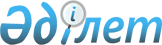 Ақпараттық-коммуникациялық технологиялар және байланыс статистикасы бойынша жалпымемлекеттік статистикалық байқаулардың статистикалық нысандары мен оларды толтыру жөніндегі нұсқаулықтарды бекіту туралы
					
			Күшін жойған
			
			
		
					Қазақстан Республикасы Ұлттық экономика министрлігі Статистика комитеті Төрағасының 2017 жылғы 6 қарашадағы № 156 бұйрығы. Қазақстан Республикасының Әділет министрлігінде 2017 жылғы 30 қарашада № 16029 болып тіркелді. Күші жойылды - Қазақстан Республикасы Ұлттық экономика министрлігі Статистика комитеті Төрағасының 2020 жылғы 5 ақпандағы № 19 бұйрығымен
      Ескерту. Күші жойылды – ҚР Ұлттық экономика министрлігі Статистика комитеті Төрағасының 05.02.2020 № 19 (алғашқы ресми жарияланған күнінен кейін күнтізбелік он күн өткен соң қолданысқа енгізіледі) бұйрығымен.

      РҚАО-ның ескертпесі!

      Қолданысқа енгізілу тәртібін 6-тармақтан қараңыз.
      "Мемлекеттік статистика туралы" Қазақстан Республикасының 2010 жылғы 19 наурыздағы Заңының 12-бабының 8) тармақшасына және Қазақстан Республикасы Үкіметінің 2014 жылғы 24 қыркүйектегі № 1011 қаулысымен бекітілген Қазақстан Республикасы Ұлттық экономика министрлігі туралы ереженің 17-тармағының 260) тармақшасына сәйкес БҰЙЫРАМЫН: 
      1. Мыналар:
      1) "Кәсіпорындарда ақпараттық-коммуникациялық технологияларды пайдалану туралы есеп" (коды 291112205, индексі 3-ақпарат, кезеңділігі жылдық) жалпымемлекеттік статистикалық байқаудың статистикалық нысаны осы бұйрыққа 1-қосымшаға сәйкес;
      2) "Кәсіпорындарда ақпараттық-коммуникациялық технологияларды пайдалану туралы есеп" (коды 291112205, индексі 3-ақпарат, кезеңділігі жылдық) жалпымемлекеттік статистикалық байқаудың статистикалық нысанын толтыру жөніндегі нұсқаулық осы бұйрыққа 2-қосымшаға сәйкес;
      3) "Үй шаруашылығын ақпараттық-коммуникациялық технологияларды пайдалануы туралы зерттеу сауалнамасы" (коды 292112057, индексі Н-020, кезеңділігі жылдық) жалпымемлекеттік статистикалық байқаудың статистикалық нысаны осы бұйрыққа 3-қосымшаға сәйкес;
      4) "Үй шаруашылығын ақпараттық-коммуникациялық технологияларды пайдалануы туралы зерттеу сауалнамасы" (коды 292112057, индексі Н-020, кезеңділігі жылдық) жалпымемлекеттік статистикалық байқаудың статистикалық нысанын толтыру жөніндегі нұсқаулық осы бұйрыққа 4-қосымшаға сәйкес;
      5) "Пошта және курьерлік қызметтің қызмет көрсетулері туралы есеп" (коды 191112133, индексі 1-байланыс, кезеңділігі жылдық) жалпымемлекеттік статистикалық байқаудың статистикалық нысаны осы бұйрыққа 5-қосымшаға сәйкес;
      6) "Пошта және курьерлік қызметтің қызмет көрсетулері туралы есеп" (коды 191112133, индексі 1-байланыс, кезеңділігі жылдық) жалпымемлекеттік статистикалық байқаудың статистикалық нысанын толтыру жөніндегі нұсқаулық осы бұйрыққа 6-қосымшаға сәйкес;
      7) "Байланыс қызметтері туралы есеп" (коды 191112183, индексі 2-байланыс, кезеңділігі жылдық) жалпымемлекеттік статистикалық байқаудың статистикалық нысаны осы бұйрыққа 7-қосымшаға сәйкес;
      8) "Байланыс қызметтері туралы есеп" (коды 191112183, индексі 2-байланыс, кезеңділігі жылдық) жалпымемлекеттік статистикалық байқаудың статистикалық нысанын толтыру жөніндегі нұсқаулық осы бұйрыққа 8-қосымшаға сәйкес;
      9) "Пошталық және курьерлік қызмет және байланыс қызметтері туралы есеп" (коды 191101207, индексі 3-байланыс, кезеңділігі айлық) жалпымемлекеттік статистикалық байқаудың статистикалық нысаны осы бұйрыққа 9-қосымшаға сәйкес;
      10) "Пошталық және курьерлік қызмет және байланыс қызметтері туралы есеп" (коды 191101207, индексі 3-байланыс, кезеңділігі айлық) жалпымемлекеттік статистикалық байқаудың статистикалық нысанын толтыру жөніндегі нұсқаулық осы бұйрыққа 10-қосымшаға сәйкес бекітілсін.
      2. Мыналардың:
      1) "Ақпараттық-коммуникациялық технологиялар статистикасы бойынша жалпымемлекеттік статистикалық байқаулардың статистикалық нысандары мен оларды толтыру жөніндегі нұсқаулықтарды бекіту туралы" Қазақстан Республикасы Ұлттық экономика министрлігі Статистика комитеті төрағасының 2016 жылғы 10 тамыздағы № 158 бұйрығының (Нормативтік құқықтық актілерді мемлекеттік тіркеу тізілімінде № 14233 болып тіркелген, 2016 жылы 24 қазанда "Әділет" ақпараттық-құқықтық жүйесінде жарияланған);
      2) "Байланыс статистикасы бойынша жалпымемлекеттік статистикалық байқаулардың статистикалық нысандары мен оларды толтыру жөніндегі нұсқаулықтарды бекіту туралы" Қазақстан Республикасы Ұлттық экономика министрлігі Статистика комитеті төрағасының 2016 жылғы 30 қарашадағы № 284 бұйрығының (Нормативтік құқықтық актілерді мемлекеттік тіркеу тізілімінде № 14616 болып тіркелген, 2017 жылғы 11 қаңтарда Қазақстан Республикасы нормативтік құқықтық актілерінің эталондық бақылау банкінде жарияланған) күші жойылды деп танылсын.
      3. Қазақстан Республикасы Ұлттық экономика министрлігі Статистика комитетінің Статистикалық қызметті жоспарлау басқармасы Заң басқармасымен бірлесіп заңнамада белгіленген тәртіппен:
      1) осы бұйрықтың Қазақстан Республикасы Әділет министрлігінде мемлекеттік тіркелуін; 
      2) осы бұйрық мемлекеттік тіркелген күннен бастап күнтізбелік он күн ішінде оның қазақ және орыс тілдеріндегі қағаз және электронды түрдегі көшірмесінің ресми жариялау және Қазақстан Республикасы нормативтік құқықтық актілерінің эталондық бақылау банкіне енгізу үшін "Республикалық құқықтық ақпарат орталығы" шаруашылық жүргізу құқығындағы республикалық мемлекеттік кәсіпорнына жіберілуін; 
      3) осы бұйрық мемлекеттік тіркелгеннен кейін күнтізбелік он күн ішінде оның көшірмесінің мерзімді баспасөз басылымдарына ресми жариялауға жіберілуін;
      4) осы бұйрықтың Қазақстан Республикасы Ұлттық экономика министрлігі Статистика комитетінің интернет-ресурсында орналастырылуын қамтамасыз етсін.
      4. Қазақстан Республикасы Ұлттық экономика министрлігі Статистика комитетінің Статистикалық қызметті жоспарлау басқармасы осы бұйрықты Қазақстан Республикасы Ұлттық экономика министрлігі Статистика комитетінің құрылымдық бөлімшелері мен аумақтық органдарына жұмыс бабында басшылыққа алу және пайдалану үшін жеткізсін.
      5. Осы бұйрықтың орындалуын бақылауды өзіме қалдырамын.
      6. Осы бұйрық 2018 жылғы 1 қаңтардан бастап қолданысқа енгізіледі және ресми жариялауға жатады.
      "КЕЛІСІЛГЕН"
      Қазақстан Республикасының 
      Ақпарат және коммуникациялар министрi
      Д. Абаев ______________
      2017 жылғы 14 қараша
      "А" МОДУЛІ: ҰЙЫМ ТУРАЛЫ ТОЛЫҚ АҚПАРАТ
      МОДУЛЬ "A" ОБЩАЯ ИНФОРМАЦИЯ ОБ ОРГАНИЗАЦИИ
      1. Ұйымның нақты орналасқан жерін көрсетіңіз (оның тіркелген жеріне қарамастан) – облыс, қала, аудан, елді мекен
      Укажите фактическое местонахождение организации (независимо от места еҰ регистрации) – область, город, район, населенный пункт
      Əкімшілік-аумақтық объектілер жіктеуішіне сəйкес аумақ коды (статистикалық нысанды қағаз жеткізгіште тапсыру кезінде аумақтық статистика органының қызметкері толтырады)
      Код территории согласно Классификатору административно-территориальных объектов (заполняется работниками территориального органа статистики при сдаче статистической формы на бумажном носителе)
      2. Қызметкерлердің санын көрсетіңіз, адам
      Укажите численность работников, человек......................... 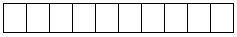 
      2.1. Қашықтықтан жұмыспен қамтылған қызметкерлердің тізімдік санын көрсетіңіз, адам
      Укажите списочную численность работников, занятых 
      на дистанционной работе, человек..........................................................................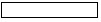 
      Қашықтықтан жұмыс ақпараттық-коммуникациялық технологиялар жұмысының процесінде жұмыс берушінің орналасқан орнынан тыс жерде еңбек процесін жүзеге асырудың ерекше нысаны болып табылады.
      Дистанционная работа является особой формой осуществления трудового процесса вне места расположения работодателя с применением в процессе работы информационно-коммуникационных технологий.
      3. Сіздің ұйымыңыздағы тауарларды және көрсетілетін қызметтерді (қосылған құн салығын есептемегенде) өткізу көлемін көрсетіңіз, мың теңге
      Укажите объем реализации товаров и услуг (без учета налога на добавленную стоимость в Вашей организации, тысяч тенге…...........................................................................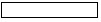 
      4. Ақпараттық-коммуникациялық технологияларға (бұдан әрі – АКТ) жұмсалған 
      шығындардың жалпы сомасын көрсетіңіз, мың теңге
      Укажите общую сумму затрат на информационно-коммуникационные
      технологии (далее – ИКТ), тысяч тенге ..................................................................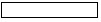 
      одан:
      из них:
      4.1 лицензиялық келісім негізінде қолданылатын бағдарламалық құралдарды сатып 
      алуға жұмсалған шығындар
      затраты на приобретение программных средств, используемых на основе
      лицензионного соглашения.......................................................................................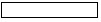 
      4.2 ұйым ішінде бағдарламалық қамтамасыз етуді өз бетінше әзірлеуге жұмсалған шығындар
      затраты на самостоятельную разработку программного обеспечения 
      внутри организации ...................................................................................................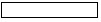 
      4.3 АКТ жетілдірумен және оларды пайдаланумен байланысты қызметкерлерді оқытуға 
      жұмсалған шығындар
      затраты на обучение сотрудников, связанные с развитием и использованием ИКТ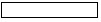 
      4.4 ақпараттық технологиялармен (байланыс қызметтері мен оқытудан басқа) байланысты 
      бөгде ұйымдар мен мамандар көрсеткен қызметке ақы төлеуге жұмсалған шығындар
      затраты на оплату услуг сторонних организаций и специалистов,
      связанных с информационными технологиями (кроме услуг связи и обучения)..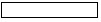 
      "" белгісімен жауаптың тиісті нұсқасы белгіленеді
      Отмечается знаком "" соответствующий вариант ответа
      "B" МОДУЛІ КОМПЬЮТЕРДІ ЖӘНЕ КОМПЬЮТЕР ЖЕЛІЛЕРІН ҚОЛДАНУ
      МОДУЛЬ "B" ИСПОЛЬЗОВАНИЕ КОМПЬЮТЕРА И КОМПЬЮТЕРНЫХ СЕТЕЙ
      5. Сіздің ұйым компьютерлерді (оған шағын құрылғылар, ноутбуктер, планшеттер жатады) 
      пайдалана ма?
      Использует ли Ваша организация компьютеры (сюда относятся портативные устройства, ноутбуки, планшеты)?
      5.3 Сіздің ұйымыңызда компьютерді пайдаланбаудың негізгі себебін көрсетіңіз (бір нұсқаны 
      белгілеңіз)
      Укажите основную причину не использования компьютера в Вашей организации (отметьте один вариант)
      5.3.1 Қажеттілігі жоқ 
      Нет потребности……………………………………………………………………..................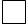 
      5.3.2 Жабдыққа кететін шығын жоғары
      Высокие затраты на оборудование.............................................................................................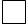 
      5.3.3 Басқа (көрсетіңіз)
      Другое (укажите)_____________________________________________________________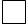 
      6. Барлық қызметкерлер санынан жұмыс уақытында компьютерді кем дегенде аптасына 
      бір рет пайдаланған қызметкерлер санын көрсетіңіз, адам 
      Укажите количество работников от числа всех работников, которые в рабочее время, 
      по меньшей мере, раз в неделю пользовались компьютером, человек...................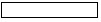 
      7. Сіздің ұйымыңызда кем дегенде 2 компьютерді                                         Иә      Жоқ
      қосатын ішкі желі (мысалы, ЖЕЖ) қолданыла ма?                                        Да      Нет
      Применяется ли в Вашей организации внутренняя сеть 
      (например, ЛВС), которая соединяет по меньшей мере 2 компьютера?.......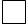 ......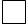 ... → B 9


      8. Сіздің ұйымыңыз ішкі желіде сымсыз қосылуларды (мысалы, WLAN) 
      пайдалана ма?
      Использует ли Ваша организация беспроводные
      соединения внутри сети (например, WLAN)?………………………………..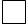 ......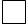 
      9. Сіздің ұйымыңыз Интранет пайдалана ма?
      Использует ли Ваша организация Интранет?...................................................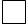 ......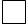 
      10. Сіздің ұйымыңыз Экстранет пайдалана ма?
      Использует ли Ваша организация Экстранет?..................................................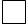 ......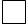 
      11. Сіздің ұйымыңыз интернет-порталды пайдалана ма?
      Использует ли Ваша организация интернет-портал?.......................................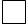 .......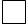 
      12. Сіздің ұйымыңыз өнімді өндіру кезінде цифрлық технологияларды 
      пайдалана ма?
      Использует ли Ваша организация цифровые технологии 
      при производстве продукции?.............................................................................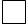 ........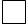 
      13. Сіздің ұйымыңызда пайдаланылатын компьютерлер санын көрсетіңіз, бірлік
      Укажите количество компьютеров, используемых в Вашей организации, единиц
      ......................................................................................................................................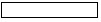 
      14. Сіздің ұйымыңызда Интернет желісіне қосылған компьютерлер санын көрсетіңіз, бірлік
      Укажите количество компьютеров, подключенных к сети Интернет,
      в Вашей организации, единиц....................................................................................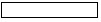 
      15. Сіздің ұйымыңыздағы жеке меншік дата-орталықтарының санын көрсетіңіз, бірлік
      Укажите количество собственных дата-центров в Вашей организации, единиц....................................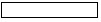 
      16. Сіздің ұйымыңыздағы серверлік бөлмелердің санын көрсетіңіз, бірлік
      Укажите количество серверных комнат в Вашей организации, единиц...............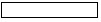 
      17. Сіздің ұйымыңыздағы серверлік жабдықтың санын көрсетіңіз, бірлік 
      Укажите количество серверного оборудования в Вашей организации, единиц
      17.1 Сервер 
      Сервер..........................................…………………………………………………….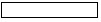 
      17.2 Деректерді сақтау жүйесі 
      Система хранения данных..........................................................................................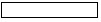 
      "C" МОДУЛІ ИНТЕРНЕТ ЖЕЛІСІН ПАЙДАЛАНУ
      МОДУЛЬ "C" ИСПОЛЬЗОВАНИЕ СЕТИ ИНТЕРНЕТ
      18. Сіздің ұйымыңызда Интернет желісіне қолжетімділік бар ма?
      Есть ли в Вашей организации доступ к сети Интернет?
      19. Барлық қызметкерлер санынан Интернет желісіне қолжетімділігі бар компьютерді
      іскерлік мақсатта пайдаланатын қызметкерлер санын көрсетіңіз, адам 
      Укажите количество работников от числа всех работников, которые в деловых целях 
      используют компьютер с доступом к сети Интернет, человек …………………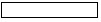 
      20. Интернетке қосылу қалай орнатылады?
      Как устанавливается соединение с Интернетом?
      20.1 Стандартты модем (аналогты телефон қосылуы арқылы) немесе тар жолақты ISDN-ға қосылу
      Стандартный модем (через аналоговое телефонное соединение) или узкополосное 
      подключение к ISDN....................................................................................................................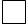 
      20.2 Тіркелген (сымды) кең жолақты байланыс (DSL, талшықты-оптикалық байланыс)
      Фиксированная (проводная) широкополосная связь (DSL, волоконно-оптическая связь)...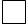 
      20.3 Тіркелген (сымсыз) кең жолақты байланыс (жерсеріктік кең жолақты байланыс, 
      кең жолақты жерүсті тіркелген сымсыз байланыс)
      Фиксированная (беспроводная) широкополосная связь (спутниковая широкополосная связь, 
      наземная фиксированная беспроводная широкополосная связь)............................................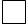 
      20.4 Ұтқыр кең жолақты қосылу
      Мобильное широкополосное соединение...................................................................................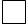 
      20.5 Ұтқыр Интернет-қатынаудың басқа да түрлері (аналогты ұтқыр телефон арқылы, GSM, GRPS)
      Другие виды мобильных Интернет-соединений (через аналоговый мобильный телефон, 
      GSM, GRPS) ...................................................................................................................................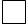 
      21. Сіздің ұйымыңызда интернет-ресурстар бар ма?
      Есть ли в Вашей организации интернет-ресурсы?
      22. Сіздің ұйым интерент-ресурста келесі ақпаратты немесе
      қызметті көрсетеді ме? 
      Предоставляет ли Ваша организация следующую информацию.................................Иә.....Жоқ
      либо услугу на интернет-ресурсе?...................................................................................Да.....Нет
      22.1 Деректерді қорғау туралы түсініктеме, сайтты қолданудағы қауіпсіздік 
      бойынша сілтемелер 
      Разъяснения о защите данных, ссылки по безопасности пользования сайтом........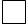 .......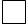 
      22.2 Тауарлардың каталогтары немесе прайс-парақтары
      Каталоги товаров или прайс-листы...............................................................................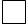 .......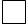 
      22.3 Сайтқа кірушілер үшін: өз бетінше тауарлар немесе көрсетілетін қызметтер құру 
      немесе оларды жеке өз қажеттілігі үшін икемдеу (мысалы, түсі, әрлеу, көрсетілетін 
      қызмет белгілері)
      Для посетителей сайта: возможность самостоятельно создавать товары и услуги 
      или адаптировать их индивидуально к своим потребностям (например, цвет, отделка, 
      признаки услуги)………..................................................................................................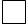 .......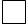 
      22.4 Онлайн тапсырыс, алдын-ала төлем арқылы резервте сақтау жүйесі және брондау
      Онлайн заказ, система резервирования и бронирования с предоплатой.....................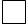 ......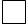 
      22.5 Тапсырыс беру немесе жеткізу мәртебесін тексеру (тапсырысты онлайн бақылау)
      Проверка статуса заказа или поставки (онлайн отслеживание заказа) ........................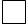 ......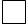 
      22.6 Тұрақты пайдаланушыларға бағдарланған контент ұсыну
      Предоставление контента, ориентированного на постоянных пользователей............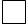 ......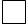 
      22.7 Бос жұмыс орнын жариялау және түйіндемені онлайн қабылдау 
      Публикация вакансий и онлайн-прием резюме..............................................................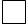 ......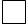 
      "D" МОДУЛІ ЭЛЕКТРОНДЫҚ ҮКІМЕТ
      МОДУЛЬ "D" ЭЛЕКТРОННОЕ ПРАВИТЕЛЬСТВО
      23. Сіздің ұйым мемлекеттік органдармен байланыс үшін Интернетті қолдана ма?
      Применяет ли Ваша организация Интернет для связи с государственными органами?
      24. Мемлекеттік органдармен байланыс үшін Интернетті пайдаланудың мақсаттары    Иә   Жоқ
      Цели использования Интернета для связи с государственными органами                      Да   Нет
      24.1 Ақпарат алу
      Получение информации.................................................................................................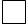 ……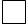 
      24.2 Формулярларды жүктеу (көшіру)
      Загрузка (скачивание) формуляров................................................................................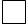 ......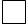 
      24.3 Толтырылған формулярларды электронды жіберу
      Электронная отправка заполненных формуляров.........................................................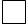 ......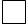 
      24.4 Толық электронды қағазсыз құжаттарды жіберу рәсімдерін жүргізу
      Полное электронное, безбумажное проведение процедуры отправки документов....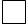 ......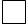 
      24.5 Ашық электрондық тендерде (электрондық поштасыз) Интернет арқылы 
      ұсыныстарды орналастыру
      Размещение предложения через Интернет в открытом электронном тендере
      (без электронной почты)..................................................................................................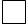 ......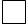 
      "E" МОДУЛІ БҰЛТТЫ ЕСЕПТЕР (Cloud computing)
      МОДУЛЬ "E" ОБЛАЧНЫЕ ВЫЧИСЛЕНИЯ (Cloud computing)
      Бұлтты есептер – пайдаланушыға веб-технологияларды пайдалана отырып Интернет желісі (жойылған қолжетімділік) арқылы дайын қызмет ретінде есептеу ресурстарын ұсыну үлгісі болып табылады. Мысалы, пайдаланушыға дисктік кеңістікті ұсыну (Google-диск, Mail.ru-бұлт, My Cloud.kz), қызмет түріндегі бағдарламалық қамтамасыз ету (Google бұлтты сервистері, Amazon, 1С, Cloud Office).
      Облачные вычисления – это модель предоставления потребителю вычислительных ресурсов в виде готового сервиса через сеть Интернет (удаленный доступ) с использованием веб-технологий. Например, предоставление дискового пространства пользователю (Google-диск, Mail.ru-облако, My Cloud.kz), программное обеспечение в виде услуги (облачные сервисы Google, Amazon, 1С, Cloud Office).
      25. Сіздің ұйымыңыз Интернет арқылы Бұлтты АТ1–қызметтерін (Cloud services) пайдалана ма?
      Использует ли Ваша организация Облачные ИТ1-услуги (Cloud services) через сеть Интернет?
      26. Сіздің ұйымыңыз Бұлтты есептеулер (Cloud Computing) арқылы келесі 
      АТ1–қызметтерді пайдалана ма?
      Использует ли Ваша организация следующие ИТ1-услуги посредством 
      Облачных вычислений (Cloud Computing)?                                                          Иә     Жоқ
                                                                                                                                          Да     Нет
      26.1 Бұлтты көрсетілетін қызметтер (Cloud services) көмегімен электронды пошта 
      Электронная почта при помощи Облачных услуг (Cloud services) ..............................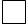 ......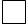 
      Ескертпе:
      Примечание:
      1 АТ – Ақпараттық технологиялар
      1 ИТ – Информационные технологий
      26.2 Бұлтты көрсетілетін қызметтер көмегімен офистік қосымшалар 
      (мәтінді өңдеу, кестелік есептеулер)
      Офисные приложения (обработка текста, табличные расчеты) при помощи 
      Облачных услуг................................................................................................................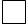 ......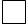 
      26.3 Файлдарды Бұлтты инфрақұрылымда сақтау
      Хранение файлов в Облачной инфраструктуре..............................................................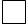 ......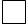 
      26.4 Бұлтты көрсетілетін қызметтер көмегімен қаржылық бухгалтерияға қатысты
      бағдарламалық қамтамасыз етуді пайдалану
      Использование программного обеспечения, касающееся финансовой
      бухгалтерии при помощи Облачных услуг.....................................................................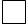 ......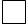 
      27. Сіздің ұйымда Бұлт (Cloud) арқылы АТ1-қызметтерін пайдаланбаудың кедергілерін және шектеулерін көрсетіңіз
      Укажите препятствия и ограничения неиспользования ИТ1-услуг через Облако (Cloud) в Вашей организации 
      27.1 Қауіпсіздікпен мәселелер туындау қаупі 
      Риск возникновения проблем с безопасностью..............................................................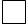 ......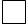 
      27.2 Деректердің географиялық орналасу жеріне сенімсіздік себебі бойынша
      Неуверенность по причине географического места расположения данных...............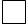 ......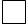 
      27.3 Қолданыстағы құқыққа және құқықтық жауапкершілікке сенімсіздік 
      себебі бойынша
      Неуверенность по причине действующего права и правовой ответственности..........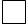 ......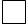 
      27.4 Жоғары шығындар
      Высокие расходы..............................................................................................................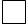 ......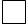 
      27.5 Бұлтты есептеулер саласында білімнің жеткіліксіздігі
      Недостаточные знания в области Облачных вычислений.............................................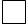 ......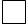 
      27.6 Деректер немесе қосымшаларды терудегі қолжетімділік мәселелері
      Проблемы доступа к наборам данных или приложениям..............................................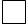 ......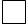 
      27.7 Сіз ауысатын, бір жеткізушіден екінші жеткізушіге ақпараттық көрсетілетін 
      қызметтерді жеткізушілердің ауысуы немесе келісім-шарттың бұзылуы (деректерді 
      ауыстыру процесімен байланысты сенімсіздікке шейін)
      Расторжение договора или смена поставщика информационных услуг (вплоть до 
      неуверенности, связанной с процессом переноса данных) от одного поставщика к 
      другому поставщику, к которому вы переходите..........................................................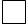 ......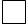 
      "F" МОДУЛІ ЭЛЕКТРОНДЫҚ КОММЕРЦИЯ
      МОДУЛЬ "F" ЭЛЕКТРОННАЯ КОММЕРЦИЯ
      Егер Сіздің ұйымыңыз, веб-сайттар немесе деректермен автоматты алмасу (EDI) арқылы құқықты сатып алулар немесе сатулар жасаған болса, электрондық саудамен айналысады.
      Электрондық саудада тапсырысты төлеу және жеткізуде тапсырыс процесіне интеграциялануы міндетті емес. Электрондық саудаға тауарларды, жұмыстарды және көрсетілетін қызметтерді мемлекеттік сатып алулар және қолдан жазылған электронды хаттар арқылы құрастырылған тапсырыстар жатпайды.
      Ваше организация занимается электронной торговлей, если оно совершает правомочные покупки или продажи через веб-сайты или автоматический обмен данными (EDI). 
      Оплата и поставка заказа не обязательно должны быть интегрированы в процесс заказа в электронной торговле. К электронной торговле не относятся государственные закупки товаров, работ и услуг и заказы посредством составленных вручную электронных писем.
      28. Сіздің ұйымыңыз тауарлар мен көрсетілетін қызметтерді алу немесе орналастыру 
      үшін арнайы белгіленген әдістермен басқа да жаһандық ақпараттық желілерде Интернет 
      желісі бойынша (электрондық пошта арқылы алынған тапсырыстарды есептемегенде)
      тапсырыстар алды ма?                                                                                                       Иә   Жоқ
      Получала ли Ваша организация заказы на товары и услуги по сети Интернет,          Да   Нет
      другим глобальным информационным сетям методами, специально
      предназначенными для получения или размещения (без учета заказов,
      полученных по электронной почте)?.............................................................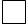 ...........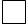  → F 33 


      28.1 ұйымдар арасында хабарламалармен автоматтандырылған
      алмасу жүйелерін (EDI-жүйесі) пайдалану арқылы
      с использованием системы автоматизированного обмена 
      сообщениями между организациями (EDI-систем).......................................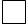 .........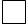  → F 2


      29. Интернет желісі арқылы барлық тапсырыстар бойынша сомада алынған 
      тауарларды және көрсетілетін қызметтерді өткізудің жалпы көлемін (ҚҚС-сыз) 
      көрсетуді өтінеміз, мың теңге
      Пожалуйста, укажите общий объем реализации товаров и услуг, полученный в сумме 
      по всем заказам через сеть Интернет (без НДС), тысяч тенге...............................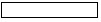 
      29.1. Интернет желісі арқылы барлық тапсырыстар бойынша сомада алынған тауарларды
      және көрсетілетін қызметтерді өткізудің жалпы көлемінен (29 тармақтан) EDI-жүйесі 
      арқылы барлық тапсырыстар бойынша алынған көлемді (ҚҚС-сыз) көрсетіңіз, мың теңге
      Объем (без НДС), полученный по всем заказам посредством 
      EDI-систем от общего объема реализации товаров и услуг, полученных в сумме 
      по всем заказам через сеть Интернет (из пункта 29), тысяч тенге..........................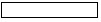 
      30. 29-тармақтан халыққа тауарларды және көрсетілген қызеттерді өткізу көлемі 
      Из пункта 29 объем реализации товаров и услуг населению...................................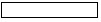 
      31. Интернет желісі арқылы барлық тапсырыстар бойынша сомада алынған тауарларды және 
      көрсетілетін қызметтерді өткізудің жалпы көлемінен (29 тармақтан) электрондық төлем 
      жүйелерімен төлем жасау арқылы алынған көлемді көрсетіңіз, мың теңге 
      Укажите объем, полученный посредством оплаты электронных платежных систем,
      от общего объема реализации товаров и услуг, полученных в сумме по всем 
      заказам через сеть Интернет (из пункта 29), тысяч тенге.........................................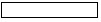 
      32. Сіздің ұйымыңыз Интернет желісі арқылы немесе басқа да компьютерлік жүйелер арқылы 
      тапсырыс берушілерден тауарларға және көрсетілетін қызметтерге тапсырыс алды ма? 
      Получала ли Ваша организация заказы на товары и услуги поступающие через сеть
       Интернет или через другие компьютерные системы от заказчиков?
      32.1 отандық сатушылардан
      отечественных продавцов.............................................................................................................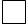 
      32.2 ТМД елдерінен2 
      стран СНГ2......................................................................................................................................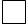 
      32.2.1 ЕАЭО елдерінен3 
      стран ЕАЭС3...................................................................................................................................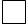 
      32.3 ТМД-дан тыс елдерден 
      стран вне СНГ.................................................................................................................................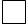 
      33. Сіздің ұйымыңыз Интернет арқылы брондаудың халықаралық жүйелерінде 
      интеграцияланған ба? 
      Ваша организация интегрирована в международные системы Интернет-бронирования?
      34. Сіздің ұйымыңыз Интернет желісі арқылы немесе басқа да компьютерлік желілер арқылы 
      (нарықтық операциялар үшін пайдаланылатын фирмалық желілер) тауарларға және 
      көрсетілетін қызметтерге тапсырыс берді ме (мұнда қолмен істелетін электрондық хаттар 
      арқылы құралған тапсырыстар қосылмаған)?
      Заказывала ли Ваша организация товары и услуги по сети Интернет или по другим компьютерным
      сетям (фирменные сети, используемые для рыночных операций) (не включены сюда заказы
      посредством составленных вручную электронных писем)?
      Ескертпе:
      Примечание:
      2 ТМД – Тәуелсіз Мемлекеттер Достастығы
      2 СНГ – Содружество Независимых Государств
      3 ЕАЭО елдері – Еуразиялық экономикалық одақ 
      3 страны ЕАЭС – Евразийский экономический союз 
      35. Ұйымның барлық шығысынан Сіздің электрондық тапсырысыңыздың үлесі 
      кем дегенде 1%-ын (ҚҚС-сыз) құрады ма?
      Составила ли доля Ваших электронных заказов от общих расходов организации, 
      по меньшей мере 1% (без НДС)
      "G" МОДУЛІ ЭЛЕКТРОНДЫҚ БИЗНЕС
      МОДУЛЬ "G" ЭЛЕКТРОННЫЙ БИЗНЕС
      36. Сіздің ұйымыңызда ішкі бизнес-процестер (кәсіпорынның ресурстарын жоспарлау, тізбені жеткізу
      менеджменті, клиенттермен қатынас менеджменті, радиотанымдылық) автоматтандырылған ба?
      В Вашей организации автоматизированы внутренние бизнес-процессы (планирование ресурсов 
      предприятий, менеджмент цепи поставок, менеджмент отношений с клиентами, радиораспознавание)?
      37. Сіздің ұйымыңыз RFID (радиожиілікті идентификация технологиясы) технологияны пайдалана ма?
      Использует ли Ваша организация технологию RFID (технология радиочастотной идентификации)?
      38. Сіздің ұйымыңыз клиенттермен, серіктестермен және басқа да құзыретті адамдармен өзара 
      әрекеттесу үшін әлеуметтік желілерді (Facebook, Bконтакте, Linkedln, Twitter, Instagram және 
      басқаларын) пайдалана ма?
      Использует ли Ваша организация социальные сети (Facebook, Bконтакте, Linkedln, Twitter, Instagram и 
      другие) для взаимодействия с клиентами, партнерами и другими заинтересованными лицами?
      39. Сіздің ұйымыңыз электронды шот-фактураны пайдалана ма?
      Использует ли Ваша организация электронные счета-фактуры?
      "H" МОДУЛІ АКТ САЛАСЫНДАҒЫ МАМАНДАР ЖӘНЕ БІЛІМДЕР
      МОДУЛЬ "H" СПЕЦИАЛИСТЫ И ЗНАНИЯ В ОБЛАСТИ ИКТ
      40. Сіздің ұйымыңызда АКТ саласындағы мамандар (АКТ саласында                       Иә   Жоқ
      арнайы дайындықтан өткен және білімі бар) бар ма?                                                    Да   Нет
      Есть ли в Вашей организации специалисты в области ИКТ (имеющие
      образование и прошедшие специальную подготовку в области ИКТ)?...........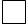 ....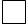  → H 42 


      41. Есепті жылда Сіздің ұйымыңыздың қызметкерлері АКТ саласында біліктілікті 
      арттырудың сыртқы және/немесе ішкі курстарын өтті ме?
      Проходили ли сотрудники Вашей организации внутренние и/или внешние курсы 
      повышения квалификации в области ИКТ в отчетном году?
      41.1 АКТ саласындағы мамандар үшін АКТ-ның арнайы курстары
      Специальные курсы ИКТ для специалистов в области ИКТ......................................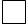 ......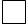 
      41.2 АКТ саласының мамандары болып табылмайтын басқа қызметкерлер 
      үшін жалпы АКТ курстары
      Общие ИКТ курсы для других сотрудников, не являющихся специалистами 
      в области ИКТ..................................................................................................................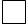 ......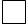 
      42. Сіз өз ұйымыңызға жұмысқа АКТ саласындағы мамандарды 
      қабылдадыңыз ба немесе сол сияқтыларды тартқыңыз келді ме?
      Принимали ли Вы в свою организацию на работу специалистов в 
      области ИКТ или хотели бы привлечь таковых?..............................................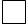 ......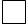  → H 44


      43. Сіздің ұйымыңызда АКТ саласындағы мамандардың бос жұмыс 
      орындарына қызметкерлер қабылдауда (іздеуде) қиыншылықтар болды ма?
      Были ли в Вашей организации сложности с приемом (поиском)
      сотрудников на вакансии специалистов в области ИКТ?.............................................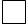 ......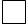 
      44. АКТ саласындағы мамандар (АКТ саласында арнайы
      дайындықтан өткен және білімі бар) саны, адам
      Численность специалистов в области ИКТ (имеющие образование
      и прошедшие специальную подготовку в области ИКТ), человек..........................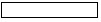 
      45. АКТ саласындағы мамандардың қажеттілігі, адам
      Потребность специалистов в области ИКТ, человек................................................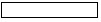 
      46. Сіздің ұйымыңыздағы компьютерлік сауаттылықты меңгерген 
      қызметкерлердің санын көрсетіңіз, адам
      Укажите численность работников Вашей организации, владеющих 
      компьютерной грамотностью, человек.....................................................................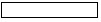 
      47. Есепті жылы компьютерлік сауаттылық бойынша оқытудан өткен қызметкерлердің 
      санын көрсетіңіз, адам
      Укажите численность работников, прошедших обучение по компьютерной
      грамотности за отчетный год, человек......................................................................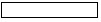 
      Атауы                                    Мекенжайы
      Наименование________________            Адрес ______________________________________
      ___________________________________            _______________________________________
      Электрондық пошта мекенжайы (респонденттің)            Телефоны
      Адрес электронной почты (респондента)_______________      Телефон ___________________
      Орындаушы
      Исполнитель _________________________________________            _________________
                  тегі, аты және әкесінің аты (бар болған жағдайда)       қолы ,телефоны
                  фамилия, имя и отчество (при его наличии)             подпись, телефон
      Бас бухгалтер
      Главный бухгалтер _______________________________________            _______________
                        тегі, аты және әкесінің аты (бар болған жағдайда)                  қолы
                        фамилия, имя и отчество (при его наличии)                        подпись
      Басшы немесе оның міндетін атқарушы тұлға
      Руководитель или лицо, исполняющее его обязанности
      ___________________________________________________            ____________________
      тегі, аты және әкесінің аты (бар болған жағдайда)                   қолы
      фамилия, имя и отчество (при его наличии)                         подпись
      Мөрдің орны (бар болған жағдайда)
      Место для печати (при наличии)
      Ескертпе:
      Примечание:
      4Аталған тармақ "Мемлекеттік статистика туралы" Қазақстан Республикасы Заңының 8-бабы 5-тармағына сәйкес толтырылады 
      4Данный пункт заполняется согласно пункту 5 статьи 8 Закона Республики Казахстан "О государственной статистике"  "Кәсіпорындарда ақпараттық-коммуникациялық технологияларды пайдалану туралы есеп" (коды 291112205, индексі 3-ақпарат, кезеңділігі жылдық) жалпымемлекеттік статистикалық байқаудың статистикалық нысанын толтыру жөніндегі нұсқаулық
      1. Осы "Кәсіпорындарда ақпараттық-коммуникациялық технологияларды пайдалану туралы есеп" (коды 291112205, индексі 3-ақпарат, кезеңділігі жылдық) жалпымемлекеттік статистикалық байқаудың статистикалық нысанын толтыру жөніндегі нұсқаулық (бұдан әрі – Нұсқаулық) "Мемлекеттік статистика туралы" Қазақстан Республикасы Заңының 12-бабы 8) тармақшасына сәйкес әзірленді және "Кәсіпорындарда ақпараттық-коммуникациялық технологияларды пайдалану туралы есеп" (коды 291112205, индексі 3-ақпарат, кезеңділігі жылдық) жалпымемлекеттік статистикалық байқаудың статистикалық нысанын (бұдан әрі – статистикалық нысан) толтыруды нақтылайды.
      2. Осы Нұсқаулықта келесі анықтамалар пайдаланылады:
      ақпараттық-коммуникациялық технологиялар – электрондық ақпараттық ресурстармен жұмыс істеу әдістерінің және аппараттық-бағдарламалық кешен мен телекоммуникациялар желілерін қолдана отырып жүзеге асырылатын ақпараттық өзара іс-қимыл әдістерінің жиынтығы;
      Интернет – электрондық ақпараттық ресурстарды жіберуге арналған телекоммуникациялардың біріктірілген желілерінің және есептеу ресурстарының дүниежүзілік жүйесі;
       Интернет-ресурс – аппараттық-бағдарламалық кешенде орналастырылатын, бірегей желілік адресі және (немесе) домендік аты бар және Интернетте жұмыс істейтін, мәтіндік, графикалық, аудиокөрінімді немесе өзге де түрде бейнеленетін электрондық ақпараттық ресурс.
      3. Егер құрылымдық және оқшауланған бөлімшеге заңды тұлға статистикалық нысанды тапсыру бойынша өкілеттік берсе, онда ол өзі орналасқан жердегі статистика органдарына осы статистикалық нысанды ұсыну керек. Егер құрылымдық бөлімше және оқшауланған бөлімшеде статистикалық нысанды тапсыру бойынша өкілеттіктер болмаса, онда заңды тұлға өзі орналасқан жердегі статистика органдарына олардың аумақтарын көрсете отырып, құрылымдық және оқшауланған бөлімшелер бөлінісінде статистикалық нысанды ұсынады.
      4. А модулінде ұйым туралы жалпы ақпарат көрсетіледі.
      2-тармақта жұмыс берушінің актісін орындаумен белгілі бір мамандық, біліктілік немесе лауазым бойынша жұмысты орындайтын, есепті кезеңде ұйымның тізімінде тұрған барлық қызметкерлер жататын қызметкерлердің тізімдік саны, сондай-ақ қоғамдық негізде жұмыспен қамтылған адамдар көрсетіледі.
      2.1-тармақшада ақпараттық және коммуникациялық технологияларды жұмыс процесінде қолданумен жұмыс берушінің орналасқан орнынан тыс еңбек процесін жүзеге асырудың ерекше нысаны қашықтықтағы жұмыс деп түсініледі.
      Қашықтықтан жұмыс дегеніміз, жұмыс беруші және жалдамалы жұмысшы (немесе тапсырыс беруші және орындаушы) техникалық тапсырмаларды, еңбек қорытындысын және төлемін қазіргі заманғы байланыс құралдарының көмегі арқылы ала және бере отырып, бір-бірінен едәуір қашықтықта орналасатын жұмыспен қамтудың нысаны.
      3-тармақта сатып алушыларға сатылған тауарлар, өнімдер және қолма-қол мен қолма-қол ақшасыз есеп айырысуға көрсетілетін қызметтер бойынша алынған ақшалай түсімдердің сомасы тауарлар және көрсетілетін қызметті өткізу көлемі көрсетіледі. Статистикалық байқаудың мақсаттары үшін тауарлар және көрсетілетін қызметтерді өткізу көлемі сауда үстеме бағасын қамтитын, қосылған құнға салықтарсыз нақты сату бағаларында беріледі. Экономикалық қызмет түрі 84 болатын кәсіпорындар бұл тармақты толтырмайды.
      4-тармақта ақпараттық-коммуникациялық технологияларға (бұдан әрі – АКТ) жұмсалған шығындарға есепті кезеңге ұсынылатын АКТ-ны әзірлеу, сатып алу, енгізу және пайдалануға жұмсалған күрделі және ағымдағы шығындарды қамтитын жалпы шығындар, Интернет желісі байланысының қызметтеріне ақы төлеуге жұмсалған шығындар, АКТ саласындағы жабдықтарды жалға алуға шығындар және АКТ-ға байланысты өзге де шығындар жатады. 
      5. "В" модулінде компьютерді және компьютерлік желілерді пайдалану көрсетіледі. Компьютерлерге шағын құрылғылар, ноутбуктер, планшеттер жатады.
      7-тармақта жергілікті есептеу желісіне (бұдан әрі – ЖЕЖ) бір немесе бірнеше жақын орналасқан ғимараттар шегінде цифрлық деректерді берудің бір немесе бірнеше автономдық жоғары жылдамдықты арналарымен біріктірілген компьютерлер тобы және оқшауланған жабдықтар жатады.
      8-тармақта желі ішінде сымсыз қатынауға (мысалы, WLAN), кабельдік қатынау емес, жоғары жиіліктегі радиотолқындар торабы арасындағы байланыс және деректерді жіберу үшін пайдаланылатын сымсыз жергілікті желі жатады. Бұл белгілі бір аумақта немесе бір ғимарат ішіндегі кабельдік жергілікті желінің баламасы немесе кеңеюі сияқты қолданылатын деректерді жіберудің иілмелі жүйесі. WLAN желісі пайдаланушыларға желіге қосылған қалпында қала отырып, кәсіпорынның немесе ұйымның аумағында орын ауыстыруға мүмкіндік береді.
      9-тармақта Интранетке қызметкерлердің қолжетімділігі ұйымның жергілікті желісі немесе ғаламдық желілер арқылы қорғалған қосылыстар арқылы ұйымдастырылған ішкі корпоративтік ақпаратты жүйелендіру, сақтау және өңдеуге арналған бағдарламалық өнімдер мен Интернет технологияларды қолданумен таратылған корпоративті желі жатады.
      10-тармақта Интернет технологияларын ішкі корпоративтік мақсаттар үшін сонымен қатар, компанияның іскер серіктестеріне корпоративтік ақпараттарды және корпоративтік қосымшалардың бөлігін ұсыну үшін пайдаланатын санкцияланбаған қолжетімділіктен қорғалған корпоративтік желі Экстранет деп түсініледі.
      11-тармақта Интернет желісіндегі ақпаратқа қолжетімділік нүктесі және іздеу қызметін орындау, сонымен қатар әртүрлі Интернет сервистерге, мысалы, электрондық поштаға, жаңалықтар лентасына және тағы басқаларға қолжетімділік алу интернет-портал деп түсініледі. Портал бірнеше сайттардан құралуы мүмкін. Еgov.kz, zakon.kz, google, yandex интернет-порталдың мысалы болып табылады. Осылайша, интернет-портал қажетті сайтқа жету үшін "қақпа".
      12-тармақта өнімді өндіру кезіндегі цифрлық технологиялар өндірісті цифроландыруды, яғни процестердің, өндіріс компоненттерінің өзгерісін, олардың интеллектуалдық желілерге интеграциясын білдіреді, мысалы, бар жер қойнауын пайдаланушылардан алынатын деректерді жинау және сақтау үшін бірыңғай құралды ұсынатын минералды ресурстардың "Деректердің Ұлттық банкін" құру немесе бағдарламалық қамтамасыз ету модульдерінің толық пакетін білдіретін ауыл шаруашылығында геоақпараттық технологияларды пайдалану, көп операциялық энергия үнемдейтін ауыл шаруашылығы агрегаттары және сәйкестендіру жүйесін енгізу және ауыл шаруашылығы малдары және өнімдерін қадағалауды білдіреді.
      15-тармақтағы дата-орталықтарға серверлік және коммуникациялық жабдықты орналастыруға және Интернет желісінің арналарына қосуға арналған мамандандырылған ғимарат (алаң) жатады.
      Барлық дата-орталықтар бірнеше түрлерге бөлінеді:
      1) ірі дата-орталықтарының орналастырудың ең қолайлы жағдайын қамтамасыз ету үшін арнайы құрастырылған өз ғимараты бар. Әдетте олардың серверлер қосылатын өз байланыс арналары болады;
      2) орташа дата-орталықтар әдетте белгілі бір өлшемдегі алаңды және белгілі бір өткізгіштік қабілеті бар арналарды жалға алады (әдетте Гбит/с өлшенеді);
      3) шағын дата-орталықтар бейімсіздеу жайларда орналасады. Олар сапасы төмен құралдарды жиі пайдаланады, сондай-ақ ең төмен көрсетілетін қызметтерді ұсынады. 
      16-тармақта серверлік бөлмеге серверлік және телекоммуникациялық жабдықты орналастыруға және оның қызмет етуі үшін арнайы жасалған және қолдау жасайтын жағдайлары бар бөлініп берілген технологиялық үй-жайлар жатады. Жеке тұрған бөлме серверлік бөлме деп саналады. Серверлік бөлменің терезесі болмауы тиіс – бұл ауа баптауды қиындататын рұқсат етілмеген кірулерден бастап күн радияциясына дейінгі көптеген қауіптіліктер көзі.
      17-тармақтың 17.1-тармақшасында дербес компьютердің кәдімгі конфигурациясынан ерекшеленетін, кейбір қызметтерді, атап айтқанда көптеген компьютерлерді тұтас біреуге, өзгеше бір ұжымға қосу мүмкіндігі бар арнаулы компьютерді сервер деп атайды. Физикалық және виртуалды серверлер, сондай-ақ бейнебақылаукамераларынан түсірілген бейнебақылауларды сақтауға арналған серверлер болады.
      17-тармақтың 17.2-тармақшасында ақпараттық ресурстарды сенімді сақтауды ұйымдастыру және оларға қолжетімділікке кепіл беру жөніндегі бағдарламалық-аппараттық кешен деректерді сақтау жүйесі деп түсініледі. Деректерді сақтау жүйесі серверлерге дискілік массивтер, ленталық кітапханалар, оптикалық жетектер деректерді сақтаудың сыртқы құрылғыларын қосуға арналған сәулеттік шешімдер.
      6. "С" модулінде Интернет желісін пайдалану туралы ақпарат көрсетіледі. Интернет көптеген байланыс қызметтеріне, соның ішінде:
      1) дүниежүзілік торға қолжетімділікті қамтамасыз етеді және пайдаланылатын құрылғыға тәуелсіз электрондық поштаны, жаңалықтарды, ойын-сауық бағдарламаларын және файлдар деректерін тасымалдауды жүзеге асырады, қолжетімділік компьютер арқылы жүзеге асырылады, ұялы телефон, планшетті компьютер, дербес қалта компьютері, ойын консолі, цифрлы теледидар қабылдағыш (бұдан әрі – құрылғы) арқылы жүзеге асырылуы мүмкін. Қолжетімділік тіркелген немесе жылжымалы байланыс желілері арқылы да жүзеге асырылуы мүмкін.
      19-тармақта барлық қызметкерлер санынан Интернет желісіне қолжетімділігі бар компьютерді іскерлік мақсатта пайдаланатын қызметкерлер саны көрсетіледі. 
      20-тармақтың 20.1-тармақшасындағы стандартты модемге (аналогты телефон желісі бойынша қатынау) немесе ISDN-ге қосылуға телефонмен сөйлесулерді жүргізу үшін телефон желісін пайдалану мүмкіндігінсіз, жылдамдығы 256 килобитке/с (бұдан әрі - кбит/с) дейінгі аналогты телефон желісі арқылы Интернет желісіне қатынауды ұйымдастыруға мүмкіндік беретін технологиялар жатады.
      20-тармақтың 20.2-тармақшасындағы Интернет желісіне тіркелген (сымды) кең жолақты байланыс жылдамдығы 256 кбит/с немесе одан жоғары бір немесе екі бағыттағы жалпы пайдаланудағы (TCP/IP қосылу) Интернет желісіне жоғары жылдамдықтағы қолжетімділікті білдіреді. Бұл көрсеткіш кабельдік модемді, цифрлы абоненттік желіні (DSL), пәтерге (ғимаратқа) талшықты-оптикалық (FTTH/В) қосылуды және тіркелген (сымды) кең жолақты Интернет желісіне қолжетімділік бәсеңдейтін жылдамдығы 256 кбит/с бағыттағы, тең немесе асып түсетін басқа да технологияларды пайдалануды қамтиды. 
      20-тармақтың 20.3-тармақшасындағы тіркелген сымсыз кең жолақты байланыс деп жылдамдығы 56 килобит/с немесе одан жоғары жалпы қолданыстағы Интернет желісіне жоғары жылдамдықтағы байланыс түсініледі. Берілген көрсеткіш жерсеріктік кең жолақты байланыс және кең жолақты жерүсті тіркелген сымсыз байланысты қолданумен Интернетке (сымсыз) кеңжолақты белсенді қосылуға жатады.
      20-тармақтың 20.4-тармақшасындағы ұтқыр кең жолақты қосылуға 256 кбит/с немесе жоғары деректерді беру жылдамдығымен ұтқыр жылжымалы байланыс стандартты желілері, дауысты беру бойынша қызметтерден бөлек сатып алынатын жылжымалы байланыс желілері арқылы деректерді беру бойынша мамандандырылған қызметтер үшін желілер жеке қызмет түрінде (USB-модем/аппаратттық кілт) немесе қосымша келісім-шарт жасасуды талап ететін сөзді беру қызметіне қосымша пакет түріндегі ұтқыр жылжымалы байланыс стандартты желілері жатады. Мұнда қозғалыстағы WiMax байланыс технологиясын пайдаланатын сымдар қосылады.
      21-тармақта интернет-ресурс (веб-сайт) IP-мекенжаймен немесе бір доменмен біріктірілген электрондық құжаттар немесе файлдар жиынтығын білдіреді. Бұл тармақта тек Интернет-ресурсқа иелік ету ғана емес, сондай-ақ зерттелетін кәсіпорынның өзіне тиесілі серверлерде орналасқан интернет-ресурстарды, сонымен қатар зерттелетін кәсіпорын жататын кәсіпорындар топтарының интернет-ресурстарын өз қызметін ұсыну үшін пайдалану көрсетіледі. 
      7. "D" модуліндегі электрондық үкімет деп мемлекеттік басқару жүйесі, азаматтар және компаниялар арасында жүзеге асырылатын электронды форматтағы іскерлік процестерді енгізу түсініледі.
      Тауарларды, жұмыстарды және көрсетілетін қызметтерді мемлекеттік сатып алу 24.5 тармақшасына жатқызылуы тиіс.
      8. "Е" модуліндегі Бұлтты есептеулер (Cloud computing) бағдарламалық қамтамасыз етуге, есептеу қуаттылықтарына, есте сақтау құрылғыларының сыйымдылығына қолжетімділік алу мақсатында Интернет желісі арқылы пайдаланылатын АКТ қызметтері жатады, мұнда қызметтер келесі сипаттамаларға ие:
      1) көрсетілетін қызметтер көрсетілетін қызметтерді жеткізушілердің серверімен көрсетіледі;
      2) ауқымында (сақтау құрылғысын пайдаланушылар санын немесе сыйымдылығын өзгерту) оңай ұлғайтылуы немесе кемуі; 
      3) пайдаланушы талаптары бойынша, кем дегенде бірінші күйге келтіруден кейін (көрсетілетін қызметті жеткізушімен өзара байланысты жүзеге асырусыз) қолданылуы;
      4) әрбір пайдаланушыға немесе пайдаланылған күшке төленеді, немесе алдын-ала төленеді.
      9. "F" модуліндегі тапсырыстарды алу немесе орналастыру мақсатында арнайы тағайындалған, компьютерлік желі тәсілдері арқылы өндірілген тауарлар немесе көрсетілетін қызметтерді сату немесе сатып алу электрондық коммерция деп түсініледі. Тауарларға немесе көрсетілетін қызметтерге осы әдістердің көмегімен тапсырыс беріледі, бірақ тауарларды немесе көрсетілетін қызметтерді төлеу және жеткізіп беру онлайн өтуі міндетті емес. Операция кәсіпорындар, үй шаруашылықтары, жеке адамдар, үкіметтер және басқа да мемлекеттік немесе жеке меншік ұйымдар арасында жүреді. Электрондық коммерцияға онлайн дүкенде (Интернет-дүкенде) немесе Интранетте немесе Экстранетте желіге қолжетімділік тәсіліне қарамастан веб-нысаны арқылы жасалынған тапсырыстар жатады. Электрондық коммерцияға телефон, факс немесе электрондық поштада қолмен терілген хабарламалар арқылы жасалынған тапсырыстар, сондай-ақ тауарларды, жұмыстарды және көрсетілетін қызметтерді мемлекеттік сатып алу кірмейді. 
      29-тармақта тек Интернет желісі арқылы барлық тапсырыстар бойынша алынған тауарлар және көрсетілетін қызметтерді өткізудің көлемі (қосылған құн салығынсыз) көрсетіледі, бұл ретте аталған көлем 3-тармақтағы көлемнен артық болмауы тиіс.
      EDІ жүйесі (электрондық дерек алмасу) "F" модулінің 29.1-тармағында көрсетілген EDІ форматында хабарлама арқылы бизнес бойынша серіктестер арасындағы электронды деректер алмасуды қамтамасыз етеді. Бизнес серіктестер алмасатын іскерлік ақпаратқа, сатып алуға тапсырыстар, шот-фактуралар, көлік хабарламалары және тағы басқа кіреді. EDІ қолдану жіберілетін ақпараттың нақтылығын және құпиялылығын қамтамасыз етеді, сонымен қатар айтаралықтай кәсіпорындардың тапсырыстарды орналастыруын және қабылдауын оңайлатады. Одан басқа EDІ форматындағы хабарламалар арқылы алынған тапсырыстар халықаралық тәжірибеде электрондық коммерция есебіне кіреді.
      33-тармақта Интернет арқылы брондаудың халықаралық жүйесіне интеграциялау ұйымның автоматтандырылған жүйесін Интернет брондау жүйесімен (мысалы, www//Booking.com) интеграциялауды білдіреді, ол Интернет арқылы интерактивті режимде қонақүйлердегі нөмірлерді, әуе билеттерін, теміржол және автобус билеттерін, мейрамханалар мен театрлардағы орындарды, автокөлікті жалға алуды уақтылы брондауға мүмкіндік береді және рәсімдеу барысын оңайлатады.
      10. "G" модулінің 36-тармағында белгілі бір тәртіппен жүзеге асырылатын және ұйымның түпкілікті мақсатына қол жеткізуге (тапсырысты алған сәттен бастап оны орындауға дейінгі жүретін барлық үдерістер) бағытталған әртүрлі іс-әрекеттің (қадамдардың, кезеңдердің, функциялардың) жиынтығы бизнес-процесс деп түсініледі, өзіне бизнес процестің барлық қатысушыларының қызметін және олардың (ұйым қызметкерлері, басшылық, клиенттер) арасындағы өзара іс-қимылды қамтиды. 
      Бұл тармақ кәсіпорынның ішіндегі бизнес-функциясының ішкі интеграциясын қарастырады. Корпоративтік ресурстарды жоспарлау (ERP) және клиенттермен өзара әрекетті басқару (CRM) сияқты сұрақтар электронды немесе автоматтандырылған нысанда кәсіпорынның әртүрлі функциялары арасындағы ақпаратпен алмасу контексінде қарастырылады және келесіні білдіреді:
      1) кәсіпорынның әртүрлі функцияларын жүзеге асыруды қамтамасыз ететін бағдарламалық қосымшалар арасындағы деректерді жіберу арнасы;
      2) кәсіпорынның әртүрлі функцияларының жұмысын қамтамасыз ететін бағдарламалық қосымшаларына қолжетімділікті жалпы деректер қоры немесе деректер сақтауын пайдалану;
      3) кәсіпорынның ішінде автоматты түрде өңделетін ақпараттарды электронды жіберу және алу; 
      Бұл тармақтың мақсаты SMC (логикалық тізбені басқару) жеткізушілермен, клиенттермен немесе екеуімен бірге электронды ақпарат алмасуды анықтау болып табылады. Жеткізушілермен және клиенттермен ақпарат алмасу тауар-материалдық қорының деңгейіне, өндірістік жоспарларға, сұранымды болжау немесе жеткізілім жағдайына (яғни, шикізатты орналастыру немесе соңғы өнім) жатқызылады.
      37-тармақтағы радиосигнал арқылы деректер есептелетін немесе жазылатын объектілерді автоматты идентификациялау әдісі RFID деп түсініледі. RFID технологиясы (радиожиілікті идентификация) логистикада, бөлшек саудада, персоналдың аутенттік жүйелерінде кеңінен пайдаланылады. RFID физикалық объектіні (мысалы, қоймадағы тауар) цифрлық атрибуттармен (мысалы, тауардың сипаты, құны, тиелім күні және тәртібі) байланыстырады. 
      39-тармақтағы электронды түрде шығарылған шот-фактуралар деп төлем ақпаратын мазмұндайтын электронды түрде жіберілетін шот-фактура түсініледі. 
      Электрондық шот-фактураларды қолданудың айқын басымдылығы деректерді жіберудің жеделділігі, пошталық және кеңселік шығыстардың қысқартылуы және басқа болып табылады.
      11. "Н" модулінде (АКТ саласындағы мамандар және білімдер) АКТ саласындағы мамандар машығының әрекет ету саласын өлшеу қарастырылады.
      АКТ саласындағы мамандарға АКТ негізгі жұмысы болып табылатын қызметкерлер жатады. АКТ саласында жүйелер немесе қосымшаларды әзірлеу, пайдалану немесе техникалық қызмет көрсету. АКТ саласындағы мамандар өздеріне мынадай топтарды (мамандықтарды) қамтиды:
      1) АКТ саласындағы қызмет көрсетуге үшін жауапты адамдар;
      2) АКТ саласындағы кәсіпқойлар;
      3) бағдарламалық қамтамасыз етулер мен қосымшаларды әзірлеушілер мен аналитиктер;
      4) деректер қоры және желі саласындағы кәсіпқойлар;
      5) АКТ саласындағы техникалық мамандар;
      6) АКТ саласындағы операциялар мен пайдаланушыларды қолдау жөніндегі техникалық мамандар;
      7) телекоммуникациялар және телехабар тарату саласындағы техникалық мамандар;
      8) монтаждаушылар мен АКТ саласындағы қызмет көрсетуші персонал және басқалары.
      41-тармақтың мақсаты қызметкерлерін өз бетінше немесе сыртқы жаттықтырушылардың көмегі арқылы оқытуды қамтамасыз ететін кәсіпорындарды анықтау болып табылады.
      46-тармақта кәсіпорынның барлық қызметкерлерінің санынан компьютерлік сауаттылықты меңгерген қызметкерлердің саны көрсетіледі.
      Компьютерлік сауаттылық компьютерді және оған қатысты технологияларды білу және тиiмдi пайдалана алу ретінде анықталады. Дағдылар диапазоны компьютерде бастапқы жұмыс істей білуден өзінің кәсiби қызметiнде ақпараттық технологияларды пайдалануға дейiнгі деңгейлерді қамтиды.
      47-тармақта есепті жылда компьютерлік сауаттылық бойынша оқытудан өткен қызметкерлердің саны көрсетіледі.
      12. Осы статистикалық нысанды тапсыру қағаз жеткізгіште немесе электрондық түрде жүзеге асырылады. Статистикалық нысанды электрондық түрде толтыру Қазақстан Республикасы Ұлттық экономика министрлігі Статистика комитетінің интернет-ресурсында (www.stat.gov.kz) орналастырылған "Деректерді оn-line режимде жинау" ақпараттық жүйесі арқылы жүзеге асырылады.
      13. Арифметикалық-логикалық бақылау:
      "А" модулі Ұйым туралы толық ақпарат:
      2.1-тармақшасы 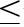  2-тармақтан;


      4-тармақ 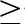 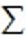  4.1-4.4 тармақшалары;


      "B" модулі Компьютерді және компьютер желілерін қолдану:
      13-тармақ 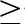  14-тармақтан;


      "C" модулі Интернет желісін пайдалану:      
      егер 19 тармақ 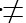  0, онда 20 тармақ 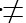  0.


      "F" модулі Электрондық коммерция:
      егер 28 тармақ 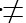  0, онда 29 тармақ 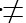  0;


      егер 28.1 тармақ 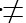  0, онда 29.1 тармақ 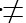  0;


      29-тармақ 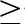  29.1-тармақшасынан;


      29-тармақ 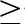  30-тармақшасынан.


      29-тармақ 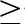  31-тармақшасынан.


      "H" модулі Акт саласындағы білімдер және мамандар: 
      егер 40 тармаққа "Иә" жауабы болса, онда 44 тармақ 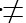  0;


      егер 44 тармақ 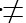  0, онда 46 тармақ 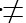  0.


      Бөлімдер арасындағы бақылау:
      2-тармақ 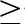  6-тармағынан;


      2-тармақ 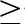  19-тармағынан;


      2-тармақ 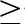  44-тармағынан;


      2-тармақ 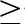  46-тармағынан;


      2-тармақ 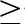  47-тармағынан;


      3-тармақ 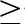  29-тармағынан;


      6-тармақ 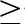  19-тармағынан.


      Ескертпе:
      Примечание:
      1ӘАОЖ - Әкімшілік-аумақтық объектілер жіктеуіші
      1КАТО - Классификатор административно-территориальных объектов
      "А" МОДУЛІ: ҮЙ ШАРУАШЫЛЫҒЫ БОЙЫНША ӘЛЕУМЕТТІК–ДЕМОГРАФИЯЛЫҚ АҚПАРАТ
      МОДУЛЬ "А": СОЦИАЛЬНО-ДЕМОГРАФИЧЕСКАЯ ИНФОРМАЦИЯ ПО ДОМАШНЕМУ ХОЗЯЙСТВУ
      Сауалнаманың сұрақтарына үй шаруашылығының 18 жастан асқан кез келген отбасы мүшесі жауап береді
      На вопросы анкеты отвечает любой член семьи домашнего хозяйства с 18 лет
      "В" МОДУЛІ: АҚПАРАТТЫҚ-КОММУНИКАЦИЯЛЫҚ ТЕХНОЛОГИЯЛАРҒА (бұдан әрі – АКТ) ҚОЛЖЕТІМДІЛІК
      МОДУЛЬ "В": ДОСТУП К ИНФОРМАЦИОННО-КОММУНИКАЦИОННЫМ ТЕХНОЛОГИЯМ (далее – ИКТ)
      Бұл модуль үй шаруашылығы туралы жалпы ақпаратты көрсетуге бағытталған
      Этот модуль направлен на указание общей информации о домашнем хозяйстве
      7. Сізде төменде көрсетілген АКТ бар ма? (қолда бардың барлығын белгiлеңiз)
      Есть ли у Вас нижеперечисленные ИКТ? (отметьте все, что имеется в наличии)
      7.1 Тіркелген телефон желісі
      Фиксированная телефонная линия………………………………………..............……............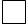 
      7.2 Ұтқыр телефон
      Мобильный телефон...........………………………………………….………..............…............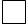 
      7.3 Теледидар
       Телевизор..................……….....………………………………………………........….…...........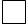 
      7.3.1 Кабельдік телекөрсетілім
      Кабельное телевидение…………………………………………………….....................…..…..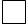 
      7.3.2 Жерсеріктік телекөрсетілім
      Спутниковое телевидение…………………………………………………........…..................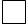 
      7.3.3 Жерүсті цифрлық телекөрсетілім
      Цифровое наземное телевидение.................................................................................................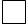 
      7.3.4 (IPTV) Интернет хаттамасы негізіндегі теледидар
      Телевизор на основе протокола Интернет (IPTV)……………………………………............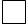 
      7.4 Үстелүстілік компьютер
      Настольный компьютер....................................…………………………………….................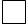 
      7.5 Тасымалды компьютер (ноутбук, нетбук, ультрабук)
      Переносной компьютер (ноутбук, нетбук, ультрабук)...............................................................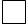 
      7.6 Планшет..…........………………………………………………………………….…............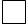 
      8. Сіздің үй шаруашылығыңыздың үйден Интернет желісіне шығу мүмкіндігі бар ма (ұтқыр телефон арқылы шығуды қоса алғанда)?
      Имеет ли Ваше домашнее хозяйство выход к сети Интернет (включая выход через мобильный телефон) из дома?
      9. Сіздің үй шаруашылығыңызда Интернет желісіне шығу болмауының негізгі себебін атаңыз?
      Назовите основную причину, почему в Вашем домохозяйстве нет выхода к сети Интернет?
      9.1 Қажеттілігі жоқ
      Нет потребности………………………………………………………...........…………..….....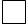 
      9.2 Көрсетілетін қызметтер құны өте жоғары
      Слишком высокая стоимость услуги…………………………..………....……………..….....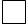 
      9.3 Интернет желісіне қосылу үшін жабдыққа кететін шығын жоғары
      Высокие затраты на оборудование для подключения к сети Интернет……...……........…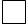 
      9.4 Деректерді қорғау және олардың қауіпсіздігі үшін қауіптену
      Защита данных и опасение за их безопасность……………....................................................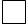 
      9.5 Сіз тұратын жерде Интернет желісіне көрсетілетін қызметтер қолжетімсіз
      Услуги сети Интернет не доступны в Вашей местности..........................................................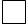 
      9.6 Интернет желісіне шығу басқа жерде бар (жұмыста, таныстарда, қолжетімділіктің қоғамдық орталықтарында)
      Доступ к сети Интернет есть в другом месте (на работе, у знакомых, в центрах общественного доступа).......................................................................................................................................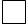 
      9.7 Басқа (көрсетіңіз)
      Другое (укажите)_____________________________________________________________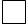 
      10. Үй шаруашылығында Интернет желісіне қолжетімділікте байланыстың қандай түрі 
      пайдаланылады? (қолданылатынның бәрiн белгiлеңiз)
      Какой вид связи доступа к сети Интернет используется в домашнем хозяйстве? 
      (отметьте все, что используется)
      10.1 Стандартты модем (аналогты телефон қосылуы арқылы) немесе тар жолақты
      ISDN-ға қосылу
      Стандартный модем (через аналоговое телефонное соединение) или узкополосное 
      подключение к ISDN.....................................................................................................................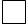 
      10.2 Тіркелген (сымды) кең жолақты байланыс 
      Фиксированная (проводная) широкополосная связь……………………………..……….….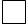 
      10.3 Кең жолақты жерүсті тіркелген (сымсыз) байланыс
      Наземная фиксированная (беспроводная) широкополосная связь............................................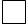 
      10.4 Жерсеріктік кең жолақты байланыс
      Спутниковая широкополосная связь............................................................................................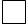 
      10.5 Ұтқыр кең жолақты қосылу
      Мобильное широкополосное соединение...................................................................................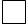 
      10.5.1 ұялы телефон арқылы ұтқыр кең жолақты байланыс
      мобильная широкополосная связь через сотовый телефон........................................................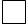 
      10.5.2 карта немесе USB модем арқылы ұтқыр кең жолақты байланыс
      мобильная широкополосная связь через карту или USB модем................................................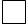 
      10.6 Ұтқыр интернет-қатынаудың басқа да түрлері (аналогты ұтқыр телефон 
      арқылы, GSM, GRPS)
      Другие виды мобильных интернет-соединений 
      (через аналоговый мобильный телефон, GSM, GRPS)...............................................................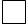 
      "С" МОДУЛІ: КОМПЬЮТЕР, ҰТҚЫР ТЕЛЕФОН ЖӘНЕ ИНТЕРНЕТ ЖЕЛІСІН ПАЙДАЛАНУ БОЙЫНША ФИЛЬТРЛІ СҰРАҚТАР
      МОДУЛЬ "С": ВОПРОСЫ ФИЛЬТРЫ ПО ИСПОЛЬЗОВАНИЮ КОМПЬЮТЕРА, МОБИЛЬНОГО ТЕЛЕФОНА И ИНТЕРНЕТА
      11, 12, 13, 14, 15 және 16 нөмірлі сұрақтарға үй шаруашылығының 6 жастағы және одан асқан мүшелерінен жауап алынады
      На вопросы под номерами 11, 12, 13, 14, 15 и 16 отвечают члены домашних хозяйств в возрасте 6 лет и старше
      Ескертпе:
      Примечание:
      С модулінің 11 немесе 14 немесе 16 сұрақтарына "Иә" деп жауап берген үй шаруашылығының әрбір мүшесі - D және E модульдерінен тұратын негізгі сұрақнамаға қосымшаны толтыруы керек
      Приложение к основному вопроснику, содержащие модули D и E, должны быть заполнены на каждого члена домашнего хозяйства, ответившие "Да" на вопросы 11 или 14 или 16 Модуля С ЖЕКЕ СҰРАҚНАМА ИНДИВИДУАЛЬНЫЙ ВОПРОСНИК
      Үйдің ID коды (титулдық парақтағы үйдің ID кодына сәйкес) 
      ID код дома (идентичен ID коду дома на титульном листе) …......….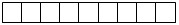 
      Пәтердің ID коды (титулдық парақтағы пәтердің ID кодына сәйкес)
      ID код квартиры (идентичен ID коду квартиры на титульном листе) 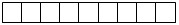 
      Үй шаруашылығы мүшесінің сәйкестендіру нөмірі ("А" модуліндегі 1-тармақ)
      Идентификационный номер члена домашнего хозяйства (из модуля "А" пункт 1) ___________
      Үй шаруашылығы мүшесінің аты ("А" модуліндегі 1-тармақ)
      Имя члена домашнего хозяйства (из модуля "А" пункт 1) _______________________________
      "D" МОДУЛІ: КОМПЬЮТЕРДІ ПАЙДАЛАНУ 
      МОДУЛЬ "D": ИСПОЛЬЗОВАНИЕ КОМПЬЮТЕРА 
      С модулінің 11-тармағын "Иә" деп белгілегендер толтырады
      Заполняют те, кто отметил "Да" в пункте 11 модуля С
      18. Соңғы 3 ай ішінде Сіз компьютерді қаншалықты жиі пайдаландыңыз? (бір нұсқаны белгілеңіз)
      Как часто Вы использовали компьютер в последние 3 месяца? (отметьте один вариант)
      18.1 Күніне 1 реттен кем емес
      Не менее одного раза в день…………………….....……………...……............…………….....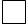 
      18.2 Аптасына 1 реттен кем емес, бірақ күнде емес
      Не менее одного раза в неделю, но не каждый день…………………….......…….…..………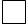 
      18.3 Аптасына 1 реттен кем
      Менее одного раза в неделю........………………..………………………...……...……………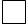 
      19. Сіз қай жерде компьютерді пайдаландыңыз? (пайдаланған жердің бәрiн белгiлеңiз)
      Где Вы использовали компьютер? (отметьте все, где использовали)
      19.1 Үйде
      Дома………………………………………………….………………….………….….…….….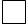 
      19.2 Жұмыс орнында
      На рабочем месте ………………………………………………….…………….…..………....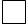 
      19.3 Оқу орнында
      По месту обучения…….……………………………......……………….………....…………...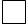 
      19.4 Коммерциялық орталықта (ақылы негізде, мысалы интернет-кафе)
      В коммерческом центре (на платной основе, например интернет-кафе)...............….............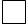 
      19.5 Көршілерде, достар немесе туысқандарда
      У соседей, друзей или родственников…………………………………………..…..………….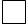 
      20. Сіз төмендегі жабдықтардың қай түрін қолдандыңыз? (қолданатыныңыздың бәрін белгілеңіз)
      Каким из нижеперечисленных видов оборудования Вы пользовались? (отметьте все, что используете)
      20.1 Үстелүстілік компьютер
      Настольный компьютер...............................................………………......................…...............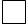 
      20.2 Тасымалды компьютер (ноутбук, нетбук, ультрабук)
      Переносной компьютер (ноутбук, нетбук, ультрабук)...............................................................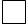 
      20.3 Планшет..………………………………………………………………….……...................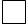 
      21. Сіз төмендегі компьютерлік әрекеттердің қайсыларын орындадыңыз?
      (орындағандарыңыздың барлығын белгiлеңiз)
      Какие из нижеперечисленных компьютерных действий Вы выполняли?
      (отметьте все, что выполняли)
      21.1 Файлдар салынған электронды поштаны (құжат, фотосурет, бейнежазба) жөнелту
      Отправка электронной почты с вложенными файлами (документ, фотография, видео).......................…...................................................................................................................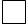 
      21.2 Бағдарламалық қамтамасыз етуді іздеу, жүктеу және орнату 
      Поиск, загрузка и установка программного обеспечения..………….......................................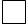 
      21.3 Операциялық жүйеге немесе қауіпсіздікті қамтамасыз ету жөніндегі бағдарламаларға өзгерісті қоса алғанда бағдарламалық қамтамасыз етуді күйге келтіру
      Настройка программного обеспечения, включая изменение в операционную систему или программы по обеспечению безопасности……………………….......………………...............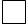 
      21.4 Excel электрондық кестелерімен жұмыс істеу (кестелерде негізгі арифметикалық формулаларды пайдалану)
      Работа в редакторе электронных таблиц Excel (использование базовых арифметических формул в таблицах)........................................................................................................................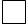 
      21.5 Word мәтіндік редакторында жұмыс істеу
      Работа в текстовом редакторе Word………………………………….…………...…….............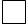 
      21.6 Графикалық бағдарламада жұмыс істеу (презентация, мәтін, сурет, дыбыс, бейнежазба немесе диаграмманы қоса)
      Работа в графическим редакторе (включая презентации, текст, изображения, звук, видео или диаграммы)...………………………………………………….......…………….…………..……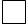 
      21.7 Жаңа құрылғыларды (принтер, модем және басқалар) қосу және орнату 
      Подключение и установка новых устройств (принтер, модем и другие)….............................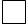 
      21.8 Арнайы бағдарламалық тілді қолдану арқылы компьютерлік бағдарламалар әзірлеу
      Разработка компьютерных программ с использованием специального программного языка...............................................................................................................................................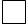 
      21.9 Файлды немесе папканы көшіру немесе орнын ауыстыру
      Копирование или перенос файла или папки................................................................................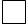 
      21.10 Құжаттағы ақпараттың көшірмесін алу немесе орнын ауыстыру үшін ақпаратты немесе ақпараттың бөлігін көшіру және орнына қою құралдарын пайдалану
      Использование инструментов копирования и вставки информации или части информации для получения копий или перемещения информации в документе.................................................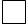 
      21.11 Компьютерлер мен басқа құрылғылар арасында файлдар жөнелту 
      Передача файлов между компьютерами и другими устройствами............................................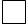 
      21.12 Басқа (көрсетіңіз)
      Другое (укажите) _____________________________________________________________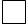 
      "E" МОДУЛІ: ИНТЕРНЕТ ЖЕЛІСІН ЖӘНЕ ЭЛЕКТРОНДЫҚ ҮКІМЕТТІҢ КӨРСЕТІЛЕТІН ҚЫЗМЕТТЕРІН ПАЙДАЛАНУ 
      МОДУЛЬ "E": ИСПОЛЬЗОВАНИЕ СЕТИ ИНТЕРНЕТ И УСЛУГИ ЭЛЕКТРОННОГО ПРАВИТЕЛЬСТВА 
      С модулінің 16-тармағын "Иә" деп белгілегендер толтырады
      Заполняют те, кто отметил "Да" в пункте 16 модуля С
      22. Соңғы 3 ай ішінде Сіз Интернет желісін (кез келген жерде) қаншалықты жиі пайдаландыңыз? 
      (бір нұсқаны белгілеңіз)
      Как часто Вы использовали сеть Интернет (в любом месте) за последние 3 месяца? (отметьте один вариант)
      22.1 Күніне 1 реттен кем емес
      Не менее одного раза в день……………………........................………...........….......................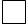 
      22.2 Аптасына 1 реттен кем емес, бірақ күнде емес
      Не менее одного раза в неделю, но не каждый день……......................……..............................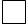 
      22.3 Аптасына 1 реттен кем
      Менее одного раза в неделю........………..………………...............….........................................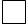 
      23. Сіз қай жерде Интернет желісін пайдаландыңыз? (пайдаланған жердің бәрiн белгiлеңiз)
      Где Вы использовали сеть Интернет? (отметьте все, где использовали)
      23.1 Үйде
      Дома………………………………………......……….........…………………………….………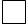 
      23.2 Жұмыс орнында
      На рабочем месте ….........……………………………………………….……………..………..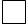 
      23.3 Оқу орнында
      По месту обучения…….…...........…………………………......……………….……….......…...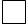 
      23.4 Коммерциялық орталықта (ақылы негізде, мысалы, интернет-кафе)
      В коммерческом центре (на платной основе, например, интернет-кафе)......................….......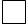 
      23.5 Қоғамдық орында (ақысыз негізде мысалы, вокзалда, әуежайда, бұқаралық кітапханада)
      В общественном месте (на бесплатной основе, например на вокзале, в аэропорту, в публичных библиотеках)..................................................................................................................................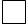 
      23.6 Көршілерде, достар немесе туысқандарда
      У соседей, друзей или родственников……………………….…..……………….............……..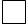 
      23.7 Ұтқыр телефон арқылы кез келген жерде
      В любом месте через мобильный телефон……...........…………...…...…..................................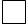 
      23.8 Басқа ұтқыр қатынау құрылғылары арқылы кез келген жерде 
      В любом месте через другие устройства мобильного доступа...................................................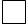 
      24. Сіз Интернет желісіне қолжетімділік үшін төмендегі тасымалды жабдықтардың қай түрін пайдаландыңыз? (пайдалағанның бәрін белгілеңіз)
      Каким из нижеперечисленных видов переносного устройства для доступа к сети Интернет Вы пользовались? (отметьте все, что используете)
      24.1 Ұтқыр телефон 
      Мобильный телефон............................………………………………..........…............................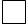 
      24.1.1 Ұтқыр байланыс желісі бойынша Интернет желісіне қосылу үшін технологияны пайдалана отырып 
      По сети мобильной связи, используя технологию для подключения к сети Интернет.........................................................................................................................................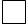 
      24.1.2 Басқа да сымсыз байланыс желілері бойынша (мысалы, клиенттік Wi-Fi қабылдау-жіберу құрылғыларымен жабдықталған ұтқыр құрылғылар)
      По иным сетям беспроводной связи (например, мобильные устройства, оснащенные клиентским Wi-Fi приемо-передающими устройствами ).........................................................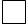 
      24.2 Планшет..……....…………………………………..................…………….…….....…........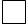 
      24.2.1 Ұтқыр байланыс желісі бойынша USB-кілт/аппараттық кілт немесе интеграцияланатын деректер SIM-картасын пайдалана отырып
      По сети мобильной связи, используя USB-ключ/аппаратный ключ или интегрированную SIM-карту данных..................................................................................................................................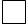 
      24.2.2 Басқа да сымсыз байланыс желілері бойынша (мысалы, клиенттік Wi-Fi қабылдау-жіберу құрылғыларымен жабдықталған ұтқыр құрылғылар)
      По иным сетям беспроводной связи (например, мобильные устройства, оснащенные клиентским WiFi приемо-передающими устройствами)...........................................................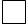 
      24.3 Тасымалды компьютер (ноутбук, нетбук, ультрабук)
      Переносной компьютер (ноутбук, нетбук, ультрабук)...............................................................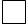 
      24.3.1 Ұтқыр байланыс желісі бойынша USB-кілт/аппараттық кілт немесе интеграцияланған деректер SIM-картасын немесе модем ретінде ұтқыр телефонды пайдалана отырып
      По сети мобильной связи, используя USB-ключ/аппаратный ключ или  интегрированную SIM-карту данных либо мобильный телефон в качестве модема.......................................................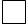 
      24.3.2 Басқа да сымсыз байланыс желілері бойынша (мысалы, клиенттік Wi-Fi қабылдау-жіберу құрылғыларымен жабдықталған ұтқыр құрылғылар)
      По иным сетям беспроводной связи (например, мобильные устройства, оснащенные клиентским WiFi приемо-передающими устройствами)...........................................................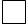 
      24.4 Басқа да тасымалды құрылғылар (мысалы,тасымалды ойын консолдары, сағаттар, электронды кітаптарды оқу үшін құрылғылар)
      Другие переносные устройства (например, переносные игровые консоли, часы, устройства для чтения электронных книг).............................................................................................................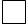 
      25. Сіз қандай мақсатта Интернет желісін пайдаландыңыз? (пайдаланған мақсаттардың барлығын белгiлеңiз)
      С какой целью Вы использовали сеть Интернет? (отметьте все цели, какие использовали) ………………...……….........…………...……...............………………...........………………....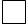 
      25.1 Тауарлар мен көрсетілетін қызметтер туралы ақпараттарды алу
      Получение информации о товарах и услугах…………............……...............………………....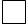 
      25.2 Денсаулық сақтаумен немесе денсаулық сақтау саласындағы көрсетілетін  қызметтермен байланысты ақпараттарды іздеу 
      Поиск информации, связанной со здравоохранением или услугами в области здравоохранения……………….............………………………………..………...……..………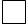 
      25.3 Веб-сайт арқылы денсаулығына байланысты маманға қабылдауға жазылу
      Запись на прием к специалисту по поводу здоровья через веб-сайт……….............………….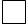 
      25.4 Электрондық поштаны жіберу және алу
      Отправка и получение электронной почты…...........…………………………......….................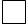 
      25.5 Интернет желісі/VoIP арқылы телефонмен сөйлесу
      Телефонные переговоры через сеть Интернет/VoIP…………………...........……..............…..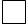 
      25.6 Әлеуметтік желілерде қатысу (Одноклассники, Facebook, Twitter, Instagram және басқалары)
      Участие в социальных сетях (Одноклассники, Facebook, Twitter, Instagram и другие)...........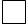 
      25.7 Чаттарға, блогтарға, жаңалықтарға және онлайн-талқылауларға қолжетімділік
      Доступ к чатам, блогам, новостям и онлайн-дискуссиям………………...................................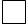 
      25.8 Ақпарат орналастыру немесе хабарламалармен шапшаң алмасу (What`s App, Viber)
      Размещение информации или мгновенный обмен сообщениями (What`s App, Viber)............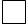 
      25.9 Тауарларды немесе көрсетілетін қызметтерді сатып алу немесе тапсырыс беру(OLX, Laмoda, Ebay арқылы)
      Покупка или заказ товаров или услуг (через OLX, Laмoda, Ebay).............................................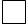 
      25.10 Тауарларды немесе көрсетілетін қызметтерді сату (OLX, Ebay арқылы)
      Продажа товаров или услуг (через OLX, Ebay)………......……..........................................…...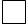 
      25.11 Сапар кезінде саяхаттаумен немесе қонақүйлерде орналасумен байланысты көрсетілетін қызметтерді алу 
      Получение услуг связанных с путешествиями или размещением в гостиницах во время поездки…........................................................................................................................................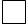 
      25.12 Кәсіби желілерге қатысу
      Участие в профессиональных сетях ............................................................................................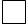 
      25.13 Жұмыс іздеу немесе жұмысқа қатысты өтініш беру 
      Поиск работы или подача заявления по поводу работы…………….........................................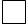 
      25.14 Интернет-банкингті пайдалану 
      Использование Интернет-банкинга.............................................................................................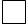 
      25.15 Білім беру және оқыту саласындағы қызмет (википедия, онлайн энциклопедиялар)
      Деятельность в области образования и обучения (википедия, онлайн энциклопедии)...........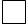 
      25.16 Ресми онлайн-курстарды пайдалану
      Использование официальных онлайн-курсов ………….……….................….….....................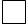 
      25.17 Фильмдерді, суреттерді, музыканы жүктеу, бейнетуындыны қарау, музыка тыңдау, ойын ойнау немесе ойындар жүктеу 
      Скачивание фильмов, изображений, музыки, просмотр видео, прослушивание музыки, игра или скачивание игр.………………....…………….........................…….…………....…….……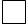 
      25.18 Веб-радио тыңдау (ақылы да, ақысыз да)
      Прослушивание веб-радио (как платно, так и бесплатно)……….............................………….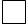 
      25.19 Веб –телевидение қарау (ақылы да, ақысыз да)
      Просмотр веб-телевидения (как платно, так и бесплатно)………….........……………….…...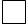 
      25.20 Бағдарламалық қамтамасыз етуді немесе қосымшаларды көшіру
      Скачивание программного обеспечения или приложений………............……................…….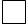 
      25.21 Онлайн газеттер немесе журналдарды, электронды кітаптарды оқу немесе көшіру
      Чтение или скачивание онлайновых газет или журналов, электронных книг…..................…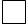 
      25.22 Жеке веб-сайтын басқару
      Управление личным веб-сайтом………………………………...........………………................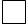 
      25.23 Жалпы ортақ қолжетімділік үшін сайтқа мәтіндерді жүктеу 
      Загрузка содержания на сайт для всеобщего доступа……..………………............…….…..…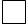 
      25.24 Блогты жүргізу: блогқа материал сақтау немесе қосу 
      Ведение блога: сохранение или добавление содержимого в блог …………..........…………...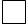 
      25.25 Жеке немесе ұйыммен құрылуы мүмкін веб-парақшалар арқылы азаматтық немесе саяси мәселелерге қатысты пікірлерді жариялау
      Публикация мнений по поводу гражданских или политических проблем через веб-страницы, которые могут быть созданы индивидуально или организацией…….................................….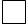 
      25.26 Азаматтық немесе саяси мәселелер бойынша онлайн консультацияларға немесе дауыс берулерге қатысу
      Участие в онлайн консультациях или голосованиях по гражданским или политическим проблемам …..…………………................………………...........……………………………….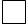 
      25.27 Құжаттарды, суреттерді, музыканы, бейнетуындыны немесе басқа да файлдарды сақтау үшін Интернетте орынды пайдалану (мысалы, Google Drive, Dropbox, Windows Skydrive, ICloud, Amazon Cloud Drive)
      Использование места в Интернете для хранения документов, картинок, музыки, видео или других файлов (например, Google Drive, Dropbox, Windows Skydrive, ICloud, Amazon Cloud Drive)………………….......................………………....................................................................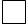 
      25.28 Интернет арқылы жұмыс жасау үшін, мәтіндік құжаттарды, кестелерді немесе презентацияларды редакциялау үшін бағдарламалық қамтамасыз етуді пайдалану 
      Использование программного обеспечения для работы через Интернет, для редактирования текстовых документов, таблиц или презентаций……….............................................…...........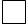 
      25.29 Мемлекеттік шенеуніктердің блогына жүгіну
      Обращение в блоги государственных чиновников....………….........….......……….................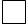 
      25.30 Қызметтің өзге де түрлері (көрсетуіңізді өтінеміз)
      Прочие виды деятельности (просьба указать)______________________________________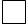 
      26. Сіз Интернет желісі арқылы электрондық үкіметтің (мемлекеттік органдардың веб-сайты) халыққа көрсететін қызметтерін пайдаландыңыз ба?
      Пользовались ли Вы услугами электронного правительства (веб-сайты государственных органов) для населения через сеть Интернет?
      27. Сіз электрондық үкімет көрсететін қандай қызметтерді пайдаландыңыз?
      (бір немесе одан көп жауапты белгілеуге болады)
      Какими услугами электронного правительства Вы пользовались? (можно отметить один или более ответов)
      27.1 Мемлекеттік басқару органдарының веб-сайты арқылы ақпарат алу
      Получение информации через веб-сайт органов государственного управления.....................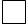 
      27.2 Мемлекеттік басқару органдарының сайтынан ресми нысандарды жүктеу (көшіру)
      Загрузка (скачивание) официальных форм с сайта органов государственного управления.....................................................................................................................................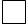 
      27.3 Толтырылған нысандарды электронды түрде жіберу
      Электронная отправка заполненных форм..................................................................................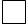 
      "F" МОДУЛІ: ЭЛЕКТРОНДЫҚ САУДА
      МОДУЛЬ "F": ЭЛЕКТРОННАЯ ТОРГОВЛЯ
      28. Соңғы 12 ай ішінде Сіз Интернет желісі арқылы тауарлар және көрсетілетін қызметтерді сатып алдыңыз ба (тапсырыс бердіңіз бе)?
      Покупали (заказывали) ли Вы товары и услуги через сеть Интернет за последние 12 месяцев?
      29. Соңғы 12 ай ішінде қандай тауарлар және көрсетілетін қызметтерді Интернет желісі арқылы сатып алдыңыз (тапсырыс бердіңіз)? (сатып алғанның барлығын белгiлеңiз)
      Какие товары и услуги за 12 последних месяцев Вы покупали (заказывали) через сеть Интернет?
      (отметьте все, что покупали)
      29.1 Халықтың тамақ өнімдері
      Продукты питания населения…………………….........……………...…………..…………….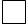 
      29.2 Дәрілік препараттар
      Лекарственные препараты…………..........…………………………….………...................…..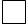 
      29.3 Фильмдер, музыка
      Фильмы, музыка……………………………………...........………………………......................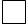 
      29.4 Кітаптар, журналдар, газеттер
      Книги, журналы, газеты…………………………………..........…………….…….....................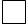 
      29.5 Киім, аяқкиім, спорттық тауарлар
      Одежда, обувь, спортивные товары..……………………….............…………….………….…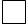 
      29.6 Электрондық оқу материалдары
      Электронные учебные материалы……………………….............……………….…………......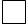 
      29.7 Компьютерлік бағдарламалар, бейнеойындар
      Компьютерные программы, видеоигры …………………………………............…………......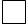 
      29.8 Компьютерлік тауарлар (дискілер және басқалар)
      Компьютерные товары (диски и другие)………..…….....……...............………………….......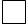 
      29.9 Электрондық жабдықтар
      Электронное оборудование ..........................................................................................................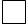 
      29.10 Үйде қолдануға арналған тауарлар (жиһаз, асүй ыдыстары және басқалары)
      Товары для домашнего пользования (мебель, кухонные принадлежности и другие)..............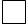 
      29.11 Телекоммуникациялық қызметтер (телевизия, цифрлық телефония, сымсыз байланыс және  басқалар)
      Телекоммуникационные услуги (телевидение, цифровая телефония, беспроводная связь и другие)…........................................................................................................................................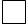 
      29.12 Қаржылық және сақтандыру қызметтері
      Финансовые и страховые услуги……………………..…………………….…...........................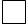 
      29.13 Саяхат үшін қызметтерді броньдау (қонақүй, отель, билеттер және тағы басқа)
      Бронирование услуг для путешествия (гостиниц, отелей, билетов и так далее.)….............…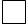 
      29.14 Ойын-сауық іс-шараларына билеттер
      Билеты на развлекательные мероприятия…………...............…………............………………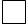 
      29.15 Басқа (көрсетіңіз)
      Другое (указать)______________________________________________________________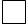 
      30. Соңғы 12 ай ішінде Сіз Интернет желісі арқылы тауарлар және көрсетілетін қызметтерді  кімнен сатып алдыңыз (тапсырыс бердіңіз)? (сатып алғандардың барлығын белгілеңіз)
      У кого Вы покупали (заказывали) товары и услуги через сеть Интернет за последние 12 месяцев? (отметьте всех, у кого покупали)
      30.1 Отандық сатушылардан
      Отечественных продавцов……………………….........…………..…………………...…....…..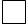 
      30.2 ТМД2 елдерінен
      Стран2 СНГ.....................................................................................................................................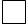 
      30.2.1 ЕАЭО3 елдерінен
      стран ЕАЭС3..................................................................................................................................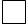 
      30.3 ТМД-дан тыс елдерден
      стран вне СНГ.......................................…………..…..........………………...........…...................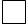 
      31. Соңғы 12 ай ішінде Интернет желісі арқылы тапсырыс берілген тауарлар және көрсетілетін қызметтердің жалпы құны қандай? (көрсетуіңізді өтінеміз)
      Какова общая стоимость товаров и услуг, заказанных через сеть Интернет за последние 12 месяцев? (просьба указать)
      32. Соңғы 12 ай ішінде тауарлар және көрсетілген қызметтерді Интернет желісі арқылы қалай төледіңіз?
      Как Вы оплачивали товары и услуги через сеть Интернет за последние 12 месяцев? (возможны несколько вариантов ответа)
      32.1 Интернет желісі арқылы банкілік төлем карталарымен төлеу (кредиттік және дебеттік)
      Оплата платежными банковскими картами через сеть Интернет (кредитная и дебетовая).....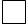 
      32.2 Банкілік аударыммен төлеу 
      Оплата банковским переводом.........……………………………....................……....................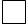 
      32.3 Алдын-ала банкілік төлем карталарымен төлеу
      Предоплата через банковскую карточку......................................................................................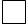 
      32.4 Тауарды жеткізу немесе қызмет көрсету кезінде қолма-қол ақшамен төлеу
      Оплата наличными при доставке товара или оказании услуги..................................................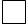 
      32.5 Ұтқыр төлемдер (мысалы, Сіздің ұтқыр телефоныңызға байластырылған аккаунт бойынша)
      Мобильные платежи (например, через аккаунт, который привязан к Вашему мобильному телефону)........................................................................................................................................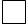 
      33. Соңғы 12 ай ішінде тауарлар және көрсетілетін қызметтерді Интернет желісі арқылы сатып алу (тапсырыс беру) кезінде проблемаларға кезіктіңіз бе?
      Вы сталкивались с проблемами при покупке (заказов) товаров и услуг через сеть Интернет за последние 12 месяцев?
      34. Соңғы 12 ай ішінде тауарлар және көрсетілетін қызметтерді Интернет желісі арқылы сатып алу (тапсырыс беру) кезінде қандай проблема туындады? (туындаған проблемалардың барлығын белгiлеңiз)
      Какие проблемы возникли при покупке (заказов) товаров и услуг через сеть Интернет за последние 12 месяцев? (отметьте все возникающие проблемы)
      34.1 Сатып алу немесе төлем кезіндегі Интернет-ресурстың техникалық ақаулары
      Технические неполадки Интернет-ресурса при покупке или оплате……….………..……….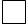 
      34.2 Кепілдіктер және басқа да заңды құқықтарға қатысты ақпарат іздеудегі қиыншылықтар
      Трудности в обнаружении информации относительно гарантий и других законных прав.....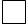 
      34.3 Жеткізу жылдамдығының төмендігі
      Медленная скорость доставки………………………...……………...………...........……….…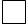 
      34.4 Түпкілікті құнның номиналды құннан жоғары болуы (жеткізу құны, мәміле үшін комиссия)
      Конечная стоимость выше номинальной (стоимость доставки, комиссия за сделку)..….......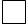 
      34.5 Сапасыз немесе бұзылған тауарлар (көрсетілген қызметтер)
      Некачественные или поврежденные товары (услуги)…………………..……......……............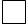 
      34.6 Алаяқтық (тауарлар немесе көрсетілетін қызметтер алынбады, кредит картасының деректерін теріс пайдалану)
      Мошенничество (товары или услуги не получены, злоупотребление данными кредитной карты)……..... …………………......……............……………………….......…….......................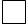 
      34.7 Шағымдарға қанағаттанарлық емес жауап алу немесе болмауы
      Отсутствие или неудовлетворительный ответ на жалобы..........................................................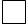 
      34.8 Басқа (көрсетіңіз)
      Другое (указать)______________________________________________________________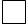 
      Ескертпе:
      Примечание:
      2ТМД – Тәуелсіз Мемлекеттер Достастығы
      2СНГ – Содружество Независимых Государств
      3ЕАЭО елдері – Еуразиялық экономикалық одақ 
      3страны ЕАЭС – Евразийский экономический союз 
      35. Соңғы 12 ай ішінде Сіздің тауарлар және көрсетілетін қызметтерді Интернет желісі арқылы сатып алмауыңыздың (тапсырыс бермеуіңіздің) себептері қандай?
      Каковы были причины того, что Вы не покупали (заказывали) товары и услуги через сеть Интернет за последние 12 месяцев?
      35.1 Қажеті жоқ
      Нет необходимости………….........……………………………....……………..…….................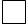 
      35.2 Өзі сатып алғанды қалау, тауарлар көз алдында, дүкендерге, сауда орталықтарына деген  бейілділік
      Предпочтение делать покупки лично, товар на виду, лояльность к магазинам, торговым центрам……..………….........……………………………....…………………..................…......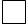 
      35.3 Тәжірибенің жеткіліксіздігі
      Недостаточность опыта……………………………………..…..........………....………….........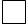 
      35.4 Интернет желісі арқылы тапсырыс берілген тауарларды жеткізумен байланысты мәселелер (ұзақ немесе тасымалдау қиыншылықтары)
      Проблемы с доставкой товаров, заказанных через сеть Интернет (долго или трудности перевозки)......…………………………………….…..........………....………….........…….........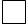 
      35.5 Төлем қауіпсіздігі мәселелері (кредит картасы бойынша ақпарат беру)
      Проблемы безопасности оплаты (предоставление информации по кредитной карте) ....….........................…………………………………..........………....………….........…….........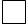 
      35.6 Дербес ақпараттың құпиялылығы (дербес ақпарат беру)
      Секретность личной информации (предоставление персональной информации).....………..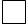 
      35.7 Тауарларды алу немесе қайтарып беру мүмкіндігіне сенімсіздік
      Недоверие к получению или возможности возврата товаров….....….………..………………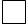 
      35.8 Интернет желісі арқылы төлем жүргізуге мүмкіндік беретін картаның болмауы
      Отсутствие карты, позволяющей производить платеж через сеть Интернет…....…….……...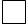 
      35.9 Шағымдар мен шығындарды қайтармау, сондай-ақ қанағаттанарлық емес жауап алу
      Жалобы и невозмещение затрат, а также получение неудовлетворительного ответа…..........................................................................................................................................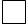 
      35.10 Менің елімде шетелдік сатушылар сатумен айналыспайды
      Иностранные продавцы не продают в моей стране.....................................................................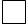 
      35.11 Басқа (көрсетіңіз)
      Другое (указать) ______________________________________________________________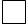 
      Түсіністігіңіз және ынтымақтастығыңыз үшін алғыс білдіреміз!
      Благодарим Вас за понимание и сотрудничество! "Үй шаруашылығын ақпараттық-коммуникациялық технологияларды пайдалануы туралы зерттеу сауалнамасы" (коды 292112057, индексі Н-020, кезеңділігі жылдық) жалпымемлекеттік статистикалық байқаудың статистикалық нысанын толтыру жөніндегі нұсқаулық
      1. Осы "Үй шаруашылығын ақпараттық-коммуникациялық технологияларды пайдалануы бойынша зерттеу сауалнамасы" (коды 292112057, индексі Н-020, кезеңділігі жылдық) жалпымемлекеттік статистикалық байқаудың статистикалық нысанын толтыру жөніндегі нұсқаулық (бұдан әрі – Нұсқаулық) "Мемлекеттік статистика туралы" Қазақстан Республикасы Заңының 12-бабы 8) тармақшасына сәйкес әзірленді және "Үй шаруашылығын ақпараттық-коммуникациялық технологияларды пайдалануы бойынша зерттеу сауалнамасы" (коды 292112057, индексі Н-020, кезеңділігі жылдық) (бұдан әрі – статистикалық нысан) жалпымемлекеттік статистикалық байқаудың статистикалық нысанын толтыруды нақтылайды.
      2. Келесі анықтамалар осы статистикалық нысанды толтыру мақсатында қолданылады:
      1) ақпараттық-коммуникациялық технологиялар – электрондық ақпараттық ресурстармен жұмыс істеу әдістерінің және аппараттық-бағдарламалық кешен мен телекоммуникациялар желілерін қолдана отырып жүзеге асырылатын ақпараттық өзара іс-қимыл әдістерінің жиынтығы;
      2) электрондық үкімет – мемлекеттік органдардың мемлекеттік функцияларды автоматтандыруға және оңтайландыруға негізделген, сондай-ақ электрондық нысанда қызметтер көрсетуге арналған өздерінің арасындағы және жеке және заңды тұлғалармен ақпараттық өзара іс-қимыл жүйесі.
      3. Статистикалық нысан іріктемеге түскен әрбір жеке үй шаруашылығына (отбасына) жеке толтырылады. Әртүрлі үй шаруашылығына жататын респонденттер бір үй-жай аумағында тұрып жатқанына қарамастан, олар бойынша ақпаратты статистикалық нысанның бір бланкісінде біріктіруге жол берілмейді.
      Сұхбат кезінде сұрақтар оқылады және жауаптардың келтірілген нұсқаларына тиісті белгілер қойылады. Респонденттің жауап нұсқасының коды дөңгелектеп қоршалады.
      4. Статистикалық нысан отбасының 6 жастағы және одан асқан барлық мүшелеріне толтырылады. Пікіртерімді жүргізуге уәкілетті тұлға (бұдан әрі – интервьюер) олардың әрқайсысына реттік нөмір береді. Егер үй шаруашылығында сұралатындардың саны 5 адамнан асса, онда осы үй шаруашылығына тек статистикалық нысанның A және C модульдері бойынша екі немесе одан көп бланкі толтырылады, олардың титулдық бетіне "Жалғасы" деген белгі соғылады. Бұл статистикалық нысандарда респонденттерге нөмірлер тізбектік тәртіппен беріледі, яғни статистикалық нысанның екінші бланкісінде 1-Респонденттің орнына 6-Респондент, 2-Респонденттің орнына 7-Респондент және тағы сол сияқты деп жазылады. 
      Сұхбат кезінде сұрақтар оқылып беріледі және жауаптардың тізбеленген нұсқаларына тиісті белгілер соғылады немесе олар статистикалық нысанға жазылады. Барлық жауаптар сұралғандардың сөздері бойынша жазылады, оларды растайтын құжаттар талап етілмейді. Статистикалық нысанның қойылған сұрақтарына жауаптар респонденттердің тікелей өздерінен де, егер отбасының бірге тұратын ересек мүшелері статистикалық нысанның барлық сұрақтарына толық жауап бере алатын болса, олардан да алынады. Сұхбат жүргізу кезінде интервьюер респонденттерге сұрақтарды сұрақнамада келтірілгендей оқиды және сұрақтың келтірілген тұжырымынан ауытқымайды. 
      Интервьюер пікіртерім жүргізген кезде "Сұраққа көшу" бағанындағы сұрақтың нөмірі көрсетілген сөйлемге айрықша назар аударады. Титулдық парақта көрсетілетін үй шаруашылығының нөмірін сақтауға, жеке сұрақнамаға көшу үшін "А" модулінде көрсетілетін үй шаруашылығы мүшесінің сәйкестендіру нөміріне және атына назар аударыңыздар. 
      5. "А" модулінде 1-6 сұрақтар үй шаруашылығы мүшелерінің әлеуметтік - демографиялық сипаттамаларына қатысты. 
      5-тармақта сауалнама жүргізу сәтіндегі білім көрсетіледі.
      5-тармақтың 5.1) тармақшасында мектепке дейін тәрбиеленетіндер мен оқытылатындарға бөбекханаға, балабақшаларға және дайындық топтарына баратын балалар жатады.
      5-тармақтың 5.2) тармақшасындағы бастауыш білімі жоқтарға мектепке және балабақшаларға бармайтын 6 және 7 жастағы балалар, сонымен қатар мүлдем білімі жоқ үлкен адамдар жатады.
      5-тармақтың 5.3) тармақшасында мектептегі 1-4 сыныпқа дейінгі оқыту негізгі бастауыш білім деп түсініледі.
      5-тармақтың 5.4) тармақшасында мектептегі 5-9 сыныпқа дейінгі оқыту негізгі орта білім деп түсініледі.
      5-тармақтың 5.5) тармақшасында орта білімге жалпы орта білім, техникалық және кәсіби білім жатады. Орта білім алған немесе алып жатқандарға 9-сыныпты бітірген немесе кәсіптік және техникалық училищелерде, колледждерде, лицейлерде білім алып жатқандар, 10 және 11- сыныптарда оқып жатқандар және 11-сыныпты бітіргендер жатады.
      5-тармақтың 5.6) тармақшасында орта білімнен кейінгі білімге колледждерде білім алып жатқан немесе бітіргендер жатады.
      6-тармақтың 6.6) тармақшасында біреудің асырауындағы адам деп өзін өздігінен қамтамасыз ете алмауына байланысты басқа адамдар тарапынан ұзақ мерзімге немесе тұрақты материалдық немесе ақшалай қамтамасыз етудегі жұмыс істеуге қабілеті жоқ адамдар танылады. Кәмелетке толмаған балалар, өз асыраушыларына қатысты алғанда іс-әрекетке қабілетсіздер, қарт ата-ана (олар зейнетақы алмайтын жағдайда), мүгедектігі бойынша жәрдемақы алатын адамдар. Уақытша жұмыссыз, бірақ жұмыс істеуге қабілеті бар адамдар біреудің асырауындағы адам болып саналмайды.
      6. "В" модулінде үй шаруашылығында ақпараттық-коммуникациялық технологияларға қолжетімділік туралы ақпарат көрсетіледі.
      7-тармақтың 7.3.1) тармақшасында кабельді телевизия деп телевизиялық хабар тарату (сонымен қатар FM-радио хабар тарату) моделі танылады, онда теледабыл тұтынушыға тартылған кабель арқылы жеткізілетін жоғары жиілікті дабылдар көмегімен таратылады. 
      7-тармақтың 7.3.2) тармақшасында жерсеріктік телевизияға тарату орталығынан тұтынушыға экватордан жоғары геотұрақты жерге жақын орбитада орналасқан Жердің жасанды серігі арқылы телевизиялық дабылды беру жүйесі жатады.
      7-тармақтың 7.3.3) тармақшасында жерүсті цифрлық телевизия деп әлдеқайда көп арналар санын беру қабілетін қамтамасыз ететін аналогті жерсеріктік телевизияның технологиялық эволюциясы жатады.
      7-тармақтың 7.3.4) тармақшасындағы Интернет хаттамасы негізіндегі телевизияға (IPTV) кең жолақты қосылу көмегімен Интернетке қатынау арқылы деректерді желіде IP хаттамасы бойынша беретін цифрлық телевизия технологиясы жатады. Мұнда жалпыға ортақ қолданылатын Интернет желісі, жіберу ағыны арқылы қолжетімді бейнеқызметтер қосылмайды. Сондай-ақ IPTV көрсетілетін қызметтері, әдетте қалыптасқан тұрғыда дербес компьютерде емес, телевизиялық қабылдағышта көру үшін арналған.
      8-тармақта Интернет желісі деп бөліктері TCP/IP хаттамасында негізделген бірыңғай мекенжай кеңістігі арқылы бір-бірімен қисындық байланысқа түскен ғаламдық ақпараттық желі түсініледі.
      10-тармақтың 10.1) тармақшасында стандартты модемге (аналогты телефон желісі бойынша қатынау) немесе ISDN арқылы қосылу телефон арқылы сөйлесу үшін телефон желісін пайдалану мүмкіндігінсіз, жылдамдығы секундына 256 килобитқа дейінгі аналогты телефон желісі арқылы Интернет желісіне қатынауды ұйымдастыруға мүмкіндік беретін технологиялар жатады.
      10-тармақтың 10.2) тармақшасында бекітілген (сымды) кең жолақты байланыс деп бір немесе екі бағытта да (жүктеу және түсіру) жылдамдығы 256 кбит/с кем емес жалпыға бірдей қолдану үшін жоғары жылдамдықты байланыс орнату танылады. Оған кабельді модемдер қолдану арқылы интернетке қосылу жылдамдығы 256 кбит/с кем емес цифрлық абоненттік желілер негізінде интернетке қосылу, талшықты-оптикалық және бекітілген кең жолақты қолжетімділіктің басқа да технологиялары кіреді.
      10-тармақтың 10.3) тармақшасында Интернетке қосылу жылдамдығы 256 кбит/с кем емес абоненттік қосылулар кең жолақты жер үсті тіркелген сымсыз байланыс деп түсініледі. Бұл көрсеткішке WiMax тіркелген қосылулары және тіркелген сымсыз абоненттік қосылулар кіреді, бірақ оған пайдалану кезінде пайдаланушылар көрсетілетін қызметке бүкіл ел бойынша кез-келген қамту аймағының кез-келген нүктесінен қолжетімділікке ие болатын ұтқыр кең жолақты абоненттік қосылулар кірмейді.
      10-тармақтың 10.5) тармақшасында дауыстық, мәтіндік және графикалық ақпарат белгілі бір орынға немесе аумаққа тіркелмеген абоненттік сымсыз терминалдарға жіберілетін телекоммуникациялар түрі ұтқыр кең жолақты қосылу деп түсініледі.
      7. "С" модулі компьютер, ұтқыр телефон және Интернет желісін пайдалану бойынша фильтр-сұрақтардан тұрады.
      11-тармақта компьютерді пайдаланушыларға соңғы үш ай ішінде кез келген жерде (жұмыста, үйде, оқу орнында және қоғамдық орындарда) кем дегенде бір рет компьютер (дербес компьютер, планшет, ноутбук) пайдаланған пайдаланушылар жатады.
      12-тармақта компьютерлік сауаттылық деңгейіне компьютерді және оған қатысты технологияларды тиiмдi пайдалана алу және бiлу жатады.
      12-тармақтың 12.1) тармақшасында компьютерде жұмыс істеуге дағдыланбаған халыққа дербес компьютерде жұмыс істеуге ең болмағанда аздаған тәжірибесі жоқ халық тобы жатады.
      12-тармақтың 12.2) тармақшасында жаңадан бастаған пайдаланушыларға компьютерде (файлдарды көшіруге, дискілік құрылғылармен, компьютерлік ойындармен жұмыс істеуге қабілетті) немесе Интернет желісіне қатынайтын планшетті компьютерде жұмыс істеудің ең төмен дағдыларына ие адамдар жатады.
      12-тармақтың 12.3) тармақшасында қарапайым пайдаланушыларға офистік бағдарламалық өнімдерде (Microsoft Office (Excel, Word) пакеттерімен) жұмыс істеуге базалық дағдысы бар адамдар жатады.
      12-тармақтың 12.4) тармақшасында тәжірибелі пайдаланушыға кең таралған бағдарламалар мен арнайы бағдарламалық қамтамасыз етудің (Corel Draw, MS Project, AutoCAD, SPSS) бай тәжірибесі бар адамдар және қарапайым бағдарламалық қамтамасыз ету жұмыстарымен қатар, сондай-ақ бағдарламалаудың арнаулы тілдерінде (Basic, Pascal, Java, С++) бағдарламалауға қабілеті бар адамдар жатады.
      13-тармақта адамның күнделікті және кәсіби қызметінде цифрлық технологияларды пайдалану білімі және қабілетін сипаттайтын цифрлық сауаттылық деңгейі көрсетіледі.
      Адамның игерген цифрлық білімі мен машықтығына адамның өздігінен:
      базалық цифрлық құрылғыларды;
      стандартты бағдарламаларды;
      Интернет арқылы сервистер мен көрсетілетін қызметтерді (көрсетілетін қызметтің өзін тікелей алуына дейін ақпаратты іздеу);
      бағдарламалық қамтамасыз ету және ақпараттық қауіпсіздік бойынша механизмдерді;
      салалық бағдарламалық–аппараттық шешімдерді;
      қосымша цифрлық құрылғыларды (цифрлық фотоаппараттар, цифрлық видеокамералар, веб-камералар, цифрлық телекөрсетілімдер, DVD-күйтабақ ойнатқыштар, проекторлар және тағы басқа) пайдалану қабілеті жатады.
      13-тармақтың 13.2) тармақшасында стандарттық бағдарламаларға мәтіндік және кестелік редакторлар жатады.
      13-тармақтың 13.3) тармақшасында Интернет арқылы көрсетілетін қызметтерге және сервистерге ақпарат іздеу, көрсетілетін қызметтерді алу, ақпараттарды, әуендерді жүктеу, онлайн журналдарды, фильмдерді қарау және басқалары жатады.
      13-тармақтың 13.4) тармақшасында компьютерді және дербес деректерді қорғау бойынша мәселелерге антивирустық бағдарламаларды икемдеу және бекіту, жеке деректерді өзгерту (пароль, персональды мәліметтер және басқалары) жатады.
      13-тармақтың 13.5) тармақшасында кәсіби қызметте пайдаланылатын бағдарламалық–аппараттық шешімдерге функционалды міндеттерді орындауға арналған бағдарламалық және аппараттық кешендер жатады.
      14-тармақта ұтқыр ұялы телефонды пайдаланушыларға соңғы үш ай ішінде кез келген жерде кем дегенде бір рет қоңырау шалу немесе қабылдау үшін немесе SMS жолдау немесе қабылдау сияқты операцияларды жүзеге асыру үшін қызметті Интернет желісіне қолжетімділікті пайдаланған пайдаланушылар жатады.
      16-тармақта Интернет желісін пайдаланушыға соңғы үш ай ішінде кез келген құрылғы арқылы және кез келген жерде (жұмыста, үйде, оқу орнында және қоғамдық орындарда) кем дегенде бір рет Интернет желісіне қосылған пайдаланушы жатады.
      8. "D" модулінде компьютерді пайдалану туралы ақпарат көрсетіледі.
      9. "Е" модулінде Интернет желісін және электрондық үкіметтің көрсетілетін қызметтерін пайдалану туралы ақпарат көрсетіледі.
      24-тармақта Интернет желісіне қолжетімділік үшін тасымалды құрылғыларға ұтқыр телефон, планшет немесе тасымалды компьютер (ноутбук, нетбук, ультрабук) жатады. Интернетке қолжетімділік үшін пайдаланылатын желі, ұтқыр байланыс желісі немесе басқа да сымсыз байланыс (клиенттік Wi-Fi қабылдау-жіберу құрылғыларымен жабдықталған ұтқыр құрылғылар) болуы мүмкін.
      25-тармақтың 25.5) тармақшасында Интернет желісі арқылы немесе кез келген IP-желілер бойынша сөздік дабылдарды жеткізуді қамтамасыз ететін байланыс жүйесі Интернет желісі/VoIP арқылы телефонмен сөйлесу деп түсініледі.
      25-тармақтың 25.6) тармақшасында әлеуметтiк желiге қызығушылықтары ортақ адамдарды таныстыру және жинау, оларға әртүрлі тақырыптарға әңгімелесу мүмкіндігін беру, фото және бейнекөріністерді салу және талқылау, бірін-бірі достарға немесе дос еместерге қосу, музыка жүктеу және тыңдау мақсатында әзірленген желі жатады. Әлеуметтік желілердің бір жағымды жағы бұрын жоғалтып алған достарды, туыстарды табу мүмкіндігі болып табылады.
      25-тармақтың 25.12) тармақшасында кәсіптік желіге ізденушілермен қатар жұмыс берушілер де белсенді пайдаланатын әлеуметтік желілер жатады. Бұл жерде қажетті қызметкерді таңдаумен қатар өзінің бағынысындағы қызметкерлер туралы егжей-тегжейлі білуге мүмкіндік бар.
      25-тармақтың 25.14) тармақшасында қашықтықтан банкілік қызмет көрсету технологиясы Интернет желісі арқылы банктік операцияларды жүзеге асыру деп түсініледі. Интернетке қолжетімділігі бар кез келген компьютерден кез келген уақытта есепшоттар мен операцияларға (олар бойынша) қол жеткізу беріледі. Операцияларды орындау үшiн браузер пайдаланылады, яғни жүйенi бағдарламалық қамтамасыз етудiң клиент бөлiгiн орнатудың қажеттiлiгi болмайды. Интернет-банкинг көбінесе жіңішке клиент технологиясын қолданумен банк-клиент жүйесі бойынша қолжетімді. Әдетте, интернет-банкинг көрсететін қызметтер мыналарды қамтиды: 
      есепшоттар туралы көшірме; 
      банктік өнімдер бойынша ақпараттарды ұсыну (депозиттер, кредиттер); 
      депозиттердi ашуға өтiнiмдер, кредиттер, банктiк карталарды алу; банк есепшотына iшкi аударымдар; 
      басқа банктердегі есепшоттарға аударымдар, құралдарды конвертациялау, көрсетілетін қызметтердi төлеу.
      25-тармақтың 25.16) тармақшасында онлайн-курстарға қашықтықтан оқыту курстары жатады. Оқыту процесі бейнесабақтар көмегімен жүргізіледі, онда бейне және мәтiндiк материалдармен танысу, тәжірибелік тапсырмаларды орындау және білімді бақылау үшін тестілеуден өткізу жүзеге асырылады.
      25-тармақтың 25.18) тармақшасында веб-радиоға дыбыстық хабар тарату мен музыканы әлемнің Интернет желісіне қолжетімділігі бар кез келген нүктесіне Интернеттің жаһандық желілері (WAN) арқылы немесе жергілікті есептеу желісі арқылы осы желіге қосылған кез келген компьютерге беретін бұқаралық ақпарат құралдары жатады.
      25-тармақтың 25.19) тармақшасында веб-телевизияға кең жолақты қатынау көмегімен Интернетке қосылу арқылы телевизиялық дабылды екі жақтан цифрлық жолмен беруге негізделген жүйе жатады.
      25-тармақтың 25.22) тармақшасында қандай да бір веб-сайтқа қатысушының парақшасы жеке парақша деп түсініледі. Онда орналастырылғандар жобалардың көпшілігінде қатысушы-иесінің қарауына толық тиесілі. Жеке парақша мәтiндерден, суреттерден, цитаталардан тұруы мүмкін.
      25-тармақтың 25.24) тармақшасында өз ойларын жазатын виртуалды күнделiк блог деп түсініледі. Интернеттегі виртуалды күнделiктер блогосфералар деп аталады. Өз виртуалды күнделіктерінде оқырмандар үшiн өз мақалаларын жазатын адамдарды блоггерлер деп атайды және олар блоггингімен айналысады немесе жай ғана блог жүргiзеді деп айту қабылданған.
      25-тармақтың 25.26) тармақшасында адамға күрделi жағдайдан шығу үшiн амал табуға көмектесуге тырысатын хат алмасу онлайн консультация деп түсініледі. Онлайн консультация электронды пошта бойынша немесе "В Контакте" әлеуметтік желісінде жүргізілуі мүмкін.
      10. "F" модулінде электрондық коммерция туралы ақпарат көрсетіледі.
      Интернет желісі арқылы тауарлар мен көрсетілген қызметтерді сату немесе сатып алу электрондық коммерция деп түсініледі.
      32-тармақтың 32.1) тармақшасында Интернет желісі арқылы банктік төлем карталарымен төлем жүргізу кредит немесе дебет картасымен төлем жүргізу деп түсініледі:
      несие беру шартына сәйкес белгіленген лимит шеңберінде банктің клиентке берген қаражаты есебінен клиенттің тауарлар мен көрсетілетін қызметтерге төлем жүргізуіне мүмкіндік беретін төлем картасы несие картасы деп түсініледі;
       ал банк айналысқа шығаратын және клиент есепшотына байластыратын төлем картасы дебет картасы деп түсініледі. Картаны ұстаушы оны тауарлар мен көрсетілетін қызметтерге төлем жүргізу, банкоматтан немесе банк кассасынан қолма-қол ақша алу үшін пайдаланады, аталған карта ақшаны есепшотта орналасқан меншікті қаражат есебінен ғана пайдалануға мүмкіндік береді.
      32-тармақтың 32.5) тармақшасында ұялы телефон шотынан 50 тенгеден 75000 теңгеге дейінгі шамада көрсетілетін қызметтер мен тауарлар ақысын төлеуге мүмкіндік беретін сервис ұялы төлемдер деп түсініледі. Осы сервис көмегімен клиенттің есепшотынан жылдам әрі қауіпсіз түрде көрсетілетін қызметтер мен тауарлар сомасы шегеріледі.
      11. Ескертпе: Х – бұл позиция толтыруға жатпайды.
      2. Пошта және курьерлік қызметтің көрсетілетін қызметтерінің көлемі туралы ақпаратты көрсетіңіз, мың теңге 
      Укажите информацию об объемах услуг почтовой и курьерской деятельности, тысяч тенге
      Ескертпе:
      Примечание:
      1 ЭҚЖЖ (5-таңбалы) – мұнда және бұдан әрі Қазақстан Республикасы Ұлттық экономика министрлігі Статистика комитетінің www.stat.gov.kz интернет-ресурсында орналастырылған "Экономикалық қызмет түрлерінің жалпы жіктеуіші"
      1 ОКЭД (5-ти значный) – здесь и далее "Общего классификатора видов экономической деятельности", размещенный на интернет-ресурсе Комитета по статистике 
      Министерства национальной экономики Республики Казахстан www.stat.gov.kz
      Ескертпе:
      Примечание:
      2 ТМД – Тәуелсіз Мемлекеттер Достастығы 
      2 СНГ – Содружество Независимых Государств
      3 EMS – Express Mail Service - Жедел-жөнелтілім қызметі
      3 EMS – Express Mail Service - Сервис экспресс-доставки
      3. Пошта және курьерлік қызметтің көрсетілетін қызметтері туралы ақпаратты көрсетіңіз, мың бірлік 
      Укажите информацию об услугах почтовой и курьерской деятельности, тысяч единиц
      4. Пошта қызметінің негізгі сипаттамалары туралы ақпаратты көрсетіңіз ("Қазпошта" АҚ толтырады)
      Укажите информацию об основных характеристиках почтовой деятельности (заполняет АО "Казпочта")
      5. Қосалқы қызмет түрлері бойынша өндірілген өнім (жұмыс, көрсетілген қызмет) көлемі туралы ақпаратты көрсетіңіз, мың теңге
      Укажите информацию об объеме произведенной продукции (работ, услуг) по вторичным видам деятельности, тысяч тенге
      Ескертпе:
      Примечание:
      4 ЭҚЖЖ (5-таңбалы) кодын статистикалық нысанды қағаз жеткізгіште тапсыру кезінде аумақтық статистика органының қызметкері толтырады
      4 Код ОКЭД (5-ти значный) заполняется работником территориального органа статистики при сдаче статистической формы на бумажном носителе
      Атауы                                    Мекенжайы
      Наименование________________            Адрес ______________________________________
      ___________________________________            _______________________________________
      Телефоны                          Электрондық пошта мекенжайы (респонденттің)
      Телефон ___________________      Адрес электронной почты (респондента)_______________
      Орындаушы
      Исполнитель _________________________________________            _________________
                  тегі, аты және әкесінің аты (бар болған жағдайда)       қолы ,телефоны
                  фамилия, имя и отчество (при его наличии)             подпись, телефон
      Бас бухгалтер
      Главный бухгалтер _______________________________________            _______________
                        тегі, аты және әкесінің аты (бар болған жағдайда)                  қолы
                        фамилия, имя и отчество (при его наличии)                        подпись
      Басшы немесе оның міндетін атқарушы тұлға
      Руководитель или лицо, исполняющее его обязанности
      ___________________________________________________            ____________________
      тегі, аты және әкесінің аты (бар болған жағдайда)                   қолы
      фамилия, имя и отчество (при его наличии)                         подпись
      Мөрдің орны (бар болған жағдайда)
      Место для печати (при наличии)
      Ескертпе:
      Примечание:
      5 Аталған тармақ "Мемлекеттік статистика туралы" Қазақстан Республикасы Заңының 8-бабы 5-тармағына сәйкес толтырылады 
      5 Данный пункт заполняется согласно пункту 5 статьи 8 Закона Республики Казахстан "О государственной статистике" "Пошта және курьерлік қызметтің қызмет көрсетулері туралы есеп" (коды 191112133, индексі 1-байланыс, кезеңділігі жылдық) жалпымемлекеттік статистикалық байқаудың статистикалық нысанын толтыру жөніндегі нұсқаулық
      1. Осы "Пошта және курьерлік қызметтің қызмет көрсетулері туралы есеп" (коды 191112133, индексі 1-байланыс, кезеңділігі жылдық) жалпымемлекеттік статистикалық байқаудың статистикалық нысанын толтыру жөніндегі Нұсқаулық "Мемлекеттік статистика туралы" Қазақстан Республикасы Заңының 12-бабы 8) тармақшасына сәйкес әзірленген және "Пошта және курьерлік қызметтің қызмет көрсетулері туралы есеп" (коды 191112133, индексі 1-байланыс, кезеңділігі жылдық) жалпымемлекеттік статистикалық байқаудың статистикалық нысанын (бұдан әрі – статистикалық нысан) толтыруды нақтылайды.
      2. Осы статистикалық нысанды толтыру мақсатында келесі анықтамалар қолданылады:
      1) арнаулы пошта байланысы – Ұлттық пошта операторының құрылымдық бөлімшесі жүзеге асыратын және заңмен қорғалатын кез келген құпия және құндылықтар, оның ішінде бағалы металдар, асыл тастар және олардан жасалған бұйымдар бар пошта жөнелтілімдерін, арнаулы және өзге де жөнелтілімдерді қабылдауды, өңдеуді, күзетуді, тасымалдауды және жеткізуді (табыс етуді) қамтамасыз ететін курьерлік пошта байланысының түрі;
      2) арнаулы жөнелтілімдер – мемлекеттік құпиялар және оларды жеткізгіштер, сондай-ақ мемлекеттік органдар мен ұйымдардың аса маңызды хат-хабарлары, қорғаныс өнеркәсібінің бұйымдары, олардың құрауыш бөлшектері (заттары) мен жүктері салынған тіркелетін пакеттер, посылкалар, метиздер;
      3) байланыс – ақпаратты, пошта және арнаулы жөнелтілімдерді, пошталық ақша аударымдарын қабылдау, жинау, өңдеу, жинақтау, беру (тасымалдау), жеткізу, тарату;
      4) жазбаша хат-хабар – тіркелмейтін және тіркелетін хаттар, пошта карточкалары, бандерольдер және ұсақ пакеттер;
      5) жеделдетілген пошта байланысының көрсетілетін қызметтері – пошта жөнелтілімдерін жедел өңдеу, тасымалдау, жеткізу және (немесе) табыс ету режиміндегі пошта жөнелтілімдерін жіберу бойынша көрсетілетін қызметтер;
      6) курьерлік пошта байланысының көрсетілетін қызметтері – курьер көрсететін, тіркелетін пошта жөнелтілімдерін қабылдау, тасымалдау және табыс ету бойынша көрсетілетін қызметтер;
      7) пошта байланысы – пошта және арнаулы жөнелтілімдерді қабылдау, өңдеу, тасымалдау және жеткізу, сондай-ақ пошталық ақша аударымдары;
      8) пошта байланысының көрсетілетiн қызметтері – пошта операторының тіркелетін және тіркелмейтін пошта жөнелтілімдерiн, пошталық ақша аударымдарын, гибридтік жөнелтілімдерді жiберу, мерзімді баспа басылымдарын тарату, пошта төлемі белгілерін және филателиялық өнімдерді өткізу бойынша қызметі;
      9) пошта жөнелтілімдерi – пошта операторы жіберуге қабылдаған жазбаша хат-хабар, жіберілімдер;
      10) пошта қызметі – пошта желiлерi арқылы пошта байланысының көрсетілетін қызметтерін ұсыну;
      11) халықаралық пошта жөнелтілімi – Қазақстан Республикасы аумағынан тыс жерлерге жiберу үшiн қабылданатын, Қазақстан Республикасының аумағына келiп түсетiн не Қазақстан Республикасының аумағы арқылы транзитпен өтетiн пошта жөнелтiлімі;
      12) хат – мөлшері, массасы және буып-түю тәсілі пошта байланысының көрсетілетін қызметтерін ұсынуға сәйкес көзделген, жазбаша хабарламамен және басқа да ұсақ заттармен бірге жiберiлетiн, тіркелмейтін және тіркелетін пошта жөнелтiлімі.
      3. Құндық мәндегі барлық көрсеткіштер қосылған құн салығынсыз, бір ондық белгісімен мың теңгеде көрсетіледі. 
      Егер құрылымдық және оқшауланған бөлімшеге заңды тұлға статистикалық нысанды тапсыру бойынша өкілеттік берсе, онда ол осы статистикалық нысанды өзінің орналасқан жері бойынша статистика органдарына ұсынады. Егер құрылымдық және оқшауланған бөлімшеде статистикалық нысанды тапсыру бойынша өкілеттіктер болмаған жағдайда, онда заңды тұлға статистикалық нысанды өзінің орналасқан жері бойынша статистика органдарына олардың орналасқан жерлерін көрсете отырып, өздерінің құрылымдық және оқшауланған бөлімшелері бөлінісінде ұсынады.
      Пошталық байланыс қызметтерінің көлеміне Экономикалық қызмет түрлерінің жалпы жіктеуішіне сәйкес ақша аударымдарымен байланысты қызметтер көлемі қосылмайды, себебі коммуналдық қызметтер мен пошталық жинақ банктерінің қызметтері үшін есептеудің пошталық жүйелері көрсететін қызметтері, сондай-ақ пошталық ақша аударымдары саласындағы қызметтер ақша-кредит делдалдығының басқа түрлері – 64.19 класына жатады.
      Қызметінің негізгі түрі бойынша кәсіпорындар құндық мәндегі көрсетілген байланыс қызметтерінің көлеміне есепті кезеңде көрсетілген байланыс қызметтері үшін, көрсетілген қызметтердің төлем мерзіміне қарамастан халықтан және заңды тұлғалардан түскен қаражатты енгізеді.
      Пошта қызметтерінің көлеміне құндық мәндегі ішкі және халықаралық пошталық жөнелтілімдердің барлық түрлері, соның ішінде төмендегілер үшін алынғандары қосылады:
      1) пошта төлемдерінің сатылған белгілері; 
      2) жазбаша хат-хабарлар Express Mail Service (бұдан әрі – EMS) жөнелтілімдерін және арнайы байланыс жөнелтілімдерін қоспағанда);
      3) жеткізілген түбіртек хабарламалар, зейнетақылық үзінді көшірмелері;
      4) жіберілімдер (EMS жөнелтілімдерін және арнаулы байланыс жөнелтілімдерін қоспағанда);
      5) бандерольдер, ұсақ пакеттер;
      6) шарт негізіндегі мерзімдік басылымдар (жеткізу, жіберу, жөнелту);
      7) пошта бөлімшелерінің көрсетілетін қызметтері (өнімді сатудан түскен табыстар, филателиялық өнім, ашық хаттар, конверттер, жәшік және жәшіктік материалдар, қатаң есептілік бланкілері және өзге де тауарлар);
      8) пошта көрсететін өзге де қызметтері: (телеграммаларды қабылдау және жөнелту, арнаулы қосымша байланыс қызметтері, қосымша пошта қызметтері, пошталық жөнелтілімдерін қайтару, EMS жөнелтілімдерінің, арнаулы байланыстың қызметтері, ірі көлемді пошта жөнелтілімдерін жеткізу және жіберу бойынша пошта қызметтері, "Директ-мейл" пошта қызметтері және басқа топтамаларға енгізілмеген өзге де қызметтер).
      4. 2-бөлімнің 1.1-жолында газеттер және басқа да мерзімді басылымдармен байланысты пошта қызметтеріне кіріс жөнелтілімдерінің, яғни байланыс кәсіпорындары алған жазылушыларға жеткізу және таратуға арналған газеттер, журналдар сомасы кіреді.
      1.2-жол бойынша жазбаша хаттармен байланысты пошта қызметтеріне заңды және жеке тұлғаларға (EMS жөнелтілімдерін және арнайы байланыс жөнелтілімдерін қоспағанда) жіберілген, жазбаша хат-хабарлар үшін алынған қызметтер көлемі кіреді.
      1) құнды хаттарды қайта жіберу үшін салмақтық және сақтандыру алымдары (соның ішінде үстеме төлеммен);
      2) мекемелер мен ұйымдардың таңбалау машиналарымен өңделетін жазбаша хат-хабарлары үшін төлем;
      3) пошта жөнелтілімдері үшін қосымша (пошта маркаларымен төленбеген) пошта жөнелтілімдері үшін алым. 
      Құндық мәндегі жазбаша хабарламаларда бандерольдер және ұсақ пакеттер ескерілмейді, 2-бөлімнің 1.3-жолы бойынша, ал заттай мәнде 3-бөлімнің 10 және 12-жолдары бойынша көрсетіледі.
      1.3-жол бойынша жіберілімдер және бандерольдермен байланысты пошта қызметтері халық пен ұйымдарға көрсетілген жіберілімдерді (қарапайым, құндылығы жарияланған), бандерольдер мен ұсақ пакеттерді жөнелту бойынша қызметтер көлемінен, түбіртек хабарламаларды, зейнетақылық үзінді көшірмелерді (EMS жөнелтілімдерін және арнаулы байланыс жөнелтілімдерін қоспағанда) жеткізу көлемін қамтиды. 
      Пошталық EMS қызметтері 1.5.1-жол бойынша EMS жеделдетілген пошта арқылы алушының үйіне "есіктен есікке дейінгі" пошталық жөнелтілімдер қызметтерінің көлемін қамтиды. 
      1.5.2-жол бойынша арнаулы пошта байланысы қызметтері ("Ерекше маңызды", "Өте құпия", "Құпия") пакеттік және жіберілімдік хат-хабарларды, бағалы және аса бағалы жөнелтілімдерді, қымбат және сирек кездесетін металдар, асыл тастар және олардан жасалған бұйымдар, ақша белгілері, техникалық құжаттамалар, аспаптар, Қазақстан Республикасы заңымен қорғалатын мемлекеттік құпия мен құпиялардың өзге де түрлерін қамтитын аппаратуралары бар жөнелтілімдерді қабылдау, өңдеу, тасымалдау және жеткізу бойынша қызметтер көлемін қамтиды. 
      1.5.3-жол бойынша ірі көлемді пошта жөнелтілімдерін жеткізу бойынша пошта қызметтері ірі көлемді және ауыр салмақты жіберілімдерді қабылдау, өңдеу және жеткізу бойынша көлемдерін қамтиды.
      1.5.4-жол бойынша пошталық "Директ-мейл" қызметтері жарнамалық материалдарды жеткізу, мекенжайлы және мекенжайсыз тарату бойынша көлемдерді қамтиды. Жарнамалық материалдарға жарнамалық немесе қызметі туралы өзге де ақпараттары бар, немесе тапсырыс беруші компания көрсететін қызметтерден не өнімдерден тұратын парақшалар, буклеттер, плакаттар, кітапшалар, тізбелер, журналдар, газеттер немесе басқа материалдар жатады.
      5. 3-бөлімнің 1-жолында ішкі және халықаралық, шығыс, кіріс және транзиттік газеттер және басқа да мерзімді басылымдар саны есепке алынады.
      2-жолда барлық қарапайым және тіркелетін (тапсырыспен келген және құндылығы жазылған), ішкі және халықаралық (шығыс, кіріс және транзиттік) жазбаша хат-хабарлар жөнелтілімдері: хаттар, пошталық карточкалар, аэрограммалар, секограммалар, сондай-ақ қосымша төленетін жазбаша хат-хабарлар, жеткізілген түбіртек хабарламалар, зейнетақылық үзінді көшірмелер есепке алынады.
      3-жолда барлық қарапайым ішкі және халықаралық (шығыс және кіріс) қарапайым жазбаша хат-хабарлары бар жөнелтілімдер: хаттар, пошталық карточкалар, аэрограммалар, секограммалар, сондай-ақ қосымша төленетін жазбаша хат-хабарлар, жеткізілген түбіртек хабарламалар, зейнетақылық үзінді көшірмелер есепке алынады. 
      3.1-жолда қабылданған, өңделген және тапсырылған қарапайым жазбаша хат-хабарлардың (шығыс және кіріс) халықаралық жөнелтілімдердің: хаттар, пошталық карточкалар, аэрограммалар, секограммалар, сондай-ақ қосымша төленетін жазбаша хат-хабарлар саны есепке алынады. 
      4-жолда тапсырыспен келген пошталық ішкі және халықаралық жазбаша хат-хабарлардың (шығыс және кіріс) жіберушіге түбіртек берумен қабылданатын және алуға оның қол қоюымен мекенжайға берілетін, 4.1-жолда соның ішінде халықаралық пошталық жөнелтілімдер есепке алынады. 
      5-жолда құндылығы жазылған өңделген, тапсырылған және жеткізілген, яғни жіберушімен белгіленетін, жұмсалған қаражат құнын бағалаумен жазбаша, 5.1-жолда соның ішінде халықаралық хат-хабарлар жөнелтілімдерінің (шығыс және кіріс) саны есепке алынады. 
      Құндылығы жазылған жазбаша хат-хабарларға жіберуші және адресат үшін белгілі құндылығын көрсететін құжаттардың, бағалы қағаздардың жіберілетін түпнұсқалары және басқа да осыған ұқсас құжаттар жатады.
      6-жолда жіберушіден қағаз немесе магнитті жеткізгіште қабылданатын, қашықтыққа электрондық жолмен жіберілетін, техникалық және желілік ресурстардың құрылымы және мүмкіндіктерімен белгіленетін және адресатқа физикалық немесе электронды нысанда жеткізілетін гибридтік поштаның ішкі хабарламаларының (шығыс және кіріс) саны есепке алынады. Мұның өзінде, физикалық нысандағы хабарламалар мекенжайға жазбаша хат-хабар ретінде жапсырылған түрде тапсырылады. 
      7-жолда қабылданған, өңделген және жіберілген "М" халықаралық арнайы қаптарының саны есепке алынады.
      "М" арнайы қаптары деп бір жіберушімен бір адресатқа жолданатын баспа өнімдерінен тұратын халықаралық пошта жөнелтілімдері (мерзімді баспасөз басылымдары, кітаптар, кассеталар, осы баспа өнімдерін сүйемелдейтін дискілер) ұғынылады.
      8-жолда ішкі және халықаралық (шығыс, кіріс және транзиттік) жіберілімдер (қарапайым және құндылығы жарияланған) есепке алынады.
      9-жолда халықаралық жіберілімдер (шығыс, кіріс) саны есепке алынады.
      10-жолда бандерольдер: қарапайым және тапсырысты (ішкі және халықаралық) және құндылығы жарияланған (ішкі), шығыс, кіріс және транзиттік есепке алынады.
      11-жолда халықаралық бандерольдер (шығыс және кіріс) саны есепке алынады.
      12-жолда шығыс (тапсырысты) кіріс және транзиттік (қарапайым және тапсырысты) ұсақ пакеттер (шығыс, тапсырысты) саны есепке алынады.
      13-жолда жеделдетілген пошта жөнелтілімдері: пакеттер (2 килограммға дейінгі салмақтағы құжаттардан тұратын жөнелтілімдер) және жіберілімдер (тауарлардан, сондай-ақ 2 килограмм және одан жоғары салмақтағы құжаттардан тұратын жөнелтілімдер), ішкі және халықаралық (шығыс, кіріс және транзиттік) есепке алынады.
      14-жолда халықаралық жедел пошта жөнелтілімдері (шығыс, кіріс) есепке алынады.
      15-жолда арнаулы байланыс жөнелтілімдері есепке алынады: қарапайым пакеттер және жіберілімдер, мемлекеттік органдар мен ұйымдардың, оның ішінде ішкі және Тәуелсіз мемлекеттер достығы (ТМД) елдеріне жөнелтілетін (шығыс, кіріс және транзиттік) аса маңызды жазбаша хат-хабарлардан тұратын, маңыздылық белгілері әртүрлі тіркелетін пакеттер, жіберілімдер, метиздер.
      16-жолда халықаралық арнаулы байланыс (шығыс, кіріс) жөнелтілімдері есепке алынады.
      17-жолда ішкі ірі көлемді жіберілімдер (шығыс, кіріс және транзиттік) жөнелтілімдері есепке алынады.
      18-жолда "Директ-мейл" жарнамалық материалдарды (шығыс, ішкі) жеткізу есепке алынады.
      6. 4-бөлімнің 1-жолында тікелей тұтынушыларға байланыс қызметін көрсететін, тұрақты орналасқан орны бар және кесте бойынша тұрақты жұмыс істейтін, пошта байланысы стационарлық бөлімшелерінің саны есепті жылдың соңына көрсетіледі. 
      2-жолда тікелей тұтынушыларға пошта жөнелтілімдерін жеткізуді, сондай-ақ олар толық немесе толық емес жұмыс аптасында, толық немесе толық емес жұмыс күнінде жұмыс істейтініне қарамастан, пошта алмасуын және оны алып жіберуді жүзеге асыратын пошташылардың жалпы саны жыл соңына көрсетіледі. 
      3-жолда есепті жыл соңына пошта байланысы операторлары пайдаланатын дербес компьютерлердің (бұдан әрі – ДК) жалпы саны көрсетіледі. 
      3.1-жолда есепті жыл соңына пошта байланысы саласында деректерді жинау, сақтау, өңдеу және тапсыру қызметтерін ұсыну процестерін және басқа да процестерді қолдауға арналған тікелей пошта байланысының ақпараттық жүйелерінде пайдаланылатын ДК-ның жалпы саны көрсетіледі.
      3.2-жолда есепті жыл соңына Интернет желісіне ұжымдық қосылу пунктілеріндегі ДК-ның саны көрсетіледі. 
      4-жолда пошта байланысы операторларына тиесілі немесе оларға тиесілі еместігіне қарамастан, есепті жылы поштаны тасымалдауда қатысатын автомобильдердің жалпы саны көрсетіледі. Байланыс ұйымдарына жататын, бірақ пошта тасымалдауға пайдаланылмайтын автомобильдер есепке алынбайды.
      7. Респонденттің есепті кезеңде қызметі болмаған жағдайда, респондент есепті кезең мерзімінің аяқталатын күнінен кешіктірмей статистикалық нысандар орнына, қызметінің болмау себептерін және осы қызметтің жүзеге асырылмайтын мерзімдерін көрсете отырып, қызметінің болмауы туралы хабарламаны Қазақстан Республикасы Статистика агенттігі төрағасының 2010 жылғы 9 шілдедегі № 173 бұйрығымен (Нормативтік құқықтық актілерді мемлекеттік тіркеу тізілімінде № 6459 болып тіркелген) бекітілген Респонденттердің алғашқы статистикалық деректерді ұсыну қағидаларына 1-қосымшаға сәйкес ұсынуға құқылы.
      8. Осы статистикалық нысанды ұсыну қағаз жеткізгіште немесе электрондық түрде жүзеге асырылады. Статистикалық нысанды электрондық түрде толтыру Қазақстан Республикасы Ұлттық экономика министрлігі Статистика комитетінің интернет-ресурсында (www.stat.gov.kz) орналастырылған "Деректерді оn-line режимде жинау" ақпараттық жүйесі арқылы жүзеге асырылады.
      9. Ескертпе: Х – бұл позиция толтыруға жатпайды.
      10. Арифметикалық-логикалық бақылау:
      1) 2-бөлім. "Пошта және курьерлік қызметтің көрсетілетін қызметтерінің көлемі туралы ақпарат":
      2-баған 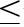  1-бағаннан әрбір жол үшін; 


      4-баған 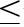  3-бағаннан әрбір жол үшін; 


      1-жол = 1.1-1.5-жолдар 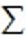  әрбір баған үшін;


      1.2-жол = 1.2.1-1.2.3-жолдар 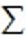  әрбір баған үшін;


      1.3-жол = 1.3.1-1.3.3-жолдар 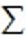  әрбір баған үшін;


      1.5-жол 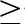  1.5.1-1.5.4-жолдар 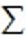  әрбір бағандар үшін.


      2) 3-бөлім. "Пошта және курьерлік қызметтің көрсетілетін қызметтері туралы ақпарат":
      2-баған 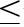  1-бағаннан әрбір жолдар үшін;


      1-жол = 1.1-1.3-жолдар 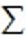  әрбір баған үшін;


      2-жол = 2.1-2.3-жолдар 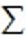  әрбір баған үшін;


      2-жол 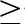  3-5-жолдар 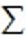  әрбір баған үшін;


      3-жол 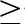  3.1-жолдан әрбір баған үшін; 


      4-жол 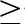  4.1-жолдан әрбір баған үшін;


      5-жол 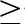  5.1-жолдан әрбір баған үшін; 


      6-жол 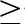  6.1-6.2-жолдар 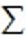  әрбір баған үшін;


      8-жол 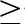  8.1-8.3-жолдар 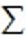  әрбір баған үшін;


      8-жол 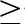  9-жолдан әрбір баған үшін; 


      10-жол = 10.1-10.3-жолдар 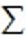  әрбір баған үшін;


      10-жол 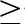  11-жолдан әрбір баған үшін; 


      12-жол = 12.1-12.3-жолдар 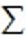  әрбір баған үшін;


      13-жол = 13.1-13.3-жолдар 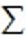  әрбір баған үшін;


      13-жол 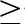  14-жолдан әрбір баған үшін; 


      15-жол = 15.1-15.3-жолдар 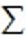  әрбір баған үшін;


      15-жол 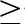  16-жолдан әрбір баған үшін; 


      17-жол = 17.1-17.3-жолдар 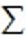  әрбір баған үшін.


      3) 4-бөлім. "Пошта қызметінің негізгі сипаттамалары туралы ақпарат":
      2-баған 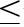  1-бағаннан әрбір жол үшін; 


      3-жол 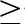  3.1-3.2-жолдар 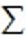  әрбір баған үшін.


      4) 5-бөлім. "Қосалқы қызмет түрлері бойынша өндірілген өнім (жұмыс, қызмет) көлемі туралы ақпарат":
      1-жол = барлық жолдар 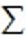 .


      2. Байланыс қызметтерінің көлемі туралы ақпаратты көрсетіңіз, мың теңге
Укажите информацию об объеме услуг связи, тысяч тенге
      Ескертпе:
      Примечание:
      1 ЭҚЖЖ (5-таңбалы) – мұнда және бұдан әрі Қазақстан Республикасы Ұлттық экономика министрлігі Статистика комитетінің www.stat.gov.kz интернет-ресурсында орналастырылған "Экономикалық қызмет түрлерінің жалпы жіктеуіші"
      1 ОКЭД (5-ти значный) – здесь и далее "Общего классификатора видов экономической деятельности", размещенный на интернет-ресурсе Комитета по статистике 
      Министерства национальной экономики Республики Казахстан www.stat.gov.kz
      Ескертпе:
      Примечание:
      2 ТМД – мұнда және бұдан әрі Тәуелсіз Мемлекеттер Достастығы 
      2 СНГ – здесь и далее Содружество Независимых Государств 
      3 ҚУЕЖ – қосылудың уақыттық есепке алу жүйесі
      3 СПУС – система повременного учета соединений
      3. Тіркелген телефон желілерінің саны бойынша ақпаратты көрсетіңіз, бірлік
      Укажите информацию по числу фиксированных телефонных линий, единиц 
      Ескертпе:
      Примечание:
      4 ЖҚКТЖ – Жалпы қолданыстағы коммутацияланған телефон желісі
      4 КТСОП – Коммутируемая телефонная сеть общего пользования
      5 VoIP – Интернет желісі немесе кез келген басқа IP-желілер бойынша сөздік дабылдарды жеткізуді қамтамасыз ететін байланыс жүйесі
      5 VoIP – система связи, обеспечивающая передачу речевого сигнала по сети Интернет или по любым другим IP-сетям
      4. Қалааралық телефон байланысының шақырулары бойынша ақпаратты көрсетіңіз, бірлік
      Укажите информацию по вызовам междугородной телефонной связи, единиц
      5. Тіркелген телефон байланысының трафигін өткізу бойынша ақпаратты көрсетіңіз, мың минут
      Укажите информацию по пропуску трафика фиксированной телефонной связи, тысяч минут
      6. Заттай көріністегі ұялы байланыс қызметінің көлемі туралы ақпаратты көрсетіңіз 
      Укажите информацию об объеме услуг сотовой связи в натуральном выражении
      7. Ұтқыр байланыс абоненттерінің саны бойынша ақпаратты көрсетіңіз, бірлік
      Укажите информацию по числу абонентов мобильной связи, единиц
      7.1 Деректерді төмен және орташа жылдамдықпен беруге қатынауы бар ұялы байланыс абоненттерінің саны, бірлік 
      Число абонентов сотовой связи, имеющих доступ к низко- и среднескоростной передаче данных, единиц 
      8. Жіберілген телеграммалар саны туралы ақпаратты көрсетіңіз, бірлік
      Укажите информацию о количестве отправленных телеграмм, единиц 
      9. Тіркелген Интернет абоненттері туралы ақпаратты көрсетіңіз, бірлік
      Укажите информацию об абонентах фиксированного Интернета, единиц
      10. Жылдамдығы бойынша жоғары жылдамдықты кең жолақты қатынауды пайдаланумен тіркелген (сымды) Интернет абоненттерінің саны туралы ақпаратты көрсетіңіз, бірлік
      Укажите информацию о числе абонентов фиксированного (проводного) Интернета с использованием высокоскоростного широкополосного доступа по скорости, единиц 
      11. Интернет желісіне жылжымалы сымсыз кең жолақты қатынауды пайдаланатын абоненттер саны туралы ақпаратты көрсетіңіз, бірлік
      Укажите информацию о числе абонентов подвижного беспроводного широкополосного доступа к сети Интернет, единиц 
      Ескертпе:
      Примечание:
      6 Кбит/с – килобит секундына 
      6 Кбит/с – килобит в секунду 
      7 Мбит/с – мұнда және бұдан әрі мегабит секундына 
      7 Мбит/с – здесь и далее мегабит в секунду
      12. Интернет желісіндегі трафик туралы ақпаратты көрсетіңіз
      Укажите информацию о трафике в сети Интернет
      Ескертпе:
      Примечание:
      8 Гбайт – мұнда және бұдан әрі Гигабайт 
      8 ГБайт – здесь и далее Гигабайт
      13. Тарату көрсеткіштері мен басқа да көрсеткіштер туралы ақпаратты көрсетіңіз, бірлік
      Укажите информацию о показателях вещания и других показателях, единиц
      13.1 Кабельді телевизия негізгі станцияларының (жүйелерінің) саны, бірлік  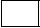 
      Количество головных станций (систем) кабельного телевидения, единиц 
      13.1.1 одан ауылдық жерлер, бірлік                                                                    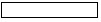 
      из них в сельской местности, единиц 
      14. Аумақты (халықты) ұялы байланыс желісімен және цифрлық эфирлік телехабар таратумен қамту туралы ақпаратты көрсетіңіз
      Укажите информацию об охвате территории (населения) сетью сотовой связи и эфирным цифровым телевещанием
      15. Қалааралық және халықаралық байланыс арналарының ұзындығы туралы ақпаратты көрсетіңіз, мың арна-километр
      Укажите информацию о протяженности междугородных и международных каналов связи, тысяч канало-километров
      16. Жерсеріктік байланыс пен хабар таратудың жер станциялары туралы ақпаратты көрсетіңіз
      Укажите информацию о земных станциях спутниковой связи и вещания
      17. Коммутациялық станциялардың (пунктілердің) сыйымдылығы туралы ақпаратты көрсетіңіз
      Укажите информацию о емкости коммутационных станций (пунктов)
      18. Сымсыз байланыстың базалық станцияларының саны туралы ақпаратты көрсетіңіз
      Укажите информацию о количестве базовых станций беспроводной связи, единиц
      19. Байланыс қызметтерінің сапасы туралы ақпаратты көрсетіңіз
      Укажите информацию о качестве услуг связи 
      Ескертпе:
      Примечание:
      9 PWLAN (hot spots) – сымсыз дербес жергілікті желі
      9 PWLAN (hot spots) - беспроводная персональная локальная сеть
      20. Қосалқы қызмет түрлері бойынша өндірілген өнім (жұмыс, қызмет) көлемі туралы ақпаратты көрсетіңіз, мың теңге
      Укажите информацию об объеме произведенной продукции (работ, услуг) по вторичным видам деятельности, тысяч тенге
      Ескертпе:
      Примечание:
      10 ЭҚЖЖ (5-таңбалы) кодын статистикалық нысанды қағаз жеткізгіште тапсыру кезінде аумақтық статистика органының қызметкері толтырады
      10 Код ОКЭД (5-ти значный) заполняется работником территориального органа статистики при сдаче статистической формы на бумажном носителе
      Атауы                                    Мекенжайы
      Наименование________________            Адрес ______________________________________
      ___________________________________            _______________________________________
      Телефоны                          Электрондық пошта мекенжайы (респонденттің)
      Телефон ___________________      Адрес электронной почты (респондента)_______________
      Орындаушы
      Исполнитель _________________________________________            _________________
                  тегі, аты және әкесінің аты (бар болған жағдайда)       қолы ,телефоны
                  фамилия, имя и отчество (при его наличии)             подпись, телефон
      Бас бухгалтер
      Главный бухгалтер _______________________________________            _______________
                        тегі, аты және әкесінің аты (бар болған жағдайда)                  қолы
                        фамилия, имя и отчество (при его наличии)                        подпись
      Басшы немесе оның міндетін атқарушы тұлға
      Руководитель или лицо, исполняющее его обязанности
      ___________________________________________________            ____________________
      тегі, аты және әкесінің аты (бар болған жағдайда)                   қолы
      фамилия, имя и отчество (при его наличии)                         подпись
      Мөрдің орны (бар болған жағдайда)
      Место для печати (при наличии)
      Ескертпе:
      Примечание:
      11 Аталған тармақ "Мемлекеттік статистика туралы" Қазақстан Республикасы Заңының 8-бабы 5-тармағына сәйкес толтырылады 
      11 Данный пункт заполняется согласно пункту 5 статьи 8 Закона Республики Казахстан "О государственной статистике" Қазақстан Республикасы "Байланыс қызметтері туралы есеп" (коды 191112183, индексі 2-байланыс, кезеңділігі жылдық) жалпымемлекеттік статистикалық байқаудың статистикалық нысанын толтыру жөніндегі нұсқаулық
      1. Осы "Байланыс қызметтері туралы есеп" (коды 191112183, индексі 2-байланыс, кезеңділігі жылдық) жалпымемлекеттік статистикалық байқаудың статистикалық нысанын толтыру жөніндегі Нұсқаулық "Мемлекеттік статистика туралы" Қазақстан Республикасы Заңының 12-бабы 8) тармақшасына сәйкес әзірленген және "Байланыс қызметтері туралы есеп" (коды 191112183, индексі 2-байланыс, кезеңділігі жылдық) жалпымемлекеттік статистикалық байқаудың статистикалық нысанын (бұдан әрі – статистикалық нысан) толтыруды нақтылайды.
      2. Келесі анықтамалар осы статистикалық нысанды толтыру мақсатында қолданылады:
      1) абонент – байланыс қызметін көрсету мақсаттары үшін абоненттік желі, абоненттік нөмір және (немесе) сәйкестендіру кодын бөлумен байланыс қызметін көрсетуге шарт жасалған жеке немесе заңды тұлғалар;
      2) байланыс арнасы – жиіліктер белдеуінде немесе осы байланыс арнасына тән беру жылдамдығымен телекоммуникация құралдары арасында сигнал беруді қамтамасыз ететін телекоммуникация құралдары мен тарату ортасының кешені. Байланыс түріне қарай арналар – телефон, телеграф, деректер беру арналары, ал аумақтық белгілері бойынша – халықаралық, қалааралық, аймақтық және жергілікті арналар болып бөлінеді;
      3) интернет-трафик – белгілі бір уақыт кезеңінде Интернетке жалғау арқылы берілетін және қабылданатын ақпараттың көлемі;
      4) қалааралық телефон байланысы – жергілікті телефон байланысын қоспағанда, Қазақстан Республикасы аумағында орналасқан байланыс қызметтерін пайдаланушылар арасындағы телефон байланысы;
      5) ұялы байланыс – абоненттің бір ұяшықтан екінші ұяшыққа қозғалуы барысында байланыстың үзілмеуін қамтамасыз ететін және радиотолқындар арқылы көбінесе ауызша сөйлеу түрінде берілетін ақпаратпен екі жақты (көп тарапты) алмасуға арналған, қызмет көрсетілетін аумақты бірнеше ұяшықтарға бөлетін электр байланысының түрі;
      6) халықаралық телефон байланысы – Қазақстан Республикасының аумағындағы байланыс қызметтерін пайдаланушылар мен басқа мемлекеттің аумағындағы байланыс қызметтерін пайдаланушылар арасындағы телефон жалғанымы.
      3. Құндық көріністегі барлық көрсеткіштері қосылған құн салығын есепке алусыз, бір ондық белгісімен мың теңгеде көрсетіледі. 
      Егер құрылымдық және оқшауланған бөлімшеге заңды тұлға статистикалық нысанды тапсыру бойынша өкілеттік берсе, онда ол өзі орналасқан жердегі аумақтық статистика органдарына осы статистикалық нысанды ұсыну керек. Егер құрылымдық бөлімше және оқшауланған бөлімшеде статистикалық нысанды тапсыру бойынша өкілеттіктер болмаса, онда заңды тұлға өзі орналасқан жердегі статистика органдарына олардың аумақтарын көрсете отырып, құрылымдық және оқшауланған бөлімшелер бөлінісінде статистикалық нысанды ұсынады.
      4. 2-бөлімнің 1-жолында кәсіпорын қызметінің негізгі және қосалқы түрлері бойынша көрсетілген байланыс қызметінің құндық көріністегі көлеміне есепті кезеңде (жыл) көрсетілген қызметтерге ақшаның түскен күніне қарамастан, есепті кезең ішінде халыққа, кәсіпорындарға және ұйымдарға көрсетілген байланыс қызметінің көлемі қосылады.
      Құндық көріністегі халыққа көрсетілген байланыс қызметтерінің көлеміне азаматтарға олардың қаражаттары есебінен көрсетілген қызметтерден түскен қаражаттар қамтылады. 
      Байланыс қызметтерінің барлық түрлерінен қызметтер көлеміне халықаралық, қалааралық телефон байланыс қызметтерінен, жергілікті телефон байланысынан, байланыс арналарын жалға беруден, деректерді беруден, сымсыз байланыстан, телеграфтық байланыстан, өзге де телекоммуникациялық қызметтер бойынша ұсынылған қызмет көрсетулер бойынша түскен табыстар кіреді.
      1.1-жолда қалааралық және халықаралық телефон байланысы қызметінің көлеміне қалааралық және халықаралық телефондық сөйлесулерді, таксофон арқылы сөйлесулерді, IP-телефония бойынша қызмет көрсетулер, Интернет желісін немесе кез келген IP-желісін халықаралық және қалааралық телефон сөйлесулерін ұйымдастыру және жүргізу және нақты уақыт режимінде факстерді беру құралы ретінде пайдалануға мүмкіндік беретін технологияларды ұсыну бойынша қызмет көрсетулерді қамтиды.
      1.2-жолда жергілікті телефон байланысының көрсеткен қызметтерінің көлемі қалалық (жергілікті) телефонизацияланған аймақтар (облыстар) арасындағы байланысты орнату және ұстауға қажетті қосу (қайта қосу) және беру (деректер мен хабарламаларды) бойынша қызмет көрсетулерді қамтиды. Осы көрсетілетін қызметтер телефонды жеке және ұжымдық (сәйкес төлемақымен) пайдалануды қарастырады. Осыған телефондық аппаратты орнату (қайта орнату), жөндеу және ауыстыру (телефон нөмірін анықтай алатын немесе нөмірді анықтай алмайтын негізгі және параллельді), абонент нөмірін ауыстыру, байланыстың жергілікті телефон байланыс желісіне келген ақауларды жөндеу және басқа да қосымша қызметтер (күзет дабыл сигналының қосылуы, қосымша телефон шалулар, жарық дабыл сигналы) жатады.
      Жергілікті телефон байланысына Қазақстан Республикасының аумағында
      орналасқан бір елді мекендегі абоненттер арасындағы телефон байланысы жатады.
      1.3-жолда ұтқыр телефон байланысы көрсеткен қызметтердің көлемі тасымалданатын ұтқыр телефон (радиотелефон) бойынша хабарламаларды қабылдау және жіберу жөніндегі қызметтерден тұрады. Мұндай телефондарда жалпы пайдаланымдағы телефон желілеріне немесе ұтқыр телефондарға ену рұқсаты бар және жалпы пайдаланымдағы телефон желілеріне, оның ішінде факсимильді байланысқа тән барлық функцияларды орындайды.
      Интерконнект (трафикті өткізу) қызметінің көлеміне байланыс операторларынан түскен қаражаттар енгізіледі. Интерконнект – операторлардың арасындағы желіаралық байланысты білдіреді. Интерконнектке мөлшерлеме бір оператордың өзге операторға абоненттің өз желісінен тыс сөйлесудің әр минуты үшін төлеген сомасын анықтайды. Желі ішіндегі қоңырау шалудың тарифі әдетте аз болады, себебі мұндай қосалқы төлем жоқ.
      Ұтқыр байланыс бойынша көрсеткіштер қозғалыстағы абоненттерге өзара және тұрақты телефон желісінің абоненттерімен байланысуға мүмкіндік беретін ұтқыр байланыстың көрсетілетін қызметтерін ұсынатын операторлармен толтырылады. Ұтқыр байланыстың қызметтер көлемiнде транкингтік байланыс қызметтерінің көлемі (топтық шақыру режимінде қызмет ететін радиобайланыс) көрсетіледі. 
      1.4-жолда телекоммуникациялық желілер бойынша деректерді беру бойынша көрсетілетін қызметтер көлеміне бірдей немесе әртүрлі сызбалы жабдықтары (құрылғылары) бар түпкілікті пункттер (абоненттер) арасындағы деректерді беру бойынша желілік қызметтер кіреді. Деректерді беру (және қабылдау) бойынша көрсетілетін қызметтер байланыс желісінің жалпы қолжетімді, сондай-ақ белгіленген (тұтынушылар арнайы төлеген) арналары арқылы жүзеге асырылады. Деректерді беру деп есептеу құралдарымен бұдан келесі өңдеу немесе өңдеуден кейінгі қос белгілер түрінде ұсынылған деректерді беруді электр байланысы құралдарымен қамтамасыз ететін электр байланысы танылады.
      "Деректердi беру қызметі" ретінде электр байланысының мамандандырылған, сондай-ақ мамандандырылмаған желілері бойынша, коммутацияланатын, сондай-ақ коммутацияланбайтын желiлер бойынша деректерді қабылдау және беру бойынша байланыс операторының (операторларының) қызмет өнiмi танылады.
      Коммутацияланатын байланыс желісіне беретiн және қабылдайтын құрылғыны қосу уақытша ғана орнатылатын байланыс желiсi жатады.
      Коммутацияланбайтын байланыс желісі телеграфтық желінің екі пункті арасында тұрақты қосылуға арналған телеграф арнасы дегенді білдіреді. Коммутацияланбайтын арналар беру бағытына үнемi бекiтiлген деректерге және хабарламалармен алмасу үшiн арнайы қосылуды талап етпейді. 
      Деректердi беру электр байланысы желісі бойынша байланыс құралдарын пайдаланумен оларды тасымалдау түйiні және арналарынан тұратын, электрлік сигналдарға сәйкес қабылдау-табыстауды қамтамасыз ету болып табылады. 
      Интернет желісі деп элементтері TCP/IP хаттамасында негізделген бірыңғай мекенжайлық кеңістік арқылы бір-бірімен өзара байланысқан, пайдаланушыларға көптеген ақпараттық, бизнес ресурстарға және электрондық поштаға қол жеткізу мүмкіндігін ұсынатын ғаламдық ақпараттық жүйе ұғынылады.
      1.7-жолда өзге де телекоммуникациялық қызметтер көлемі мыналарды қамтиды:
      технологиялық тұрғыдан басқа байланыс операторларының телекоммуникация желісіне қосу және жалғау бойынша телекоммуникация қызметтерін ұсынумен байланысты қызметтер;
      телекоммуникация желісіне абоненттік қолжетімділікті ұйымдастыру бойынша қызметтер; 
      жалға алынған желілерді ұсыну қызметтері;
      техникалық қызмет көрсету және телекоммуникациялық жабдықты және желінің инфрақұрылымы элементтерін жөндеу бойынша көрсетілетін қызметтер;
      телекоммуникациялық жабдықты, желінің инфрақұрылымы элементтерін жалға беру бойынша қызметтер;
      байланыс операторларының көлік желісі арналарына қолжетімділікті ұсыну бойынша қызметтер;
      байланыс операторлары үшін трафикті (интерконнект) өткізу бойынша қызметтер. 
      5. 3-бөлімнің 1-жолында есепті жылдың соңына тіркелген телефон желілерінің саны көрсетіледі. Тіркелген телефон желісі абоненттің соңғы жабдығын жалпы қолданыстағы коммутацияланатын желімен байланыстыратын және телефон стациясының жабдығында бөлінген порты бар белсенді желі болып табылады. Көрсеткішке аналогты тіркелген телефон желілерінің, қызметтерді интеграциялаумен цифрлық желінің (бұдан әрі – ИҚЦЖ) каналдарына қосылған телефон желілерінің, тіркелген сымсыз байланыс абоненттерінің, жалпы қолданыстағы ақылы таксофондар және VoIP абоненттерінің санын қосу керек. 
      1.1-жолда аналогты тіркелген телефон желілерінің саны көрсетіледі (жылдың соңына қосылу пункттері). Жалпы қолданылатын коммутацияланған телефон желілерінің тікелей қызметтері (ЖҚКТЖ) жалпы қолданылатын электрлі байланыс желісімен осы тұтынушыны қосатын, тұтынушы тікелей электрлі байланыс операторына қосылған ахуал болып анықталады.
      1.2-жолда есепті жылдың соңына цифрлық телефон станцияларына қосылған тіркелген телефон желілерінің саны көрсетіледі.
      1.2.1-жолда есепті жылдың соңына қызметтерді ИҚЦЖ каналдарына қосылған тіркелген телефон желілерінің саны көрсетіледі.
      1.2.2-жолда IP хаттамасы бойынша сөйлеуді жеткізу үшін тіркелген желідегі абоненттер саны көрсетіледі. Кіріс және шығыс қоңырауларының трафигін қамтамасыз ететін VoIP тіркелген телефон желісінің абоненттер санын көрсетеді. Мұнда интернет-протоколы негізінде қосылған VoIP абоненттері қосылады. VoIP қосымшасы бағдарламалық қамтамасыз ету базасына (Skype, hotmail, yahoo пайдаланушылар) кірмейді. 
      1.3-жолда жалпы қолданылатын барлық түрлі жалпы таксофондар саны, оның ішінде тиын немесе картамен төленетін, сөйлесу пункттеріндегі жалпы қолданыстағы таксофондар көрсетіледі. Таксофон деп бір рет сөйлесуге төлем төлеу құрылғысы бар телефон аппараты ұғынылады, байланыстың алыстығы мен ұзақтығына байланысты сөйлесудің құнын есептеу құрылғысымен болады.
      6. 4-бөлімнің 1-жолында есепті жылдың соңында шақырылған абоненттің жауап беруімен аяқталған және сөйлескен болып тарифтелетін автоматтандырылған қалааралық телефон байланысы бойынша шыққан, сөйлесумен аяқталған шақырулар саны көрсетіледі.
      7. 5-бөлімнің 1-жолында тіркелген жергілікті телефон трафигі көрсетіледі, ол шақырылатын станция орналасқан жергілікті трафикті алу ауданында алмасу жүрген тіркелген телефон желісі бойынша нақты (аяқталған) трафиктен тұрады. Бұл бір абонент басқа абонентке жергілікті тариф бойынша төлем жасап қоңырау шалуға болатын аудан.
      2-жолда есепті жылы тіркелген байланыс желісінің пайдаланушыларынан шығыс (ақылы ішкі аймақтық қалааралық және халықаралық), ұялы байланыс желісінің кіріс трафигі минуттарының жалпы саны көрсетіледі.
      3-жолда есепті жылы минуттағы ел ішіндегі тіркелген және жылжымалы байланыс абоненттеріне тіркелген байланыс абоненттерінің трафигін қоса алғанда, тіркелген телефон байланысының тиімді (аяқталған) аймақішілік және қалааралық шығыс ақылы трафигі көрсетіледі. Егер де шақырылатын абонент шақырып тұрған абоненттің жергілікті телефон аймағынан тыс орналасқан болса, сөйлесу қалааралық болып есептеледі. 
      4-жолда тіркелген халықаралық шығыс және кіріс телефон трафигінің нақты (аяқталған) мөлшері есепті жылға минутпен көрсетіледі.
      2-бағанның 4.1-жолында есепті жылы бір елден осы елдің шегінен тыс бағыттарда Тәуелсіз Мемлекеттер Достастығы (бұдан әрі – ТМД) елдеріне шығатын, нақты (аяқталған) халықаралық тіркелген телефон трафигі көрсетіледі, кіріс трафигі осыған ұқсас – ТМД елдерінен осы елге.
      2-бағанның 4.2-жолында есепті жылға бір елден осы елдің шегінен тыс ТМД-ға кірмейтін бағыттарда шығатын, нақты (аяқталған) халықаралық тіркелген телефон трафигі көрсетіледі, кіріс трафигі осыған ұқсас – ТМД-дан тыс елдерінен осы елге кіретін.
      8. 6-бөлімнің 1-жолында есепті жылға ұялы байланыстың бір желідегі абоненттері арасындағы трафик көлемі көрсетіледі.
      6-бөлімнің жолдарында көрсетіледі:
      1) 2-жолда есепті жылға ұялы байланыс желісі абоненттерінің басқа да ұялы байланыс операторлары желісіне шығыс трафигінің көлемі;
      2) 3-жолда есепті жылға ұялы байланыс желісі абоненттеріне басқа да ұялы байланыс операторлары желісінен кіріс трафигінің көлемі;
      3) 4-жолда есепті жылға елден тыс бағытталған ұялы байланыс желісі абоненттерінің шығыс трафигінің көлемі;
      4) 5-жолда есепті жылға ұялы байланыс операторлары желісіне халықаралық кіріс трафигінің көлемі;
      5) 6-жолда есепті жылға шетелде болған кезеңінде ұялы байланыстың ұлттық желісі абоненттерімен құрылған трафиктің (шығыс және кіріс) көлемі;
      6) 7-жолда есепті жылға ұялы байланыс желісі абоненттерінің тіркелген телефон байланысы операторлары желісіне шығыс трафигінің көлемі;
      7) 8-жолда есепті жылға ұялы байланыс желісі абоненттеріне тіркелген телефон байланысы операторлары желісінен кіріс трафигінің көлемі;
      8) 9-жолда есепті жылға басқа елдердің ұялы байланыс желісі абоненттерінің олардың осы елде болған кезеңінде шығыс және кіріс трафигінің көлемі;
      9) 10-жолда есепті жылға ұялы байланыс желілеріндегі қысқа шығыс хабарламаларының SMS (Short Message Service) жалпы саны;
      10) 10.1-жолда 10-жолдан есепті жылға ұялы байланыс желілеріндегі қысқа халықаралық шығыс хабарламаларының (SMS) жалпы саны;
      11) 11-жолда есепті жылға ұлттық және халықаралық бағытта жөнелтілген MMS (Multimedia messaging service) саны.
      9. 7-бөлімнің 1-бағаны 1-жолында есепті жылдың соңына сандық сондай-ақ, ұқсас барлық стандарттардың белсенді ұялы байланыс абоненттерінің саны көрсетіледі.
      Есеп ұялы байланыс операторларымен жасалған шарттар саны бойынша, GSM стандарты үшін абоненттер есебі SIM-карталар саны бойынша жүргізіледі (соңғы жыл ішінде бір рет болсын байланысты пайдаланғандар). Бұған тек қана белсенді абоненттер, яғни қызметті соңғы үш ай ішінде кем дегенде бір рет қоңырау соғу немесе қабылдау, не болмаса SMS хабарлама алу және жөнелту немесе Интернет желісіне қолжеткізу сияқты операцияларды жүзеге асыру үшін қызметті пайдаланғандар енеді.
      1-бағанның 1.1-жолында алдын ала төлем карточкаларын пайдаланатын ұялы байланыс абоненттерінің жалпы саны көрсетіледі. Бұл абоненттер тіркелген ай сайынғы абоненттік төлемді енгізудің орнына пайдаланушы уақыт пакеттерін сатып алуды жөн көреді. 
      2-жолда жалпы ауыстырылған ұялы байланыс нөмірлерінің саны көрсетіледі. Ауыстырылған ұтқыр ұялы нөмірлер есепті жыл ішіндегі ұтқыр нөмірлерді ауыстыру (портирлеу) санын қамтиды. 
      3-жолда есепті жылдың соңына ұтқыр желі бойынша машинааралық өзара іс-қимылға (М2М) абоненттік қосылулардың жалпы саны көрсетіледі. 
      Ұтқыр желі бойынша M2M-ға абоненттік қосылуларға желілік құрылғылар арасында деректермен алмасу үшін машиналар мен құрылғыларда (автомобильдерде, интеллектуалды есептегіштерде, тұрмыстық электроникада) пайдалануға арналған және тұтынушылық абоненттік қызмет көрсетудің бөлігі болып табылмайтын қозғалмалы машинааралық байланысқа абоненттік қосылулар жатады. Мәселен, мұнда жеке навигациялық құрылғылардағы, интеллектуалды есептегіштердегі, поездар мен автомобильдердегі 
SIM-карталарды жатқызуға болады. Ұтқыр электрондық кілттер мен планшеттердің абоненттік қызмет көрсетуін алып тастау қажет.
      7.1-бөлімде 256 кбит/с кем (GPRS, CDMA 1x (0 нұсқасы) басқасы) төмен жылдамдықпен деректерді жеткізуге (Интернет желісіне) қолжетімділігі бар белсенді ұялы байланыс абоненттерінің саны көрсетіледі. Деректерді жеткізудің бұл технологиялары WAP және i-mode қызметтерін қамтамасыз етеді. Мұндай қызметтер 2,5G қызметтері деп аталады, алайда CDMA 1x (0 нұсқасы) жағдайында олар ITM-2000 МС-ге жататын 3G қызметтерінің бөлігі болуы мүмкін. Оған пакетті радио байланыстың жалпы қызметі (GPRS), сымсыз қосымшалар хаттамасы (WAP), i-mode, CDMA 1x (0 нұсқасы) кіреді.
      Пакетті радиобайланыстың жалпы қызметі (GPRS) 2,5G жылжымалы байланыстың стандарты, оны GSM – (ұтқыр ұялы байланысы үшін ғаламдық сандық стандарт) операторлары қолданатын 3G (ағыл.тілінен third generation – үшінші буын) ауысу кезеңі, i-mode – WAP шегінде WML (Wireless Markup Languag "сымсыз белгілеу тілі") тілдің орнына пайдаланылатын сымсыз құрылғылар үшін белгілеудің ықшам тілі (CWML – SOUTH Wales Miners Librari) деректерді көрсету үшін пайдаланылатын деректерді сымсыз табыстаудың пакетті құрылғысы, CDMA 1x (0 нұсқасы) (Code Division Multiple Access – арналардың кодтық бөлінуімен көптеген қолжетімділік) – IMT-2000 (International Mobile Telecommunikations 2000) стандарттар жүйесінің бөлігі CDMA пайдаланушыларына 256 кбит/с-тан аспайтын жұмыстың анағұрлым жоғарғы жылдамдығын қамтамасыз етеді, сымсыз қосымшалар хаттамасы (WAP) – электр байланыс саласында едәуір жетілдірілген қызметтерді көрсетуге мүмкіндік беретін және ұтқыр телефон арқылы Интернет желісі беттеріне қатынауға мүмкіндік беретін сымсыз байланыс үшін хаттамамен ұғынылады.
      Егер абонент соңғы 3 айдың ішінде биллингтік жүйелер деректерінің талдауында көрсетілетін осы қызметті пайдаланған болса, онда абонент деректерді беру қызметтерінің белсенді пайдаланушысы болып табылады.
      10. 8-бөлімнің 1-жолында есепті жылдың соңына ішкі және халықаралық, шығыс және кіріс жеделхаттары көрсетіледі. 
      11. 9-бөлімнің 1-жолында тіркелген (сымды және сымсыз) қолжетімділігі бар Интернет желісінің барлық абоненттер саны көрсетіледі.
      2-жолда коммутациялық қолжетімділікті пайдаланумен тіркелген (сымды) Интернет абоненттерінің саны және жоғары жылдамдықты кең жолақты қолжетімділікті пайдаланумен тіркелген (сымды) Интернет абоненттерінің санын қоса алғанда тіркелген (сымды) абоненттердің саны көрсетіледі. Тек қана белсенді абоненттік қосылымдар, яғни Интернетке қосылу үшін соңғы 3 ай ішінде кем дегенде бір рет пайдаланылғандар, жүйелі ай сайынғы төлемдерді жүргізетін барлық абоненттік қосылымдар кіреді.
      2.1-жолда коммутациялық қолжетімділікті пайдаланумен Интернет желісі абоненттерінің саны көрсетіледі. Коммутациялық қолжетімділік деп Интернетке модем және телефон желісі арқылы қосылуды білдіреді. Бұл үшін модемнің Интернет желісіне қолжетімділік қажет болған жағдайда белгілі телефон нөмірін теру талап етіледі.
      2.2-жолда бір немесе екі бағытта 256 килобит секундына (бұдан әрі – кбит/с) немесе одан да жоғары жылдамдықпен жалпы пайдаланымдағы Интернет желісіне жоғары жылдамдықты қолжетімділік үшін (ТСР/IP қосылуы) төлейтін кең жолақты Интернет желісі абоненттерінің жалпы саны көрсетіледі. Осы көрсеткішке кабельді модем, цифрлық абоненттік желі (бұдан әрі – ЦАЖ), пәтерге (ғимаратқа) (FTTH/В+ЕТТН) талшықты-оптикалық қосу, бөлінген Интернет желісі және қосылудың басқа топтарына енгізілмеген, жоғары жылдамдықты кең жолақты қолжетімділікті пайдаланатын абоненттер кіреді. Бұл жалпы сан төлеу әдiсінен тәуелсiз анықталады. Оған ұялы байланыс желісі (Интернет желісі) арқылы деректердi беруге қолжетімділігі бар абоненттер кірмейді.
      2.2.1-жолда кабельді телевизиялық желілерге қосылған модемдерді пайдаланатын Интернет желісі абоненттері көрсетіледі. Қолжетімділік бір немесе екі бағытта 256 кбит/с немесе одан да жоғары жылдамдықты құрайды.
      2.2.2-жолда ЦАЖ технологиясын пайдаланатын Интернет абоненттері көрсетіледі. ЦАЖ технологиясы әдеттегі мыс телефон желілері бойынша үйлерге және шағын кәсіпорындарға ақпаратты кең жолақты беруді қамтамасыз етуге мүмкіндік береді. Қолжетімділік жылдамдығы бір немесе бірнеше бағыттарда 256 кбит/с немесе одан да жоғарыны құрайды. 
      2.2.3-жолда пәтерде (ғимаратқа) (FTTH/В+ЕТТН) талшықты-оптикалық қосылуды пайдаланатын Интернет абоненттері көрсетіледі. Талшықты-оптикалық желілердің өткізу қабілеттілігі барлық басқа байланыс жүйелерінің өткізу қабілеттілігінен бірнеше есе артық және секундына терабиттермен өлшенуі мүмкін. Талшықты-оптикалық байланыс деп ақпараттық дабылдың тасымалдаушы ретінде оптикалық диапазонның электромагнитті сәуле шығаруын, бағыттауыш жүйелер ретінде талшықты-оптикалық кабельдерді пайдаланатын сымды электробайланыс түрі ұғынылады.
      2.2.4-жолда 256 кбит/с-қа тең немесе асатын жылдамдықпен бәсеңдейтін бағыттағы Интернет желісіне тіркелген (сымды) кең жолақты қатынаудың (ЦАЖ, кабельді модем,талшықты-оптикалық қосылу және бөлінген желілерден басқа) басқа да технологияларын пайдаланатын Интернет желісі абоненттері көрсетіледі. Оған мұндай байланыстың Ethernet жергілікті желісі және (BPL) электр берiлiсi желiлерi бойынша кең жолақты қолжетімділік технологиялары кiредi. Ethernet жергiлiктi желісі арқылы абоненттiк қосулар – бұл IEEE 802.3 технологиясы бойынша абоненттiк қосулар. BPL абоненттік қосулар – бұл электр желісінің желілері бойынша деректерді берудің кең жолақты қызметін пайдаланумен қосылу. Аталған көрсеткішке уақытша кең жолақты қолжетімділікті пайдаланушылар (PWLAN қатынаудың нүктелері арасындағы роуминг), WiMах пайдаланушылары және ұялы байланыс желілері бойынша Интернет желісіне қатынаудың пайдаланушылары қосылмайды.
      3-жолда берілген жүктеу жылдамдығы 256 кбит/с кем емес жерсеріктік қолжетімділігі бар Интернет желісіне сымсыз кең жолақты қолжетімділік абоненттерінің саны көрсетіледі.
      4-жолда жүктеу жылдамдығы 256 кбит/с кем емес жылдамдығы бар жерүсті тіркелген сымсыз байланыс абоненттерінің саны көрсетіледі. Бұл көрсеткіш WiMax технологиясымен тіркелген байланыс желілерін және тіркелген сымсыз байланыс желілерін қамтуы мүмкін, бірақ қолжетімділік нүктесі арқылы уақытша пайдаланушылар кірмейді. 
      12. 10-бөлімнің 1-жолында 256 кбит/с немесе одан да жоғары және 2 Мбит/с төмен жылдамдықпен Интернет желісіне кең жолақты қолжетімділіктің барлық тіркелген (сымды) желілер көрсетіледі.
      2-жолда 2 Мбит/с немесе 10 Мбит/с жоғары немесе төмен жылдамдығымен Интернетке кең жолақты қолжетімділіктің барлық тіркелген (сымды) желілері көрсетіледі.
      3-жолда 10 Мбит/с-тан жоғары жылдамдығымен Интернетке кең жолақты қолжетімділіктің барлық тіркелген (сымды) желілері көрсетіледі.
      13. 11-бөлімнің 1-жолында ұтқыр кең жолақты қолжетімділігі бар белсенді абоненттер сомасы көрсетіледі. Ұтқыр кең жолақты байланыс бойынша белсенді абоненттік қызмет көрсету ұтқыр телефон және компьютер (USB (электрондық кілттер) негізінде Интернет желісіне ұтқыр кең жолақты қолжетімділікті қамтамасыз ету бойынша белсенді абоненттік қызмет көрсету сомасына жатады. Әлеуетті емес, тек нақты абоненттерді қамтиды, дегенмен соңғылардың кең жолақты байланысты қолдайтын телефондарды пайдалану мүмкіндігі бар. Абоненттік қызмет көрсету тұрақты абоненттік төлемді немесе қолдану талаптарын қамтуы тиіс пайдаланушылар соңғы 3 ай ішінде Интернет желісіне қолжетімді болады. 256 кбит/с-тан аз емес жүктеу жылдамдығын қамтамасыз ететін (мысалы, WCDMA, HSDPA, CDMA 2000 1xEV-DO, IEEE 802.16e және LTE стандартының WiMах) ұтқыр кең жолақты желілер бойынша абоненттік қызмет көрсетуді қамтиды. 
      1.1-жолда дауысты байланыс және деректерді беруге ұтқыр кең жолақты қатынауы бар абоненттер саны көрсетіледі. 
      Ұтқыр кең жолақты байланыс бойынша деректерді беру және сөйлеу абоненттерінің саны деп HTTP арқылы ашық Интернетке қолжетімділікті және онда сөйлеуді тарату (ұялы байланыс бойынша сөйлеу мен деректерді таратудың тарифтік жоспарлары) қызметімен бірге келісімшартқа енгізілген деректерді жеткізу қызметі немесе сөйлеуді берудің тарифтік жоспарына қосымша пакет ретінде мүмкіндігін қамтамасыз ететін ұтқыр кең жолақты байланыстың қызметіне келісімшарттар саны саналады. Бұл сөйлеу және деректерді беру қызметімен смартфондар негізінде жасалған келісімшарттар сол терминалда болады. Интернет желісіне қолжетімділік үшін келісімшарт бойынша нақты ағымдағы төлемдермен ұтқыр кең жолақты байланыс бойынша деректерді және сөйлеуді беруге арналған келісімшарттар осы көрсеткішке нақты пайдалануға тәуелсіз енгізіледі. Алдын ала төлем жүргізу немесе нақты пайдалану дерегі бойынша төлем жүргізу арқылы ұтқыр кең жолақты байланыс бойынша деректерді және сөйлеуді беруге арналған келісімшарттар, егер олар алдыңғы 3 ай бойы Интернет желісіне қолжетімділік үшін қолданылған жағдайда ескеріледі. M2M-ге арналған келісімшарттар қосылмайды. Бұл көрсеткіш 256 кбит/с кем емес жүктеу жылдамдығын қамтамасыз ететін (WCDMA, HSPA, CDMA2000 1x EV-DO, WiMAX IEEE 802.16e және LTE) ұтқыр байланыс желісінің қызметіне арналған келісімшарттарды қамтиды және аса төмен жылдамдықты қамтамасыз ететін технологияны, нақтырақ айтсақ GPRS, EDGE және CDMA 1xRTT-ты қамтымайды.
      1.2-жолда тек ұтқыр кең жолақты байланыс бойынша деректерді беру абоненттер саны көрсетіледі. 
      Тек ұтқыр кең жолақты байланыс бойынша деректерді және сөйлеуді беру абоненттерінің саны деп HTTP арқылы ашық Интернетке қолжетімділік мүмкіндігін қамтамасыз ететін және оларға деректерді беру қызметі қосылмаған келісімшарттар, яғни ұтқыр кең жолақты байланысты өзіндік қызмет ретінде қамтамасыз ететін келісімшарттар (деректер карталары, USB-модемдер (аппараттық кілттер) және планшетті компьютерлер үшін ұтқыр кең жолақты байланысқа арналған келісімшарттар) санын білдіреді. Келісімшарт бойынша нақты ағымдағы төлемдермен тек ұтқыр кең жолақты байланыс бойынша деректерді беруге арналған келісімшарттар осы көрсеткішке нақты пайдаланудан тәуелсіз енгізіледі. Алдын ала төлем жүргізу немесе нақты пайдалану дерегі бойынша төлем жүргізу арқылы ұтқыр кең жолақты байланыс бойынша тек деректерді беруге арналған келісімшарттар, алдыңғы 3 ай бойы Интернет желісіне қолжетімділік үшін пайдаланылған жағдайда ескеріледі. M2M-ге арналған келісімшарттар қосылмайды. Бұл көрсеткіш 256 кбит/с кем емес жүктеу жылдамдығын қамтамасыз ететін (мысалы, WCDMA, HSPA, CDMA2000 1x EV-DO, WiMAX IEEE 802.16e және LTE) ұтқыр байланыс желісінің қызметіне арналған келісімшарттарды қамтиды және аса төмен жылдамдықты қамтамасыз ететін технологияны, нақтырақ айтсақ, GPRS, EDGE және CDMA 1xRTT-ты қамтымайды. Бұл көрсеткішке бұл қызметтер ұтқыр байланыс бойынша сөйлеуді беру қызметтерімен бірге келісімшартқа енгізілген деректерді жеткізу келісімшарттарына қосылмайды.
      2-жолда LTE/WiMAX технологиялары негізінде ұтқыр кең жолақты байланыс қызметтері белсенді абоненттерінің саны көрсетіледі. 
      LTE/WiMAX технологиялары негізінде ұтқыр кең жолақты байланыс желілері қызметінің белсенді абоненттерінің саны деп LTE/ұтқыр WiMAX технологиялары және технологияларға негізделген LTE-Advanced және WirelessMAN сияқты басқа алдыңғы қатарлы ұтқыр кең жолақты байланыс желілері негізінде кең жолақты байланыс желілерінде өткен 90 күн ішінде және Интернет трафигін жасаған келісімшарт саны түсіндіріледі. Бұл көрсеткіш HSPA, UMTS, EV-DO желілерінде және алдыңғы 3G желілерінде ғана Интернет трафигін құрайтын келісімшарттарды қамтымайды, сондай-ақ белгіленген WiMAX-қа арналған келісімшарттарды қамтымайды. 
      14. 12-бөлімнің 1-жолында Интернет желісіне қолжетімділікті алу үшін жалпы пайдаланымдағы коммутациялық телефон желілерінде нөмірді терумен байланысты сеанстарда пайдаланылған минуттардың жалпы саны көрсетіледі.
      2-жолда сыртқы да, iшкi де ресурстарға Интернет желісіне тіркелген (сымды) кең жолақты қолжетімділік трафигі көлемінің жалпы саны гигабайтта (бұдан әрі – ГБайт) көрсетіледі.
      2.1-жолда сыртқы ресурстарға Интернет желісіне тіркелген (сымды) кең жолақты қолжетімділік трафигі көлемінің жалпы саны ГБайт-та көрсетіледі.
      3-жолда Интернет желісіне тіркелген сымсыз кең жолақты қолжетімділік трафигі көлемінің жалпы саны ГБайт-та көрсетіледі.
      4-жолда ұтқыр Интернет трафигі көлемінің жалпы саны, ГБайт-та көрсетіледі.
      4.1-жолда ұтқыр кең жолақты байланысты пайдаланумен интернет-трафик (елдегі) көлемінің жалпы саны көрсетіледі.
      Ұтқыр кең жолақты байланысты пайдаланатын интернет-трафигі (елдегі) деп деректерді беру жылдамдығы жағынан эквивалентті, оңтайландырылған және жетілдірілген 3G немесе стандарттарды қоса алғандағы 3G жүйесі немесе басқа да заманауи ұтқыр байланыс жүйесінен шыққан елдегі кең жолақты трафик көлемі аталады. 
      4.2-жолда ұтқыр кең жолақты байланысты пайдаланатын интернет-трафигінің (елден тысқары, шығыс роумингі) жалпы көлемі көрсетіледі.
      Ұтқыр кең жолақты байланыс пайдаланылған интернет-трафигі (елден тысқары, шығыс роумингі) деп оңтайландырылған және жетілдірілген 3G немесе стандарттарды қоса алғандағы 3G жүйесі немесе замануи ұтқыр байланыс жүйесінен шыққан елден тысқары кең жолақты трафик көлемі аталады. 
      5-жолда Интернет (трафик) секундына мегабайтта пайдаланылатын халықаралық өткізу жолағы көрсетіледі. Халықаралық Интернет байланысының (трафик) пайдаланылған өткізу қабілеттілігі халықаралық талшықты-оптикалық кабельдер және Интернет трафигін тарату үшін радиоарналарға арналған орташа трафик-жүктемеге (секундына мегабайтта (бұдан әрі – Мбит/с) көрсетілген) жатады. Орташа мән есепті жылдың 12 айлық кезеңіне барлық халықаралық Интернет сілтемелер ескеріле отырып есептеледі. Егер трафик ассиметриялық (яғни кіру трафигі шығу трафигінен көп) болса, онда кіру трафигі бойынша орташа жүктеме ұсынылады. Әртүрлі халықаралық Интернет сілтемелерде жалпы орташа трафик-жүктеме әрбір сілтеме бойынша орташа трафик-салмаққа қосымша есептеледі. 
      6-жолда шынайы (қосылған) Интернеттің халықаралық өткізу жолағы секундына Мбит/с-та көрсетіледі. Интернеттің шынайы (қосылған) халықаралық өткізу қабілеттілігі халықаралық талшықты-оптикалық кабельдердің ұсынылған интернет-трафигі үшін, сонымен бірге халықаралық радиосызық ұсынылған интернет-трафиктің жалпы қосылған сыйымдылығына жатады. Халықаралық желілері бар және оларды қолданатын трансұлттық операторлардың Интернетке шынайы (қосылған) халықаралық сыйымдылығын Интернет қызметтерін ұсынатын ұлттық өнім берушілерге Интернеттің сыйымдылығын жалға беретін көтерме сауда компанияларының шынайы (қосылған) сыйымдылығымен қатар қосылады. Егер сыйымдылық ассиметриялы (яғни кіру сыйымдылығы шығу сыйымдылығынан көп) болса, онда кіру сыйымдылығы бойынша мәлімет ұсынылады.
      15. 13-бөлімнің 1-жолында есепті жылдың соңында тіркелген байланыс желісінің (коаксиальді немесе оптоталшықты кабель) көмегімен жеткізілетін кабельді телевизия пайдаланушыларының саны көрсетіледі.
      1.1-жолда есепті жылдың соңына сұрау бойынша телебағдарламаларды қосатын интерактивті телевизия абоненттерінің саны көрсетіледі. 
      2-жолда жерсеріктік телевизия абоненттерінің саны көрсетіледі. Телевизиялық бағдарламалардың таратылымын жерсерігінен тікелей қабылдайтын, тікелей қабылдауға арналған жерсеріктік антенналар көмегімен қосылған абоненттік қосылымдар саны көрсетіледі. Аталған көрсеткіш жерсеріктік антенна арқылы алынатын көп арналы бағдарламаларды қабылдауға арналған абоненттік қосылымдар санын қамтиды. Бұл қызмет тиісті антенналары мен телевизиялық құрылғылары бар абоненттерге жерсеріктік телевизиялық таралымды қабылдауға мүмкіндік береді. 
      3-жолда цифрлық интерактивті телевизия (IPТV) бойынша абоненттік қызмет көрсетуге абоненттік қосылулар саны көрсетіледі. 
      IPTV бойынша абоненттік қызмет көрсету цифрлық интерактивті телевизия (IPTV) бойынша абоненттік қызмет көрсетуге жазылу санына, яғни тиісті сервис сапасы, тәжірибе, қауіпсіздік, интерактивтілік және сенімділік деңгейімен IP хаттамасы бойынша деректерді беру желісі арқылы жеткізілген телевизияға жатады.
      4-жолда телевизиялық қызмет көрсетуге басқа абоненттік қосылулар саны көрсетіледі. 
      I PTV, жерсерікті және кабельді телевизиядан басқа абоненттік телевизиялық қызмет көрсету ақылы телевизиялық жазылуларына жатады. Эфирлік-кабельдік телевизия (MMDS) және ақылы цифрлық жерүсті телевизия жүйелері (ақылы DTT) сияқты телевизиялық платформаларға жазылуды қамтиды. Тегін телевизия қосылмайды. Ұсынылатын деректерге сәйкес телевизиялық платформалар ескертпеде көрсетіледі.
      5-жолда тіркелген кең жолақты және тіркелген телефон байланысы қызметтерінің жиынтығын пайдаланатын абоненттер саны көрсетіледі.
      Тіркелген кең жолақты және тіркелген телефон байланысы жиынтығы бойынша абоненттік қызмет көрсету телекоммуникациялық қызметке, тіркелген кең жолақты және телефон байланысы қызметтерін қоса алғанда жиынтық абоненттік жазылулар санына жатады. Телекоммуникациялық қызметтер жиынтығының айқындамасында белгіленген критерийлерге жауап беретін абоненттік қызмет көрсетулер қосылады. Тіркелген телефон, тіркелген кең жолақты байланыс және ақылы телевизиядан құралған үштік жиынтық сияқты қосымша телекоммуникациялық қызметтерді қамтитын абоненттік қызмет қосылмайды.
      6-жолда тіркелген телефон, тіркелген кең жолақты байланыс және ақылы телевизия қызметтерінің жиынтығын пайдаланатын абоненттер саны көрсетіледі. 
      Тіркелген кең жолақты, тіркелген телефон байланысын және ақылы телевизияны қамтитын жиынтыққа арналған абоненттік қызмет көрсету телекоммуникациялық абоненттік қызмет көрсетуге жиынтық жазылулар санына жатады. Телекоммуникациялық қызметтер жиынтығы анықтамасында белгіленген критерийлерге сәйкес келетін абоненттік жазылулар ғана қосылады. Тіркелген телефон байланысын, тіркелген кең жолақты байланысты, ақылы телевизияны және ұтқыр байланысты қамтитын төрт қызметтен және ұтқыр деректерді беру қызметінен тұратын жиынтықтар сияқты қосымша телекоммуникациялық қызметтерді қамтитын жазылулар бұл көрсеткіште есептелінеді.
      13.1-жолда есепті жылдың соңына қызмет көрсетілетін абоненттер санына қарамастан кабельді телевизия негізгі станцияларының (жүйелерінің) саны көрсетіледі. Көрсеткішке жерүсті жүйелердің көп арналы кабельді телевизия саны кіреді: кабельді (мыс немесе оптоталшықты кабель бойынша жеткізумен) және әр түрлі үйлердегі бірнеше отбасына қызмет көрсететін ұжымдық жерсеріктік антенна құрылғыларынан тұрады. Мұнда байланыстың сымсыз арналары бойынша дабылды бөлу жүйесі қосылады.
      16. 14-бөлімнің 1-жолында ұялы байланыспен тұтастай қамтылған аумақтың пайыздық үлесі көрсетіледі. Бұл көрсеткіш ұялы байланыс сигналымен қамтылған аумақты жалпы аумаққа бөлу жолымен есептеледі.
      2-жолда жалпы эфирлі цифрлық телехабарлар таратумен қамтылған аумақтың үлестік пайызы көрсетіледі. Бұл көрсеткіш эфирлі цифрлық телехабарлар таратумен қамтылған аумақты жалпы аумаққа бөлу жолымен есептелінеді.
      3-жолда халықты ұялы байланыс желісімен қамту пайызы көрсетіледі. Ұялы байланыс желісі сигналы бар аймақтағы халықтың абонент немесе абонент емес екендігіне қарамастан халықтың ұялы байланыс желісімен қамтылу үлесі көрсеткішін анықтайды. Ол ұялы байланыс сигналымен қамтылған тұрғындардың санын жалпы халық санына бөлу арқылы анықталады.
      3.1-жолда 3G ұялы байланыс желісімен қамтылған халықтың пайыздық үлесі көрсетіледі. 
      3.2-жолда 4G ұялы байланыс желісімен қамтылған халықтың пайыздық үлесі көрсетіледі.
      17. 15-бөлімнің 1-жолында есепті жылдың соңына магистральдық және аймақішілік желілердегі (шарт бойынша басқа ұйымдарға ұсынылатын арналарды қоса алғанда) осы ұйымның баланысында тұрған аналогтық және цифрлық беру жүйелермен құрылған қалааралық және халықаралық байланыс арналарының жалпы ұзындығы көрсетіледі.
      1.1-жолда цифрлық беру жүйелерінен құрылған қалааралық және халықаралық телефон арналары үшін ұзындық цифрлық беру жүйесінің әртүрлі аппаратураларын қолдануымен құрылған беру санын барлық табыстау желілері учаскелері бойынша олардың ұзындығын көбейту нәтижелерін қосу арқылы анықталады.
      1.1.1-жолда Ethernet интерфейсі арқылы құрылған деректерді берудің қалааралық және халықаралық цифрлық арналары үшін байланыс арналарының ұзындығы тиісті жылдамдықтары бойынша 2 Мбит/с, 10 Мбит/с, 100 Мбит/с, 1 Гбит/с және одан да көп беру желілерінің барлық учаскелері бойынша жинақтау арқылы анықталады.
      1.1.1.1-1.1.1.4-жолдарда тиісті Ethernet интерфейсі арқылы құрылған Ethernet трактілерінің ұзындығы көрсетіледі. Егер қандайда бір портты пайдалану барысында кіші желілік жылдамдықта арна құрылған болса, онда портты іске қосу үлесі есепке алынады (100 Мбит/с порты жабдықтарына 70 Мбит/с желілік жылдамдықты арна құрылса, онда есепте 0,7 арна есепке алынады).
      Беру жүйелеріне желілік тракт, типтік топтық тракт және бастапқы желіні беру арналарының пайда болуын қамтамасыз ететін техникалық құралдар кешені жатады. Желілік трактіде берілетін дабыл түріне байланысты ұқсас және цифрлық беру жүйесі болып бөлінеді. Дабылдарды тарату ортасында байланысты берудің сымды жүйесі және радиожүйесі кездеседі.
      Электр байланысының арнасы деп тізбекті жалғанған арналар және оның ақырғысына абоненттік ақырғы құрылғыларын (терминалдарды) қосу барысында хабарламаларды хабар беру көзінен алушыға (алушыларға) беруді қамтамасыз ететін қосалқы желі арналары мен тораптарының көмегімен кезекті түрде пайда болған электр дабылдарын өткізу жолы түсініледі. Байланыс желісінің түріне қарай арна телефондық, телеграфтық, деректерді беру арналары болып бөлінеді. Аумақтық белгілеріне қарай халықаралық, қалааралық, аймақтық, жергілікті арналар болып бөлінеді.
      Беру желісі деп жалпы желілік құрылғылары, оларға қызмет көрсету құрылғылары және қызмет көрсету құрылғыларының іс-әрекеті шегінде сол бір тарату ортасы бар беру жүйелерінің желілік трактілерінің және (немесе) үлгілік физикалық тізбектердің жиынтығы танылады. Бастапқы желіге байланысты беру желілері магистральді, аймақішілік, жергілікті болып бөлінеді. Тарату ортасына байланысты кабельді, радиорелелі (дециметрлік және одан да қысқа радиотолқынды радиодабылдарды таратуға негізделген жердегі радио байланыс), әуелік, жерсеріктік (жердің бір немесе бірнеше жерсеріктері арқылы радиодабылдарды таратуды жүзеге асыратын, жердегі радиостанция арасындағы ғарыштық радио байланыс) болады. Беру желілерін тарату ортасы бойынша әртүрлі тізбектестіріліп қосылуды білдіретін беру желілері құрамдастырылған деп аталады.
      18. 16-бөлімнің 1-жолында геостанционарлы орбитада (бұдан әрі – ГСО) ғарыштық аппараттарды (бұдан әрі – ҒА) пайдаланумен тіркелген жерсеріктік қызметтері (бұдан әрі – ТЖҚ) жүйесінде жұмыс істейтін жергілікті жерсеріктік таратудың беретін жер станцияларының жалпы саны есепті жылдың соңына ескеріледі. Деректерді кәсіпорындар мен ұйымдар өз баланысында ТЖҚ-ның жерсеріктік таратуының станциялары, телевизиялық таратудың және (немесе) дыбыстық таратудың жүйесі бар байланыс операторлары ұсынады.
      1.1-жолда ҒА және ГСО пайдаланумен ТЖҚ телевизиялық таратуының жер бетіндегі беру станцияларының саны көрсетіледі. Деректерді жерсеріктік телевизия саласындағы қызметке лицензиясы бар операторлар ұсынады.
      19. 17-бөлімнің 1-жолының 1-бағанында коммутациялық станциялардың (пунктілердің) құрастырылған сыйымдылықтарына:
      Автоматты телефон станцияларының (бұдан әрі – АТС) құрастырылған нөмірлік сыйымдылығының барлық түрі (тірекші, түйінді және басқалары) және олардың шығу желілері, құрастырылған нөмірлік сыйымдылық (бұдан әрі – ҚНС) TDM (POTS) түйіндері;
      SSW бағдарламалық коммутаторының (Н.248 және SIP) абоненттік лицензияларының саны;
      ҚНС NGN (POTS) түйіндерінің құрастырылған нөмірлік сыйымдылығы; 
      OLT-да белсенділендірілген лицензиялар саны, осының негізінде телефон желілерін FXSONT және ONU (POTS) порттарына қосу жүргізіледі; 
      технологиялық, тесттік нөмірлер;
      таксофон нөмірлері;
      Р2Р (POTS) желісіндегі FXS порты;
      CDMA сымсыз қолжетімділіктің негізгі станцияларының қосылатын абоненттік нөмірлерінің барынша көп ықтимал саны;
      Wi-Max құрастырылған нөмірлік сыйымдылығы жатады.
      2-бағанның 1-жолында коммутациялық станциялардың (пунктілердің) іске қосылған сыйымдылықтары қатарына:
      1) барлық коммутациялық пунктілердің станциялық іске қосылған нөмірлік сыйымдылықтары, яғни қосылған тіркелген телефон желілерінің нақты саны (Е1 ағындары бойынша қосылған нөмірлерден басқа):
      барлық түрдегі АТС арқылы іске қосылған нөмірлік сыйымдылықтары (тірекші, түйінді және тағы басқалар) және олардың шығу сыйымдылықтары, ҚНС TDM (POTS) түйіндері;
      іске қосылған ҚНС NGN (POTS) желілерінің нөмірлік сыйымдылықтар; 
      OLT жүйесінде белсенділендірілген лицензиялар саны осының негізінде FXSONT және ONU (POTS) порттарына қосылған телефон желілерін қосу жүргізілген; 
      SIP-платформалардың іске қосылған абоненттік лицензияларының саны;
      технологиялық, тесттік нөмірлер;
       таксофон нөмірлері;
      2) Р2Р (POTS) желісінің іске қосылған FXS порттары; 
      3) CDMA (CDMA 450 және CDMA 800) сымсыз қолжетімділік станцияларына қосылған абоненттер саны; 
      4) іске қосылған Wi-Max нөмірлік сыйымдылығы жатады.
      20. 18-бөлімде есепті жылдың соңына сымсыз байланыстың базалық станцияларының саны көрсетіледі.
      1.2-жолда бәріне Wi-Fi ретінде таныс, IEEE 802.11b стандарттына негізделген жалпы пайдаланымдағы сымсыз жергілікті желіге қосу нүктелері көрсетіледі.
      21. 19-бөлімнің 1-жолында есепті жылға жөндеу бюросына түскен өтінімдердің жалпы саны көрсетіледі.
      3-жолда жыл ішінде тіркелген 100 желіге шаққандағы тіркелген телефон желілеріндегі ақаулар туралы хабарланған оқиғалардың жалпы саны көрсетіледі. Бұл көрсеткіш жыл ішінде телефон желісіндегі ақаулар туралы хабарланған оқиғалардың жалпы санын қолданыстағы тіркелген желілердің жалпы санына бөлу және нәтижесін 100-ге көбейту арқылы есептеледі.
      8-жолда тіркелген (сымды) кең жолақты байланыс қызметінің активациялану уақыты көрсетіледі (күндермен). Тіркелген (сымды) кең жолақты байланыс қызметіне қатысты активациялану уақыты деп тапсырыс беру күнінен бастап қызметтің активациялану күніне дейінгі уақыт түсініледі. Сол немесе басқа жылы алынған барлық жаңа тапсырыстар үшін қызметтің активациялануының орташа уақыты көрсетілуі тиіс.
      22. 20-бөлімде Экономикалық қызмет түрлерінің жалпы жіктеуішіне сәйкес (бұдан әрі – ЭҚЖЖ) 5 таңбалы бөлінісіндегі қызметтің қайталама түрлерінің атаулары, ал "ЭҚЖЖ-нің коды" бағынында – ЭҚЖЖ-ға сәйкес саланың 5 таңбаға дейін коды көрсетіледі.
      23. Респонденттің есепті кезеңде қызметі болмаған жағдайда, респондент есепті кезең мерзімінің аяқталатын күнінен кешіктірмей статистикалық нысандар орнына, қызметінің болмау себептерін және осы қызметтің жүзеге асырылмайтын мерзімдерін көрсете отырып, қызметінің болмауы туралы хабарламаны Қазақстан Республикасы Статистика агенттігі төрағасының 2010 жылғы 9 шілдедегі № 173 бұйрығымен (Нормативтік құқықтық актілерді мемлекеттік тіркеу тізілімінде № 6459 болып тіркелген) бекітілген Респонденттердің алғашқы статистикалық деректерді ұсыну қағидаларына 1-қосымшаға сәйкес ұсынуға құқылы.
      24. Осы статистикалық нысанды ұсыну қағаз жеткізгіште немесе электрондық түрде жүзеге асырылады. Статистикалық нысанды электрондық түрде толтыру Қазақстан Республикасы Ұлттық экономика министрлігі Статистика комитетінің интернет-ресурсында (www.stat.gov.kz) орналастырылған "Деректерді оn-line режимде жинау" ақпараттық жүйесі арқылы жүзеге асырылады.
      25. Ескертпе: Х – бұл айқындама толтыруға жатпайды.
      26. Арифметикалық-логикалық бақылау:
      1) 2-бөлім. "Байланыс қызметтерінің көлемі":
      2-баған 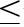  1-бағаннан әрбір жол үшін;


      4-баған 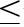  3-бағаннан әрбір жол үшін;


      1-жол = 1.1-1.7-жолдардың 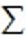  әрбір бағандар бойынша;


      1.1-жол = 1.1.1-1.1.3-жолдардың 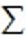  әрбір баған үшін;


      1.2-жол = 1.2.1-1.2.3-жолдардың 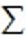  әрбір баған үшін;


      1.3-жол = 1.3.1-1.3.4-жолдардың 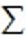  әрбір баған үшін;


      1.3.1-жол = 1.3.1.1-1.3.1.7-жолдардың 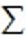  әрбір баған үшін;


      1.4-жол = 1.4.1-1.4.2-жолдардың 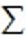  әрбір баған үшін;


      1.5-жол = 1.5.1-1.5.3-жолдардың 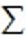 әрбір баған үшін;


      1.5.1-жол 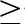  1.5.1.1-жолдан 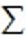  әрбір баған үшін;


      1.5.2-жол 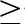  1.5.2.1-жолдан 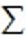  әрбір баған үшін;


      1.5.3-жол 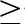  1.5.3.1-жолдан 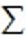  әрбір баған үшін;


      1.6-жол = 1.6.1-1.6.3-жолдардың 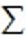  әрбір баған үшін;


      1.7-жол = 1.7.1-1.7.2-жолдардың 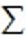  әрбір баған үшін;


      1.7.1-жол = 1.7.1.1-1.7.1.2-жолдардың 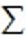  әрбір баған үшін.


      2) 3-бөлім. "Тіркелген телефон желілерінің саны бойынша ақпарат":
      2-баған 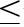  1-бағаннан әрбір жол үшін;


      4-баған 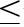  3-бағаннан әрбір жол үшін;


      1-жол = 1.1-1.4-жолдардың 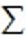  барлық баған бойынша.


      3) 4-бөлім. "Қалааралық телефон байланысының шақырулары бойынша ақпарат":
      2-баған 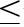  1-бағаннан әрбір жол үшін;


      1-жол 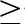  1.1-жолдан барлық баған бойынша. 


      4) 5-бөлім. "Тіркелген телефон байланысының трафигін өткізу бойынша ақпарат": 
      4-жол = 4.1-4.2-жолдардың 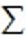  әрбір баған үшін.


      5) 6-бөлім. "Заттай көріністегі ұялы байланыс қызметінің көлемі туралы ақпарат":
      10.1-жол 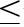  10-жолдан.


      6) 7-бөлім. "Ұтқыр байланыс абоненттерінің саны": 
      2-баған 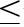  1-бағаннан әрбір жол үшін;


      1.1-жол 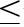  1-жолдан әрбір бағандар үшін;


      1-жол 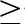  2-жолдан барлық баған бойынша;


      7.1-бөлімнің деректері 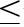  7-бөлімнің 1-бағаны бойынша 2-жолдан.


      7) 8-бөлім. "Жөнелтілген телеграммалар саны": 
      2-баған 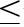  1-бағаннан әрбір жолдар үшін;


      4-баған 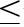  3-бағаннан әрбір жол үшін;


      1-жол 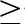  1.1-жолдан әрбір баған үшін.


      8) 9-бөлім. "Тіркелген Интернет желісінің абоненттері туралы ақпарат":
      2-баған 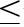  1-бағаннан әрбір жол үшін;


      4-баған 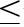  3-бағаннан әрбір жол үшін;


      1-жол = 2-4-жолдар 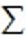  әрбір баған үшін;


      2-жол = 2.1-2.2-жолдар 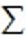  әрбір баған үшін;


      2.2-жол = 2.2.1-2.2.4-жолдар 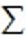  әрбір баған үшін.


      9) 11-бөлім. "Интернет желісіне жылжымалы сымсыз кең жолақты қолжетімділікті пайдаланатын абоненттер саны туралы ақпарат":
      2-баған 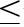  1-бағаннан әрбір жол үшін;


      1-жол = 1.1-1.2-жолдар 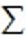  әрбір баған үшін;


      2-жол 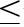  әрбір бағандар үшін 1-жолдан.


      10) 12-бөлім. "Интернет желілеріндегі трафиктер туралы ақпарат":
      2.1-жол 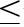  2-жолдан барлық баған бойынша.


      11) 13-бөлім. "Тарату көрсеткіштері мен басқа да көрсеткіштер туралы ақпарат":
      2-баған 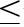  1-бағаннан әрбір жол үшін;


      4-баған 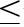  3-бағаннан әрбір жол үшін;


      1.1-жол 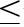  1-жолдан барлық баған бойынша;


      13.1.1-жол 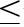  13.1-жолдан.


      12) 15-бөлім. "Қалааралық және халықаралық байланыс арналарының ұзындығы":
      1-жол 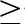  1.1-жолдан;


      1.1-жол 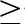  1.1.1-жолдан; 


      1.1.1-жол = 1.1.1.1-1.1.1.4-жолдар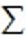 .


      13) 16-бөлім. "Спутниктік байланыс пен таратудың жер станциялары":
      3-баған 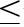  1-бағаннан әрбір жолдар үшін; 


      4-баған 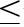  2-бағаннан әрбір жолдар үшін; 


      1-жол 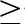  1.1-жолдан әрбір бағандар үшін. 


      14) Раздел 17. "Коммутациялық станциялардың сыйымдылығы":
      1-жол 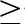  1.1-жолдан әрбір бағандар үшін;


      2-баған 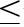  1-бағаннан әрбір бағандар үшін.


      15) 18-бөлім. "Сымсыз байланыстың базалық станцияларының саны туралы ақпарат":
      1-жол = 1.1-жолдан;
      1.1-жол 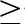  1.1.1-жолдан.


      16) 19-бөлім. "Байланыс қызметтерінің сапасы туралы ақпарат":
      2-жол 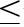  1-жолдан.


      17) 20-бөлім. "Қосалқы қызмет түрлері бойынша өндірілген өнім (жұмыс, қызмет) көлемі туралы ақпарат":
      1-жол = барлық жолдар 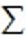 
      2. Пошта және курьерлік қызметтің көрсетілетін қызметтерінің көлемі туралы ақпаратты көрсетіңіз, мың теңге
      Укажите информацию об объеме услуг почтовой и курьерской деятельности, тысяч тенге
      Ескертпе:
      Примечание:
      1 ЭҚЖЖ (5-таңбалы) – мұнда және бұдан әрі Қазақстан Республикасы Ұлттық экономика министрлігі Статистика комитетінің www.stat.gov.kz интернет-ресурсында орналастырылған "Экономикалық қызмет түрлерінің жалпы жіктеуіші"
      1 ОКЭД (5-ти значный) – здесь и далее "Общего классификатора видов экономической деятельности", размещенный на интернет-ресурсе Комитета по статистике Министерства национальной экономики Республики Казахстан www.stat.gov.kz
      3. Байланыс қызметінің көлемі туралы ақпаратты көрсетіңіз, мың теңге
      Укажите информацию об объеме услуг связи, тысяч тенге
      Ескертпе:
      Примечание:
      2 ТМД – Тәуелсіз Мемлекеттер Достастығы
      2 СНГ – Содружество Независимых Государств
      4. Байланыстың негізгі қызметтерін тұтынушылар туралы ақпаратты көрсетіңіз, мың бірлік
      Укажите информацию о потребителях основных услуг связи, тысяч единиц
      5. Жылдамдығы бойынша жоғары жылдамдықты кең жолақты қатынауды пайдаланумен тіркелген (сымды) Интернет абоненттерінің саны туралы ақпаратты көрсетіңіз, бірлік
      Укажите информацию о числе абонентов фиксированного (проводного) Интернета с использованием высокоскоростного широкополосного доступа в разбивке по скоростям, единиц (заполняется один раз в год по состоянию на 1 января)
      Ескертпе:
      Примечание:
      3 Кбит/с – килобит секундына 
      3 Кбит/с – килобит в секунду 
      4 Мбит/с – мұнда және бұдан әрі мегабит секундына 
      4 Мбит/с – здесь и далее мегабит в секунду
      Атауы                                    Мекенжайы
      Наименование________________            Адрес ______________________________________
      ___________________________________            _______________________________________
      Телефоны                          Электрондық пошта мекенжайы (респонденттің)
      Телефон ___________________      Адрес электронной почты (респондента)_______________
      Орындаушы
      Исполнитель _________________________________________            _________________
                  тегі, аты және әкесінің аты (бар болған жағдайда)       қолы ,телефоны
                  фамилия, имя и отчество (при его наличии)             подпись, телефон
      Бас бухгалтер
      Главный бухгалтер _______________________________________            _______________
                        тегі, аты және әкесінің аты (бар болған жағдайда)                  қолы
                        фамилия, имя и отчество (при его наличии)                        подпись
      Басшы немесе оның міндетін атқарушы тұлға
      Руководитель или лицо, исполняющее его обязанности
      ___________________________________________________            ____________________
      тегі, аты және әкесінің аты (бар болған жағдайда)                   қолы
      фамилия, имя и отчество (при его наличии)                         подпись
      Мөрдің орны (бар болған жағдайда)
      Место для печати (при наличии)
      Ескертпе:
      Примечание:
      5 Аталған тармақ "Мемлекеттік статистика туралы" Қазақстан Республикасы Заңының 8-бабы 5-тармағына сәйкес толтырылады 
      5 Данный пункт заполняется согласно пункту 5 статьи 8 Закона Республики Казахстан "О государственной статистике" "Пошталық және курьерлік қызмет және байланыс қызметтері туралы есеп" (коды 191101207, индексі 3-байланыс, кезеңділігі айлық) жалпымемлекеттік статистикалық байқаудың статистикалық нысанын толтыру жөніндегі нұсқаулық
      1. Осы "Пошталық және курьерлік қызмет және байланыс қызметтері туралы есеп" (коды 191101207, индексі 3-байланыс, кезеңділігі айлық) жалпымемлекеттік статистикалық байқаудың статистикалық нысаны бойынша толтыру жөніндегі Нұсқаулық "Мемлекеттік статистика туралы" Қазақстан Республикасы Заңының 12-бабының 8) тармақшасына сәйкес әзірленген және "Пошталық және курьерлік қызметі және байланыс қызметтері туралы есеп" (коды 191101207, индексі 3-байланыс, кезеңділігі айлық) жалпымемлекеттік статистикалық байқаудың статистикалық нысанын (бұдан әрі – статистикалық нысан) толтыруды нақтылайды.
      2. Келесі анықтамалар осы статистикалық нысанды толтыру мақсатында қолданылады:
      1) абонент – байланыс қызметі үшін абоненттік желі, абоненттік нөмір немесе сәйкестендіру кодын беру арқылы қызмет көрсету туралы шарт жасалған жеке немесе заңды тұлғалар;
      2) байланыс қызметтері – пошта және арнаулы жөнелтілімдерді, пошталық ақша аударымдарын немесе телекоммуникация хабарламаларын қабылдау, өңдеу, сақтау, беру, тасымалдау, жеткізу жөніндегі қызмет; 
      3) курьерлік пошта байланысының көрсетілетін қызметтері – курьер көрсететін, тіркелетін пошта жөнелтілімдерін қабылдау, тасымалдау және табыс ету бойынша көрсетілетін қызметтер;
      4) қалааралық телефон байланысы – жергілікті телефон байланысын қоспағандағы Қазақстан Республикасы аумағында орналасқан пайдаланушылар арасындағы телефон байланысы; 
      5) пошта байланысы – пошта және арнайы жөнелтілімдерді қабылдау, өңдеу, тасымалдау және жеткізу, сондай-ақ поштамен ақша аудару;
      6) пошта қызметі – пошта желiлерi арқылы пошта байланысының көрсетілетін қызметтерін ұсыну; 
      7) ұялы байланыс – қызмет көрсетілетін аумақты бірқатар ұяшықтарға бөлуді пайдаланатын, абонент ұяшықтан ұяшыққа өткен кезде байланыстың үзіліссіз болу мүмкіндігін қамтамасыз ететін және радиотолқындар арқылы көбінесе сөйлесу түрінде берілетін екіжақты (көпжақты) ақпарат алмасуға арналған электр байланысының түрі;
      8) халықаралық телефон байланысы – Қазақстан Республикасының аумағында және басқа мемлекеттің аумағында орналасқан байланыс қызметтерін пайдаланушылар арасындағы телефон байланысы.
      3. Құндық көріністегі барлық көрсеткіштер қосылған құнға салықты есепке алусыз, бір ондық белгісімен мың теңгеде көрсетіледі. 
      Егер құрылымдық және оқшауланған бөлімшеге заңды тұлға статистикалық нысанды тапсыру бойынша өкілеттік берсе, онда ол өзі орналасқан жердегі аумақтық статистика органдарына осы статистикалық нысанды ұсынуы керек. Егер құрылымдық бөлімше және оқшауланған бөлімшеде статистикалық нысанды тапсыру бойынша өкілеттіктер болмаса, онда заңды тұлға өзі орналасқан жердегі статистика органдарына олардың аумақтарын көрсете отырып, құрылымдық және оқшауланған бөлімшелер бөлінісінде статистикалық нысанды ұсынады.
      4. 2-бөлімде кәсіпорын қызметінің негізгі және қосалқы түрлері бойынша көрсетілген пошта және курьерлік қызметтің құндық көріністегі көлеміне есепті айда көрсетілген қызметтерге ақша төлемдерінің түскен күніне қарамастан, есепті айда халыққа және заңды тұлғаларға көрсетілген қызмет көлемі енеді. Пошта қызметтерінің көлеміне құндық көріністе ішкі және халықаралық пошта жөнелтілімдерінің барлық түрлері қосылады, соның ішінде:
      1) пошта төлемдерінің сатылған белгілері;
      2) жазбаша хат-хабарлар (EMS (Express Mail Service бұдан әрі – EMS) жөнелтілімдері және арнайы байланыс жөнелтілімдерін қоспағанда);
      3) жеткізілген түбіртек хабарламалар, зейнетақылық үзінді көшірмелері;
      4) сәлемдемелер (EMS жөнелтілімдері және арнайы байланыс жөнелтілімдерін қоспағанда);
      5) бандерольдер, ұсақ пакеттер;
      6) шарт негізінде мерзімді басылымдар (жеткізу, жіберу, жөнелту);
      7) пошта бөлімшелерінің қызметтері (өнімді өткізуден түскен табыстар, филателиялық өнім, ашық хаттар, конверттер, ыдыс және ыдыс материалдар, қатаң есептілік бланкілері және өзге де тауарлар);
      8) өзге де пошта қызметтері (телеграммаларды қабылдау және жөнелту, арнайы байланыстың қосымша қызметтері, қосымша пошта қызметтері, пошталық жөнелтілімдерді қайтару, EMS жөнелтілімдерінің қызметтері, арнайы байланыстың қызметтері, ірі көлемді пошта жөнелтілімдерін жеткізу және жіберу бойынша пошта қызметтері, "Директ-мейл" пошта қызметтері және басқа топтамаларға енгізілмеген өзге де көрсетілетін қызметтер).
      EMS жөнелтілімдерінің қызметтері;
      арнайы байланыстың қызметтері;
      ірі көлемді пошта жөнелтілімдерін жеткізу және жіберу бойынша пошта қызметтері;
      "Директ-мейл" пошта қызметтері;
      басқа топтамаларға енгізілмеген өзге де көрсетілетін қызметтер.
      EMS арқылы жедел түрдегі пошта жөнелтілімдеріне жедел түрде өңделетін және жеткізілетін хаттар (пакеттер) және жіберілімдер жатады.
      Пошта байланысы қызметтерінің көлеміне ақша аударымдарымен байланысты қызметтер көлемі қосылмайды, себебі Экономикалық қызмет түрлерінің жалпы жіктеуішіне сәйкес пошталық жинақтау банктерінің қызметтері, сонымен қатар пошталық ақша аударымдары саласындағы қызмет ақша-кредит делдалдығының басқа түрлері – 64.19 класына жатады.
      5. 3-бөлімнің 1-жолында кәсіпорын қызметінің негізгі және қосалқы түрлері бойынша көрсетілген байланыс қызметінің құндық көріністегі көлеміне есепті айда көрсетілген қызметтерге ақшаның түскен күніне қарамастан, есепті айда халыққа, кәсіпорындарға, ұйымдарға және басқа топтарға көрсетілген қызмет көлемі енеді.
      1.1-жолда қалааралық және халықаралық телефон байланысының қызмет көрсетуі алдын-ала тапсырыс беру бойынша қалааралық және халықаралық телефон арқылы сөйлесулерді, жедел тариф бойынша сөйлесулер, таксофон көмегі арқылы сөйлесулер, қосымша көрсетілетін қызметтер (сөйлесу пунктіне шақыру туралы абоненттің мекенжайы немесе телефоны бойынша хабарландырулар, басқа қаладағы телефон нөмірі туралы анықтамаларды беру, сөйлесулерді басқа мекенжайға жолдау) ұсыну бойынша қызметтерді қамтиды.
      1.2-жолда жергілікті телефон байланысы қызметтеріне қалалық (жергілікті) телефонизацияланған аймақтар (облыстар) арасындағы байланысты орнату және ұстауға қажетті қосу (қайта қосу) және беру (деректер мен хабарламаларды) бойынша көрсетілетін қызметтерді қамтиды.
      Жергілікті телефон байланысы Қазақстан Республикасының аумағында орналасқан бір елді мекендегі абоненттер арасындағы телефон байланысын білдіреді.
      Осы көрсетілетін қызметтер телефондарды жеке және ұжымдық (сәйкес төлемақымен) пайдалануды қарастырады. Сонымен қатар осыған телефондық аппараттарды орнату (қайта орнату), жөндеу және ауыстыру (нөмірді анықтай алатын немесе нөмірді анықтай алмайтын негізгі және параллельді), абонент нөмірін ауыстыру, қалалық телефон байланысындағы ақауларды жөндеу және өзге де қосымша көрсетілетін қызметтер бойынша (күзет дабылдамасының қосылуы, қосымша телефон шалулар, жарық дабылдамасы және тағы басқа) көрсетілетін қызметтер жатқызылады.
      1.3-жолда сымды және сымсыз телекоммуникациялық желілер арқылы деректерді беру бойынша көрсетілетін қызметтер көлеміне бірдей немесе әртүрлі сызбалары бар жабдықтарды (құрылғыларды) түпкілікті пунктілер арасындағы деректерді беру бойынша желілік қызметтер кіреді. Деректерді беру (және қабылдау) бойынша көрсетілетін қызметтер жалпы қолжетімді, сондай-ақ белгіленген (тұтынушылар арнайы төлеген) байланыс желісінің арналары арқылы жүзеге асырылады. 
      Деректерді беру деп есептеу құралдарымен келесі өңдеу немесе өңдеуден кейінгі қос белгілер түрінде ұсынылған деректерді электр байланысы құралдарымен беруді қамтамасыз ететін электр байланысы танылады.
      Интернет желісі деп элементтері TCP/IP хаттамасында негізделген бірыңғай мекенжайлық кеңістік арқылы бір-бірімен өзара байланысқан, пайдаланушыларға көптеген ақпараттық, бизнес ресурстарға және электрондық поштаға қол жеткізу мүмкіндігін ұсынатын ғаламдық ақпараттық жүйе ұғынылады.
      1.6-жолда ұтқыр байланыс қызметтеріне тасымалданатын ұтқыр телефондар (радиотелефон) бойынша хабарламаларды жіберу және қабылдау жөніндегі қызметтер кіреді. Мұндай телефондарда жалпы пайдаланымдағы телефон желілеріне немесе басқа ұтқыр телефондарға ену рұқсаты бар және жалпы пайдаланымдағы телефон желілеріне тән барлық функцияларды орындайды.
      Ұтқыр байланыс бойынша көрсеткіштер қозғалыстағы абоненттерге өзара және тұрақты телефон желісінің абоненттерімен байланысуға мүмкіндік беретін ұтқыр байланыстың көрсетілетін қызметтерін ұсынатын операторлармен толтырылады. 
      Интерконнект (трафикті өткізу) қызметінің көлеміне байланыс операторларынан түскен қаражаттар енгізіледі. Интерконнект – операторлардың арасындағы желіаралық байланысты білдіреді. Интерконнектке мөлшерлеме бір оператордың өзге операторға абоненттің өз желісінен тыс сөйлесудің әр минуты үшін төлеген сомасын анықтайды. Желі ішіндегі қоңырау шалудың тарифі әдетте аз болады, себебі мұндай қосалқы төлем жоқ.
      1.7-жолда өзге де телекоммуникациялық қызметтерге телематикалық қызметтері, IP-телефония, зияткерлік желілер, көрсетілетін қызметтер технологиялық тұрғыдан басқа байланыс операторларының телекоммуникация желісіне қосу және жалғау бойынша телекоммуникация қызметтерін ұсынумен байланысты қызметтер, телекоммуникация желісіне абоненттік қолжетімділікті ұйымдастыру бойынша қызметтер, техникалық қызмет көрсету және жөндеу бойынша қызметтері (техникалық жабдықты, желінің инфрақұрылым элементтерін, өзге де жабдықты) қосылады. Сонымен қоса жабдықты (телекоммуникациялық жабдықты, желінің инфрақұрылым элементтерін, өзге де жабдықты) жалға беру бойынша қызметтер, байланыс операторлары үшін трафикті (интерконнекті) өткізу бойынша қызметтер және байланыс операторларының көлік желісі қолжетімділікті ұсыну бойынша қызметтер, байланыс арналарын жалға беруді ұсыну бойынша қызметтер жатады.
      IP-телефонияға Интернет желісін немесе кез келген басқа IP-желісін халықаралық және қалааралық телефон сөйлесулерін ұйымдастыру және жүргізу және нақты уақыт режимінде факстерді беру құралы ретінде пайдалануға мүмкіндік беретін технология жатады. 
      6. 4-бөлімнің 1-жолында есепті кезеңнің соңына тіркелген телефон желілерінің саны көрсетіледі. Тіркелген телефон желісі абоненттің соңғы жабдығын жалпы қолданыстағы коммутацияланатын желімен байланыстыратын және телефон стациясының жабдығында бөлінген порты бар белсенді желі болып табылады. Оған аналогты тіркелген телефон желілерінің, қызметтерді интеграциялаумен цифрлық желі (ИҚЦЖ) арналарының, тіркелген сымсыз байланыс абоненттерінің, жалпы қолданыстағы ақылы таксофондар және VoIP абоненттерінің санын қосу керек.
      2-жолда есепті жылдың соңына белсенді ұтқыр байланыс абоненттерінің саны көрсетіледі. 
      2.1-жолда есепті жылдың соңына цифрлық сондай-ақ, аналогтық барлық стандарттардың белсенді ұялы байланыс абоненттерінің саны көрсетіледі.
      Есеп жылжымалы байланыс операторларымен жасалған шарт бойынша жүргізіледі, бұл жерде ескеретін мәселе GSM стандарттары бойынша абоненттерді есептеу SIM-карталар саны бойынша есептеледі. Бұған тек қана белсенді абоненттер, яғни қызметті соңғы үш ай ішінде кем дегенде бір рет қоңырау соғу немесе қабылдау, не болмаса SMS хабарлама алу және жөнелту немесе Интернетке қолжеткізу сияқты операцияларды жүзеге асыру үшін қызметті пайдаланғандар енеді.
      3-жолда сымды және сымсыз қолжетімділікпен тіркелген Интернет абоненттерінің барлық саны көрсетіледі. 
      3.1-жолда нөмірді терумен тіркелген (сымды) Интернет абоненттерінің санын және жоғары жылдамдықты кең жолақты қолжетімділікті пайдаланумен тіркелген (сымды) Интернет абоненттерінің санын қосқанда тіркелген (сымды) қолжетімділігі бар Интернет желісі абоненттерінің барлық саны көрсетіледі. Тек қана белсенді абоненттік қосылымдар, яғни Интернетке қосылу үшін соңғы 3 ай ішінде кем дегенде бір рет пайдаланғандар, сондай-ақ абоненттік қосылымға ай сайынғы төлемдерді жүйелі түрде жүргізушілер қосылады.
      3.2-жолда жүктеу жылдамдығы 256 кбит/с кем емес жерсеріктік қолжетімділігі бар Интернет желісіне сымсыз кең жолақты қолжетімділікті пайдаланатын абоненттердің саны көрсетіледі.
      3.3-жолда жүктеу жылдамдығы 256 кбит/с кем емес жылдамдығы бар жер үсті тіркелген сымсыз байланыс абоненттерінің саны көрсетіледі. Бұл көрсеткіш WiMax технологиясымен тіркелген байланыс желілерін және сымсыз тіркелген байланыс желілерін қамтиды, бірақ қолжетімділік нүктесі және сол сияқтылар арқылы уақытша пайдаланушыларды қоспайды.
      5-жолда есепті кезеңнің соңына ұялы жылжымалы байланыс желісі бойынша (мультимедия қызметі және Интернет желісіне шығуды қосқанда) деректерді беру қызметін пайдаланатын Интернет желісіне қатынауы бар белсенді ұялы байланыс абоненттерінің жалпы саны көрсетіледі.
      Егер абонент биллингтік жүйелер деректерінің талдауында көрсетілген қызметті соңғы 3 айдың ішінде бір рет болсын пайдаланған болса, немесе алған болса, онда ол деректерді беру қызметтерінің белсенді пайдаланушысы болып табылады.
      5.1-жолда кең жолақты беру (мұнда бір немесе екі бағыттарда 256 кбит/с тең немесе одан асатын жылдамдықтар белгіленеді) жылдамдықтарымен деректерді беруге (Интернет желісі) қолжетімділігі бар белсенді ұялы жылжымалы байланыс желісі абоненттерінің саны көрсетіледі.
      7. 5-бөлімнің 1-жолында 256 кбит/с немесе 2 Мбит/с жоғары және төмен жылдамдығымен Интернетке кең жолақты қолжетімділіктің барлық тіркелген (сымды) желілері көрсетіледі.
      2-жолда 2 Мбит/с және 10 Мбит/с төмен жылдамдығымен Интернетке кең жолақты қолжетімділіктің барлық тіркелген (сымды) желілері көрсетіледі.
      3-жолда 10 Мбит/с-тан жоғары жылдамдығымен Интернетке кең жолақты қолжетімділіктің барлық тіркелген (сымды) желілері көрсетіледі.
      8. Респонденттің есепті кезеңде қызметі болмаған жағдайда, респондент есепті кезең мерзімінің аяқталатын күнінен кешіктірмей статистикалық нысандар орнына, қызметінің болмау себептерін және осы қызметтің жүзеге асырылмайтын мерзімдерін көрсете отырып, қызметінің болмауы туралы хабарламаны Қазақстан Республикасы Статистика агенттігі төрағасының 2010 жылғы 9 шілдедегі № 173 бұйрығымен (Нормативтік құқықтық актілерді мемлекеттік тіркеу тізілімінде № 6459 болып тіркелген) бекітілген Респонденттердің алғашқы статистикалық деректерді ұсыну қағидаларына 1-қосымшаға сәйкес ұсынуға құқылы.
      9. Осы статистикалық нысанды ұсыну қағаз жеткізгіште немесе электрондық түрде жүзеге асырылады. Статистикалық нысанды электрондық түрде толтыру Қазақстан Республикасы Ұлттық экономика министрлігі Статистика комитетінің интернет-ресурсында (www.stat.gov.kz) орналастырылған "Деректерді оn-line режимде жинау" ақпараттық жүйесі арқылы жүзеге асырылады.
      10. Ескертпе: Х – бұл айқындама толтыруға жатпайды.
      11. Арифметикалық-логикалық бақылау:
      1) 2-бөлім. "Пошта және курьерлік байланыс қызметтерінің көлемі":
      2-баған 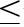  1-бағаннан;


      4-баған 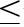  3-бағаннан.


      2) 3-бөлім. "Байланыс қызметтерінің көлемі": 
      2-баған 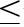  1-бағаннан әрбір жол үшін;


      4-баған 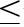  3-бағаннан әрбір жол үшін;


      1-жол = 1.1-1.7-жолдардан 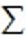  әрбір баған үшін;


      1.1-жол = 1.1.1-1.1.3-жолдардан 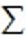  әрбір баған үшін;


      1.6.1-жол 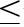  1.6-жолдан әрбір баған үшін; 


      1.6.1.1-жол 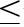  1.6.1-жолдан әрбір баған үшін.


      3) 4-бөлім. "Байланыстың негізгі қызметтерін тұтынушылар туралы 
      ақпарат":
      2-баған 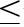  1-бағаннан әрбір жол үшін;


      4-баған 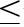  3-бағаннан әрбір жол үшін;


      1.1-жол 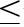  1-жолдан әрбір баған үшін;


      3-жол = 3.1-3.3-жолдардан 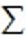  әрбір баған үшін;


      4-жол 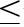  3-жолдан әрбір баған үшін;


      5.1-жол 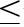  5-жолдан. әрбір баған үшін.


					© 2012. Қазақстан Республикасы Әділет министрлігінің «Қазақстан Республикасының Заңнама және құқықтық ақпарат институты» ШЖҚ РМК
				
      Қазақстан Республикасы
Ұлттық экономика министрлігі
Статистика комитетінің төрағасы

Н. Айдапкелов
Қазақстан Республикасы Ұлттық
экономика министрлігінің
Статистика комитеті
төрағасының
2017 жылғы 8 қарашадағы
№ 156 бұйрығына 1-қосымша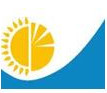 
Мемлекеттік статистика органдары құпиялылығына кепілдік береді

Конфиденциальность гарантируется органами государственной статистики
Мемлекеттік статистика органдары құпиялылығына кепілдік береді

Конфиденциальность гарантируется органами государственной статистики
Мемлекеттік статистика органдары құпиялылығына кепілдік береді

Конфиденциальность гарантируется органами государственной статистики
Мемлекеттік статистика органдары құпиялылығына кепілдік береді

Конфиденциальность гарантируется органами государственной статистики
Мемлекеттік статистика органдары құпиялылығына кепілдік береді

Конфиденциальность гарантируется органами государственной статистики
Приложение 1 к приказу Председателя

 Комитета по статистике Министерства

 национальной экономики 

Республики Казахстан 

от 8 ноября 2017 года № 156
Приложение 1 к приказу Председателя

 Комитета по статистике Министерства

 национальной экономики 

Республики Казахстан 

от 8 ноября 2017 года № 156
Жалпымемлекеттік статистикалық байқаудың статистикалық нысаны

Статистическая форма общегосударственного статистического наблюдения
Жалпымемлекеттік статистикалық байқаудың статистикалық нысаны

Статистическая форма общегосударственного статистического наблюдения
Жалпымемлекеттік статистикалық байқаудың статистикалық нысаны

Статистическая форма общегосударственного статистического наблюдения
Жалпымемлекеттік статистикалық байқаудың статистикалық нысаны

Статистическая форма общегосударственного статистического наблюдения
Жалпымемлекеттік статистикалық байқаудың статистикалық нысаны

Статистическая форма общегосударственного статистического наблюдения
Приложение 1 к приказу Председателя

 Комитета по статистике Министерства

 национальной экономики 

Республики Казахстан 

от 8 ноября 2017 года № 156
Приложение 1 к приказу Председателя

 Комитета по статистике Министерства

 национальной экономики 

Республики Казахстан 

от 8 ноября 2017 года № 156
Аумақтық статистика органына ұсынылады

Представляется территориальному органу статистики
Аумақтық статистика органына ұсынылады

Представляется территориальному органу статистики
Аумақтық статистика органына ұсынылады

Представляется территориальному органу статистики
Аумақтық статистика органына ұсынылады

Представляется территориальному органу статистики
Статистикалық нысан www.stat.gov.kz 

интернет-ресурсына орналастырылған

Статистическая форма размещена 

на интернет-ресурсе www.stat.gov.kz
Статистикалық нысан www.stat.gov.kz 

интернет-ресурсына орналастырылған

Статистическая форма размещена 

на интернет-ресурсе www.stat.gov.kz
Статистикалық нысан www.stat.gov.kz 

интернет-ресурсына орналастырылған

Статистическая форма размещена 

на интернет-ресурсе www.stat.gov.kz
Статистикалық нысан www.stat.gov.kz 

интернет-ресурсына орналастырылған

Статистическая форма размещена 

на интернет-ресурсе www.stat.gov.kz
Мемлекеттік статистиканың тиісті органдарына анық емес бастапқы статистикалық деректерді ұсыну және бастапқы статистикалық деректерді белгіленген мерзімде ұсынбау "Әкімшілік құқық бұзушылық туралы" Қазақстан Республикасы Кодексінің 497-бабында көзделген әкімшілік құқық бұзушылықтар болып табылады

Представление недостоверных и непредставление первичных статистических данных в соответствующие органы государственной статистики в установленный срок являются административными правонарушениями, предусмотренными статьей 497 Кодекса Республики Казахстан "Об административных правонарушениях"
Мемлекеттік статистиканың тиісті органдарына анық емес бастапқы статистикалық деректерді ұсыну және бастапқы статистикалық деректерді белгіленген мерзімде ұсынбау "Әкімшілік құқық бұзушылық туралы" Қазақстан Республикасы Кодексінің 497-бабында көзделген әкімшілік құқық бұзушылықтар болып табылады

Представление недостоверных и непредставление первичных статистических данных в соответствующие органы государственной статистики в установленный срок являются административными правонарушениями, предусмотренными статьей 497 Кодекса Республики Казахстан "Об административных правонарушениях"
Мемлекеттік статистиканың тиісті органдарына анық емес бастапқы статистикалық деректерді ұсыну және бастапқы статистикалық деректерді белгіленген мерзімде ұсынбау "Әкімшілік құқық бұзушылық туралы" Қазақстан Республикасы Кодексінің 497-бабында көзделген әкімшілік құқық бұзушылықтар болып табылады

Представление недостоверных и непредставление первичных статистических данных в соответствующие органы государственной статистики в установленный срок являются административными правонарушениями, предусмотренными статьей 497 Кодекса Республики Казахстан "Об административных правонарушениях"
Мемлекеттік статистиканың тиісті органдарына анық емес бастапқы статистикалық деректерді ұсыну және бастапқы статистикалық деректерді белгіленген мерзімде ұсынбау "Әкімшілік құқық бұзушылық туралы" Қазақстан Республикасы Кодексінің 497-бабында көзделген әкімшілік құқық бұзушылықтар болып табылады

Представление недостоверных и непредставление первичных статистических данных в соответствующие органы государственной статистики в установленный срок являются административными правонарушениями, предусмотренными статьей 497 Кодекса Республики Казахстан "Об административных правонарушениях"
Мемлекеттік статистиканың тиісті органдарына анық емес бастапқы статистикалық деректерді ұсыну және бастапқы статистикалық деректерді белгіленген мерзімде ұсынбау "Әкімшілік құқық бұзушылық туралы" Қазақстан Республикасы Кодексінің 497-бабында көзделген әкімшілік құқық бұзушылықтар болып табылады

Представление недостоверных и непредставление первичных статистических данных в соответствующие органы государственной статистики в установленный срок являются административными правонарушениями, предусмотренными статьей 497 Кодекса Республики Казахстан "Об административных правонарушениях"
Мемлекеттік статистиканың тиісті органдарына анық емес бастапқы статистикалық деректерді ұсыну және бастапқы статистикалық деректерді белгіленген мерзімде ұсынбау "Әкімшілік құқық бұзушылық туралы" Қазақстан Республикасы Кодексінің 497-бабында көзделген әкімшілік құқық бұзушылықтар болып табылады

Представление недостоверных и непредставление первичных статистических данных в соответствующие органы государственной статистики в установленный срок являются административными правонарушениями, предусмотренными статьей 497 Кодекса Республики Казахстан "Об административных правонарушениях"
Мемлекеттік статистиканың тиісті органдарына анық емес бастапқы статистикалық деректерді ұсыну және бастапқы статистикалық деректерді белгіленген мерзімде ұсынбау "Әкімшілік құқық бұзушылық туралы" Қазақстан Республикасы Кодексінің 497-бабында көзделген әкімшілік құқық бұзушылықтар болып табылады

Представление недостоверных и непредставление первичных статистических данных в соответствующие органы государственной статистики в установленный срок являются административными правонарушениями, предусмотренными статьей 497 Кодекса Республики Казахстан "Об административных правонарушениях"
Мемлекеттік статистиканың тиісті органдарына анық емес бастапқы статистикалық деректерді ұсыну және бастапқы статистикалық деректерді белгіленген мерзімде ұсынбау "Әкімшілік құқық бұзушылық туралы" Қазақстан Республикасы Кодексінің 497-бабында көзделген әкімшілік құқық бұзушылықтар болып табылады

Представление недостоверных и непредставление первичных статистических данных в соответствующие органы государственной статистики в установленный срок являются административными правонарушениями, предусмотренными статьей 497 Кодекса Республики Казахстан "Об административных правонарушениях"
Статистикалық нысан коды 291112205

Код статистической формы 291112205
Статистикалық нысан коды 291112205

Код статистической формы 291112205
Статистикалық нысан коды 291112205

Код статистической формы 291112205
Кәсіпорындарда ақпараттық–коммуникациялық технологияларды пайдалану туралы есеп
Кәсіпорындарда ақпараттық–коммуникациялық технологияларды пайдалану туралы есеп
Кәсіпорындарда ақпараттық–коммуникациялық технологияларды пайдалану туралы есеп
Кәсіпорындарда ақпараттық–коммуникациялық технологияларды пайдалану туралы есеп
Кәсіпорындарда ақпараттық–коммуникациялық технологияларды пайдалану туралы есеп
3-ақпарат

3-информ
3-ақпарат

3-информ
3-ақпарат

3-информ
Отчет об использовании информационно–коммуникационных технологий на предприятиях
Отчет об использовании информационно–коммуникационных технологий на предприятиях
Отчет об использовании информационно–коммуникационных технологий на предприятиях
Отчет об использовании информационно–коммуникационных технологий на предприятиях
Отчет об использовании информационно–коммуникационных технологий на предприятиях
Жылдық

Годовая
Жылдық

Годовая
Жылдық

Годовая
Есепті кезең 

Отчетный период
Есепті кезең 

Отчетный период
жыл

год
Экономикалық қызмет түрлері Экономикалық қызмет түрлерінің жалпы жіктеуішінің (бұдан әрі – ЭҚЖЖ) 01-03, 05-09, 10-33, 35, 36-39, 41-43, 45-47, 49-53, 55, 56, 58-63, 64.19, 64.92, 65, 68-74, 77-82, 86, 90, 93, 95.1, 96.04 кодтарына сәйкес саны 100 адамнан асатын заңды тұлғалар және (немесе) олардың құрылымдық және оқшауланған бөлімшелері, сондай-ақ ЭҚЖЖ 84.11, 84.12, 84.13, 84.21, 84.30 санына қатыссыз - жаппай әдіспен, көрсетілген ЭҚЖЖ бойынша (ЭҚЖЖ 84.11, 84.12, 84.13, 84.21, 84.30 қоспағанда) саны 100 адамға дейінгілер - іріктемелі әдіспен, сондай-ақ ЭҚЖЖ-ға қатыссыз, электронды коммерцияны жүзеге асыратын дара кәсіпкерлер тізім бойынша ұсынады

Представляют юридические лица и (или) их структурные и обособленные подразделения с видами экономической деятельности согласно кодам Общего классификатора видов экономической деятельности (далее – ОКЭД) 01-03, 05-09, 10-33, 35, 36-39, 41-43, 45-47, 49-53, 55, 56, 58-63, 64.19, 64.92, 65, 68-74, 77-82, 86, 90, 93, 95.1, 96.04 с численностью свыше 100 человек, а также с ОКЭД 84.11, 84.12, 84.13, 84.21, 84.30 независимо от численности - сплошным методом, по указанным ОКЭДам (исключая ОКЭД 84.11, 84.12, 84.13, 84.21, 84.30) с численностью до 100 человек – выборочным методом, а также индивидуальные предприниматели, осуществляющие электронную коммерцию, независимо от ОКЭД, по списку
Экономикалық қызмет түрлері Экономикалық қызмет түрлерінің жалпы жіктеуішінің (бұдан әрі – ЭҚЖЖ) 01-03, 05-09, 10-33, 35, 36-39, 41-43, 45-47, 49-53, 55, 56, 58-63, 64.19, 64.92, 65, 68-74, 77-82, 86, 90, 93, 95.1, 96.04 кодтарына сәйкес саны 100 адамнан асатын заңды тұлғалар және (немесе) олардың құрылымдық және оқшауланған бөлімшелері, сондай-ақ ЭҚЖЖ 84.11, 84.12, 84.13, 84.21, 84.30 санына қатыссыз - жаппай әдіспен, көрсетілген ЭҚЖЖ бойынша (ЭҚЖЖ 84.11, 84.12, 84.13, 84.21, 84.30 қоспағанда) саны 100 адамға дейінгілер - іріктемелі әдіспен, сондай-ақ ЭҚЖЖ-ға қатыссыз, электронды коммерцияны жүзеге асыратын дара кәсіпкерлер тізім бойынша ұсынады

Представляют юридические лица и (или) их структурные и обособленные подразделения с видами экономической деятельности согласно кодам Общего классификатора видов экономической деятельности (далее – ОКЭД) 01-03, 05-09, 10-33, 35, 36-39, 41-43, 45-47, 49-53, 55, 56, 58-63, 64.19, 64.92, 65, 68-74, 77-82, 86, 90, 93, 95.1, 96.04 с численностью свыше 100 человек, а также с ОКЭД 84.11, 84.12, 84.13, 84.21, 84.30 независимо от численности - сплошным методом, по указанным ОКЭДам (исключая ОКЭД 84.11, 84.12, 84.13, 84.21, 84.30) с численностью до 100 человек – выборочным методом, а также индивидуальные предприниматели, осуществляющие электронную коммерцию, независимо от ОКЭД, по списку
Экономикалық қызмет түрлері Экономикалық қызмет түрлерінің жалпы жіктеуішінің (бұдан әрі – ЭҚЖЖ) 01-03, 05-09, 10-33, 35, 36-39, 41-43, 45-47, 49-53, 55, 56, 58-63, 64.19, 64.92, 65, 68-74, 77-82, 86, 90, 93, 95.1, 96.04 кодтарына сәйкес саны 100 адамнан асатын заңды тұлғалар және (немесе) олардың құрылымдық және оқшауланған бөлімшелері, сондай-ақ ЭҚЖЖ 84.11, 84.12, 84.13, 84.21, 84.30 санына қатыссыз - жаппай әдіспен, көрсетілген ЭҚЖЖ бойынша (ЭҚЖЖ 84.11, 84.12, 84.13, 84.21, 84.30 қоспағанда) саны 100 адамға дейінгілер - іріктемелі әдіспен, сондай-ақ ЭҚЖЖ-ға қатыссыз, электронды коммерцияны жүзеге асыратын дара кәсіпкерлер тізім бойынша ұсынады

Представляют юридические лица и (или) их структурные и обособленные подразделения с видами экономической деятельности согласно кодам Общего классификатора видов экономической деятельности (далее – ОКЭД) 01-03, 05-09, 10-33, 35, 36-39, 41-43, 45-47, 49-53, 55, 56, 58-63, 64.19, 64.92, 65, 68-74, 77-82, 86, 90, 93, 95.1, 96.04 с численностью свыше 100 человек, а также с ОКЭД 84.11, 84.12, 84.13, 84.21, 84.30 независимо от численности - сплошным методом, по указанным ОКЭДам (исключая ОКЭД 84.11, 84.12, 84.13, 84.21, 84.30) с численностью до 100 человек – выборочным методом, а также индивидуальные предприниматели, осуществляющие электронную коммерцию, независимо от ОКЭД, по списку
Экономикалық қызмет түрлері Экономикалық қызмет түрлерінің жалпы жіктеуішінің (бұдан әрі – ЭҚЖЖ) 01-03, 05-09, 10-33, 35, 36-39, 41-43, 45-47, 49-53, 55, 56, 58-63, 64.19, 64.92, 65, 68-74, 77-82, 86, 90, 93, 95.1, 96.04 кодтарына сәйкес саны 100 адамнан асатын заңды тұлғалар және (немесе) олардың құрылымдық және оқшауланған бөлімшелері, сондай-ақ ЭҚЖЖ 84.11, 84.12, 84.13, 84.21, 84.30 санына қатыссыз - жаппай әдіспен, көрсетілген ЭҚЖЖ бойынша (ЭҚЖЖ 84.11, 84.12, 84.13, 84.21, 84.30 қоспағанда) саны 100 адамға дейінгілер - іріктемелі әдіспен, сондай-ақ ЭҚЖЖ-ға қатыссыз, электронды коммерцияны жүзеге асыратын дара кәсіпкерлер тізім бойынша ұсынады

Представляют юридические лица и (или) их структурные и обособленные подразделения с видами экономической деятельности согласно кодам Общего классификатора видов экономической деятельности (далее – ОКЭД) 01-03, 05-09, 10-33, 35, 36-39, 41-43, 45-47, 49-53, 55, 56, 58-63, 64.19, 64.92, 65, 68-74, 77-82, 86, 90, 93, 95.1, 96.04 с численностью свыше 100 человек, а также с ОКЭД 84.11, 84.12, 84.13, 84.21, 84.30 независимо от численности - сплошным методом, по указанным ОКЭДам (исключая ОКЭД 84.11, 84.12, 84.13, 84.21, 84.30) с численностью до 100 человек – выборочным методом, а также индивидуальные предприниматели, осуществляющие электронную коммерцию, независимо от ОКЭД, по списку
Экономикалық қызмет түрлері Экономикалық қызмет түрлерінің жалпы жіктеуішінің (бұдан әрі – ЭҚЖЖ) 01-03, 05-09, 10-33, 35, 36-39, 41-43, 45-47, 49-53, 55, 56, 58-63, 64.19, 64.92, 65, 68-74, 77-82, 86, 90, 93, 95.1, 96.04 кодтарына сәйкес саны 100 адамнан асатын заңды тұлғалар және (немесе) олардың құрылымдық және оқшауланған бөлімшелері, сондай-ақ ЭҚЖЖ 84.11, 84.12, 84.13, 84.21, 84.30 санына қатыссыз - жаппай әдіспен, көрсетілген ЭҚЖЖ бойынша (ЭҚЖЖ 84.11, 84.12, 84.13, 84.21, 84.30 қоспағанда) саны 100 адамға дейінгілер - іріктемелі әдіспен, сондай-ақ ЭҚЖЖ-ға қатыссыз, электронды коммерцияны жүзеге асыратын дара кәсіпкерлер тізім бойынша ұсынады

Представляют юридические лица и (или) их структурные и обособленные подразделения с видами экономической деятельности согласно кодам Общего классификатора видов экономической деятельности (далее – ОКЭД) 01-03, 05-09, 10-33, 35, 36-39, 41-43, 45-47, 49-53, 55, 56, 58-63, 64.19, 64.92, 65, 68-74, 77-82, 86, 90, 93, 95.1, 96.04 с численностью свыше 100 человек, а также с ОКЭД 84.11, 84.12, 84.13, 84.21, 84.30 независимо от численности - сплошным методом, по указанным ОКЭДам (исключая ОКЭД 84.11, 84.12, 84.13, 84.21, 84.30) с численностью до 100 человек – выборочным методом, а также индивидуальные предприниматели, осуществляющие электронную коммерцию, независимо от ОКЭД, по списку
Экономикалық қызмет түрлері Экономикалық қызмет түрлерінің жалпы жіктеуішінің (бұдан әрі – ЭҚЖЖ) 01-03, 05-09, 10-33, 35, 36-39, 41-43, 45-47, 49-53, 55, 56, 58-63, 64.19, 64.92, 65, 68-74, 77-82, 86, 90, 93, 95.1, 96.04 кодтарына сәйкес саны 100 адамнан асатын заңды тұлғалар және (немесе) олардың құрылымдық және оқшауланған бөлімшелері, сондай-ақ ЭҚЖЖ 84.11, 84.12, 84.13, 84.21, 84.30 санына қатыссыз - жаппай әдіспен, көрсетілген ЭҚЖЖ бойынша (ЭҚЖЖ 84.11, 84.12, 84.13, 84.21, 84.30 қоспағанда) саны 100 адамға дейінгілер - іріктемелі әдіспен, сондай-ақ ЭҚЖЖ-ға қатыссыз, электронды коммерцияны жүзеге асыратын дара кәсіпкерлер тізім бойынша ұсынады

Представляют юридические лица и (или) их структурные и обособленные подразделения с видами экономической деятельности согласно кодам Общего классификатора видов экономической деятельности (далее – ОКЭД) 01-03, 05-09, 10-33, 35, 36-39, 41-43, 45-47, 49-53, 55, 56, 58-63, 64.19, 64.92, 65, 68-74, 77-82, 86, 90, 93, 95.1, 96.04 с численностью свыше 100 человек, а также с ОКЭД 84.11, 84.12, 84.13, 84.21, 84.30 независимо от численности - сплошным методом, по указанным ОКЭДам (исключая ОКЭД 84.11, 84.12, 84.13, 84.21, 84.30) с численностью до 100 человек – выборочным методом, а также индивидуальные предприниматели, осуществляющие электронную коммерцию, независимо от ОКЭД, по списку
Экономикалық қызмет түрлері Экономикалық қызмет түрлерінің жалпы жіктеуішінің (бұдан әрі – ЭҚЖЖ) 01-03, 05-09, 10-33, 35, 36-39, 41-43, 45-47, 49-53, 55, 56, 58-63, 64.19, 64.92, 65, 68-74, 77-82, 86, 90, 93, 95.1, 96.04 кодтарына сәйкес саны 100 адамнан асатын заңды тұлғалар және (немесе) олардың құрылымдық және оқшауланған бөлімшелері, сондай-ақ ЭҚЖЖ 84.11, 84.12, 84.13, 84.21, 84.30 санына қатыссыз - жаппай әдіспен, көрсетілген ЭҚЖЖ бойынша (ЭҚЖЖ 84.11, 84.12, 84.13, 84.21, 84.30 қоспағанда) саны 100 адамға дейінгілер - іріктемелі әдіспен, сондай-ақ ЭҚЖЖ-ға қатыссыз, электронды коммерцияны жүзеге асыратын дара кәсіпкерлер тізім бойынша ұсынады

Представляют юридические лица и (или) их структурные и обособленные подразделения с видами экономической деятельности согласно кодам Общего классификатора видов экономической деятельности (далее – ОКЭД) 01-03, 05-09, 10-33, 35, 36-39, 41-43, 45-47, 49-53, 55, 56, 58-63, 64.19, 64.92, 65, 68-74, 77-82, 86, 90, 93, 95.1, 96.04 с численностью свыше 100 человек, а также с ОКЭД 84.11, 84.12, 84.13, 84.21, 84.30 независимо от численности - сплошным методом, по указанным ОКЭДам (исключая ОКЭД 84.11, 84.12, 84.13, 84.21, 84.30) с численностью до 100 человек – выборочным методом, а также индивидуальные предприниматели, осуществляющие электронную коммерцию, независимо от ОКЭД, по списку
Экономикалық қызмет түрлері Экономикалық қызмет түрлерінің жалпы жіктеуішінің (бұдан әрі – ЭҚЖЖ) 01-03, 05-09, 10-33, 35, 36-39, 41-43, 45-47, 49-53, 55, 56, 58-63, 64.19, 64.92, 65, 68-74, 77-82, 86, 90, 93, 95.1, 96.04 кодтарына сәйкес саны 100 адамнан асатын заңды тұлғалар және (немесе) олардың құрылымдық және оқшауланған бөлімшелері, сондай-ақ ЭҚЖЖ 84.11, 84.12, 84.13, 84.21, 84.30 санына қатыссыз - жаппай әдіспен, көрсетілген ЭҚЖЖ бойынша (ЭҚЖЖ 84.11, 84.12, 84.13, 84.21, 84.30 қоспағанда) саны 100 адамға дейінгілер - іріктемелі әдіспен, сондай-ақ ЭҚЖЖ-ға қатыссыз, электронды коммерцияны жүзеге асыратын дара кәсіпкерлер тізім бойынша ұсынады

Представляют юридические лица и (или) их структурные и обособленные подразделения с видами экономической деятельности согласно кодам Общего классификатора видов экономической деятельности (далее – ОКЭД) 01-03, 05-09, 10-33, 35, 36-39, 41-43, 45-47, 49-53, 55, 56, 58-63, 64.19, 64.92, 65, 68-74, 77-82, 86, 90, 93, 95.1, 96.04 с численностью свыше 100 человек, а также с ОКЭД 84.11, 84.12, 84.13, 84.21, 84.30 независимо от численности - сплошным методом, по указанным ОКЭДам (исключая ОКЭД 84.11, 84.12, 84.13, 84.21, 84.30) с численностью до 100 человек – выборочным методом, а также индивидуальные предприниматели, осуществляющие электронную коммерцию, независимо от ОКЭД, по списку
Ұсыну мерзімі – есепті кезеңнен кейінгі 19 қаңтарға (қоса алғанда) дейін 

Срок представления – до19 января (включительно) после отчетного периода
Ұсыну мерзімі – есепті кезеңнен кейінгі 19 қаңтарға (қоса алғанда) дейін 

Срок представления – до19 января (включительно) после отчетного периода
Ұсыну мерзімі – есепті кезеңнен кейінгі 19 қаңтарға (қоса алғанда) дейін 

Срок представления – до19 января (включительно) после отчетного периода
Ұсыну мерзімі – есепті кезеңнен кейінгі 19 қаңтарға (қоса алғанда) дейін 

Срок представления – до19 января (включительно) после отчетного периода
Ұсыну мерзімі – есепті кезеңнен кейінгі 19 қаңтарға (қоса алғанда) дейін 

Срок представления – до19 января (включительно) после отчетного периода
Ұсыну мерзімі – есепті кезеңнен кейінгі 19 қаңтарға (қоса алғанда) дейін 

Срок представления – до19 января (включительно) после отчетного периода
Ұсыну мерзімі – есепті кезеңнен кейінгі 19 қаңтарға (қоса алғанда) дейін 

Срок представления – до19 января (включительно) после отчетного периода
Ұсыну мерзімі – есепті кезеңнен кейінгі 19 қаңтарға (қоса алғанда) дейін 

Срок представления – до19 января (включительно) после отчетного периода
БСН коды

код БИН
БСН коды

код БИН
ДАРА КӘСІПКЕРЛЕР (БҰДАН ӘРІ - ДК) А МОДУЛІНІҢ ТЕК 1, 2, 3 ТАРМАҚТАРЫН ЖӘНЕ F, G МОДУЛДЕРІНІҢ БАРЛЫҚ ТАРМАҚТАРЫН ТОЛТЫРАДЫ. 
ИНДИВИДУАЛЬНЫЕ ПРЕДПРИНИМАТЕЛИ (ДАЛЕЕ – ИП) ЗАПОЛНЯЮТ ТОЛЬКО ПУНКТЫ 1, 2, 3 МОДУЛЯ А И ВСЕ ПУНКТЫ МОДУЛЕЙ F, G.
5.1
Иә
Да
→ B6
5.2
Жоқ
Нет
→ B 5.3 және соңы
→ B 5.3 и конец
18.1
Иә
Да
18.2
Жоқ
Нет
→ G 36
21.1
Иә
Да
21.2
Жоқ
Нет
→ D 23
23.1
Иә
Да
23.2
Жоқ
Нет
→ E 25
25.1
Иә
Да
25.2
Жоқ
Нет
→ E 27
33.1
Иә
Да
33.2
Жоқ
Нет
34.1
Иә
Да
34.2
Жоқ
Нет
→G 36
35.1
Иә
Да
35.2
Жоқ
Нет
36.1
Иә
Да
36.2
Жоқ
Нет
37.1
Иә
Да
37.2
Жоқ
Нет
38.1
Иә
Да
38.2
Жоқ
Нет
39.1
Иә
Да
39.2
Жоқ
Нет
Алғашқы статистикалық деректерді 

таратуға келісеміз4                                             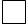 

Согласны на распространение первичных

статистических данных4


Алғашқы статистикалық деректерді 

таратуға келіспейміз4                                        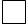 

Не согласны на распространение первичных статистических данных4

Қазақстан Республикасы Ұлттық
экономика министрлігінің
Статистика комитеті
төрағасының
2017 жылғы 8 қарашадағы
№ 156 бұйрығына 2-қосымшаҚазақстан Республикасы Ұлттық
экономика министрлігінің
Статистика комитеті
төрағасының
2017 жылғы 8 қарашадағы
№ 156 бұйрығына 3-қосымша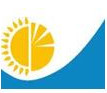 
Мемлекеттік статистика органдары құпиялылығына кепілдік береді

Конфиденциальность гарантируется органами государственной статистики
Мемлекеттік статистика органдары құпиялылығына кепілдік береді

Конфиденциальность гарантируется органами государственной статистики
Мемлекеттік статистика органдары құпиялылығына кепілдік береді

Конфиденциальность гарантируется органами государственной статистики
Приложение 3 к приказу Председателя Комитета по статистике Министерства национальной экономики 

Республики Казахстан 

от 8 ноября 2017 года № 156
Приложение 3 к приказу Председателя Комитета по статистике Министерства национальной экономики 

Республики Казахстан 

от 8 ноября 2017 года № 156
Приложение 3 к приказу Председателя Комитета по статистике Министерства национальной экономики 

Республики Казахстан 

от 8 ноября 2017 года № 156
Приложение 3 к приказу Председателя Комитета по статистике Министерства национальной экономики 

Республики Казахстан 

от 8 ноября 2017 года № 156
Приложение 3 к приказу Председателя Комитета по статистике Министерства национальной экономики 

Республики Казахстан 

от 8 ноября 2017 года № 156
Приложение 3 к приказу Председателя Комитета по статистике Министерства национальной экономики 

Республики Казахстан 

от 8 ноября 2017 года № 156
Жалпымемлекеттік статистикалық байқаудың статистикалық нысаны

Статистическая форма общегосударственного статистического наблюдения
Жалпымемлекеттік статистикалық байқаудың статистикалық нысаны

Статистическая форма общегосударственного статистического наблюдения
Жалпымемлекеттік статистикалық байқаудың статистикалық нысаны

Статистическая форма общегосударственного статистического наблюдения
Приложение 3 к приказу Председателя Комитета по статистике Министерства национальной экономики 

Республики Казахстан 

от 8 ноября 2017 года № 156
Приложение 3 к приказу Председателя Комитета по статистике Министерства национальной экономики 

Республики Казахстан 

от 8 ноября 2017 года № 156
Приложение 3 к приказу Председателя Комитета по статистике Министерства национальной экономики 

Республики Казахстан 

от 8 ноября 2017 года № 156
Приложение 3 к приказу Председателя Комитета по статистике Министерства национальной экономики 

Республики Казахстан 

от 8 ноября 2017 года № 156
Приложение 3 к приказу Председателя Комитета по статистике Министерства национальной экономики 

Республики Казахстан 

от 8 ноября 2017 года № 156
Приложение 3 к приказу Председателя Комитета по статистике Министерства национальной экономики 

Республики Казахстан 

от 8 ноября 2017 года № 156
Аумақтық статистика органына ұсынылады

Представляется территориальному органу статистики
Аумақтық статистика органына ұсынылады

Представляется территориальному органу статистики
Аумақтық статистика органына ұсынылады

Представляется территориальному органу статистики
Статистикалық нысан www.stat.gov.kz интернет-ресурсына орналастырылған

Статистическая форма размещена

на интернет-ресурсе www.stat.gov.kz
Статистикалық нысан www.stat.gov.kz интернет-ресурсына орналастырылған

Статистическая форма размещена

на интернет-ресурсе www.stat.gov.kz
Статистикалық нысан www.stat.gov.kz интернет-ресурсына орналастырылған

Статистическая форма размещена

на интернет-ресурсе www.stat.gov.kz
Статистикалық нысан коды 292112057

Код статистической формы 292112057
Статистикалық нысан коды 292112057

Код статистической формы 292112057
Үй шаруашылығын ақпараттық-коммуникациялық технологияларды пайдалануы туралы зерттеу сауалнамасы
Үй шаруашылығын ақпараттық-коммуникациялық технологияларды пайдалануы туралы зерттеу сауалнамасы
Үй шаруашылығын ақпараттық-коммуникациялық технологияларды пайдалануы туралы зерттеу сауалнамасы
Үй шаруашылығын ақпараттық-коммуникациялық технологияларды пайдалануы туралы зерттеу сауалнамасы
Үй шаруашылығын ақпараттық-коммуникациялық технологияларды пайдалануы туралы зерттеу сауалнамасы
Үй шаруашылығын ақпараттық-коммуникациялық технологияларды пайдалануы туралы зерттеу сауалнамасы
Үй шаруашылығын ақпараттық-коммуникациялық технологияларды пайдалануы туралы зерттеу сауалнамасы
Үй шаруашылығын ақпараттық-коммуникациялық технологияларды пайдалануы туралы зерттеу сауалнамасы
Н-020 
Н-020 
Анкета обследования домашнего хозяйства об использовании информационно-коммуникационных технологий
Анкета обследования домашнего хозяйства об использовании информационно-коммуникационных технологий
Анкета обследования домашнего хозяйства об использовании информационно-коммуникационных технологий
Анкета обследования домашнего хозяйства об использовании информационно-коммуникационных технологий
Анкета обследования домашнего хозяйства об использовании информационно-коммуникационных технологий
Анкета обследования домашнего хозяйства об использовании информационно-коммуникационных технологий
Анкета обследования домашнего хозяйства об использовании информационно-коммуникационных технологий
Анкета обследования домашнего хозяйства об использовании информационно-коммуникационных технологий
Жылдық

Годовая
Жылдық

Годовая
Есепті кезең 

Отчетный период
Есепті кезең 

Отчетный период
Есепті кезең 

Отчетный период
 жыл

 год
Байқауға іріктемеге түскен үй шаруашылықтары қатысады

В наблюдении принимают участие домашние хозяйства, попавшие в выборку 
Байқауға іріктемеге түскен үй шаруашылықтары қатысады

В наблюдении принимают участие домашние хозяйства, попавшие в выборку 
Байқауға іріктемеге түскен үй шаруашылықтары қатысады

В наблюдении принимают участие домашние хозяйства, попавшие в выборку 
Байқауға іріктемеге түскен үй шаруашылықтары қатысады

В наблюдении принимают участие домашние хозяйства, попавшие в выборку 
Байқауға іріктемеге түскен үй шаруашылықтары қатысады

В наблюдении принимают участие домашние хозяйства, попавшие в выборку 
Байқауға іріктемеге түскен үй шаруашылықтары қатысады

В наблюдении принимают участие домашние хозяйства, попавшие в выборку 
Байқауға іріктемеге түскен үй шаруашылықтары қатысады

В наблюдении принимают участие домашние хозяйства, попавшие в выборку 
Байқауға іріктемеге түскен үй шаруашылықтары қатысады

В наблюдении принимают участие домашние хозяйства, попавшие в выборку 
Байқауға іріктемеге түскен үй шаруашылықтары қатысады

В наблюдении принимают участие домашние хозяйства, попавшие в выборку 
Байқауға іріктемеге түскен үй шаруашылықтары қатысады

В наблюдении принимают участие домашние хозяйства, попавшие в выборку 
Интервьюерлер тапсыратын мерзім – 30 қаңтарға (қоса алғанда) дейін

Срок представления интервьюерами - до 30 января (включительно)
Интервьюерлер тапсыратын мерзім – 30 қаңтарға (қоса алғанда) дейін

Срок представления интервьюерами - до 30 января (включительно)
Интервьюерлер тапсыратын мерзім – 30 қаңтарға (қоса алғанда) дейін

Срок представления интервьюерами - до 30 января (включительно)
Интервьюерлер тапсыратын мерзім – 30 қаңтарға (қоса алғанда) дейін

Срок представления интервьюерами - до 30 января (включительно)
Интервьюерлер тапсыратын мерзім – 30 қаңтарға (қоса алғанда) дейін

Срок представления интервьюерами - до 30 января (включительно)
Интервьюерлер тапсыратын мерзім – 30 қаңтарға (қоса алғанда) дейін

Срок представления интервьюерами - до 30 января (включительно)
Интервьюерлер тапсыратын мерзім – 30 қаңтарға (қоса алғанда) дейін

Срок представления интервьюерами - до 30 января (включительно)
Интервьюерлер тапсыратын мерзім – 30 қаңтарға (қоса алғанда) дейін

Срок представления интервьюерами - до 30 января (включительно)
Интервьюерлер тапсыратын мерзім – 30 қаңтарға (қоса алғанда) дейін

Срок представления интервьюерами - до 30 января (включительно)
Интервьюерлер тапсыратын мерзім – 30 қаңтарға (қоса алғанда) дейін

Срок представления интервьюерами - до 30 января (включительно)
1. Аумақтың (елді мекеннің) атауы 

Наименование территории (населенного пункта)_________________________________________

2. ӘАОЖ1 бойынша елді мекеннің коды

Код населенного пункта по КАТО………………………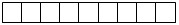 

3. Елді мекеннің түрі (1 - қала, 2 - ауыл)

Тип населенного пункта (1 - город, 2 - село)………………………………………………………..........................................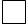 

4. Даңғыл, көше, алаң, тұйық көше 

Проспект, улица, площадь, переулок_________________________________________________

5. Үйдің ID коды

ID код дома..........................................................................................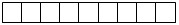 

6. Пәтердің ID коды

ID код квартиры……………………………………………….…….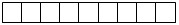 

7. Бланкінің реттік нөмірі

Порядковый номер бланка.......................................................................................................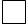 

8. Интервьюердің коды

Код интервьюера...........................................................................................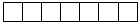 

9. Сұхбат жүргізу күні         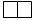  күні   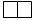  айы    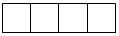  жылы

Дата проведения интервью          число          месяц  год


1. Аумақтың (елді мекеннің) атауы 

Наименование территории (населенного пункта)_________________________________________

2. ӘАОЖ1 бойынша елді мекеннің коды

Код населенного пункта по КАТО………………………

3. Елді мекеннің түрі (1 - қала, 2 - ауыл)

Тип населенного пункта (1 - город, 2 - село)………………………………………………………..........................................

4. Даңғыл, көше, алаң, тұйық көше 

Проспект, улица, площадь, переулок_________________________________________________

5. Үйдің ID коды

ID код дома..........................................................................................

6. Пәтердің ID коды

ID код квартиры……………………………………………….…….

7. Бланкінің реттік нөмірі

Порядковый номер бланка.......................................................................................................

8. Интервьюердің коды

Код интервьюера...........................................................................................

9. Сұхбат жүргізу күні          күні    айы     жылы

Дата проведения интервью          число          месяц  год


1. Аумақтың (елді мекеннің) атауы 

Наименование территории (населенного пункта)_________________________________________

2. ӘАОЖ1 бойынша елді мекеннің коды

Код населенного пункта по КАТО………………………

3. Елді мекеннің түрі (1 - қала, 2 - ауыл)

Тип населенного пункта (1 - город, 2 - село)………………………………………………………..........................................

4. Даңғыл, көше, алаң, тұйық көше 

Проспект, улица, площадь, переулок_________________________________________________

5. Үйдің ID коды

ID код дома..........................................................................................

6. Пәтердің ID коды

ID код квартиры……………………………………………….…….

7. Бланкінің реттік нөмірі

Порядковый номер бланка.......................................................................................................

8. Интервьюердің коды

Код интервьюера...........................................................................................

9. Сұхбат жүргізу күні          күні    айы     жылы

Дата проведения интервью          число          месяц  год


1. Аумақтың (елді мекеннің) атауы 

Наименование территории (населенного пункта)_________________________________________

2. ӘАОЖ1 бойынша елді мекеннің коды

Код населенного пункта по КАТО………………………

3. Елді мекеннің түрі (1 - қала, 2 - ауыл)

Тип населенного пункта (1 - город, 2 - село)………………………………………………………..........................................

4. Даңғыл, көше, алаң, тұйық көше 

Проспект, улица, площадь, переулок_________________________________________________

5. Үйдің ID коды

ID код дома..........................................................................................

6. Пәтердің ID коды

ID код квартиры……………………………………………….…….

7. Бланкінің реттік нөмірі

Порядковый номер бланка.......................................................................................................

8. Интервьюердің коды

Код интервьюера...........................................................................................

9. Сұхбат жүргізу күні          күні    айы     жылы

Дата проведения интервью          число          месяц  год


1. Аумақтың (елді мекеннің) атауы 

Наименование территории (населенного пункта)_________________________________________

2. ӘАОЖ1 бойынша елді мекеннің коды

Код населенного пункта по КАТО………………………

3. Елді мекеннің түрі (1 - қала, 2 - ауыл)

Тип населенного пункта (1 - город, 2 - село)………………………………………………………..........................................

4. Даңғыл, көше, алаң, тұйық көше 

Проспект, улица, площадь, переулок_________________________________________________

5. Үйдің ID коды

ID код дома..........................................................................................

6. Пәтердің ID коды

ID код квартиры……………………………………………….…….

7. Бланкінің реттік нөмірі

Порядковый номер бланка.......................................................................................................

8. Интервьюердің коды

Код интервьюера...........................................................................................

9. Сұхбат жүргізу күні          күні    айы     жылы

Дата проведения интервью          число          месяц  год


1. Аумақтың (елді мекеннің) атауы 

Наименование территории (населенного пункта)_________________________________________

2. ӘАОЖ1 бойынша елді мекеннің коды

Код населенного пункта по КАТО………………………

3. Елді мекеннің түрі (1 - қала, 2 - ауыл)

Тип населенного пункта (1 - город, 2 - село)………………………………………………………..........................................

4. Даңғыл, көше, алаң, тұйық көше 

Проспект, улица, площадь, переулок_________________________________________________

5. Үйдің ID коды

ID код дома..........................................................................................

6. Пәтердің ID коды

ID код квартиры……………………………………………….…….

7. Бланкінің реттік нөмірі

Порядковый номер бланка.......................................................................................................

8. Интервьюердің коды

Код интервьюера...........................................................................................

9. Сұхбат жүргізу күні          күні    айы     жылы

Дата проведения интервью          число          месяц  год


1. Аумақтың (елді мекеннің) атауы 

Наименование территории (населенного пункта)_________________________________________

2. ӘАОЖ1 бойынша елді мекеннің коды

Код населенного пункта по КАТО………………………

3. Елді мекеннің түрі (1 - қала, 2 - ауыл)

Тип населенного пункта (1 - город, 2 - село)………………………………………………………..........................................

4. Даңғыл, көше, алаң, тұйық көше 

Проспект, улица, площадь, переулок_________________________________________________

5. Үйдің ID коды

ID код дома..........................................................................................

6. Пәтердің ID коды

ID код квартиры……………………………………………….…….

7. Бланкінің реттік нөмірі

Порядковый номер бланка.......................................................................................................

8. Интервьюердің коды

Код интервьюера...........................................................................................

9. Сұхбат жүргізу күні          күні    айы     жылы

Дата проведения интервью          число          месяц  год


1. Аумақтың (елді мекеннің) атауы 

Наименование территории (населенного пункта)_________________________________________

2. ӘАОЖ1 бойынша елді мекеннің коды

Код населенного пункта по КАТО………………………

3. Елді мекеннің түрі (1 - қала, 2 - ауыл)

Тип населенного пункта (1 - город, 2 - село)………………………………………………………..........................................

4. Даңғыл, көше, алаң, тұйық көше 

Проспект, улица, площадь, переулок_________________________________________________

5. Үйдің ID коды

ID код дома..........................................................................................

6. Пәтердің ID коды

ID код квартиры……………………………………………….…….

7. Бланкінің реттік нөмірі

Порядковый номер бланка.......................................................................................................

8. Интервьюердің коды

Код интервьюера...........................................................................................

9. Сұхбат жүргізу күні          күні    айы     жылы

Дата проведения интервью          число          месяц  год


1. Аумақтың (елді мекеннің) атауы 

Наименование территории (населенного пункта)_________________________________________

2. ӘАОЖ1 бойынша елді мекеннің коды

Код населенного пункта по КАТО………………………

3. Елді мекеннің түрі (1 - қала, 2 - ауыл)

Тип населенного пункта (1 - город, 2 - село)………………………………………………………..........................................

4. Даңғыл, көше, алаң, тұйық көше 

Проспект, улица, площадь, переулок_________________________________________________

5. Үйдің ID коды

ID код дома..........................................................................................

6. Пәтердің ID коды

ID код квартиры……………………………………………….…….

7. Бланкінің реттік нөмірі

Порядковый номер бланка.......................................................................................................

8. Интервьюердің коды

Код интервьюера...........................................................................................

9. Сұхбат жүргізу күні          күні    айы     жылы

Дата проведения интервью          число          месяц  год


1. Аумақтың (елді мекеннің) атауы 

Наименование территории (населенного пункта)_________________________________________

2. ӘАОЖ1 бойынша елді мекеннің коды

Код населенного пункта по КАТО………………………

3. Елді мекеннің түрі (1 - қала, 2 - ауыл)

Тип населенного пункта (1 - город, 2 - село)………………………………………………………..........................................

4. Даңғыл, көше, алаң, тұйық көше 

Проспект, улица, площадь, переулок_________________________________________________

5. Үйдің ID коды

ID код дома..........................................................................................

6. Пәтердің ID коды

ID код квартиры……………………………………………….…….

7. Бланкінің реттік нөмірі

Порядковый номер бланка.......................................................................................................

8. Интервьюердің коды

Код интервьюера...........................................................................................

9. Сұхбат жүргізу күні          күні    айы     жылы

Дата проведения интервью          число          месяц  год


Сіздің үй шаруашылығыңызда қанша адам тұрады?

Сколько человек проживает в Вашем домашнем хозяйстве?

1.1 Барлығы адам, оның ішінде 1.2 еркектер 1.3 әйелдер
Сіздің үй шаруашылығыңызда қанша адам тұрады?

Сколько человек проживает в Вашем домашнем хозяйстве?

1.1 Барлығы адам, оның ішінде 1.2 еркектер 1.3 әйелдер
Сіздің үй шаруашылығыңызда қанша адам тұрады?

Сколько человек проживает в Вашем домашнем хозяйстве?

1.1 Барлығы адам, оның ішінде 1.2 еркектер 1.3 әйелдер
Сіздің үй шаруашылығыңызда қанша адам тұрады?

Сколько человек проживает в Вашем домашнем хозяйстве?

1.1 Барлығы адам, оның ішінде 1.2 еркектер 1.3 әйелдер
Сіздің үй шаруашылығыңызда қанша адам тұрады?

Сколько человек проживает в Вашем домашнем хозяйстве?

1.1 Барлығы адам, оның ішінде 1.2 еркектер 1.3 әйелдер
Сіздің үй шаруашылығыңызда қанша адам тұрады?

Сколько человек проживает в Вашем домашнем хозяйстве?

1.1 Барлығы адам, оның ішінде 1.2 еркектер 1.3 әйелдер
Сіздің үй шаруашылығыңызда қанша адам тұрады?

Сколько человек проживает в Вашем домашнем хозяйстве?

1.1 Барлығы адам, оның ішінде 1.2 еркектер 1.3 әйелдер
Всего _________ человек, в том числе мужчины _______ женщины _________
Всего _________ человек, в том числе мужчины _______ женщины _________
Всего _________ человек, в том числе мужчины _______ женщины _________
Всего _________ человек, в том числе мужчины _______ женщины _________
Всего _________ человек, в том числе мужчины _______ женщины _________
Всего _________ человек, в том числе мужчины _______ женщины _________
Всего _________ человек, в том числе мужчины _______ женщины _________
оның ішінде:

в том числе в возрасте:
оның ішінде:

в том числе в возрасте:
оның ішінде:

в том числе в возрасте:
оның ішінде:

в том числе в возрасте:
оның ішінде:

в том числе в возрасте:
оның ішінде:

в том числе в возрасте:
оның ішінде:

в том числе в возрасте:
1.1.1 0-5 жастағылар адам

0-5 лет ______ человек
1.1.1 0-5 жастағылар адам

0-5 лет ______ человек
1.1.1 0-5 жастағылар адам

0-5 лет ______ человек
1.1.1 0-5 жастағылар адам

0-5 лет ______ человек
1.1.1 0-5 жастағылар адам

0-5 лет ______ человек
1.1.1 0-5 жастағылар адам

0-5 лет ______ человек
1.1.1 0-5 жастағылар адам

0-5 лет ______ человек
1.1.2 6-14 жастағылар адам

6-14 лет ______ человек 
1.1.2 6-14 жастағылар адам

6-14 лет ______ человек 
1.1.2 6-14 жастағылар адам

6-14 лет ______ человек 
1.1.2 6-14 жастағылар адам

6-14 лет ______ человек 
1.1.2 6-14 жастағылар адам

6-14 лет ______ человек 
1.1.2 6-14 жастағылар адам

6-14 лет ______ человек 
1.1.2 6-14 жастағылар адам

6-14 лет ______ человек 
1.1.3 15 жастағылар адам

15 лет ______ человек
1.1.3 15 жастағылар адам

15 лет ______ человек
1.1.3 15 жастағылар адам

15 лет ______ человек
1.1.3 15 жастағылар адам

15 лет ______ человек
1.1.3 15 жастағылар адам

15 лет ______ человек
1.1.3 15 жастағылар адам

15 лет ______ человек
1.1.3 15 жастағылар адам

15 лет ______ человек
1.1.4 16-74 жастағылар адам

16-74 лет ______ человек
1.1.4 16-74 жастағылар адам

16-74 лет ______ человек
1.1.4 16-74 жастағылар адам

16-74 лет ______ человек
1.1.4 16-74 жастағылар адам

16-74 лет ______ человек
1.1.4 16-74 жастағылар адам

16-74 лет ______ человек
1.1.4 16-74 жастағылар адам

16-74 лет ______ человек
1.1.4 16-74 жастағылар адам

16-74 лет ______ человек
1.1.5 75 жастағы және одан асқан адам

75 лет и старше ______ человек
1.1.5 75 жастағы және одан асқан адам

75 лет и старше ______ человек
1.1.5 75 жастағы және одан асқан адам

75 лет и старше ______ человек
1.1.5 75 жастағы және одан асқан адам

75 лет и старше ______ человек
1.1.5 75 жастағы және одан асқан адам

75 лет и старше ______ человек
1.1.5 75 жастағы және одан асқан адам

75 лет и старше ______ человек
1.1.5 75 жастағы және одан асқан адам

75 лет и старше ______ человек
Үй шаруашылықтарының 6 жастағы және одан асқан мүшелерінен жауап алынады

Опрашиваются члены домашних хозяйств в возрасте 6 лет и старше
Үй шаруашылықтарының 6 жастағы және одан асқан мүшелерінен жауап алынады

Опрашиваются члены домашних хозяйств в возрасте 6 лет и старше
Үй шаруашылықтарының 6 жастағы және одан асқан мүшелерінен жауап алынады

Опрашиваются члены домашних хозяйств в возрасте 6 лет и старше
Үй шаруашылықтарының 6 жастағы және одан асқан мүшелерінен жауап алынады

Опрашиваются члены домашних хозяйств в возрасте 6 лет и старше
Үй шаруашылықтарының 6 жастағы және одан асқан мүшелерінен жауап алынады

Опрашиваются члены домашних хозяйств в возрасте 6 лет и старше
Үй шаруашылықтарының 6 жастағы және одан асқан мүшелерінен жауап алынады

Опрашиваются члены домашних хозяйств в возрасте 6 лет и старше
Үй шаруашылықтарының 6 жастағы және одан асқан мүшелерінен жауап алынады

Опрашиваются члены домашних хозяйств в возрасте 6 лет и старше
А
1
2
3
4
5
В
Үй шаруашылығы мүшесінің сәйкестендіру нөмірі

Идентификационный номер члена домашнего хозяйства 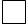 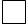 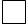 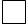 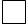 
Х
Үй шаруашылығы 

мүшесінің аты

Имя члена домашнего хозяйства
Сұраққа көшу

Переход к вопросу

2. Респонденттің жынысы

Пол респондента
2.1 Ер

Мужской

2.2 Әйел

Женский
1

2
1

2
1

2
1

2
1

2
 3

 3
3. Үй шаруашылығы иесіне Сіздің туыстық қатысыңыз (туыстық байланыс)

Ваше родственное отношение к главе домашнего хозяйства (родственные связи)

3.1 Үй шаруашылығының иесі

Глава домашнего хозяйства
3. Үй шаруашылығы иесіне Сіздің туыстық қатысыңыз (туыстық байланыс)

Ваше родственное отношение к главе домашнего хозяйства (родственные связи)

3.1 Үй шаруашылығының иесі

Глава домашнего хозяйства
 

1
 

 4
3.2 Күйеуі, әйелі

Муж, жена 
2
2
2
2
2
 4
3.3 Ұлы, қызы

Сын, дочь
3
3
3
3
3
 4
3.4 Әкесі, анасы

Отец, мать
4
4
4
4
4
 4
3.5 Ағасы/інісі, әпкесі/сіңлісі

Брат, сестра
5
5
5
5
5
 4
3.6 Атасы, әжесі

Дедушка, бабушка
6
6
6
6
6
 4
3.7 Немересі

Внук, внучка
7
7
7
7
7
 4
3.8 Туыстықтың басқа дәрежесі

Другая степень родства
8
8
8
8
8
 4
3.9 Туыс емес (туыстық жоқ)

Не родственник (нет родства)
9
9
9
9
9
 4
4. Жасы

 озраст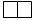 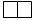 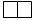 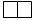 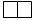 
 5
5. Сіздің қандай біліміңіз бар?

Какое образование Вы имеете?

5.1 Мектепке дейінгі тәрбие мен оқыту

Дошкольное воспитание и обучение
1
1
1
1
1
1
1
1
1
1
 6
5.2 Бастауыш білімі жоқ

Нет начального образования
2
2
2
2
2
2
2
2
2
2
 6
5.3 Бастауыш білім

Начальное образование
3
3
3
3
3
3
3
3
3
3
 6
5.4 Негізгі орта білім

Основное среднее 

 образование 
4
4
4
4
4
4
4
4
4
4
 6
5.5 Орта білім

Среднее образование
5
5
5
5
5
5
5
5
5
5
 6
5.6 Орта білімнен кейінгі білім

Послесреднее образование
6
6
6
6
6
6
6
6
6
6
 6
5.7 Жоғары білім

 ысшее образование
7
7
7
7
7
7
7
7
7
7
 6
5.8 Жоғары оқу орнынан кейiнгi бiлiм 

 ослевузовское образование
8
8
8
8
8
8
8
8
8
8
 6
6. Жұмыспен қамтылу мәртебесі

Статус занятости

6.1 Жалдамалы (ақы төленетін) қызметкер

Наемный (оплачиваемый) работник

6.2 Өз бетінше жұмыспен қамтылған қызметкер

Самозанятый работник

6.3 Жұмыссыз

Безработный

6.4 Студент

Студент

6.5 Зейнеткер

Пенсионер

6.6 Біреудің асырауындағы 

Иждивенец

6.7 Өзге де

Прочие
6. Жұмыспен қамтылу мәртебесі

Статус занятости

6.1 Жалдамалы (ақы төленетін) қызметкер

Наемный (оплачиваемый) работник

6.2 Өз бетінше жұмыспен қамтылған қызметкер

Самозанятый работник

6.3 Жұмыссыз

Безработный

6.4 Студент

Студент

6.5 Зейнеткер

Пенсионер

6.6 Біреудің асырауындағы 

Иждивенец

6.7 Өзге де

Прочие
 

1

2

3

4

5

6

7
1

2

3

4

5

6

7
1

2

3

4

5

6

7
 В немесе С модулі

модуль В или C

 В немесе С модулі

модуль В или C

 В немесе С модулі

модуль В или C

 В немесе C модулі

модуль В или С

 В немесе C модулі

модуль В или С

 C модулі

модуль С

 В немесе С модулі

модуль В или C
 В немесе С модулі

модуль В или C

 В немесе С модулі

модуль В или C

 В немесе С модулі

модуль В или C

 В немесе C модулі

модуль В или С

 В немесе C модулі

модуль В или С

 C модулі

модуль С

 В немесе С модулі

модуль В или C
 В немесе С модулі

модуль В или C

 В немесе С модулі

модуль В или C

 В немесе С модулі

модуль В или C

 В немесе C модулі

модуль В или С

 В немесе C модулі

модуль В или С

 C модулі

модуль С

 В немесе С модулі

модуль В или C
6. Жұмыспен қамтылу мәртебесі

Статус занятости

6.1 Жалдамалы (ақы төленетін) қызметкер

Наемный (оплачиваемый) работник

6.2 Өз бетінше жұмыспен қамтылған қызметкер

Самозанятый работник

6.3 Жұмыссыз

Безработный

6.4 Студент

Студент

6.5 Зейнеткер

Пенсионер

6.6 Біреудің асырауындағы 

Иждивенец

6.7 Өзге де

Прочие
6. Жұмыспен қамтылу мәртебесі

Статус занятости

6.1 Жалдамалы (ақы төленетін) қызметкер

Наемный (оплачиваемый) работник

6.2 Өз бетінше жұмыспен қамтылған қызметкер

Самозанятый работник

6.3 Жұмыссыз

Безработный

6.4 Студент

Студент

6.5 Зейнеткер

Пенсионер

6.6 Біреудің асырауындағы 

Иждивенец

6.7 Өзге де

Прочие
 

1

2

3

4

5

6

7
1

2

3

4

5

6

7
1

2

3

4

5

6

7
1

2

3

4

5

6

7
 

1

2

3

4

5

6

7
1

2

3

4

5

6

7
1

2

3

4

5

6

7
 В немесе С модулі

модуль В или C

 В немесе С модулі

модуль В или C

 В немесе С модулі

модуль В или C

 В немесе C модулі

модуль В или С

 В немесе C модулі

модуль В или С

 C модулі

модуль С

 В немесе С модулі

модуль В или C
 В немесе С модулі

модуль В или C

 В немесе С модулі

модуль В или C

 В немесе С модулі

модуль В или C

 В немесе C модулі

модуль В или С

 В немесе C модулі

модуль В или С

 C модулі

модуль С

 В немесе С модулі

модуль В или C
 В немесе С модулі

модуль В или C

 В немесе С модулі

модуль В или C

 В немесе С модулі

модуль В или C

 В немесе C модулі

модуль В или С

 В немесе C модулі

модуль В или С

 C модулі

модуль С

 В немесе С модулі

модуль В или C
8.1 Иә
      Да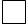 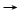 
10-тармақ және одан әрі
Да пункт 10 и далее
8.2 Жоқ
      Нет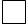 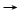 
9-тармақ және одан әрі "C" модулі
Нет пункт 9 и далее модуль "C"
А
1
2
3
4
5
В
Үй шаруашылығы мүшесінің сәйкестендіру нөмірі 

("А" модуліндегі 1-тармақ)

Идентификационный номер члена домашнего хозяйства 

(из модуля "А" пункт 1)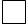 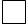 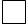 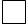 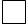 
Х
Үй шаруашылығы мүшесінің аты 

("А" модуліндегі 1-тармақ)

Имя члена домашнего хозяйства (из модуля "А" пункт 1)
Сұраққа көшу

Переход к вопросу

11. Соңғы 3 ай ішінде қай жерлерде пайдаланылғанына қарамастан, Сіз компьютерді (дербес компьютерді, планшетті, ноутбукті) пайдаландыңыз ба? 

Пользовались ли Вы компьютером (персональным компьютером, планшетом, ноутбуком) независимо от места использования за последние 3 месяца?
11.1 Иә

Да
1
1
1
1
1
 12, 13, 14, 16

және D модулі

12, 13, 14, 16

и модуль D

11.2 Жоқ

Нет
2
2
2
2
2
 12, 13, 14

және 16

12, 13, 14 и 16

12. Компьютерлік сауаттылық деңгейі

Уровень компьютерной грамотности

12.1 Машықтанбаған

Нет навыков
1
1
1
1
1
 13, 14 және 16

13, 14 и 16

12.2 Жаңадан бастаған пайдаланушы

Начинающий пользователь
2
2
2
2
2
 13, 14 және 16

13, 14 и 16

12.3 Қарапайым пайдаланушы

Обычный пользователь
3
3
3
3
3
 13, 14 және 16

13, 14 и 16

12.4 Тәжірибелі пайдаланушы

Опытный пользователь
4
4
4
4
4
13, 14 және 16

13, 14 и 16

13. Цифрлық сауаттылық деңгейі

Уровень цифровой грамотности
13.1 Сіз өздігіңізден дербес компьютер, смартфон, планшет, ноутбук пайдалана аласыз ба?

Умеете ли Вы самостоятельно использовать персональный компьютер, смартфон, планшет, ноутбук?

13.1.1 Иә

Да

13.1.2 Жоқ

Нет
1

2
1

2
1

2
1

2
1

2
 13.2
13.2 Сіз өздігіңізден стандарттық бағдарламаларды (мәтіндік және кестелік редакторларды және тағы басқаны) пайдалана аласыз ба?

Умеете ли Вы самостоятельно пользоваться стандартными программами (текстовые и табличные редакторы и так далее)?

13.2.1 Иә

Да

13.2.2 Жоқ

Нет
1

2
1

2
1

2
1

2
1

2
 13.3
13.3 Сіз өздігіңізден Интернет желісі арқылы көрсетілетін қызметтер және сервистер ала аласыз ба?

Умеете ли Вы самостоятельно получать услуги и сервисы через сеть Интернет?

13.3.1 Иә

Да

13.3.2 Жоқ

Нет
1

2
1

2
1

2
1

2
1

2
 13.4
13.4 Сіз өздігіңізден компьютерді және дербес деректерді қорғау бойынша туындаған мәселелерді шеше аласыз ба?

 меете ли Вы самостоятельно решать возникшие проблемы по защите компьютера и персональных данных?

13.4.1 Иә

Да

13.4.2 Жоқ

Нет
1

2
1

2
1

2
1

2
1

2
 13.5
13.5 Сіз кәсіби қызметте бағдарламалық – аппараттық шешімдерді пайдалана аласыз ба?

Умеете ли Вы пользоваться программно- аппаратными решениями в профессиональной деятельности?

13.5.1 Иә

Да

13.5.2 Жоқ

Нет
1

2
1

2
1

2
1

2
1

2
 13.6
13.6 Сіз цифрлық құрылғылардың қандай да біреуін (цифрлық фотоаппараттар, цифрлық бейнекамералар, веб-камералар, цифрлық телевизиялар, DVD-күйтабақ ойнатқыштар, проекторлар және тағы басқа) пайдалана аласыз ба?

Умеете ли Вы пользоваться какими либо цифровыми устройствами (цифровые фотоаппараты, цифровые видеокамеры, веб- камеры, цифровое телевидение, DVD- проигрыватели, проекторы и так далее)?

13.6.1 Иә

Да

13.6.2 Жоқ

Нет
1

2
1

2
1

2
1

2
1

2
 14
14. Соңғы 3 ай ішінде Сіз ұтқыр телефонды пайдаландыңыз ба?

Пользовались ли Вы мобильным телефоном за последние 3 месяца?
14.1 Иә

Да
1
1
1
1
1
 15
14.2 Жоқ

 Нет
2
2
2
2
2
 16
15. Сіз осы ұтқыр телефонның иесі болып 

 табыласыз ба?

Вы являетесь владельцем данного мобильного телефона? 
 

 16
15.1 Иә

Да
1
1
1
1
1
 

 16
15.2 Жоқ

Нет
2
2
2
2
2
 

 16
16. Соңғы 3 ай ішінде қосылу жеріне қарамастан, Сіз Интернет желісін пайдаландыңыз ба?

Пользовались ли Вы Интернетом независимо от места подключения за последние 3 месяца?

16.1 Иә

Да

16.2 Жоқ

Нет
1

2
1

2
1

2
1

2
1

2
 E модулі

модуль Е

 17 және соңы

17 и конец

17. Интернетті пайдаланбаудың себебін көрсетіңіз

Укажите причину неиспользования Интернета

17.1 Қажеттілігі жоқ (пайдалануды қаламау, қызығушылығы жоқ)

Нет потребности (нежелание пользоваться, нет интереса)

17.2 Интернет желісін пайдалану үшін білімім мен дағдым жеткіліксіз

Недостаточность знаний и навыков для использования сети Интернет

17.3 Интернет желісін қосуға шығындар жоғары

Высокие затраты на подключение к сети Интернет

17.4 Компьютерді вирустардан және вирустасымалдаушы бағдарламалардан қорғау түсініктері бойынша

По соображениям защиты компьютера от вирусов и вирусоносных программ

17.5 Балаларды керексіз ақпараттан және бағдарламалардан қолжетімділікті шектеу түсініктері бойынша

По соображениям ограничения доступа детей к нежелательной информации и программам

17.6 Интернет желісіне көрсетілетін қызметтер қолжетімсіз

Услуги сети Интернет не доступны

17.7 Интернетті пайдалануға рұқсат жоқ (балалардың жауабы)

Нет разрешения пользоваться Интернетом (ответ детей)

17.8 Интернет желісіне қосылудың техникалық мүмкіндігінің болмауы

Отсутствие технической возможности подключения к сети Интернет

17.9 Басқа

Другое
1

2

3

4

5

6

7

8

9
1

2

3

4

5

6

7

8

9
1

2

3

4

5

6

7

8

9
1

2

3

4

5

6

7

8

9
1

2

3

4

5

6

7

8

9"Үй шаруашылығын
ақпараттық-коммуникациялық
технологияларды пайдалануы
туралы зерттеу сауалнамасы"
(коды 292112057, индексі Н-020,
кезеңдiлiгi жылдық)
жалпымемлекеттiк
статистикалық байқаудың
статистикалық нысанына
қосымшаПриложение к статистической
форме общегосударственного
статистического наблюдения
"Анкета обследования
домашнего хозяйства об
использовании информационно-
коммуникационных
технологий" (код 292112057,
индекс Н-020, периодичность
годовая)
26.1
Иә
Да
26.2
Жоқ
Нет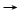 
F модулі
Модуль F
28.1
Иә
Да
28.2
Жоқ
Нет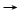 
35 және соңы
35 и конец
31.1
0 - 5000 теңгеге дейін
0 – до 5000 тенге.........................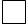 
31.2
5000 – 25000 теңгеге дейін
5000 - до 25000 тенге..................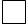 
31.3
25000 – 50000 теңгеге дейін
25000 - до 50000 тенге...............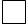 
31.4
50000 теңгеден жоғары
Свыше 50000 тенге…….............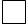 
33.1 Иә
       Да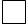 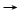 
34 және соңы
34 и конец
33.2 Жоқ
         Нет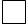 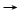 
Соңы
конецҚазақстан Республикасы
Ұлттық экономика
министрлігі Статистика
комитеті төрағасының
2017 жылғы 8 қарашадағы
№ 156 бұйрығына
4 - қосымшаҚазақстан Республикасы
Ұлттық экономика
министрлігі Статистика
комитеті төрағасының
2017 жылғы 8 қарашадағы
№ 156 бұйрығына
5 - қосымша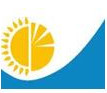 
Мемлекеттік статистика органдары құпиялылығына кепілдік береді

Конфиденциальность гарантируется органами государственной статистики
Мемлекеттік статистика органдары құпиялылығына кепілдік береді

Конфиденциальность гарантируется органами государственной статистики
Мемлекеттік статистика органдары құпиялылығына кепілдік береді

Конфиденциальность гарантируется органами государственной статистики
Мемлекеттік статистика органдары құпиялылығына кепілдік береді

Конфиденциальность гарантируется органами государственной статистики
Приложение 5 к приказу Председателя Комитета по статистике Министерства национальной экономики Республики Казахстан от 8 ноября 2017 года № 156
Приложение 5 к приказу Председателя Комитета по статистике Министерства национальной экономики Республики Казахстан от 8 ноября 2017 года № 156
Приложение 5 к приказу Председателя Комитета по статистике Министерства национальной экономики Республики Казахстан от 8 ноября 2017 года № 156
Приложение 5 к приказу Председателя Комитета по статистике Министерства национальной экономики Республики Казахстан от 8 ноября 2017 года № 156
Приложение 5 к приказу Председателя Комитета по статистике Министерства национальной экономики Республики Казахстан от 8 ноября 2017 года № 156
Приложение 5 к приказу Председателя Комитета по статистике Министерства национальной экономики Республики Казахстан от 8 ноября 2017 года № 156
Приложение 5 к приказу Председателя Комитета по статистике Министерства национальной экономики Республики Казахстан от 8 ноября 2017 года № 156
Жалпымемлекеттік статистикалық байқаудың статистикалық нысаны 

Статистическая форма общегосударственного статистического наблюдения
Жалпымемлекеттік статистикалық байқаудың статистикалық нысаны 

Статистическая форма общегосударственного статистического наблюдения
Жалпымемлекеттік статистикалық байқаудың статистикалық нысаны 

Статистическая форма общегосударственного статистического наблюдения
Жалпымемлекеттік статистикалық байқаудың статистикалық нысаны 

Статистическая форма общегосударственного статистического наблюдения
Приложение 5 к приказу Председателя Комитета по статистике Министерства национальной экономики Республики Казахстан от 8 ноября 2017 года № 156
Приложение 5 к приказу Председателя Комитета по статистике Министерства национальной экономики Республики Казахстан от 8 ноября 2017 года № 156
Приложение 5 к приказу Председателя Комитета по статистике Министерства национальной экономики Республики Казахстан от 8 ноября 2017 года № 156
Приложение 5 к приказу Председателя Комитета по статистике Министерства национальной экономики Республики Казахстан от 8 ноября 2017 года № 156
Приложение 5 к приказу Председателя Комитета по статистике Министерства национальной экономики Республики Казахстан от 8 ноября 2017 года № 156
Приложение 5 к приказу Председателя Комитета по статистике Министерства национальной экономики Республики Казахстан от 8 ноября 2017 года № 156
Приложение 5 к приказу Председателя Комитета по статистике Министерства национальной экономики Республики Казахстан от 8 ноября 2017 года № 156
Аумақтық статистика органына ұсынылады

Представляется территориальному органу статистики
Аумақтық статистика органына ұсынылады

Представляется территориальному органу статистики
Аумақтық статистика органына ұсынылады

Представляется территориальному органу статистики
Аумақтық статистика органына ұсынылады

Представляется территориальному органу статистики
Статистикалық нысан www.stat.gov.kz интернет-ресурсына орналастырылған

Статистическая форма размещена на интернет-ресурсе www.stat.gov.kz
Статистикалық нысан www.stat.gov.kz интернет-ресурсына орналастырылған

Статистическая форма размещена на интернет-ресурсе www.stat.gov.kz
Статистикалық нысан www.stat.gov.kz интернет-ресурсына орналастырылған

Статистическая форма размещена на интернет-ресурсе www.stat.gov.kz
Статистикалық нысан www.stat.gov.kz интернет-ресурсына орналастырылған

Статистическая форма размещена на интернет-ресурсе www.stat.gov.kz
Мемлекеттік статистиканың тиісті органдарына анық емес бастапқы статистикалық деректерді ұсыну және бастапқы статистикалық деректерді белгіленген мерзімде ұсынбау "Әкімшілік құқық бұзушылық туралы" Қазақстан Республикасы Кодексінің 497-бабында көзделген әкімшілік құқық бұзушылықтар болып табылады

Представление недостоверных и непредставление первичных статистических данных в соответствующие органы государственной статистики в установленный срок являются административными правонарушениями, предусмотренными статьей 497 Кодекса Республики Казахстан "Об административных правонарушениях"
Мемлекеттік статистиканың тиісті органдарына анық емес бастапқы статистикалық деректерді ұсыну және бастапқы статистикалық деректерді белгіленген мерзімде ұсынбау "Әкімшілік құқық бұзушылық туралы" Қазақстан Республикасы Кодексінің 497-бабында көзделген әкімшілік құқық бұзушылықтар болып табылады

Представление недостоверных и непредставление первичных статистических данных в соответствующие органы государственной статистики в установленный срок являются административными правонарушениями, предусмотренными статьей 497 Кодекса Республики Казахстан "Об административных правонарушениях"
Мемлекеттік статистиканың тиісті органдарына анық емес бастапқы статистикалық деректерді ұсыну және бастапқы статистикалық деректерді белгіленген мерзімде ұсынбау "Әкімшілік құқық бұзушылық туралы" Қазақстан Республикасы Кодексінің 497-бабында көзделген әкімшілік құқық бұзушылықтар болып табылады

Представление недостоверных и непредставление первичных статистических данных в соответствующие органы государственной статистики в установленный срок являются административными правонарушениями, предусмотренными статьей 497 Кодекса Республики Казахстан "Об административных правонарушениях"
Мемлекеттік статистиканың тиісті органдарына анық емес бастапқы статистикалық деректерді ұсыну және бастапқы статистикалық деректерді белгіленген мерзімде ұсынбау "Әкімшілік құқық бұзушылық туралы" Қазақстан Республикасы Кодексінің 497-бабында көзделген әкімшілік құқық бұзушылықтар болып табылады

Представление недостоверных и непредставление первичных статистических данных в соответствующие органы государственной статистики в установленный срок являются административными правонарушениями, предусмотренными статьей 497 Кодекса Республики Казахстан "Об административных правонарушениях"
Мемлекеттік статистиканың тиісті органдарына анық емес бастапқы статистикалық деректерді ұсыну және бастапқы статистикалық деректерді белгіленген мерзімде ұсынбау "Әкімшілік құқық бұзушылық туралы" Қазақстан Республикасы Кодексінің 497-бабында көзделген әкімшілік құқық бұзушылықтар болып табылады

Представление недостоверных и непредставление первичных статистических данных в соответствующие органы государственной статистики в установленный срок являются административными правонарушениями, предусмотренными статьей 497 Кодекса Республики Казахстан "Об административных правонарушениях"
Мемлекеттік статистиканың тиісті органдарына анық емес бастапқы статистикалық деректерді ұсыну және бастапқы статистикалық деректерді белгіленген мерзімде ұсынбау "Әкімшілік құқық бұзушылық туралы" Қазақстан Республикасы Кодексінің 497-бабында көзделген әкімшілік құқық бұзушылықтар болып табылады

Представление недостоверных и непредставление первичных статистических данных в соответствующие органы государственной статистики в установленный срок являются административными правонарушениями, предусмотренными статьей 497 Кодекса Республики Казахстан "Об административных правонарушениях"
Мемлекеттік статистиканың тиісті органдарына анық емес бастапқы статистикалық деректерді ұсыну және бастапқы статистикалық деректерді белгіленген мерзімде ұсынбау "Әкімшілік құқық бұзушылық туралы" Қазақстан Республикасы Кодексінің 497-бабында көзделген әкімшілік құқық бұзушылықтар болып табылады

Представление недостоверных и непредставление первичных статистических данных в соответствующие органы государственной статистики в установленный срок являются административными правонарушениями, предусмотренными статьей 497 Кодекса Республики Казахстан "Об административных правонарушениях"
Мемлекеттік статистиканың тиісті органдарына анық емес бастапқы статистикалық деректерді ұсыну және бастапқы статистикалық деректерді белгіленген мерзімде ұсынбау "Әкімшілік құқық бұзушылық туралы" Қазақстан Республикасы Кодексінің 497-бабында көзделген әкімшілік құқық бұзушылықтар болып табылады

Представление недостоверных и непредставление первичных статистических данных в соответствующие органы государственной статистики в установленный срок являются административными правонарушениями, предусмотренными статьей 497 Кодекса Республики Казахстан "Об административных правонарушениях"
Мемлекеттік статистиканың тиісті органдарына анық емес бастапқы статистикалық деректерді ұсыну және бастапқы статистикалық деректерді белгіленген мерзімде ұсынбау "Әкімшілік құқық бұзушылық туралы" Қазақстан Республикасы Кодексінің 497-бабында көзделген әкімшілік құқық бұзушылықтар болып табылады

Представление недостоверных и непредставление первичных статистических данных в соответствующие органы государственной статистики в установленный срок являются административными правонарушениями, предусмотренными статьей 497 Кодекса Республики Казахстан "Об административных правонарушениях"
Мемлекеттік статистиканың тиісті органдарына анық емес бастапқы статистикалық деректерді ұсыну және бастапқы статистикалық деректерді белгіленген мерзімде ұсынбау "Әкімшілік құқық бұзушылық туралы" Қазақстан Республикасы Кодексінің 497-бабында көзделген әкімшілік құқық бұзушылықтар болып табылады

Представление недостоверных и непредставление первичных статистических данных в соответствующие органы государственной статистики в установленный срок являются административными правонарушениями, предусмотренными статьей 497 Кодекса Республики Казахстан "Об административных правонарушениях"
Мемлекеттік статистиканың тиісті органдарына анық емес бастапқы статистикалық деректерді ұсыну және бастапқы статистикалық деректерді белгіленген мерзімде ұсынбау "Әкімшілік құқық бұзушылық туралы" Қазақстан Республикасы Кодексінің 497-бабында көзделген әкімшілік құқық бұзушылықтар болып табылады

Представление недостоверных и непредставление первичных статистических данных в соответствующие органы государственной статистики в установленный срок являются административными правонарушениями, предусмотренными статьей 497 Кодекса Республики Казахстан "Об административных правонарушениях"
Мемлекеттік статистиканың тиісті органдарына анық емес бастапқы статистикалық деректерді ұсыну және бастапқы статистикалық деректерді белгіленген мерзімде ұсынбау "Әкімшілік құқық бұзушылық туралы" Қазақстан Республикасы Кодексінің 497-бабында көзделген әкімшілік құқық бұзушылықтар болып табылады

Представление недостоверных и непредставление первичных статистических данных в соответствующие органы государственной статистики в установленный срок являются административными правонарушениями, предусмотренными статьей 497 Кодекса Республики Казахстан "Об административных правонарушениях"
Мемлекеттік статистиканың тиісті органдарына анық емес бастапқы статистикалық деректерді ұсыну және бастапқы статистикалық деректерді белгіленген мерзімде ұсынбау "Әкімшілік құқық бұзушылық туралы" Қазақстан Республикасы Кодексінің 497-бабында көзделген әкімшілік құқық бұзушылықтар болып табылады

Представление недостоверных и непредставление первичных статистических данных в соответствующие органы государственной статистики в установленный срок являются административными правонарушениями, предусмотренными статьей 497 Кодекса Республики Казахстан "Об административных правонарушениях"
Статистикалық нысан коды 191112133
Код статистической формы 191112133
Статистикалық нысан коды 191112133
Код статистической формы 191112133
Пошта және курьерлік қызметтің қызмет көрсетулері туралы есеп
Пошта және курьерлік қызметтің қызмет көрсетулері туралы есеп
Пошта және курьерлік қызметтің қызмет көрсетулері туралы есеп
Пошта және курьерлік қызметтің қызмет көрсетулері туралы есеп
Пошта және курьерлік қызметтің қызмет көрсетулері туралы есеп
Пошта және курьерлік қызметтің қызмет көрсетулері туралы есеп
Пошта және курьерлік қызметтің қызмет көрсетулері туралы есеп
Пошта және курьерлік қызметтің қызмет көрсетулері туралы есеп
Пошта және курьерлік қызметтің қызмет көрсетулері туралы есеп
Пошта және курьерлік қызметтің қызмет көрсетулері туралы есеп
Пошта және курьерлік қызметтің қызмет көрсетулері туралы есеп
1-байланыс 

1-связь
1-байланыс 

1-связь
Отчет об услугах почтовой и курьерской деятельности
Отчет об услугах почтовой и курьерской деятельности
Отчет об услугах почтовой и курьерской деятельности
Отчет об услугах почтовой и курьерской деятельности
Отчет об услугах почтовой и курьерской деятельности
Отчет об услугах почтовой и курьерской деятельности
Отчет об услугах почтовой и курьерской деятельности
Отчет об услугах почтовой и курьерской деятельности
Отчет об услугах почтовой и курьерской деятельности
Отчет об услугах почтовой и курьерской деятельности
Отчет об услугах почтовой и курьерской деятельности
Жылдық

Годовая
Жылдық

Годовая
 Есепті кезең 

 Отчетный период 
 Есепті кезең 

 Отчетный период 
 Есепті кезең 

 Отчетный период 
 Есепті кезең 

 Отчетный период 
 Есепті кезең 

 Отчетный период 
жыл

год
 

Қызметкерлерінің санына қарамастан, Экономикалық қызмет түрлерінің жалпы жіктеуішінің 53 - пошта және курьерлік қызмет кодына сәйкес негізгі және қосалқы экономикалық қызмет түрлеріне ие заңды тұлғалар және (немесе) олардың құрылымдық бөлімшелері, сондай-ақ тізім бойынша дара кәсіпкерлер ұсынады

Представляется юридическими лицами и (или) их структурными подразделениями, независимо от численности, имеющими основной и вторичный виды экономической деятельности согласно коду Общего классификатора видов экономической деятельности 53 - почтовая и курьерская деятельность, а также индивидуальными предпринимателями по списку
 

Қызметкерлерінің санына қарамастан, Экономикалық қызмет түрлерінің жалпы жіктеуішінің 53 - пошта және курьерлік қызмет кодына сәйкес негізгі және қосалқы экономикалық қызмет түрлеріне ие заңды тұлғалар және (немесе) олардың құрылымдық бөлімшелері, сондай-ақ тізім бойынша дара кәсіпкерлер ұсынады

Представляется юридическими лицами и (или) их структурными подразделениями, независимо от численности, имеющими основной и вторичный виды экономической деятельности согласно коду Общего классификатора видов экономической деятельности 53 - почтовая и курьерская деятельность, а также индивидуальными предпринимателями по списку
 

Қызметкерлерінің санына қарамастан, Экономикалық қызмет түрлерінің жалпы жіктеуішінің 53 - пошта және курьерлік қызмет кодына сәйкес негізгі және қосалқы экономикалық қызмет түрлеріне ие заңды тұлғалар және (немесе) олардың құрылымдық бөлімшелері, сондай-ақ тізім бойынша дара кәсіпкерлер ұсынады

Представляется юридическими лицами и (или) их структурными подразделениями, независимо от численности, имеющими основной и вторичный виды экономической деятельности согласно коду Общего классификатора видов экономической деятельности 53 - почтовая и курьерская деятельность, а также индивидуальными предпринимателями по списку
 

Қызметкерлерінің санына қарамастан, Экономикалық қызмет түрлерінің жалпы жіктеуішінің 53 - пошта және курьерлік қызмет кодына сәйкес негізгі және қосалқы экономикалық қызмет түрлеріне ие заңды тұлғалар және (немесе) олардың құрылымдық бөлімшелері, сондай-ақ тізім бойынша дара кәсіпкерлер ұсынады

Представляется юридическими лицами и (или) их структурными подразделениями, независимо от численности, имеющими основной и вторичный виды экономической деятельности согласно коду Общего классификатора видов экономической деятельности 53 - почтовая и курьерская деятельность, а также индивидуальными предпринимателями по списку
 

Қызметкерлерінің санына қарамастан, Экономикалық қызмет түрлерінің жалпы жіктеуішінің 53 - пошта және курьерлік қызмет кодына сәйкес негізгі және қосалқы экономикалық қызмет түрлеріне ие заңды тұлғалар және (немесе) олардың құрылымдық бөлімшелері, сондай-ақ тізім бойынша дара кәсіпкерлер ұсынады

Представляется юридическими лицами и (или) их структурными подразделениями, независимо от численности, имеющими основной и вторичный виды экономической деятельности согласно коду Общего классификатора видов экономической деятельности 53 - почтовая и курьерская деятельность, а также индивидуальными предпринимателями по списку
 

Қызметкерлерінің санына қарамастан, Экономикалық қызмет түрлерінің жалпы жіктеуішінің 53 - пошта және курьерлік қызмет кодына сәйкес негізгі және қосалқы экономикалық қызмет түрлеріне ие заңды тұлғалар және (немесе) олардың құрылымдық бөлімшелері, сондай-ақ тізім бойынша дара кәсіпкерлер ұсынады

Представляется юридическими лицами и (или) их структурными подразделениями, независимо от численности, имеющими основной и вторичный виды экономической деятельности согласно коду Общего классификатора видов экономической деятельности 53 - почтовая и курьерская деятельность, а также индивидуальными предпринимателями по списку
 

Қызметкерлерінің санына қарамастан, Экономикалық қызмет түрлерінің жалпы жіктеуішінің 53 - пошта және курьерлік қызмет кодына сәйкес негізгі және қосалқы экономикалық қызмет түрлеріне ие заңды тұлғалар және (немесе) олардың құрылымдық бөлімшелері, сондай-ақ тізім бойынша дара кәсіпкерлер ұсынады

Представляется юридическими лицами и (или) их структурными подразделениями, независимо от численности, имеющими основной и вторичный виды экономической деятельности согласно коду Общего классификатора видов экономической деятельности 53 - почтовая и курьерская деятельность, а также индивидуальными предпринимателями по списку
 

Қызметкерлерінің санына қарамастан, Экономикалық қызмет түрлерінің жалпы жіктеуішінің 53 - пошта және курьерлік қызмет кодына сәйкес негізгі және қосалқы экономикалық қызмет түрлеріне ие заңды тұлғалар және (немесе) олардың құрылымдық бөлімшелері, сондай-ақ тізім бойынша дара кәсіпкерлер ұсынады

Представляется юридическими лицами и (или) их структурными подразделениями, независимо от численности, имеющими основной и вторичный виды экономической деятельности согласно коду Общего классификатора видов экономической деятельности 53 - почтовая и курьерская деятельность, а также индивидуальными предпринимателями по списку
 

Қызметкерлерінің санына қарамастан, Экономикалық қызмет түрлерінің жалпы жіктеуішінің 53 - пошта және курьерлік қызмет кодына сәйкес негізгі және қосалқы экономикалық қызмет түрлеріне ие заңды тұлғалар және (немесе) олардың құрылымдық бөлімшелері, сондай-ақ тізім бойынша дара кәсіпкерлер ұсынады

Представляется юридическими лицами и (или) их структурными подразделениями, независимо от численности, имеющими основной и вторичный виды экономической деятельности согласно коду Общего классификатора видов экономической деятельности 53 - почтовая и курьерская деятельность, а также индивидуальными предпринимателями по списку
 

Қызметкерлерінің санына қарамастан, Экономикалық қызмет түрлерінің жалпы жіктеуішінің 53 - пошта және курьерлік қызмет кодына сәйкес негізгі және қосалқы экономикалық қызмет түрлеріне ие заңды тұлғалар және (немесе) олардың құрылымдық бөлімшелері, сондай-ақ тізім бойынша дара кәсіпкерлер ұсынады

Представляется юридическими лицами и (или) их структурными подразделениями, независимо от численности, имеющими основной и вторичный виды экономической деятельности согласно коду Общего классификатора видов экономической деятельности 53 - почтовая и курьерская деятельность, а также индивидуальными предпринимателями по списку
 

Қызметкерлерінің санына қарамастан, Экономикалық қызмет түрлерінің жалпы жіктеуішінің 53 - пошта және курьерлік қызмет кодына сәйкес негізгі және қосалқы экономикалық қызмет түрлеріне ие заңды тұлғалар және (немесе) олардың құрылымдық бөлімшелері, сондай-ақ тізім бойынша дара кәсіпкерлер ұсынады

Представляется юридическими лицами и (или) их структурными подразделениями, независимо от численности, имеющими основной и вторичный виды экономической деятельности согласно коду Общего классификатора видов экономической деятельности 53 - почтовая и курьерская деятельность, а также индивидуальными предпринимателями по списку
 

Қызметкерлерінің санына қарамастан, Экономикалық қызмет түрлерінің жалпы жіктеуішінің 53 - пошта және курьерлік қызмет кодына сәйкес негізгі және қосалқы экономикалық қызмет түрлеріне ие заңды тұлғалар және (немесе) олардың құрылымдық бөлімшелері, сондай-ақ тізім бойынша дара кәсіпкерлер ұсынады

Представляется юридическими лицами и (или) их структурными подразделениями, независимо от численности, имеющими основной и вторичный виды экономической деятельности согласно коду Общего классификатора видов экономической деятельности 53 - почтовая и курьерская деятельность, а также индивидуальными предпринимателями по списку
 

Қызметкерлерінің санына қарамастан, Экономикалық қызмет түрлерінің жалпы жіктеуішінің 53 - пошта және курьерлік қызмет кодына сәйкес негізгі және қосалқы экономикалық қызмет түрлеріне ие заңды тұлғалар және (немесе) олардың құрылымдық бөлімшелері, сондай-ақ тізім бойынша дара кәсіпкерлер ұсынады

Представляется юридическими лицами и (или) их структурными подразделениями, независимо от численности, имеющими основной и вторичный виды экономической деятельности согласно коду Общего классификатора видов экономической деятельности 53 - почтовая и курьерская деятельность, а также индивидуальными предпринимателями по списку
 

Ұсыну мерзімі – есепті кезеңнен кейінгі 25 наурызға (қоса алғанда) дейін 

Срок представления – до 25 марта (включительно) после отчетного периода
 

Ұсыну мерзімі – есепті кезеңнен кейінгі 25 наурызға (қоса алғанда) дейін 

Срок представления – до 25 марта (включительно) после отчетного периода
 

Ұсыну мерзімі – есепті кезеңнен кейінгі 25 наурызға (қоса алғанда) дейін 

Срок представления – до 25 марта (включительно) после отчетного периода
 

Ұсыну мерзімі – есепті кезеңнен кейінгі 25 наурызға (қоса алғанда) дейін 

Срок представления – до 25 марта (включительно) после отчетного периода
 

Ұсыну мерзімі – есепті кезеңнен кейінгі 25 наурызға (қоса алғанда) дейін 

Срок представления – до 25 марта (включительно) после отчетного периода
 

Ұсыну мерзімі – есепті кезеңнен кейінгі 25 наурызға (қоса алғанда) дейін 

Срок представления – до 25 марта (включительно) после отчетного периода
 

Ұсыну мерзімі – есепті кезеңнен кейінгі 25 наурызға (қоса алғанда) дейін 

Срок представления – до 25 марта (включительно) после отчетного периода
 

Ұсыну мерзімі – есепті кезеңнен кейінгі 25 наурызға (қоса алғанда) дейін 

Срок представления – до 25 марта (включительно) после отчетного периода
 

Ұсыну мерзімі – есепті кезеңнен кейінгі 25 наурызға (қоса алғанда) дейін 

Срок представления – до 25 марта (включительно) после отчетного периода
 

Ұсыну мерзімі – есепті кезеңнен кейінгі 25 наурызға (қоса алғанда) дейін 

Срок представления – до 25 марта (включительно) после отчетного периода
 

Ұсыну мерзімі – есепті кезеңнен кейінгі 25 наурызға (қоса алғанда) дейін 

Срок представления – до 25 марта (включительно) после отчетного периода
 

Ұсыну мерзімі – есепті кезеңнен кейінгі 25 наурызға (қоса алғанда) дейін 

Срок представления – до 25 марта (включительно) после отчетного периода
 

Ұсыну мерзімі – есепті кезеңнен кейінгі 25 наурызға (қоса алғанда) дейін 

Срок представления – до 25 марта (включительно) после отчетного периода
ЖСН коды

код ИИН
БСН коды

код БИН
БСН коды

код БИН
1. Пошта және курьерлік қызметтің қызмет көрсететін нақты орнын көрсетіңіз (кәсіпорынның тіркелген жеріне қарамастан) – облыс, қала, аудан, елді мекен

Укажите фактическое место оказания услуг почтовой и курьерской деятельности (независимо от места регистрации предприятия) – область, город, район, населенный пункт
1. Пошта және курьерлік қызметтің қызмет көрсететін нақты орнын көрсетіңіз (кәсіпорынның тіркелген жеріне қарамастан) – облыс, қала, аудан, елді мекен

Укажите фактическое место оказания услуг почтовой и курьерской деятельности (независимо от места регистрации предприятия) – область, город, район, населенный пункт
1. Пошта және курьерлік қызметтің қызмет көрсететін нақты орнын көрсетіңіз (кәсіпорынның тіркелген жеріне қарамастан) – облыс, қала, аудан, елді мекен

Укажите фактическое место оказания услуг почтовой и курьерской деятельности (независимо от места регистрации предприятия) – область, город, район, населенный пункт
1. Пошта және курьерлік қызметтің қызмет көрсететін нақты орнын көрсетіңіз (кәсіпорынның тіркелген жеріне қарамастан) – облыс, қала, аудан, елді мекен

Укажите фактическое место оказания услуг почтовой и курьерской деятельности (независимо от места регистрации предприятия) – область, город, район, населенный пункт
1. Пошта және курьерлік қызметтің қызмет көрсететін нақты орнын көрсетіңіз (кәсіпорынның тіркелген жеріне қарамастан) – облыс, қала, аудан, елді мекен

Укажите фактическое место оказания услуг почтовой и курьерской деятельности (независимо от места регистрации предприятия) – область, город, район, населенный пункт
1. Пошта және курьерлік қызметтің қызмет көрсететін нақты орнын көрсетіңіз (кәсіпорынның тіркелген жеріне қарамастан) – облыс, қала, аудан, елді мекен

Укажите фактическое место оказания услуг почтовой и курьерской деятельности (независимо от места регистрации предприятия) – область, город, район, населенный пункт
1. Пошта және курьерлік қызметтің қызмет көрсететін нақты орнын көрсетіңіз (кәсіпорынның тіркелген жеріне қарамастан) – облыс, қала, аудан, елді мекен

Укажите фактическое место оказания услуг почтовой и курьерской деятельности (независимо от места регистрации предприятия) – область, город, район, населенный пункт
1. Пошта және курьерлік қызметтің қызмет көрсететін нақты орнын көрсетіңіз (кәсіпорынның тіркелген жеріне қарамастан) – облыс, қала, аудан, елді мекен

Укажите фактическое место оказания услуг почтовой и курьерской деятельности (независимо от места регистрации предприятия) – область, город, район, населенный пункт
1. Пошта және курьерлік қызметтің қызмет көрсететін нақты орнын көрсетіңіз (кәсіпорынның тіркелген жеріне қарамастан) – облыс, қала, аудан, елді мекен

Укажите фактическое место оказания услуг почтовой и курьерской деятельности (независимо от места регистрации предприятия) – область, город, район, населенный пункт
1. Пошта және курьерлік қызметтің қызмет көрсететін нақты орнын көрсетіңіз (кәсіпорынның тіркелген жеріне қарамастан) – облыс, қала, аудан, елді мекен

Укажите фактическое место оказания услуг почтовой и курьерской деятельности (независимо от места регистрации предприятия) – область, город, район, населенный пункт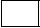 
Әкімшілік-аумақтық объектілер жіктеуішіне сәйкес аумақ коды (статистикалық нысанды қағаз жеткізгіште тапсыру кезінде статистика органының қызметкері толтырады) 

Код территории согласно Классификатору административно-территориальных объектов (заполняется работником органа статистики при сдаче статистической формы на бумажном носителе)
Әкімшілік-аумақтық объектілер жіктеуішіне сәйкес аумақ коды (статистикалық нысанды қағаз жеткізгіште тапсыру кезінде статистика органының қызметкері толтырады) 

Код территории согласно Классификатору административно-территориальных объектов (заполняется работником органа статистики при сдаче статистической формы на бумажном носителе)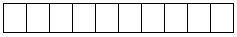 
ЭҚЖЖ1-ға сәйкес экономикалық қызметтің нақты жүзеге асырылатын түрінің атауы мен 

кодын көрсетіңіз 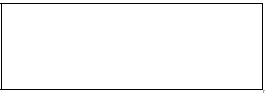 
Укажите наименование и код фактически осуществляемого вида экономической деятельности, 

согласно ОКЭД1 
Жол коды

Код строки
Көрсеткіштердің атауы
Наименование показателей
Халық

Население
Халық

Население
Басқа топтар

Другие группы
Басқа топтар

Другие группы
Жол коды

Код строки
Көрсеткіштердің атауы
Наименование показателей
барлығы

всего
одан – ауылдық жерлер

из них – сельская местность
барлығы

всего
одан – ауылдық жерлер

из них – сельская местность
А
Б
1
2
3
4
1
Пошта және курьерлік қызметтің көрсетілетін қызметтерінің көлемі

Объем услуг почтовой и курьерской деятельности
1.1
Газеттер және басқа да мерзімді басылымдармен байланысты пошта қызметтері
Услуги почтовые, связанные с газетами и другими периодическими изданиями
1.2
Хаттармен байланысты пошта қызметтері
Услуги почтовые, связанные с письмами
1.2.1
республика ішінде
внутри республики
1.2.2
ТМД2 елдері
страны СНГ2
1.2.3
ТМД-дан тыс елдер
страны вне СНГ
1.3
Жіберілімдер мен бандерольдармен байланысты пошта қызметтері
Услуги почтовые, связанные с посылками и бандеролями
1.3.1
республика ішінде
внутри республики
1.3.2
ТМД елдері
страны СНГ
1.3.3
ТМД-дан тыс елдер
страны вне СНГ
1.4
Пошта бөлімшелерінің қызметтері

Услуги почтовых отделений
1.5
Өзге де пошта қызметтері
Услуги почтовые прочие
одан:

из них:
Х
Х
Х
Х
1.5.1
пошталық EMS3 қызметтері 

услуги почтовые EMS3
1.5.2
арнаулы пошта байланысы қызметтері

услуги почтовой специальной связи
1.5.3
ірі көлемді пошта жөнелтілімдерін жеткізу бойынша пошта қызметтері

услуги почтовые по доставке крупногабаритных почтовых отправлений
1.5.4
пошталық "Директ-мейл" қызметтері

услуги почтовые "Директ-мейл"
Жол коды

Код строки
Көрсеткіштердің атауы
Наименование показателей
Барлығы

Всего
Одан – ауылдық жерлер

Из них – сельская местность
А
Б
1
2
1
Газеттер және басқа да мерзімді басылымдар саны
Количество газет и других периодических изданий 
1.1
шығатын
исходящие
1.2
келетін
входящие
1.3
транзиттік
транзитные
2
Жазбаша хат-хабарлар саны - барлығы
Количество письменной корреспонденции - всего
2.1
шығатын
исходящие
2.2
келетін
входящие
2.3
транзиттік
транзитные
3
Қарапайым жазбаша хат-хабарлар саны

Количество простой письменной корреспонденции
3.1
одан - халықаралық

из них - международные
4
Тапсырысты жазбаша хат-хабарлар саны 

Количество заказной письменной корреспонденции 
4.1
одан - халықаралық

из них - международные
5
Құндылығы жарияланған жазбаша хат-хабарлар саны

Количество письменной корреспонденции с объявленной ценностью 
5.1
одан - халықаралық

из них - международные
6
Гибридтік пошта

Гибридная почта 
6.1
шығатын

исходящие
6.2
келетін

входящие
7
"М" арнайы қаптарының саны

Количество специальных мешков "М"
8
Жіберілімдер саны
Количество посылок 
8.1
шығатын
исходящие
8.2
келетін
входящие
8.3
транзиттік
транзитные
9
Халықаралық жіберілімдер (шығатын, келетін) саны
Количество международных посылок (исходящие, входящие)
10
Бандерольдер саны

Количество бандеролей
10.1
шығатын
исходящие
10.2
келетін
входящие
10.3
транзиттік
транзитные
11
Халықаралық бандерольдер (шығатын, келетін) саны

Количество международных бандеролей (исходящие, входящие) 
12
Ұсақ пакеттер саны

Количество мелких пакетов
12.1
шығатын

исходящие
12.2
келетін

входящие
12.3
транзиттік

транзитные
13
Жеделдетілген пошта жөнелтілімдерінің (EMS көрсетілетін қызметтері) саны

Количество отправлений ускоренной почты (услуги EMS)
13.1
шығатын
исходящие
13.2
келетін
входящие
13.3
транзиттік
транзитные
14
Жеделдетілген поштаның халықаралық жөнелтілімдерінің (EMS көрсетілетін қызметтері) (шығатын, келетін) саны

Количество международных отправлений ускоренной почты (услуги EMS) (исходящие, входящие) 
15
Арнайы байланыс жөнелтілімдерінің саны

Количество отправлений специальной связью
15.1
шығатын
исходящие
15.2
келетін
входящие
15.3
транзиттік
транзитные
16
Арнайы байланыспен халықаралық жөнелтілімдер (шығатын, келетін) саны

Количество международных отправлений специальной связью (исходящие, входящие) 
17
Ірі көлемді жөнелтілімдер саны

Количество крупногабаритных отправлений
17.1
шығатын
исходящие
17.2
келетін
входящие
17.3
транзиттік

транзитные
18
"Директ-мейл" жөнелтілімдер саны
Количество отправлений "Директ-мейл"
19
Өзге де жөнелтілімдер саны

Количество прочих отправлений
Жол коды

Код строки
Көрсеткіштердің атауы
Наименование показателей
Барлығы

Всего
Одан - ауылдық жерлер

Из них - сельская местность
А
Б
1
2
1
Пошта байланысының тұрақты бөлімшелерінің саны, бірлік

Количество стационарных отделений почтовой связи, единиц
2
Пошташылар саны, адам

Число почтальонов, человек
3
Дербес компьютерлер саны, бірлік 

Количество персональных компьютеров, единиц
одан:

из них:
Х
Х
3.1
пошта байланысының ақпараттық жүйелеріндегі жұмысқа пайдаланылатын

используемые для работы в информационных системах почтовой связи
3.2
Интернет желісіне ұжымдық қосылу пунктілерінде 

в пунктах коллективного доступа в сеть Интернет
4
Поштаны тасымалдау үшін пайдаланылатын автомобильдер паркі, бірлік

Парк автомобилей, используемых для перевозки почты, единиц
Жол коды

Код строки
Қызмет түрінің атауы
Наименование вида деятельности
ЭҚЖЖ4 коды
Код ОКЭД4
Есепті кезеңге

За отчетный период
А
Б
1
1
Барлығы

Всего
Х
Алғашқы статистикалық деректерді 

таратуға келісеміз4                                             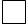 

Согласны на распространение первичных

статистических данных4


Алғашқы статистикалық деректерді 

таратуға келіспейміз4                                        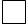 

Не согласны на распространение первичных статистических данных4

Қазақстан Республикасы
Ұлттық экономика министрлігі
Статистика комитеті
төрағасының
2017 жылғы 8 қарашадағы
№ 156 бұйрығына 6 қосымшаҚазақстан Республикасы
Ұлттық экономика
министрлігі Статистика
комитеті төрағасының
2017 жылғы 8 қарашадағы
№ 156 бұйрығына
7 - қосымша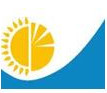 
Мемлекеттік статистика органдары құпиялылығына кепілдік береді

Конфиденциальность гарантируется органами государственной статистики
Мемлекеттік статистика органдары құпиялылығына кепілдік береді

Конфиденциальность гарантируется органами государственной статистики
Мемлекеттік статистика органдары құпиялылығына кепілдік береді

Конфиденциальность гарантируется органами государственной статистики
Мемлекеттік статистика органдары құпиялылығына кепілдік береді

Конфиденциальность гарантируется органами государственной статистики
Мемлекеттік статистика органдары құпиялылығына кепілдік береді

Конфиденциальность гарантируется органами государственной статистики
Приложение 7 к приказу Председателя Комитета по статистике Министерства национальной экономики Республики Казахстан от 8 ноября 2017 года № 156
Приложение 7 к приказу Председателя Комитета по статистике Министерства национальной экономики Республики Казахстан от 8 ноября 2017 года № 156
Приложение 7 к приказу Председателя Комитета по статистике Министерства национальной экономики Республики Казахстан от 8 ноября 2017 года № 156
Приложение 7 к приказу Председателя Комитета по статистике Министерства национальной экономики Республики Казахстан от 8 ноября 2017 года № 156
Приложение 7 к приказу Председателя Комитета по статистике Министерства национальной экономики Республики Казахстан от 8 ноября 2017 года № 156
Приложение 7 к приказу Председателя Комитета по статистике Министерства национальной экономики Республики Казахстан от 8 ноября 2017 года № 156
Приложение 7 к приказу Председателя Комитета по статистике Министерства национальной экономики Республики Казахстан от 8 ноября 2017 года № 156
Жалпымемлекеттік статистикалық байқаудың статистикалық нысаны 

Статистическая форма общегосударственного статистического наблюдения
Жалпымемлекеттік статистикалық байқаудың статистикалық нысаны 

Статистическая форма общегосударственного статистического наблюдения
Жалпымемлекеттік статистикалық байқаудың статистикалық нысаны 

Статистическая форма общегосударственного статистического наблюдения
Жалпымемлекеттік статистикалық байқаудың статистикалық нысаны 

Статистическая форма общегосударственного статистического наблюдения
Жалпымемлекеттік статистикалық байқаудың статистикалық нысаны 

Статистическая форма общегосударственного статистического наблюдения
Приложение 7 к приказу Председателя Комитета по статистике Министерства национальной экономики Республики Казахстан от 8 ноября 2017 года № 156
Приложение 7 к приказу Председателя Комитета по статистике Министерства национальной экономики Республики Казахстан от 8 ноября 2017 года № 156
Приложение 7 к приказу Председателя Комитета по статистике Министерства национальной экономики Республики Казахстан от 8 ноября 2017 года № 156
Приложение 7 к приказу Председателя Комитета по статистике Министерства национальной экономики Республики Казахстан от 8 ноября 2017 года № 156
Приложение 7 к приказу Председателя Комитета по статистике Министерства национальной экономики Республики Казахстан от 8 ноября 2017 года № 156
Приложение 7 к приказу Председателя Комитета по статистике Министерства национальной экономики Республики Казахстан от 8 ноября 2017 года № 156
Приложение 7 к приказу Председателя Комитета по статистике Министерства национальной экономики Республики Казахстан от 8 ноября 2017 года № 156
Аумақтық статистика органына ұсынылады

Представляется территориальному органу статистики
Аумақтық статистика органына ұсынылады

Представляется территориальному органу статистики
Аумақтық статистика органына ұсынылады

Представляется территориальному органу статистики
Аумақтық статистика органына ұсынылады

Представляется территориальному органу статистики
Аумақтық статистика органына ұсынылады

Представляется территориальному органу статистики
Статистикалық нысан www.stat.gov.kz интернет-ресурсына орналастырылған

Статистическая форма размещена на интернет-ресурсе www.stat.gov.kz
Статистикалық нысан www.stat.gov.kz интернет-ресурсына орналастырылған

Статистическая форма размещена на интернет-ресурсе www.stat.gov.kz
Статистикалық нысан www.stat.gov.kz интернет-ресурсына орналастырылған

Статистическая форма размещена на интернет-ресурсе www.stat.gov.kz
Статистикалық нысан www.stat.gov.kz интернет-ресурсына орналастырылған

Статистическая форма размещена на интернет-ресурсе www.stat.gov.kz
Статистикалық нысан www.stat.gov.kz интернет-ресурсына орналастырылған

Статистическая форма размещена на интернет-ресурсе www.stat.gov.kz
Мемлекеттік статистиканың тиісті органдарына анық емес бастапқы статистикалық деректерді ұсыну және бастапқы статистикалық деректерді белгіленген мерзімде ұсынбау "Әкімшілік құқық бұзушылық туралы" Қазақстан Республикасы Кодексінің 497-бабында көзделген әкімшілік құқық бұзушылықтар болып табылады

Представление недостоверных и непредставление первичных статистических данных в соответствующие органы государственной статистики в установленный срок являются административными правонарушениями, предусмотренными статьей 497 Кодекса Республики Казахстан "Об административных правонарушениях"
Мемлекеттік статистиканың тиісті органдарына анық емес бастапқы статистикалық деректерді ұсыну және бастапқы статистикалық деректерді белгіленген мерзімде ұсынбау "Әкімшілік құқық бұзушылық туралы" Қазақстан Республикасы Кодексінің 497-бабында көзделген әкімшілік құқық бұзушылықтар болып табылады

Представление недостоверных и непредставление первичных статистических данных в соответствующие органы государственной статистики в установленный срок являются административными правонарушениями, предусмотренными статьей 497 Кодекса Республики Казахстан "Об административных правонарушениях"
Мемлекеттік статистиканың тиісті органдарына анық емес бастапқы статистикалық деректерді ұсыну және бастапқы статистикалық деректерді белгіленген мерзімде ұсынбау "Әкімшілік құқық бұзушылық туралы" Қазақстан Республикасы Кодексінің 497-бабында көзделген әкімшілік құқық бұзушылықтар болып табылады

Представление недостоверных и непредставление первичных статистических данных в соответствующие органы государственной статистики в установленный срок являются административными правонарушениями, предусмотренными статьей 497 Кодекса Республики Казахстан "Об административных правонарушениях"
Мемлекеттік статистиканың тиісті органдарына анық емес бастапқы статистикалық деректерді ұсыну және бастапқы статистикалық деректерді белгіленген мерзімде ұсынбау "Әкімшілік құқық бұзушылық туралы" Қазақстан Республикасы Кодексінің 497-бабында көзделген әкімшілік құқық бұзушылықтар болып табылады

Представление недостоверных и непредставление первичных статистических данных в соответствующие органы государственной статистики в установленный срок являются административными правонарушениями, предусмотренными статьей 497 Кодекса Республики Казахстан "Об административных правонарушениях"
Мемлекеттік статистиканың тиісті органдарына анық емес бастапқы статистикалық деректерді ұсыну және бастапқы статистикалық деректерді белгіленген мерзімде ұсынбау "Әкімшілік құқық бұзушылық туралы" Қазақстан Республикасы Кодексінің 497-бабында көзделген әкімшілік құқық бұзушылықтар болып табылады

Представление недостоверных и непредставление первичных статистических данных в соответствующие органы государственной статистики в установленный срок являются административными правонарушениями, предусмотренными статьей 497 Кодекса Республики Казахстан "Об административных правонарушениях"
Мемлекеттік статистиканың тиісті органдарына анық емес бастапқы статистикалық деректерді ұсыну және бастапқы статистикалық деректерді белгіленген мерзімде ұсынбау "Әкімшілік құқық бұзушылық туралы" Қазақстан Республикасы Кодексінің 497-бабында көзделген әкімшілік құқық бұзушылықтар болып табылады

Представление недостоверных и непредставление первичных статистических данных в соответствующие органы государственной статистики в установленный срок являются административными правонарушениями, предусмотренными статьей 497 Кодекса Республики Казахстан "Об административных правонарушениях"
Мемлекеттік статистиканың тиісті органдарына анық емес бастапқы статистикалық деректерді ұсыну және бастапқы статистикалық деректерді белгіленген мерзімде ұсынбау "Әкімшілік құқық бұзушылық туралы" Қазақстан Республикасы Кодексінің 497-бабында көзделген әкімшілік құқық бұзушылықтар болып табылады

Представление недостоверных и непредставление первичных статистических данных в соответствующие органы государственной статистики в установленный срок являются административными правонарушениями, предусмотренными статьей 497 Кодекса Республики Казахстан "Об административных правонарушениях"
Мемлекеттік статистиканың тиісті органдарына анық емес бастапқы статистикалық деректерді ұсыну және бастапқы статистикалық деректерді белгіленген мерзімде ұсынбау "Әкімшілік құқық бұзушылық туралы" Қазақстан Республикасы Кодексінің 497-бабында көзделген әкімшілік құқық бұзушылықтар болып табылады

Представление недостоверных и непредставление первичных статистических данных в соответствующие органы государственной статистики в установленный срок являются административными правонарушениями, предусмотренными статьей 497 Кодекса Республики Казахстан "Об административных правонарушениях"
Мемлекеттік статистиканың тиісті органдарына анық емес бастапқы статистикалық деректерді ұсыну және бастапқы статистикалық деректерді белгіленген мерзімде ұсынбау "Әкімшілік құқық бұзушылық туралы" Қазақстан Республикасы Кодексінің 497-бабында көзделген әкімшілік құқық бұзушылықтар болып табылады

Представление недостоверных и непредставление первичных статистических данных в соответствующие органы государственной статистики в установленный срок являются административными правонарушениями, предусмотренными статьей 497 Кодекса Республики Казахстан "Об административных правонарушениях"
Мемлекеттік статистиканың тиісті органдарына анық емес бастапқы статистикалық деректерді ұсыну және бастапқы статистикалық деректерді белгіленген мерзімде ұсынбау "Әкімшілік құқық бұзушылық туралы" Қазақстан Республикасы Кодексінің 497-бабында көзделген әкімшілік құқық бұзушылықтар болып табылады

Представление недостоверных и непредставление первичных статистических данных в соответствующие органы государственной статистики в установленный срок являются административными правонарушениями, предусмотренными статьей 497 Кодекса Республики Казахстан "Об административных правонарушениях"
Мемлекеттік статистиканың тиісті органдарына анық емес бастапқы статистикалық деректерді ұсыну және бастапқы статистикалық деректерді белгіленген мерзімде ұсынбау "Әкімшілік құқық бұзушылық туралы" Қазақстан Республикасы Кодексінің 497-бабында көзделген әкімшілік құқық бұзушылықтар болып табылады

Представление недостоверных и непредставление первичных статистических данных в соответствующие органы государственной статистики в установленный срок являются административными правонарушениями, предусмотренными статьей 497 Кодекса Республики Казахстан "Об административных правонарушениях"
Мемлекеттік статистиканың тиісті органдарына анық емес бастапқы статистикалық деректерді ұсыну және бастапқы статистикалық деректерді белгіленген мерзімде ұсынбау "Әкімшілік құқық бұзушылық туралы" Қазақстан Республикасы Кодексінің 497-бабында көзделген әкімшілік құқық бұзушылықтар болып табылады

Представление недостоверных и непредставление первичных статистических данных в соответствующие органы государственной статистики в установленный срок являются административными правонарушениями, предусмотренными статьей 497 Кодекса Республики Казахстан "Об административных правонарушениях"
Мемлекеттік статистиканың тиісті органдарына анық емес бастапқы статистикалық деректерді ұсыну және бастапқы статистикалық деректерді белгіленген мерзімде ұсынбау "Әкімшілік құқық бұзушылық туралы" Қазақстан Республикасы Кодексінің 497-бабында көзделген әкімшілік құқық бұзушылықтар болып табылады

Представление недостоверных и непредставление первичных статистических данных в соответствующие органы государственной статистики в установленный срок являются административными правонарушениями, предусмотренными статьей 497 Кодекса Республики Казахстан "Об административных правонарушениях"
Мемлекеттік статистиканың тиісті органдарына анық емес бастапқы статистикалық деректерді ұсыну және бастапқы статистикалық деректерді белгіленген мерзімде ұсынбау "Әкімшілік құқық бұзушылық туралы" Қазақстан Республикасы Кодексінің 497-бабында көзделген әкімшілік құқық бұзушылықтар болып табылады

Представление недостоверных и непредставление первичных статистических данных в соответствующие органы государственной статистики в установленный срок являются административными правонарушениями, предусмотренными статьей 497 Кодекса Республики Казахстан "Об административных правонарушениях"
Статистикалық нысан коды 191112183

Код статистической формы 191112183
Статистикалық нысан коды 191112183

Код статистической формы 191112183
Статистикалық нысан коды 191112183

Код статистической формы 191112183
Байланыс қызметтері туралы есеп

 
Байланыс қызметтері туралы есеп

 
Байланыс қызметтері туралы есеп

 
Байланыс қызметтері туралы есеп

 
Байланыс қызметтері туралы есеп

 
Байланыс қызметтері туралы есеп

 
Байланыс қызметтері туралы есеп

 
Байланыс қызметтері туралы есеп

 
Байланыс қызметтері туралы есеп

 
Байланыс қызметтері туралы есеп

 
Байланыс қызметтері туралы есеп

 
2-байланыс 

2-связь
2-байланыс 

2-связь
2-байланыс 

2-связь
Отчет об услугах связи
Отчет об услугах связи
Отчет об услугах связи
Отчет об услугах связи
Отчет об услугах связи
Отчет об услугах связи
Отчет об услугах связи
Отчет об услугах связи
Отчет об услугах связи
Отчет об услугах связи
Отчет об услугах связи
Жылдық

Годовая
Жылдық

Годовая
Жылдық

Годовая
 Есепті кезең 

 Отчетный период 
 Есепті кезең 

 Отчетный период 
 Есепті кезең 

 Отчетный период 
 Есепті кезең 

 Отчетный период 
 Есепті кезең 

 Отчетный период 
жыл

год
Экономикалық қызмет түрлерінің жалпы жіктеуішінің 61 - байланыс кодына сәйкес негізгі немесе қосалқы экономикалық қызмет түрлеріне ие заңды тұлғалар және (немесе) олардың құрылымдық немесе оқшауланған бөлімшелері, сондай-ақ тізім бойынша дара кәсіпкерлер ұсынады

Представляется юридическими лицами и (или) их структурными и обособленными подразделениями, имеющими основной или вторичный виды экономической деятельности согласно коду Общего классификатора видов экономической деятельности 61 – связь, а также индивидуальными предпринимателями по списку
Экономикалық қызмет түрлерінің жалпы жіктеуішінің 61 - байланыс кодына сәйкес негізгі немесе қосалқы экономикалық қызмет түрлеріне ие заңды тұлғалар және (немесе) олардың құрылымдық немесе оқшауланған бөлімшелері, сондай-ақ тізім бойынша дара кәсіпкерлер ұсынады

Представляется юридическими лицами и (или) их структурными и обособленными подразделениями, имеющими основной или вторичный виды экономической деятельности согласно коду Общего классификатора видов экономической деятельности 61 – связь, а также индивидуальными предпринимателями по списку
Экономикалық қызмет түрлерінің жалпы жіктеуішінің 61 - байланыс кодына сәйкес негізгі немесе қосалқы экономикалық қызмет түрлеріне ие заңды тұлғалар және (немесе) олардың құрылымдық немесе оқшауланған бөлімшелері, сондай-ақ тізім бойынша дара кәсіпкерлер ұсынады

Представляется юридическими лицами и (или) их структурными и обособленными подразделениями, имеющими основной или вторичный виды экономической деятельности согласно коду Общего классификатора видов экономической деятельности 61 – связь, а также индивидуальными предпринимателями по списку
Экономикалық қызмет түрлерінің жалпы жіктеуішінің 61 - байланыс кодына сәйкес негізгі немесе қосалқы экономикалық қызмет түрлеріне ие заңды тұлғалар және (немесе) олардың құрылымдық немесе оқшауланған бөлімшелері, сондай-ақ тізім бойынша дара кәсіпкерлер ұсынады

Представляется юридическими лицами и (или) их структурными и обособленными подразделениями, имеющими основной или вторичный виды экономической деятельности согласно коду Общего классификатора видов экономической деятельности 61 – связь, а также индивидуальными предпринимателями по списку
Экономикалық қызмет түрлерінің жалпы жіктеуішінің 61 - байланыс кодына сәйкес негізгі немесе қосалқы экономикалық қызмет түрлеріне ие заңды тұлғалар және (немесе) олардың құрылымдық немесе оқшауланған бөлімшелері, сондай-ақ тізім бойынша дара кәсіпкерлер ұсынады

Представляется юридическими лицами и (или) их структурными и обособленными подразделениями, имеющими основной или вторичный виды экономической деятельности согласно коду Общего классификатора видов экономической деятельности 61 – связь, а также индивидуальными предпринимателями по списку
Экономикалық қызмет түрлерінің жалпы жіктеуішінің 61 - байланыс кодына сәйкес негізгі немесе қосалқы экономикалық қызмет түрлеріне ие заңды тұлғалар және (немесе) олардың құрылымдық немесе оқшауланған бөлімшелері, сондай-ақ тізім бойынша дара кәсіпкерлер ұсынады

Представляется юридическими лицами и (или) их структурными и обособленными подразделениями, имеющими основной или вторичный виды экономической деятельности согласно коду Общего классификатора видов экономической деятельности 61 – связь, а также индивидуальными предпринимателями по списку
Экономикалық қызмет түрлерінің жалпы жіктеуішінің 61 - байланыс кодына сәйкес негізгі немесе қосалқы экономикалық қызмет түрлеріне ие заңды тұлғалар және (немесе) олардың құрылымдық немесе оқшауланған бөлімшелері, сондай-ақ тізім бойынша дара кәсіпкерлер ұсынады

Представляется юридическими лицами и (или) их структурными и обособленными подразделениями, имеющими основной или вторичный виды экономической деятельности согласно коду Общего классификатора видов экономической деятельности 61 – связь, а также индивидуальными предпринимателями по списку
Экономикалық қызмет түрлерінің жалпы жіктеуішінің 61 - байланыс кодына сәйкес негізгі немесе қосалқы экономикалық қызмет түрлеріне ие заңды тұлғалар және (немесе) олардың құрылымдық немесе оқшауланған бөлімшелері, сондай-ақ тізім бойынша дара кәсіпкерлер ұсынады

Представляется юридическими лицами и (или) их структурными и обособленными подразделениями, имеющими основной или вторичный виды экономической деятельности согласно коду Общего классификатора видов экономической деятельности 61 – связь, а также индивидуальными предпринимателями по списку
Экономикалық қызмет түрлерінің жалпы жіктеуішінің 61 - байланыс кодына сәйкес негізгі немесе қосалқы экономикалық қызмет түрлеріне ие заңды тұлғалар және (немесе) олардың құрылымдық немесе оқшауланған бөлімшелері, сондай-ақ тізім бойынша дара кәсіпкерлер ұсынады

Представляется юридическими лицами и (или) их структурными и обособленными подразделениями, имеющими основной или вторичный виды экономической деятельности согласно коду Общего классификатора видов экономической деятельности 61 – связь, а также индивидуальными предпринимателями по списку
Экономикалық қызмет түрлерінің жалпы жіктеуішінің 61 - байланыс кодына сәйкес негізгі немесе қосалқы экономикалық қызмет түрлеріне ие заңды тұлғалар және (немесе) олардың құрылымдық немесе оқшауланған бөлімшелері, сондай-ақ тізім бойынша дара кәсіпкерлер ұсынады

Представляется юридическими лицами и (или) их структурными и обособленными подразделениями, имеющими основной или вторичный виды экономической деятельности согласно коду Общего классификатора видов экономической деятельности 61 – связь, а также индивидуальными предпринимателями по списку
Экономикалық қызмет түрлерінің жалпы жіктеуішінің 61 - байланыс кодына сәйкес негізгі немесе қосалқы экономикалық қызмет түрлеріне ие заңды тұлғалар және (немесе) олардың құрылымдық немесе оқшауланған бөлімшелері, сондай-ақ тізім бойынша дара кәсіпкерлер ұсынады

Представляется юридическими лицами и (или) их структурными и обособленными подразделениями, имеющими основной или вторичный виды экономической деятельности согласно коду Общего классификатора видов экономической деятельности 61 – связь, а также индивидуальными предпринимателями по списку
Экономикалық қызмет түрлерінің жалпы жіктеуішінің 61 - байланыс кодына сәйкес негізгі немесе қосалқы экономикалық қызмет түрлеріне ие заңды тұлғалар және (немесе) олардың құрылымдық немесе оқшауланған бөлімшелері, сондай-ақ тізім бойынша дара кәсіпкерлер ұсынады

Представляется юридическими лицами и (или) их структурными и обособленными подразделениями, имеющими основной или вторичный виды экономической деятельности согласно коду Общего классификатора видов экономической деятельности 61 – связь, а также индивидуальными предпринимателями по списку
Экономикалық қызмет түрлерінің жалпы жіктеуішінің 61 - байланыс кодына сәйкес негізгі немесе қосалқы экономикалық қызмет түрлеріне ие заңды тұлғалар және (немесе) олардың құрылымдық немесе оқшауланған бөлімшелері, сондай-ақ тізім бойынша дара кәсіпкерлер ұсынады

Представляется юридическими лицами и (или) их структурными и обособленными подразделениями, имеющими основной или вторичный виды экономической деятельности согласно коду Общего классификатора видов экономической деятельности 61 – связь, а также индивидуальными предпринимателями по списку
Экономикалық қызмет түрлерінің жалпы жіктеуішінің 61 - байланыс кодына сәйкес негізгі немесе қосалқы экономикалық қызмет түрлеріне ие заңды тұлғалар және (немесе) олардың құрылымдық немесе оқшауланған бөлімшелері, сондай-ақ тізім бойынша дара кәсіпкерлер ұсынады

Представляется юридическими лицами и (или) их структурными и обособленными подразделениями, имеющими основной или вторичный виды экономической деятельности согласно коду Общего классификатора видов экономической деятельности 61 – связь, а также индивидуальными предпринимателями по списку
Ұсыну мерзімі – есепті кезеңнен кейінгі 31 наурызға (қоса алғанда) дейін 

Срок представления – до 31 марта (включительно) после отчетного периода
Ұсыну мерзімі – есепті кезеңнен кейінгі 31 наурызға (қоса алғанда) дейін 

Срок представления – до 31 марта (включительно) после отчетного периода
Ұсыну мерзімі – есепті кезеңнен кейінгі 31 наурызға (қоса алғанда) дейін 

Срок представления – до 31 марта (включительно) после отчетного периода
Ұсыну мерзімі – есепті кезеңнен кейінгі 31 наурызға (қоса алғанда) дейін 

Срок представления – до 31 марта (включительно) после отчетного периода
Ұсыну мерзімі – есепті кезеңнен кейінгі 31 наурызға (қоса алғанда) дейін 

Срок представления – до 31 марта (включительно) после отчетного периода
Ұсыну мерзімі – есепті кезеңнен кейінгі 31 наурызға (қоса алғанда) дейін 

Срок представления – до 31 марта (включительно) после отчетного периода
Ұсыну мерзімі – есепті кезеңнен кейінгі 31 наурызға (қоса алғанда) дейін 

Срок представления – до 31 марта (включительно) после отчетного периода
Ұсыну мерзімі – есепті кезеңнен кейінгі 31 наурызға (қоса алғанда) дейін 

Срок представления – до 31 марта (включительно) после отчетного периода
Ұсыну мерзімі – есепті кезеңнен кейінгі 31 наурызға (қоса алғанда) дейін 

Срок представления – до 31 марта (включительно) после отчетного периода
Ұсыну мерзімі – есепті кезеңнен кейінгі 31 наурызға (қоса алғанда) дейін 

Срок представления – до 31 марта (включительно) после отчетного периода
Ұсыну мерзімі – есепті кезеңнен кейінгі 31 наурызға (қоса алғанда) дейін 

Срок представления – до 31 марта (включительно) после отчетного периода
Ұсыну мерзімі – есепті кезеңнен кейінгі 31 наурызға (қоса алғанда) дейін 

Срок представления – до 31 марта (включительно) после отчетного периода
Ұсыну мерзімі – есепті кезеңнен кейінгі 31 наурызға (қоса алғанда) дейін 

Срок представления – до 31 марта (включительно) после отчетного периода
Ұсыну мерзімі – есепті кезеңнен кейінгі 31 наурызға (қоса алғанда) дейін 

Срок представления – до 31 марта (включительно) после отчетного периода
ЖСН коды 

код ИИН
БСН коды

код БИН
БСН коды

код БИН
1. Байланыс қызметін көрсетудің нақты орнын көрсетіңіз (кәсіпорынның және дара кәсіпкердің тіркелген жеріне қарамастан) – облыс, қала, аудан, елді мекен

Укажите фактическое место оказания услуг связи (независимо от места регистрации предприятия и индивидуального предпринимателя) – область, город, район, населенный пункт
1. Байланыс қызметін көрсетудің нақты орнын көрсетіңіз (кәсіпорынның және дара кәсіпкердің тіркелген жеріне қарамастан) – облыс, қала, аудан, елді мекен

Укажите фактическое место оказания услуг связи (независимо от места регистрации предприятия и индивидуального предпринимателя) – область, город, район, населенный пункт
1. Байланыс қызметін көрсетудің нақты орнын көрсетіңіз (кәсіпорынның және дара кәсіпкердің тіркелген жеріне қарамастан) – облыс, қала, аудан, елді мекен

Укажите фактическое место оказания услуг связи (независимо от места регистрации предприятия и индивидуального предпринимателя) – область, город, район, населенный пункт
1. Байланыс қызметін көрсетудің нақты орнын көрсетіңіз (кәсіпорынның және дара кәсіпкердің тіркелген жеріне қарамастан) – облыс, қала, аудан, елді мекен

Укажите фактическое место оказания услуг связи (независимо от места регистрации предприятия и индивидуального предпринимателя) – область, город, район, населенный пункт
1. Байланыс қызметін көрсетудің нақты орнын көрсетіңіз (кәсіпорынның және дара кәсіпкердің тіркелген жеріне қарамастан) – облыс, қала, аудан, елді мекен

Укажите фактическое место оказания услуг связи (независимо от места регистрации предприятия и индивидуального предпринимателя) – область, город, район, населенный пункт
1. Байланыс қызметін көрсетудің нақты орнын көрсетіңіз (кәсіпорынның және дара кәсіпкердің тіркелген жеріне қарамастан) – облыс, қала, аудан, елді мекен

Укажите фактическое место оказания услуг связи (независимо от места регистрации предприятия и индивидуального предпринимателя) – область, город, район, населенный пункт
1. Байланыс қызметін көрсетудің нақты орнын көрсетіңіз (кәсіпорынның және дара кәсіпкердің тіркелген жеріне қарамастан) – облыс, қала, аудан, елді мекен

Укажите фактическое место оказания услуг связи (независимо от места регистрации предприятия и индивидуального предпринимателя) – область, город, район, населенный пункт
1. Байланыс қызметін көрсетудің нақты орнын көрсетіңіз (кәсіпорынның және дара кәсіпкердің тіркелген жеріне қарамастан) – облыс, қала, аудан, елді мекен

Укажите фактическое место оказания услуг связи (независимо от места регистрации предприятия и индивидуального предпринимателя) – область, город, район, населенный пункт
1. Байланыс қызметін көрсетудің нақты орнын көрсетіңіз (кәсіпорынның және дара кәсіпкердің тіркелген жеріне қарамастан) – облыс, қала, аудан, елді мекен

Укажите фактическое место оказания услуг связи (независимо от места регистрации предприятия и индивидуального предпринимателя) – область, город, район, населенный пункт
1. Байланыс қызметін көрсетудің нақты орнын көрсетіңіз (кәсіпорынның және дара кәсіпкердің тіркелген жеріне қарамастан) – облыс, қала, аудан, елді мекен

Укажите фактическое место оказания услуг связи (независимо от места регистрации предприятия и индивидуального предпринимателя) – область, город, район, населенный пункт
1. Байланыс қызметін көрсетудің нақты орнын көрсетіңіз (кәсіпорынның және дара кәсіпкердің тіркелген жеріне қарамастан) – облыс, қала, аудан, елді мекен

Укажите фактическое место оказания услуг связи (независимо от места регистрации предприятия и индивидуального предпринимателя) – область, город, район, населенный пункт
 Әкімшілік-аумақтық объектілер жіктеуішіне сәйкес аумақ коды (статистикалық нысанды қағаз жеткізгіште 

 тапсыру кезінде статистика органының қызметкері толтырады) 

 Код территории согласно Классификатору административно-территориальных объектов (заполняется работником органа 

 статистики при сдаче статистической формы на бумажном носителе)
 Әкімшілік-аумақтық объектілер жіктеуішіне сәйкес аумақ коды (статистикалық нысанды қағаз жеткізгіште 

 тапсыру кезінде статистика органының қызметкері толтырады) 

 Код территории согласно Классификатору административно-территориальных объектов (заполняется работником органа 

 статистики при сдаче статистической формы на бумажном носителе)
 ЭҚЖЖ1-ға сәйкес экономикалық қызметтің нақты жүзеге асырылатын түрінің коды мен 

 атауын көрсетіңіз 
 Укажите наименование и код фактически осуществляемого вида экономической деятельности, 

 согласно ОКЭД1 
Жол коды

Код строки
Көрсеткіштің атауы
Наименование показателя
Халық

Население
Халық

Население
Басқа топтар

Другие группы
Басқа топтар

Другие группы
Жол коды

Код строки
Көрсеткіштің атауы
Наименование показателя
барлығы
всего
одан – ауылдық жерлер

из них – сельская местность
барлығы
всего
одан – ауылдық жерлер

из них – сельская местность
А
Б
1
2
3
4
1
Түрлері бойынша байланыс қызметінің көлемі

Объем услуг связи по видам
1.1
Қалааралық және халықаралық телефон байланысы қызметтері
Услуги междугородной и международной телефонной связи
оның ішінде:
в том числе:
Х
Х
Х
Х
1.1.1
республика ішінде
внутри республики
1.1.2
ТМД2 елдері
страны СНГ2
1.1.3
ТМД-дан тыс елдер
страны вне СНГ
1.2
Жергілікті телефон байланысы қызметтері

Услуги местной телефонной связи
одан:
из них:
Х
Х
Х
Х
1.2.1
тіркелген телефон желісіне қосу (орнату) бойынша

по подключению (установке) к фиксированной телефонной линии 
1.2.2
тіркелген байланыс қызметіне (абоненттік төлем)

за услуги фиксированной связи (абонентская плата)
1.2.3
жергілікті телефон сөйлесулерінің құнын уақыттық есептеуге ауыстырылғандар (жергілікті шақыруларынан (ҚУЕЖ3-ға ауыстырылғандар) 

переведенные на повременный учет стоимости местных телефонных разговоров (от местных вызовов (переведенных на СПУС3)
1.3
Ұтқыр байланыс қызметтері

Услуги мобильной связи
одан:

из них:
Х
Х
Х
Х
1.3.1
Ұялы байланыс қызметтері
Услуги сотовой связи
Х
Х
оның ішінде:
в том числе:
Х
Х
Х
Х
1.3.1.1
өз желісі ішінде
внутри своей сети
Х
Х
1.3.1.2
елдің ұялы байланысының басқа операторлары желілерінде

на сети других операторов сотовой связи страны 
Х
Х
1.3.1.3
елдің тіркелген байланыс операторлары желілерінде
на сети операторов фиксированной связи страны 
Х
Х
1.3.1.4
роумингтен басқа, шетел байланыс операторлары желілерінде

на сети зарубежных операторов связи, за исключением роуминга 
Х
Х
1.3.1.5
деректерді беру бойынша

по передаче данных
Х
Х
1.3.1.6
роуминг қызметтері

услуги роуминга
Х
Х
1.3.1.7
интерконнект (трафикті өткізу) қызметтері 

услуги интерконнекта (пропуск трафика) 
Х
Х
Х
1.4
Сымды және сымсыз телекоммуникациялық желілері арқылы деректерді беру бойынша қызметтер

Услуги по передаче данных по сетям телекоммуникационным проводным и беспроводным
1.4.1
Телекоммуникациялық сымды желілер бойынша деректерді беру жөніндегі қызметтер

Услуги по передаче данных по сетям телекоммуникационным проводным
1.4.2
Телекоммуникациялық сымсыз желілер бойынша деректерді беру жөніндегі қызметтер

Услуги по передаче данных по сетям телекоммуникационным беспроводным
1.5
Сымды және сымсыз телекоммуникациялық желілер бойынша Интернет желісінің қызметтері

Услуги сети Интернет по сетям телекоммуникационным проводным и беспроводным
1.5.1
Интернеттің сымды желіаралық байланыс қызметтері

Услуги межсетевой связи Интернета проводные
одан:
из них:
Х
Х
Х
Х
1.5.1.1
сымды желілер бойынша кең жолақты Интернетке қатынау жөніндегі қызметтер
услуги по доступу к Интернету широкополосному по сетям проводным
1.5.2
Интернеттің сымсыз желіаралық байланыс қызметтері

Услуги межсетевой связи Интернета беспроводные
одан:
из них:
Х
Х
Х
Х
1.5.2.1
сымсыз желілер бойынша кең жолақты Интернетке қатынау жөніндегі қызметтер
услуги по доступу к Интернету широкополосному по сетям беспроводным
1.5.3
Интернет бойынша магистралдық қызметтер

Услуги магистральные по Интернету
Х
Х
одан:
из них:
Х
Х
Х
Х
1.5.3.1
Интернет желісі провайдерлеріне магистральді желі арналарына қатынауды ұсыну бойынша қызметтер
услуги по предоставлению доступа к каналам магистральной сети провайдерам сети Интернет
Х
Х
1.6
Кабельді инфрақұрылым, сымсыз желілер және жерсерігі арқылы бағдарламаларды тарату бойынша қызметтер

Услуги по распространению программ по инфраструктуре кабельной, по сетям беспроводным и через спутник
1.6.1
кабельді инфрақұрылым бойынша бағдарламаларды тарату жөніндегі қызметтер
услуги по распространению программ по инфраструктуре кабельной
1.6.2
сымсыз желілер бойынша бағдарламаларды тарату жөніндегі қызметтер

услуги по распространению программ по сетям беспроводным
1.6.3
жерсерігі арқылы бағдарламаларды тарату бойынша қызметтер

услуги по распространению программ через спутник
1.7
Өзге де телекоммуникациялық қызметтер 

Услуги телекоммуникационные прочие
оның ішінде:
в том числе:
Х
Х
Х
Х
1.7.1
телекоммуникация қызметтерін ұсынумен байланысты технологиялық қызметтер

услуги, технологически связанные с предоставлением услуг телекоммуникаций
одан:
из них:
Х
Х
Х
Х
1.7.1.1
жабдықтарды жалға беруді ұсыну бойынша қызметтер

услуги по предоставлению оборудования в аренду
1.7.1.2
жалға алынған желілерді ұсыну бойынша қызметтер

услуги по предоставлению арендованных линий
1.7.2
басқа топтамаларға енгізілмеген өзге де телекоммуникациялық қызметтер
услуги телекоммуникационные прочие, не включенные в другие группировки
одан:
из них:
Х
Х
Х
Х
1.7.2.1
байланыс операторлары үшін трафикті (интерконнект) өткізу бойынша қызметтер
услуги по пропуску трафика (интерконнект) для операторов связи
Х
Х
Х
Жол коды

Код строки
Көрсеткіштердің атауы
Наименование показателей
Халық

Население
Халық

Население
Басқа топтар

Другие группы
Басқа топтар

Другие группы
Жол коды

Код строки
Көрсеткіштердің атауы
Наименование показателей
барлығы
всего
одан – ауылдық жерлер

из них – сельская местность
барлығы
всего
одан – ауылдық жерлер

из них – сельская местность
А
Б
1
2
3
4
1
Тіркелген телефон желілерінің саны
Число фиксированных телефонных линий 
оның ішінде:

в том числе:
Х
Х
Х
Х
1.1
аналогты тіркелген телефон желілері (ЖҚКТЖ4 желілері) 

аналоговые фиксированные телефонные линии (сети КТСОП4)
1.2
цифрлық телефон станцияларына қосылғаны 
подключенных к цифровым телефонным станциям
1.2.1
қызметтік интеграциялаумен цифрлық желіге қосылған
подключенных к цифровой сети с интеграцией служб 
1.2.2
VoIP5 абоненттік желілері

абонентские линии VoIP5
1.3
таксофондар

таксофоны 
Х
Х
Жол коды

Код строки
Көрсеткіштердің атауы
Наименование показателей
Барлығы
Всего
Одан – ауылдық жерлер

Из них – сельская местность
А
Б
1
2
1
Автоматты қалааралық телефон байланысы бойынша шыққан, сөйлесумен аяқталған шақырулар саны

Количество исходящих вызовов по автоматической междугородной телефонной связи, закончившихся разговорами
одан:

из них:
Х
Х
1.1
республика ішінде
внутри республики
Жол коды

Код строки
Көрсеткіштердің атауы
Наименование показателей
Трафик түрлері

Виды трафика
Трафик түрлері

Виды трафика
Трафик түрлері

Виды трафика
Жол коды

Код строки
Көрсеткіштердің атауы
Наименование показателей
келетін

входящие
шығатын

исходящие
транзиттік

транзитные
А
Б
1
2
3
1
Жергілікті тіркелген телефон трафигі (құнды уақыттық есепке алу жүйесі кезінде)

Местный фиксированный телефонный трафик (при системе повременного учета стоимости)
Х
2
Ұялы байланыс желісіне (нен) тіркелген байланыс желісінің трафигі

Трафик сетей фиксированной связи на (от) сети сотовой связи
Х
3
Қалааралық (ішкі аймақтықты қоса) телефон трафигі 

Междугородный (включая внутризоновый) телефонный трафик
4
Халықаралық телефон трафигі 

Международный телефонный трафик 
оның ішінде:

в том числе:
Х
Х
Х
4.1
ТМД елдері
страны СНГ
4.2
ТМД-дан тыс елдер
страны вне СНГ
Жол коды

Код строки
Көрсеткіштердің атауы
Наименование показателей
Барлығы

Всего
А
Б
1
1
Ішкіжелілік трафик (ұялы байланыстың бір желідегі абоненттері арасында), мың минут

Внутрисетевой трафик (между абонентами одной сети сотовой связи), тысяч минут
2
Ұялы байланыстың басқа да операторлары желісіне шығыс трафигі, мың минут

Исходящий трафик на сети других операторов сотовой связи, тысяч минут
3
Басқа да ұялы байланыс операторлары желісінен кіріс трафигі, мың минут

Входящий трафик от сети других операторов сотовой связи, тысяч минут
4
Ұялы байланыс операторлары желісінен халықаралық шығыс трафигі, мың минут

Исходящий международный трафик от сетей операторов сотовой связи, тысяч минут
5
Ұялы байланыс операторлары желісіне халықаралық кіріс трафигі, мың минут

Входящий международный трафик на сети операторов сотовой связи, тысяч минут 
6
Өз абоненттерінің (ұялы байланыстың ұлттық желілерінің шетелдегі абоненттері) халықаралық роумингі трафигінің көлемі, мың минут

Объем трафика международного роуминга своих абонентов (абонентов национальных сетей сотовой связи, находящихся за рубежом), тысяч минут
7
Тіркелген телефон байланыс операторлары желісіне шығыс трафигі, мың минут

Исходящий трафик на сети операторов фиксированной телефонный связи, тысяч минут
8
Тіркелген телефон байланыс операторлары желісінен кіріс трафигі, мың минут

Входящий трафик от сетей операторов фиксированной телефонный связи, тысяч минут
9
Басқа елдердің ұялы байланыс желілері абоненттерінің халықаралық роуминг трафигі, мың минут

Трафик международного роуминга абонентов сетей сотовой связи других стран, тысяч минут
10
Ұялы байланыс желілеріндегі қысқа шығыс хабарламаларының (SMS) жалпы саны, мың бірлік

Общее количество исходящих коротких сообщений (SMS) в сетях сотовой связи, тысяч единиц
10.1
одан ұялы байланыс желілеріндегі қысқа халықаралық шығыс хабарламаларының (SMS) жалпы саны, мың бірлік

из них общее количество исходящих международных коротких сообщений (SMS) в сетях сотовой связи, тысяч единиц
11
Ұялы байланыс желілеріндегі шығыс мультимедиа хабарламаларының (MMS) жалпы саны, мың бірлік

Общее количество исходящих мультимедиа сообщений (MMS) в сетях сотовой связи, тысяч единиц
Барлығы

Всего
Одан ұялы байланыс
Из них сотовая связь
А
Б
1
2
1
Абоненттер саны, барлығы
Число абонентов, всего
1.1
одан алдын ала төлем төлеген абоненттер

из них абоненты с предоплатой
2
Ауыстырылған ұялы байланыс нөмірлерінің саны

Количество перенесенных номеров сотовой связи
3
Ұтқыр желі арқылы машинааралық өзара іс-қимылға (М2М) абоненттік қосылулар саны (кептелістерді мониторингілеу функциясымен навигаторлар, өз көлігінің орналасқан орнын айқындау, клиенттерге қызмет көрсететін өзінің бөлшек сауда нүктелерімен байланысты қамтамасыз ету) 

Число абонентских подключений к межмашинному взаимодействию (М2М) по мобильной сети (навигаторы с функцией мониторинга пробок, определение местоположения своего транспорта, обеспечения связи со своими розничными точками обслуживания клиентов) 
Жол коды

Код строки
Көрсеткіштердің атауы
Наименование показателей
Халық

Население
Халық

Население
Басқа топтар

Другие группы
Басқа топтар

Другие группы
Жол коды

Код строки
Көрсеткіштердің атауы
Наименование показателей
барлығы
всего
одан – ауылдық жерлер

из них – сельская местность
барлығы
всего
одан – ауылдық жерлер

из них – сельская местность
А
Б
1
2
3
4
1
Жіберілген телеграммалар саны

Количество отправленных телеграмм
одан: 

из них:
Х
Х
Х
Х
1.1
республика ішінде
внутри республики
Жол коды

Код строки
Көрсеткіштердің атауы
Наименование показателей
Халық

Население
Халық

Население
Басқа топтар

Другие группы
Басқа топтар

Другие группы
Жол коды

Код строки
Көрсеткіштердің атауы
Наименование показателей
барлығы
всего
одан – ауылдық жерлер

из них – сельская местность
барлығы
всего
одан – ауылдық жерлер

из них – сельская местность
А
Б
1
2
3
4
1
Тіркелген Интернет абоненттерінің саны, барлығы

Число абонентов фиксированного Интернета, всего
оның ішінде:

в том числе:
Х
Х
Х
Х
1.1
Тіркелген (сымды) Интернет абоненттерінің саны

Число абонентов фиксированного (проводного) Интернета
оның ішінде:

в том числе:
Х
Х
Х
Х
1.1.1
коммутациялық қатынауды пайдаланумен

с использованием коммутированного доступа
1.1.2
жоғары жылдамдықты кең жолақты қатынауды пайдаланумен 
с использованием высокоскоростного широкополосного доступа
оның ішінде:

в том числе:
Х
Х
Х
Х
1.1.2.1
кабельді модемді пайдаланумен 

с использованием кабельного модема
1.1.2.2
цифрлық абоненттік желіні (ЦАЖ) пайдаланумен 

с использованием цифровой абонентской линии (ЦАЛ)
1.1.2.3
пәтерге/ғимаратқа (FTTH/В) талшықты-оптикалық қосылуды пайдаланумен 

с использованием волоконно-оптического подключения к квартире/зданию (FTTH/В)
1.1.2.4
жоғары жылдамдықты кең жолақты қатынауды пайдаланумен өзге де абоненттер

прочие абоненты с использованием высокоскоростного широкополосного доступа 
1.2
Жерсеріктік желілерді пайдаланумен Интернет желісінде сымсыз кең жолақты қатынауды пайдаланатын абоненттер саны
Число абонентов беспроводного широкополосного доступа в сети Интернет с использованием спутниковых линий
1.3
Жер үстінде тіркелген сымсыз байланыстың желілерін пайдаланумен Интернет желісінде сымсыз кең жолақты қатынауды пайдаланатын абоненттер саны

Число абонентов беспроводного широкополосного доступа в сети Интернет с использованием линий наземной фиксированной беспроводной связи
Жол коды

Код строки
Көрсеткіштердің атауы
Наименование показателей
Барлығы
Всего
А
Б
1
1
256 кбит/с6-тан кем дегенде 2 Мбит/с7-қа дейін

от 256 кбит/с6 до менее 2 Мбит/с7
2
2 Мбит/с-тан кем дегенде 10 Мбит/с-қа дейін

от 2 Мбит/с до менее 10 Мбит/с 
3
10 Мбит/с-тан жоғары

выше 10 Мбит/с
Жол коды

Код строки
Көрсеткіштердің атауы
Наименование показателей
Барлығы
Всего
Одан – халық

Из них – население
А
Б
1
2
1
Ұтқыр кең жолақты қатынауы бар абоненттер саны

Число абонентов мобильного широкополосного доступа
оның ішінде:

в том числе:
Х
Х
1.1
ұтқыр кең жолақты байланыс арқылы деректерді және сөйлеуді беру бойынша абоненттер саны

число абонентов по передаче данных и речи по мобильной широкополосной связи 
1.2
ұтқыр кең жолақты байланыс арқылы тек деректерді беру абоненттерінің саны

число абонентов только передачи данных по мобильной широкополосной связи 
2
LTE/WiMAX технологиялары негізінде ұтқыр кең жолақты байланыс қызметіндегі белсенді абоненттер саны

Число активных абонентов на услуги мобильной широкополосной связи на основе технологий LTE/WiMAX
Жол коды

Код строки
Көрсеткіштердің атауы
Наименование показателей
Барлығы
Всего
А
Б
1
1
Нөмірді терумен Интернет желісіне тіркелген қатынау трафигі, мың минут

Трафик фиксированного доступа к сети Интернет с набором номера, тысяч минут
2
Интернет желісіне тіркелген (сымды) кең жолақты қатынау трафигі, ГБайт8 

Трафик фиксированного (проводного) широкополосного доступа к сети Интернет, ГБайт8 
2.1
одан сыртқы трафик 

из них внешний трафик
3
Интернет желісіне тіркелген сымсыз кең жолақты қатынау трафигі, ГБайт

Трафик фиксированного беспроводного широкополосного доступа к сети Интернет, ГБайт 
4
Ұтқыр Интернет трафигі, ГБайт 

Трафик мобильного Интернета, ГБайт 
4.1
ұтқыр кең жолақты байланысты пайдаланумен интернет-трафик (елдегі), ГБайт

интернет-трафик с использованием мобильной широкополосной связи (в пределах страны), ГБайт
4.2
ұтқыр кең жолақты байланысты пайдаланумен интернет-трафик (елден тысқары, шығыс роуминг), ГБайт

интернет-трафик с использованием мобильной широкополосной связи (за пределами страны, исходящий роуминг), ГБайт
5
Пайдаланылатын халықаралық Интернетті (трафик) өткізу жолағы, Мбит/с

Используемая международная полоса пропускания Интернета (трафик), Мбит/с
6
Нақты (іске қосылған) халықаралық Интернетті өткізу жолағы, Мбит/с

Реальная (задействованная) международная полоса пропускания Интернет, Мбит/с
Жол коды

Код строки
Көрсеткіштердің атауы
Наименование показателей
Халық

Население
Халық

Население
Басқа топтар

Другие группы
Басқа топтар

Другие группы
Жол коды

Код строки
Көрсеткіштердің атауы
Наименование показателей
барлығы
всего
одан – ауылдық жерлер

из них – сельская местность
барлығы
всего
одан – ауылдық жерлер

из них – сельская местность
А
Б
1
2
3
4
1
Кабельді телевизия абоненттерінің саны
Число абонентов кабельного телевидения
1.1
одан интерактивті 
из них интерактивного 
2
Жерсеріктік телевизия абоненттерінің саны
Число абонентов спутникого телевидения
3
Цифрлық интерактивті телевизия (IPTV) бойынша абоненттік қызмет көрсетуге қосылған абоненттік қосылулар саны
Число абонентских подключений на абонентское обслуживание по цифровому интерактивному телевидению (IPTV)
4
Телевизиялық қызмет көрсетуге қосылған басқа да абоненттік қосылулар саны
Число других абонентских подключений на телевизионное обслуживание
5
Тіркелген кең жолақты және тіркелген телефон байланысы қызметтерінің жиынтығын пайдаланатын абоненттер саны

Число абонентов, использующих пакет услуг фиксированной широкополосной и фиксированной телефонной связи
6
Тіркелген телефон, тіркелген кең жолақты байланыс және ақылы телевизия қызметтерінің жиынтығын пайдаланатын абоненттердің саны

Число абонентов, использующих пакет услуг фиксированной телефонной, фиксированной широкополосной связи и платного телевидения
Жол коды

Код строки
Көрсеткіштердің атауы
Наименование показателей
Барлығы
Всего
Одан - ауылдық жерлер

Из них - сельская местность
А
Б
1
2
1
Аумақты ұялы байланыс желісімен қамту пайызы

Процент охвата территории сетью сотовой связи 
одан: 
из них: 
Х
Х
1.1
3G желісімен

сетью 3G
1.2
4G желісімен

сетью 4G
2
Аумақты эфирлік цифрлық телехабар таратумен қамту пайызы

Процент охвата территории эфирным цифровым телевещанием
3
Халықты ұялы байланыс желісімен қамту пайызы

Процент охвата населения сетью сотовой связи 
одан: 

из них: 
Х
Х
3.1
3G желісімен

сетью 3G
3.2
4G желісімен

сетью 4G
Жол коды

Код строки
Көрсеткіштердің атауы

Наименование показателей
Барлығы

Всего
А
Б
1
1
Арналардың ұзындығы

Протяженность каналов 
1.1
одан цифрлық беру жүйелері 
из них цифровые системы передачи 
1.1.1
одан 2 Мбит/с-тан 1 Гбит/с-қа дейін және одан жоғары жіберу жолағымен Ethernet интерфейсі арқылы:

из них через интерфейс Ethernet с полосой пропускания от 2 Мбит/с до 1 Гбит/с и более:
1.1.1.1
2 Мбит/с
1.1.1.2
10 Мбит/с
1.1.1.3
100 Мбит/с
1.1.1.4
1 Гбит/с және одан жоғары

1 Гбит/с и более
Жол коды

Код строки
Көрсеткіштердің атауы
Наименование показателей
Орнатылғандары
Монтированные
Орнатылғандары
Монтированные
Іске қосылғандары
Задействованные
Іске қосылғандары
Задействованные
Жол коды

Код строки
Көрсеткіштердің атауы
Наименование показателей
саны, бірлік
количество, единиц
сыйымдылығы, нөмірлер (арналар)
емкость, номеров (каналов)
саны, бірлік
количество, единиц
сыйымдылығы, нөмірлер (арналар)
емкость, номеров (каналов)
А
Б
1
2
3
4
1
Жерсеріктік байланыс пен хабар таратудың жер станциялары
Земные станции спутниковой связи и вещания
1.1
одан телевизиялық хабар тарату

из них телевизионного вещания
Х
Х
Жол коды

Код строки
Көрсеткіштердің атауы
Наименование показателей
Орнатылғандары
Монтированные
Іске қосылғандары
Задействованные
А
Б
1
2
1
Коммутациялық станциялардың (пунктілердің) сыйымдылығы, мың нөмір 

Емкость коммутационных станций (пунктов), тысяч номеров
1.1
одан цифрлық коммутациялық станциялар (пункілер)
из них цифровые коммутационные станции (пункты)
Жол коды

Код строки
Көрсеткіштердің атауы
Наименование показателей
Барлығы

Всего
А
Б
1
1
Сымсыз байланыстың базалық станцияларының саны, бірлік
Количество базовых станций беспроводной связи, единиц
одан:

из них: 
Х
1.1
ұтқыр

мобильная
1.1.1
одан ұялы

из них сотовая
1.2
PWLAN (hot spots)9

PWLAN (hot spots)9
Жол коды

Код строки
Көрсеткіштердің атаулары

Наименование показателей
Барлығы

Всего
А
Б
1
1
Жөндеу бюросына түскен өтінімдердің жалпы саны, бірлік
Общее количество поступивших заявок на бюро ремонта, единиц 
2
Анықталған зақымданулардың жалпы саны, бірлік
Общее количество выявленных повреждений, единиц 
3
Жыл ішінде бекітілген 100 желіге келетін зақымданулар саны, бірлік

Число неисправностей на 100 фиксированных линий за год, единиц
4
Ұтқыр-ұялы байланыстың сәтсіз шақыртуларының саны, бірлік

Количество неуспешных вызовов мобильно-сотовой связи, единиц 
5
Ұтқыр-ұялы шақыртуларға әрекеттер саны, бірлік

Количество попыток мобильно-сотовых вызовов, единиц 
6
Ұтқыр-ұялы байланыстардың тасталған шақыртуларының саны, бірлік

Количество сброшенных вызовов мобильно-сотовой связи, единиц 
7
Дұрыс орналастырылған ұтқыр-ұялы кіріс және шығыс қоңырауларының саны, бірлік 

Количество правильно установленных мобильно-сотовых звонков входящих и исходящих, единиц 
8
Тіркелген (сымды) кең жолақты байланыс қызметіне іске қосу уақыты, күндер

Время активации услуги фиксированной (проводной) широкополосной связи, дней
Жол коды

Код строки
Қызмет түрінің атауы
Наименование вида деятельности
ЭҚЖЖ10 коды
Код ОКЭД10
Есепті жылға

За отчетный год
А
Б
В
1
1
Барлығы

Всего
Х
Алғашқы статистикалық деректерді 

таратуға келісеміз5                                             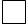 

Согласны на распространение первичных

статистических данных5


Алғашқы статистикалық деректерді 

таратуға келіспейміз5                                        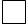 

Не согласны на распространение первичных статистических данных5

Ұлттық экономика министрлігі
Статистика комитеті
төрағасының 2017 жылғы
8 қарашадағы № 156 бұйрығына
8-қосымшаҰлттық экономика министрлігі
Статистика комитеті
төрағасының 2017 жылғы
8 қарашадағы № 156 бұйрығына
9-қосымша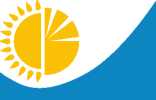 
Мемлекеттік статистика органдары құпиялылығына кепілдік береді

Конфиденциальность гарантируется органами государственной статистики
Мемлекеттік статистика органдары құпиялылығына кепілдік береді

Конфиденциальность гарантируется органами государственной статистики
Мемлекеттік статистика органдары құпиялылығына кепілдік береді

Конфиденциальность гарантируется органами государственной статистики
Мемлекеттік статистика органдары құпиялылығына кепілдік береді

Конфиденциальность гарантируется органами государственной статистики
Приложение 9 к приказу Председателя Комитета по статистике Министерства национальной экономики Республики Казахстан

от 8 ноября 2017 года № 156
Приложение 9 к приказу Председателя Комитета по статистике Министерства национальной экономики Республики Казахстан

от 8 ноября 2017 года № 156
Приложение 9 к приказу Председателя Комитета по статистике Министерства национальной экономики Республики Казахстан

от 8 ноября 2017 года № 156
Приложение 9 к приказу Председателя Комитета по статистике Министерства национальной экономики Республики Казахстан

от 8 ноября 2017 года № 156
Приложение 9 к приказу Председателя Комитета по статистике Министерства национальной экономики Республики Казахстан

от 8 ноября 2017 года № 156
Приложение 9 к приказу Председателя Комитета по статистике Министерства национальной экономики Республики Казахстан

от 8 ноября 2017 года № 156
Приложение 9 к приказу Председателя Комитета по статистике Министерства национальной экономики Республики Казахстан

от 8 ноября 2017 года № 156
Жалпымемлекеттік статистикалық байқаудың статистикалық нысаны 

Статистическая форма общегосударственного статистического наблюдения
Жалпымемлекеттік статистикалық байқаудың статистикалық нысаны 

Статистическая форма общегосударственного статистического наблюдения
Жалпымемлекеттік статистикалық байқаудың статистикалық нысаны 

Статистическая форма общегосударственного статистического наблюдения
Жалпымемлекеттік статистикалық байқаудың статистикалық нысаны 

Статистическая форма общегосударственного статистического наблюдения
Приложение 9 к приказу Председателя Комитета по статистике Министерства национальной экономики Республики Казахстан

от 8 ноября 2017 года № 156
Приложение 9 к приказу Председателя Комитета по статистике Министерства национальной экономики Республики Казахстан

от 8 ноября 2017 года № 156
Приложение 9 к приказу Председателя Комитета по статистике Министерства национальной экономики Республики Казахстан

от 8 ноября 2017 года № 156
Приложение 9 к приказу Председателя Комитета по статистике Министерства национальной экономики Республики Казахстан

от 8 ноября 2017 года № 156
Приложение 9 к приказу Председателя Комитета по статистике Министерства национальной экономики Республики Казахстан

от 8 ноября 2017 года № 156
Приложение 9 к приказу Председателя Комитета по статистике Министерства национальной экономики Республики Казахстан

от 8 ноября 2017 года № 156
Приложение 9 к приказу Председателя Комитета по статистике Министерства национальной экономики Республики Казахстан

от 8 ноября 2017 года № 156
Аумақтық статистика органына ұсынылады

Представляется территориальному органу статистики
Аумақтық статистика органына ұсынылады

Представляется территориальному органу статистики
Статистикалық нысан www.stat.gov.kz интернет-ресурсына орналастырылған

Статистическая форма размещена на интернет-ресурсе www.stat.gov.kz
Статистикалық нысан www.stat.gov.kz интернет-ресурсына орналастырылған

Статистическая форма размещена на интернет-ресурсе www.stat.gov.kz
Мемлекеттік статистиканың тиісті органдарына анық емес бастапқы статистикалық деректерді ұсыну және бастапқы статистикалық деректерді белгіленген мерзімде ұсынбау "Әкімшілік құқық бұзушылық туралы" Қазақстан Республикасы Кодексінің 497-бабында көзделген әкімшілік құқық бұзушылықтар болып табылады

Представление недостоверных и непредставление первичных статистических данных в соответствующие органы государственной статистики в установленный срок являются административными правонарушениями, предусмотренными статьей 497 Кодекса Республики Казахстан "Об административных правонарушениях"
Мемлекеттік статистиканың тиісті органдарына анық емес бастапқы статистикалық деректерді ұсыну және бастапқы статистикалық деректерді белгіленген мерзімде ұсынбау "Әкімшілік құқық бұзушылық туралы" Қазақстан Республикасы Кодексінің 497-бабында көзделген әкімшілік құқық бұзушылықтар болып табылады

Представление недостоверных и непредставление первичных статистических данных в соответствующие органы государственной статистики в установленный срок являются административными правонарушениями, предусмотренными статьей 497 Кодекса Республики Казахстан "Об административных правонарушениях"
Мемлекеттік статистиканың тиісті органдарына анық емес бастапқы статистикалық деректерді ұсыну және бастапқы статистикалық деректерді белгіленген мерзімде ұсынбау "Әкімшілік құқық бұзушылық туралы" Қазақстан Республикасы Кодексінің 497-бабында көзделген әкімшілік құқық бұзушылықтар болып табылады

Представление недостоверных и непредставление первичных статистических данных в соответствующие органы государственной статистики в установленный срок являются административными правонарушениями, предусмотренными статьей 497 Кодекса Республики Казахстан "Об административных правонарушениях"
Мемлекеттік статистиканың тиісті органдарына анық емес бастапқы статистикалық деректерді ұсыну және бастапқы статистикалық деректерді белгіленген мерзімде ұсынбау "Әкімшілік құқық бұзушылық туралы" Қазақстан Республикасы Кодексінің 497-бабында көзделген әкімшілік құқық бұзушылықтар болып табылады

Представление недостоверных и непредставление первичных статистических данных в соответствующие органы государственной статистики в установленный срок являются административными правонарушениями, предусмотренными статьей 497 Кодекса Республики Казахстан "Об административных правонарушениях"
Мемлекеттік статистиканың тиісті органдарына анық емес бастапқы статистикалық деректерді ұсыну және бастапқы статистикалық деректерді белгіленген мерзімде ұсынбау "Әкімшілік құқық бұзушылық туралы" Қазақстан Республикасы Кодексінің 497-бабында көзделген әкімшілік құқық бұзушылықтар болып табылады

Представление недостоверных и непредставление первичных статистических данных в соответствующие органы государственной статистики в установленный срок являются административными правонарушениями, предусмотренными статьей 497 Кодекса Республики Казахстан "Об административных правонарушениях"
Мемлекеттік статистиканың тиісті органдарына анық емес бастапқы статистикалық деректерді ұсыну және бастапқы статистикалық деректерді белгіленген мерзімде ұсынбау "Әкімшілік құқық бұзушылық туралы" Қазақстан Республикасы Кодексінің 497-бабында көзделген әкімшілік құқық бұзушылықтар болып табылады

Представление недостоверных и непредставление первичных статистических данных в соответствующие органы государственной статистики в установленный срок являются административными правонарушениями, предусмотренными статьей 497 Кодекса Республики Казахстан "Об административных правонарушениях"
Мемлекеттік статистиканың тиісті органдарына анық емес бастапқы статистикалық деректерді ұсыну және бастапқы статистикалық деректерді белгіленген мерзімде ұсынбау "Әкімшілік құқық бұзушылық туралы" Қазақстан Республикасы Кодексінің 497-бабында көзделген әкімшілік құқық бұзушылықтар болып табылады

Представление недостоверных и непредставление первичных статистических данных в соответствующие органы государственной статистики в установленный срок являются административными правонарушениями, предусмотренными статьей 497 Кодекса Республики Казахстан "Об административных правонарушениях"
Мемлекеттік статистиканың тиісті органдарына анық емес бастапқы статистикалық деректерді ұсыну және бастапқы статистикалық деректерді белгіленген мерзімде ұсынбау "Әкімшілік құқық бұзушылық туралы" Қазақстан Республикасы Кодексінің 497-бабында көзделген әкімшілік құқық бұзушылықтар болып табылады

Представление недостоверных и непредставление первичных статистических данных в соответствующие органы государственной статистики в установленный срок являются административными правонарушениями, предусмотренными статьей 497 Кодекса Республики Казахстан "Об административных правонарушениях"
Мемлекеттік статистиканың тиісті органдарына анық емес бастапқы статистикалық деректерді ұсыну және бастапқы статистикалық деректерді белгіленген мерзімде ұсынбау "Әкімшілік құқық бұзушылық туралы" Қазақстан Республикасы Кодексінің 497-бабында көзделген әкімшілік құқық бұзушылықтар болып табылады

Представление недостоверных и непредставление первичных статистических данных в соответствующие органы государственной статистики в установленный срок являются административными правонарушениями, предусмотренными статьей 497 Кодекса Республики Казахстан "Об административных правонарушениях"
Мемлекеттік статистиканың тиісті органдарына анық емес бастапқы статистикалық деректерді ұсыну және бастапқы статистикалық деректерді белгіленген мерзімде ұсынбау "Әкімшілік құқық бұзушылық туралы" Қазақстан Республикасы Кодексінің 497-бабында көзделген әкімшілік құқық бұзушылықтар болып табылады

Представление недостоверных и непредставление первичных статистических данных в соответствующие органы государственной статистики в установленный срок являются административными правонарушениями, предусмотренными статьей 497 Кодекса Республики Казахстан "Об административных правонарушениях"
Мемлекеттік статистиканың тиісті органдарына анық емес бастапқы статистикалық деректерді ұсыну және бастапқы статистикалық деректерді белгіленген мерзімде ұсынбау "Әкімшілік құқық бұзушылық туралы" Қазақстан Республикасы Кодексінің 497-бабында көзделген әкімшілік құқық бұзушылықтар болып табылады

Представление недостоверных и непредставление первичных статистических данных в соответствующие органы государственной статистики в установленный срок являются административными правонарушениями, предусмотренными статьей 497 Кодекса Республики Казахстан "Об административных правонарушениях"
Мемлекеттік статистиканың тиісті органдарына анық емес бастапқы статистикалық деректерді ұсыну және бастапқы статистикалық деректерді белгіленген мерзімде ұсынбау "Әкімшілік құқық бұзушылық туралы" Қазақстан Республикасы Кодексінің 497-бабында көзделген әкімшілік құқық бұзушылықтар болып табылады

Представление недостоверных и непредставление первичных статистических данных в соответствующие органы государственной статистики в установленный срок являются административными правонарушениями, предусмотренными статьей 497 Кодекса Республики Казахстан "Об административных правонарушениях"
Статистикалық нысан коды 191101207

Код статистической формы 191101207
Пошталық және курьерлік қызмет және байланыс 

қызметтері туралы есеп
Пошталық және курьерлік қызмет және байланыс 

қызметтері туралы есеп
Пошталық және курьерлік қызмет және байланыс 

қызметтері туралы есеп
Пошталық және курьерлік қызмет және байланыс 

қызметтері туралы есеп
Пошталық және курьерлік қызмет және байланыс 

қызметтері туралы есеп
Пошталық және курьерлік қызмет және байланыс 

қызметтері туралы есеп
Пошталық және курьерлік қызмет және байланыс 

қызметтері туралы есеп
Пошталық және курьерлік қызмет және байланыс 

қызметтері туралы есеп
Пошталық және курьерлік қызмет және байланыс 

қызметтері туралы есеп
Пошталық және курьерлік қызмет және байланыс 

қызметтері туралы есеп
Пошталық және курьерлік қызмет және байланыс 

қызметтері туралы есеп
3-байланыс 

3-связь
Отчет о почтовой и курьерской деятельности и услугах связи

 
Отчет о почтовой и курьерской деятельности и услугах связи

 
Отчет о почтовой и курьерской деятельности и услугах связи

 
Отчет о почтовой и курьерской деятельности и услугах связи

 
Отчет о почтовой и курьерской деятельности и услугах связи

 
Отчет о почтовой и курьерской деятельности и услугах связи

 
Отчет о почтовой и курьерской деятельности и услугах связи

 
Отчет о почтовой и курьерской деятельности и услугах связи

 
Отчет о почтовой и курьерской деятельности и услугах связи

 
Отчет о почтовой и курьерской деятельности и услугах связи

 
Отчет о почтовой и курьерской деятельности и услугах связи

 
Айлық

Месячная

 
Есепті кезең Отчетный период
ай

месяц
жыл

год
Қызметкерлерінің санына қарамастан Экономикалық қызмет түрінің жалпы жіктеуішінің 53 – пошталық және курьерлік қызметтер, 61 – байланыс кодтарына сәйкес негізгі және қосалқы экономикалық қызмет түрлеріне ие заңды тұлғалар және (немесе) олардың құрылымдық және оқшауланған бөлімшелері, сонымен қатар тізім бойынша дара кәсіпкерлер ұсынады

Представляется юридическими лицами и (или) их структурными и обособленными подразделениями независимо от численности, имеющими основной и вторичный виды экономической деятельности согласно кодам Общего классификатора видов экономической деятельности 53 – почтовая и курьерская деятельность, 61 – связь, 
а также индивидуальными предпринимателями по списку
Қызметкерлерінің санына қарамастан Экономикалық қызмет түрінің жалпы жіктеуішінің 53 – пошталық және курьерлік қызметтер, 61 – байланыс кодтарына сәйкес негізгі және қосалқы экономикалық қызмет түрлеріне ие заңды тұлғалар және (немесе) олардың құрылымдық және оқшауланған бөлімшелері, сонымен қатар тізім бойынша дара кәсіпкерлер ұсынады

Представляется юридическими лицами и (или) их структурными и обособленными подразделениями независимо от численности, имеющими основной и вторичный виды экономической деятельности согласно кодам Общего классификатора видов экономической деятельности 53 – почтовая и курьерская деятельность, 61 – связь, 
а также индивидуальными предпринимателями по списку
Қызметкерлерінің санына қарамастан Экономикалық қызмет түрінің жалпы жіктеуішінің 53 – пошталық және курьерлік қызметтер, 61 – байланыс кодтарына сәйкес негізгі және қосалқы экономикалық қызмет түрлеріне ие заңды тұлғалар және (немесе) олардың құрылымдық және оқшауланған бөлімшелері, сонымен қатар тізім бойынша дара кәсіпкерлер ұсынады

Представляется юридическими лицами и (или) их структурными и обособленными подразделениями независимо от численности, имеющими основной и вторичный виды экономической деятельности согласно кодам Общего классификатора видов экономической деятельности 53 – почтовая и курьерская деятельность, 61 – связь, 
а также индивидуальными предпринимателями по списку
Қызметкерлерінің санына қарамастан Экономикалық қызмет түрінің жалпы жіктеуішінің 53 – пошталық және курьерлік қызметтер, 61 – байланыс кодтарына сәйкес негізгі және қосалқы экономикалық қызмет түрлеріне ие заңды тұлғалар және (немесе) олардың құрылымдық және оқшауланған бөлімшелері, сонымен қатар тізім бойынша дара кәсіпкерлер ұсынады

Представляется юридическими лицами и (или) их структурными и обособленными подразделениями независимо от численности, имеющими основной и вторичный виды экономической деятельности согласно кодам Общего классификатора видов экономической деятельности 53 – почтовая и курьерская деятельность, 61 – связь, 
а также индивидуальными предпринимателями по списку
Қызметкерлерінің санына қарамастан Экономикалық қызмет түрінің жалпы жіктеуішінің 53 – пошталық және курьерлік қызметтер, 61 – байланыс кодтарына сәйкес негізгі және қосалқы экономикалық қызмет түрлеріне ие заңды тұлғалар және (немесе) олардың құрылымдық және оқшауланған бөлімшелері, сонымен қатар тізім бойынша дара кәсіпкерлер ұсынады

Представляется юридическими лицами и (или) их структурными и обособленными подразделениями независимо от численности, имеющими основной и вторичный виды экономической деятельности согласно кодам Общего классификатора видов экономической деятельности 53 – почтовая и курьерская деятельность, 61 – связь, 
а также индивидуальными предпринимателями по списку
Қызметкерлерінің санына қарамастан Экономикалық қызмет түрінің жалпы жіктеуішінің 53 – пошталық және курьерлік қызметтер, 61 – байланыс кодтарына сәйкес негізгі және қосалқы экономикалық қызмет түрлеріне ие заңды тұлғалар және (немесе) олардың құрылымдық және оқшауланған бөлімшелері, сонымен қатар тізім бойынша дара кәсіпкерлер ұсынады

Представляется юридическими лицами и (или) их структурными и обособленными подразделениями независимо от численности, имеющими основной и вторичный виды экономической деятельности согласно кодам Общего классификатора видов экономической деятельности 53 – почтовая и курьерская деятельность, 61 – связь, 
а также индивидуальными предпринимателями по списку
Қызметкерлерінің санына қарамастан Экономикалық қызмет түрінің жалпы жіктеуішінің 53 – пошталық және курьерлік қызметтер, 61 – байланыс кодтарына сәйкес негізгі және қосалқы экономикалық қызмет түрлеріне ие заңды тұлғалар және (немесе) олардың құрылымдық және оқшауланған бөлімшелері, сонымен қатар тізім бойынша дара кәсіпкерлер ұсынады

Представляется юридическими лицами и (или) их структурными и обособленными подразделениями независимо от численности, имеющими основной и вторичный виды экономической деятельности согласно кодам Общего классификатора видов экономической деятельности 53 – почтовая и курьерская деятельность, 61 – связь, 
а также индивидуальными предпринимателями по списку
Қызметкерлерінің санына қарамастан Экономикалық қызмет түрінің жалпы жіктеуішінің 53 – пошталық және курьерлік қызметтер, 61 – байланыс кодтарына сәйкес негізгі және қосалқы экономикалық қызмет түрлеріне ие заңды тұлғалар және (немесе) олардың құрылымдық және оқшауланған бөлімшелері, сонымен қатар тізім бойынша дара кәсіпкерлер ұсынады

Представляется юридическими лицами и (или) их структурными и обособленными подразделениями независимо от численности, имеющими основной и вторичный виды экономической деятельности согласно кодам Общего классификатора видов экономической деятельности 53 – почтовая и курьерская деятельность, 61 – связь, 
а также индивидуальными предпринимателями по списку
Қызметкерлерінің санына қарамастан Экономикалық қызмет түрінің жалпы жіктеуішінің 53 – пошталық және курьерлік қызметтер, 61 – байланыс кодтарына сәйкес негізгі және қосалқы экономикалық қызмет түрлеріне ие заңды тұлғалар және (немесе) олардың құрылымдық және оқшауланған бөлімшелері, сонымен қатар тізім бойынша дара кәсіпкерлер ұсынады

Представляется юридическими лицами и (или) их структурными и обособленными подразделениями независимо от численности, имеющими основной и вторичный виды экономической деятельности согласно кодам Общего классификатора видов экономической деятельности 53 – почтовая и курьерская деятельность, 61 – связь, 
а также индивидуальными предпринимателями по списку
Қызметкерлерінің санына қарамастан Экономикалық қызмет түрінің жалпы жіктеуішінің 53 – пошталық және курьерлік қызметтер, 61 – байланыс кодтарына сәйкес негізгі және қосалқы экономикалық қызмет түрлеріне ие заңды тұлғалар және (немесе) олардың құрылымдық және оқшауланған бөлімшелері, сонымен қатар тізім бойынша дара кәсіпкерлер ұсынады

Представляется юридическими лицами и (или) их структурными и обособленными подразделениями независимо от численности, имеющими основной и вторичный виды экономической деятельности согласно кодам Общего классификатора видов экономической деятельности 53 – почтовая и курьерская деятельность, 61 – связь, 
а также индивидуальными предпринимателями по списку
Қызметкерлерінің санына қарамастан Экономикалық қызмет түрінің жалпы жіктеуішінің 53 – пошталық және курьерлік қызметтер, 61 – байланыс кодтарына сәйкес негізгі және қосалқы экономикалық қызмет түрлеріне ие заңды тұлғалар және (немесе) олардың құрылымдық және оқшауланған бөлімшелері, сонымен қатар тізім бойынша дара кәсіпкерлер ұсынады

Представляется юридическими лицами и (или) их структурными и обособленными подразделениями независимо от численности, имеющими основной и вторичный виды экономической деятельности согласно кодам Общего классификатора видов экономической деятельности 53 – почтовая и курьерская деятельность, 61 – связь, 
а также индивидуальными предпринимателями по списку
Қызметкерлерінің санына қарамастан Экономикалық қызмет түрінің жалпы жіктеуішінің 53 – пошталық және курьерлік қызметтер, 61 – байланыс кодтарына сәйкес негізгі және қосалқы экономикалық қызмет түрлеріне ие заңды тұлғалар және (немесе) олардың құрылымдық және оқшауланған бөлімшелері, сонымен қатар тізім бойынша дара кәсіпкерлер ұсынады

Представляется юридическими лицами и (или) их структурными и обособленными подразделениями независимо от численности, имеющими основной и вторичный виды экономической деятельности согласно кодам Общего классификатора видов экономической деятельности 53 – почтовая и курьерская деятельность, 61 – связь, 
а также индивидуальными предпринимателями по списку
Ұсыну мерзімі – есепті кезеңнен кейінгі 2-күнге (қоса алғанда) дейін

Срок представления – до 2 числа (включительно) после отчетного периода
Ұсыну мерзімі – есепті кезеңнен кейінгі 2-күнге (қоса алғанда) дейін

Срок представления – до 2 числа (включительно) после отчетного периода
Ұсыну мерзімі – есепті кезеңнен кейінгі 2-күнге (қоса алғанда) дейін

Срок представления – до 2 числа (включительно) после отчетного периода
Ұсыну мерзімі – есепті кезеңнен кейінгі 2-күнге (қоса алғанда) дейін

Срок представления – до 2 числа (включительно) после отчетного периода
Ұсыну мерзімі – есепті кезеңнен кейінгі 2-күнге (қоса алғанда) дейін

Срок представления – до 2 числа (включительно) после отчетного периода
Ұсыну мерзімі – есепті кезеңнен кейінгі 2-күнге (қоса алғанда) дейін

Срок представления – до 2 числа (включительно) после отчетного периода
Ұсыну мерзімі – есепті кезеңнен кейінгі 2-күнге (қоса алғанда) дейін

Срок представления – до 2 числа (включительно) после отчетного периода
Ұсыну мерзімі – есепті кезеңнен кейінгі 2-күнге (қоса алғанда) дейін

Срок представления – до 2 числа (включительно) после отчетного периода
Ұсыну мерзімі – есепті кезеңнен кейінгі 2-күнге (қоса алғанда) дейін

Срок представления – до 2 числа (включительно) после отчетного периода
Ұсыну мерзімі – есепті кезеңнен кейінгі 2-күнге (қоса алғанда) дейін

Срок представления – до 2 числа (включительно) после отчетного периода
Ұсыну мерзімі – есепті кезеңнен кейінгі 2-күнге (қоса алғанда) дейін

Срок представления – до 2 числа (включительно) после отчетного периода
Ұсыну мерзімі – есепті кезеңнен кейінгі 2-күнге (қоса алғанда) дейін

Срок представления – до 2 числа (включительно) после отчетного периода
ЖСН коды

код ИИН
 

БСН коды

код БИН
 

БСН коды

код БИН
1. Пошта және курьерлік қызметтің қызмет көрсетуінің, байланыс қызметін көрсетудің нақты орнын 

 көрсетіңіз (кәсіпорынның тіркелген жеріне қарамастан) – облыс, қала, аудан, елді мекен

 Укажите фактическое место оказания услуг почтовой и курьерской деятельности, услуг связи (независимо от 

 места регистрации предприятия) – область, город, район, населенный пункт
1. Пошта және курьерлік қызметтің қызмет көрсетуінің, байланыс қызметін көрсетудің нақты орнын 

 көрсетіңіз (кәсіпорынның тіркелген жеріне қарамастан) – облыс, қала, аудан, елді мекен

 Укажите фактическое место оказания услуг почтовой и курьерской деятельности, услуг связи (независимо от 

 места регистрации предприятия) – область, город, район, населенный пункт
1. Пошта және курьерлік қызметтің қызмет көрсетуінің, байланыс қызметін көрсетудің нақты орнын 

 көрсетіңіз (кәсіпорынның тіркелген жеріне қарамастан) – облыс, қала, аудан, елді мекен

 Укажите фактическое место оказания услуг почтовой и курьерской деятельности, услуг связи (независимо от 

 места регистрации предприятия) – область, город, район, населенный пункт
1. Пошта және курьерлік қызметтің қызмет көрсетуінің, байланыс қызметін көрсетудің нақты орнын 

 көрсетіңіз (кәсіпорынның тіркелген жеріне қарамастан) – облыс, қала, аудан, елді мекен

 Укажите фактическое место оказания услуг почтовой и курьерской деятельности, услуг связи (независимо от 

 места регистрации предприятия) – область, город, район, населенный пункт
1. Пошта және курьерлік қызметтің қызмет көрсетуінің, байланыс қызметін көрсетудің нақты орнын 

 көрсетіңіз (кәсіпорынның тіркелген жеріне қарамастан) – облыс, қала, аудан, елді мекен

 Укажите фактическое место оказания услуг почтовой и курьерской деятельности, услуг связи (независимо от 

 места регистрации предприятия) – область, город, район, населенный пункт
1. Пошта және курьерлік қызметтің қызмет көрсетуінің, байланыс қызметін көрсетудің нақты орнын 

 көрсетіңіз (кәсіпорынның тіркелген жеріне қарамастан) – облыс, қала, аудан, елді мекен

 Укажите фактическое место оказания услуг почтовой и курьерской деятельности, услуг связи (независимо от 

 места регистрации предприятия) – область, город, район, населенный пункт
1. Пошта және курьерлік қызметтің қызмет көрсетуінің, байланыс қызметін көрсетудің нақты орнын 

 көрсетіңіз (кәсіпорынның тіркелген жеріне қарамастан) – облыс, қала, аудан, елді мекен

 Укажите фактическое место оказания услуг почтовой и курьерской деятельности, услуг связи (независимо от 

 места регистрации предприятия) – область, город, район, населенный пункт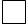 
Әкімшілік-аумақтық объектілер жіктеуішіне сәйкес аумақ коды (статистикалық нысанды қағаз жеткізгіште тапсыру кезінде аумақтық статистика органының қызметкері толтырады) 

 Код территории согласно Классификатору административно-территориальных объектов (заполняется работником 

 территориального органа статистики при сдаче статистической формы на бумажном носителе)
Әкімшілік-аумақтық объектілер жіктеуішіне сәйкес аумақ коды (статистикалық нысанды қағаз жеткізгіште тапсыру кезінде аумақтық статистика органының қызметкері толтырады) 

 Код территории согласно Классификатору административно-территориальных объектов (заполняется работником 

 территориального органа статистики при сдаче статистической формы на бумажном носителе)
Әкімшілік-аумақтық объектілер жіктеуішіне сәйкес аумақ коды (статистикалық нысанды қағаз жеткізгіште тапсыру кезінде аумақтық статистика органының қызметкері толтырады) 

 Код территории согласно Классификатору административно-территориальных объектов (заполняется работником 

 территориального органа статистики при сдаче статистической формы на бумажном носителе)
Әкімшілік-аумақтық объектілер жіктеуішіне сәйкес аумақ коды (статистикалық нысанды қағаз жеткізгіште тапсыру кезінде аумақтық статистика органының қызметкері толтырады) 

 Код территории согласно Классификатору административно-территориальных объектов (заполняется работником 

 территориального органа статистики при сдаче статистической формы на бумажном носителе)
Әкімшілік-аумақтық объектілер жіктеуішіне сәйкес аумақ коды (статистикалық нысанды қағаз жеткізгіште тапсыру кезінде аумақтық статистика органының қызметкері толтырады) 

 Код территории согласно Классификатору административно-территориальных объектов (заполняется работником 

 территориального органа статистики при сдаче статистической формы на бумажном носителе)
Әкімшілік-аумақтық объектілер жіктеуішіне сәйкес аумақ коды (статистикалық нысанды қағаз жеткізгіште тапсыру кезінде аумақтық статистика органының қызметкері толтырады) 

 Код территории согласно Классификатору административно-территориальных объектов (заполняется работником 

 территориального органа статистики при сдаче статистической формы на бумажном носителе)
Әкімшілік-аумақтық объектілер жіктеуішіне сәйкес аумақ коды (статистикалық нысанды қағаз жеткізгіште тапсыру кезінде аумақтық статистика органының қызметкері толтырады) 

 Код территории согласно Классификатору административно-территориальных объектов (заполняется работником 

 территориального органа статистики при сдаче статистической формы на бумажном носителе)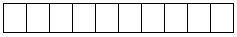 
ЭҚЖЖ1-ға сәйкес экономикалық қызметтің нақты жүзеге асырылатын түрінің атауы мен кодын көрсетіңіз 

Укажите наименование и код фактически осуществляемого вида экономической деятельности, согласно ОКЭД1
ЭҚЖЖ1-ға сәйкес экономикалық қызметтің нақты жүзеге асырылатын түрінің атауы мен кодын көрсетіңіз 

Укажите наименование и код фактически осуществляемого вида экономической деятельности, согласно ОКЭД1
ЭҚЖЖ1-ға сәйкес экономикалық қызметтің нақты жүзеге асырылатын түрінің атауы мен кодын көрсетіңіз 

Укажите наименование и код фактически осуществляемого вида экономической деятельности, согласно ОКЭД1
ЭҚЖЖ1-ға сәйкес экономикалық қызметтің нақты жүзеге асырылатын түрінің атауы мен кодын көрсетіңіз 

Укажите наименование и код фактически осуществляемого вида экономической деятельности, согласно ОКЭД1
ЭҚЖЖ1-ға сәйкес экономикалық қызметтің нақты жүзеге асырылатын түрінің атауы мен кодын көрсетіңіз 

Укажите наименование и код фактически осуществляемого вида экономической деятельности, согласно ОКЭД1
ЭҚЖЖ1-ға сәйкес экономикалық қызметтің нақты жүзеге асырылатын түрінің атауы мен кодын көрсетіңіз 

Укажите наименование и код фактически осуществляемого вида экономической деятельности, согласно ОКЭД1
ЭҚЖЖ1-ға сәйкес экономикалық қызметтің нақты жүзеге асырылатын түрінің атауы мен кодын көрсетіңіз 

Укажите наименование и код фактически осуществляемого вида экономической деятельности, согласно ОКЭД1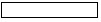 
Жол коды

Код строки
Көрсеткіштің атауы
Наименование показателя
Халық

Население
Халық

Население
Басқа топтар

Другие группы
Басқа топтар

Другие группы
Жол коды

Код строки
Көрсеткіштің атауы
Наименование показателя
барлығы

всего
одан – ауылдық жерлер

из них – сельская местность
барлығы

всего
одан – ауылдық жерлер

из них – сельская местность
А
Б
1
2
3
4
1
Пошта және курьерлік қызметтің көрсетілетін қызметтерінің көлемі 

Объем услуг почтовой и курьерской деятельности
Жол коды

Код строки
Көрсеткіштердің атауы
Наименование показателей
Халық

Население
Халық

Население
Басқа топтар

Другие группы
Басқа топтар

Другие группы
Жол коды

Код строки
Көрсеткіштердің атауы
Наименование показателей
барлығы

всего
одан – ауылдық жерлер

из них – сельская местность
барлығы

всего
одан – ауылдық жерлер

из них – сельская местность
А
Б
1
2
3
4
1
Түрлері бойынша байланыс қызметінің көлемі

Объем услуг связи по видам
1.1
Қалааралық және халықаралық телефон байланысы қызметтері 

Услуги междугородной и международной телефонной связи
соның ішінде:

в том числе:
Х
Х
Х
Х
1.1.1
республика ішінде 
внутри республики
1.1.2
ТМД2 елдері
страны СНГ2
1.1.3
ТМД-дан тыс елдер
страны вне СНГ
1.2
Жергілікті телефон байланысы қызметтері 

Услуги местной телефонной связи 
1.3
Сымды және сымсыз телекоммуникациялық желілер арқылы деректерді беру бойынша қызметтер 

Услуги по передаче данных по сетям телекоммуникационным проводным и беспроводным
1.4
Сымды және сымсыз телекоммуникациялық желілер бойынша Интернет желісінің қызметтері
Услуги сети Интернет по сетям телекоммуникационным проводным и беспроводным
1.5
Кабельді инфрақұрылым, сымсыз желілер және жерсерігі арқылы бағдарламаларды тарату бойынша қызметтер

Услуги по распространению программ по инфраструктуре кабельной, по сетям беспроводным и через спутник
1.6
Ұтқыр байланыс қызметтері

Услуги мобильной связи
1.6.1
одан ұялы байланыс қызметтері 

из них услуги сотовой связи
Х
Х
1.6.1.1
одан интерконнект (трафикті өткізу) қызметтері 

из них услуги интерконнекта (пропуск трафика)
Х
Х
Х
1.7
Өзге де телекоммуникациялық қызметтер

Услуги телекоммуникационные прочие
Жол коды

Код строки
Көрсеткіштердің атауы
Наименование показателей
Халық

Население
Халық

Население
Басқа топтар

Другие группы
Басқа топтар

Другие группы
Жол коды

Код строки
Көрсеткіштердің атауы
Наименование показателей
барлығы

всего
одан – ауылдық жерлер

из них – сельская местность
барлығы

всего
одан – ауылдық жерлер

из них – сельская местность
А
Б
1
2
3
4
1
Тіркелген телефон желілерінің саны 

Число фиксированных телефонных линий 
1.1
одан цифрлық телефон станцияларына қосылғаны 
из них подключенных к цифровым телефонным станциям
2
Ұтқыр байланыс абоненттерінің саны

Число абонентов мобильной связи 
2.1
одан ұялы байланыс

из них сотовой связи
Х
Х
3
Тіркелген Интернет абоненттерінің саны

Число абонентов фиксированного Интернета
соның ішінде:

в том числе:
Х
Х
Х
Х
3.1
тіркелген (сымды) Интернет абоненттерінің саны

число абонентов фиксированного (проводного) Интернета
3.2
жерсеріктік желілерді пайдаланумен Интернет желісінде сымсыз кең жолақты қатынауды пайдаланатын абоненттер саны
число абонентов беспроводного широкополосного доступа в сети Интернет с использованием спутниковых линий
3.3
жер үстінде тіркелген сымсыз байланыстың желілерін пайдаланумен Интернет желісінде сымсыз кең жолақты қатынауды пайдаланатын абоненттер саны

число абонентов беспроводного широкополосного доступа в сети Интернет с использованием линий наземной фиксированной беспроводной связи
4
Жоғары жылдамдықты кең жолақты қатынауды пайдаланумен тіркелген Интернет абоненттерінің саны
Число абонентов фиксированного Интернета с использованием высокоскоростного широкополосного доступа
5
Интернет желісіне қатынауы бар ұялы байланыс абоненттерінің саны 

Число абонентов сотовой связи, имеющих доступ к сети Интернет 
Х
Х
5.1
одан деректерді кең жолақты жоғарғы жылдамдықты беруге қатынауы бары 
из них имеющих доступ к широкополосной высокоскоростной передаче данных
Х
Х
Жол коды

Код строки
Көрсеткіштердің атауы
Наименование показателей
Барлығы
Всего
А
Б
1
1
256 кбит/с3-тан кем дегенде 2 Мбит/с4-қа дейін

от 256 кбит/с3 до менее 2 Мбит/с4
2
2 Мбит/с-тан кем дегенде 10 Мбит/с-қа дейін

от 2 Мбит/с до менее 10 Мбит/с 
3
10 Мбит/с-тан жоғары

выше 10 Мбит/с
Алғашқы статистикалық деректерді 

таратуға келісеміз5                                             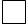 

Согласны на распространение первичных

статистических данных5


Алғашқы статистикалық деректерді 

таратуға келіспейміз5                                        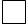 

Не согласны на распространение первичных статистических данных5

Қазақстан Республикасы
Ұлттық экономика министрлігі
Статистика комитеті
төрағасының 2017 жылғы
8 қарашадағы № 156 бұйрығына
10-қосымша